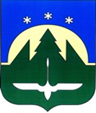 Городской округ Ханты-МансийскХанты-Мансийского автономного округа – ЮгрыДУМА ГОРОДА ХАНТЫ-МАНСИЙСКАРЕШЕНИЕ№ 398-VI РД						 Принято27 декабря 2019 годаО внесении изменений в Решение Думы города Ханты-Мансийска от 21 декабря 2018 года
№ 309-VI РД «О бюджете города Ханты-Мансийска на 2019 год и на плановый период 2020 и 2021 годов»Рассмотрев проект изменений в Решение Думы города Ханты-Мансийска         от 21 декабря 2018 года № 309-VI РД «О бюджете города Ханты-Мансийска
на 2019 год и на плановый период 2020 и 2021 годов» (в редакции решений Думы города Ханты-Мансийска от 26 марта 2019 года № 326-VI РД, от 28 июня
2019 года № 348-VI РД, от 18 июля 2019 года № 355-VI РД, от 26 ноября 2019 года № 375-VI РД), руководствуясь частью 1 статьи 69 Устава города                     Ханты-Мансийска, Дума города Ханты-Мансийска РЕШИЛА:Внести в Решение Думы города Ханты-Мансийска от 21 декабря 2018  года № 309-VI РД «О бюджете города Ханты-Мансийска на 2019 год и на плановый период 2020 и 2021 годов» следующие изменения:1.1. Статью 1 изложить в следующей редакции:«Статья 1. Утвердить основные характеристики бюджета города                       Ханты-Мансийска (далее также – бюджет города) на 2019 год:прогнозируемый   общий   объем   доходов   бюджета   города   в  сумме 11 102 066 070,52 рублей;2) общий объем расходов бюджета города в сумме 11 324 688 304,45 рубля;3) дефицит бюджета города в сумме 222 622 233,93 рубля;4) верхний предел муниципального внутреннего долга города                       Ханты-Мансийска на 1 января 2020 года в сумме 965 000 000,00 рублей, в том числе предельный объем обязательств по муниципальным гарантиям города Ханты-Мансийска в сумме 785 000 000,00 рублей;5) предельный объем муниципального внутреннего долга города                    Ханты-Мансийска в сумме 965 000 000,00 рублей.6) объем расходов на обслуживание муниципального долга в сумме 3 617 825,36 рублей.».1.2. Статью  8 изложить в следующей редакции: «Статья 8. Утвердить объем межбюджетных трансфертов, получаемых             из бюджетов других уровней на 2019 год в сумме 7 386 540 160,52 рублей, в том числе:- дотации бюджету города Ханты-Мансийска в сумме 154 974 500,00 рублей;- субсидии бюджету города Ханты-Мансийска в сумме 3 733 963 398,52 рублей;- субвенции бюджету города Ханты-Мансийска из регионального фонда компенсаций на выполнение отдельных государственных полномочий органов государственной власти Ханты-Мансийского автономного округа - Югры, а также отдельных государственных полномочий в соответствии с законодательством                  о передаче отдельных государственных полномочий федеральных органов государственной власти в сумме 3 449 498 193,00 рубля;- иные межбюджетные трансферты бюджету города Ханты-Мансийска                из бюджетов других уровней в сумме 48 104 069,00 рублей.».1.3. Статью 10 изложить в следующей редакции:«Статья 10. Создать в расходной части бюджета города на 2019 год                            и плановый период 2020 и 2021 годов резервный фонд Администрации города Ханты-Мансийска:на 2019 год в сумме 500 000,00 рублей (в том числе средства для предотвращения и ликвидации последствий чрезвычайных ситуаций природного и техногенного характера в сумме 500 000,00 рублей);на 2020 год в сумме 10 000 000,00 рублей (в том числе средства для предотвращения и ликвидации последствий чрезвычайных ситуаций природного и техногенного характера в сумме 10 000 000,00 рублей);на 2021 год в сумме 10 000 000,00 рублей (в том числе средства для предотвращения и ликвидации последствий чрезвычайных ситуаций природного и техногенного характера в сумме 10 000 000,00 рублей).».1.4. Статью 11 изложить в следующей редакции:«Статья 11. Утвердить объем муниципального дорожного фонда города Ханты-Мансийска:- на 2019 год в сумме 615 300 700,00 рублей;- на 2020 год в сумме 86 833 400,00 рублей;- на 2021 год в сумме 18 418 300,00 рублей.».1.5. Приложение 1 «Доходы бюджета города Ханты-Мансийска на 2019 год» изложить в редакции согласно приложению 1 к настоящему Решению. 1.6. Приложение 7 «Распределение бюджетных ассигнований бюджета города Ханты-Мансийска по разделам и подразделам классификации расходов бюджетов на 2019 год» изложить в редакции согласно приложению 2                              к настоящему Решению.1.7. Приложение 8 «Распределение бюджетных ассигнований бюджета города Ханты-Мансийска по разделам, подразделам, целевым статьям (муниципальным программам и непрограммным направлениям деятельности), группам (группам и подгруппам) видов расходов классификации расходов бюджетов на 2019 год» изложить в редакции согласно приложению 3                              к настоящему Решению.1.8. Приложение 9 «Распределение бюджетных ассигнований бюджета города Ханты-Мансийска по целевым статьям (муниципальным программам              и непрограммным направлениям деятельности), группам (группам и подгруппам) видов расходов классификации расходов бюджетов на 2019 год» изложить                      в редакции согласно приложению 4 к настоящему Решению.1.9. Приложение 10 «Ведомственная структура расходов бюджета города Ханты-Мансийска на 2019 год» изложить в редакции согласно приложению 5                к настоящему Решению.  1.10. Приложение 15 «Источники финансирования дефицита бюджета города Ханты-Мансийска на 2019 год» изложить в редакции согласно приложению 6 к настоящему Решению.  1.11. Приложение 17 «Бюджетные ассигнования на осуществление бюджетных инвестиций и предоставление бюджетным и автономным учреждениям, муниципальным унитарным предприятиям субсидий                               на осуществление капитальных вложений в объекты муниципальной собственности, софинансирование капитальных вложений в которые осуществляется за счет межбюджетных субсидий из вышестоящих бюджетов на 2019 год»  изложить в редакции согласно приложению 7 к настоящему Решению.2. Настоящее Решение вступает в силу после его официального опубликования. Председатель                                                                    ГлаваДумы города Ханты-Мансийска                                  города Ханты-Мансийска_______________К.Л. Пенчуков                                     ____________М.П. РяшинПодписано                                                                          Подписано27 декабря 2019 года                                                        27 декабря 2019 годаПриложение 1к Решению Думы города Ханты-Мансийскаот 27 декабря 2019 года № 398-VI РДДоходы бюджета города Ханты-Мансийска на 2019 год(рублей)КБКВИД ДОХОДОВСумма на 2019 год000 1 00 00000 00 0000 000НАЛОГОВЫЕ И НЕНАЛОГОВЫЕ ДОХОДЫ        3 733 202 500,00   Налоговые доходы        3 464 217 920,00   000 1 01 00000 00 0000 000НАЛОГИ НА ПРИБЫЛЬ, ДОХОДЫ       2 817 234 000,00   000 1 01 02000 01 0000 110Налог на доходы физических лиц       2 817 234 000,00   000 1 01 02010 01 0000 110Налог на доходы физических лиц с доходов, источником которых является налоговый агент, за исключением доходов, в отношении которых исчисление и уплата налога осуществляются в соответствии со статьями 227, 227 1 и 228 Налогового кодекса Российской Федерации       2 743 672 400,00   000 1 01 02020 01 0000 110Налог на доходы физических лиц с доходов, полученных от осуществления деятельности физическими лицами, зарегистрированными в качестве индивидуальных предпринимателей, нотариусов, занимающихся частной практикой, адвокатов, учредивших адвокатские кабинеты и других лиц, занимающихся частной практикой в соответствии со статьей 227 Налогового кодекса Российской Федерации           8 210 900,00   000 1 01 02030 01 0000 110Налог на доходы физических лиц с доходов,  полученных физическими лицами в соответствии со статьей 228 Налогового Кодекса Российской Федерации           10 806 900,00   000 1 01 02040 01 0000 110Налог на доходы физических лиц в виде фиксированных авансовых платежей с доходов, полученных физическими лицами, являющимися иностранными гражданами, осуществляющими трудовую деятельность по найму у физических лиц на основании патента в соответствии  со статьей 227.1 Налогового кодекса Российской Федерации         54 543 800,00   000 1 03 00000 00 0000 000НАЛОГИ НА ТОВАРЫ (РАБОТЫ, УСЛУГИ), РЕАЛИЗУЕМЫЕ НА ТЕРРИТОРИИ РОССИЙСКОЙ ФЕДЕРАЦИИ       25 749 300,00   000 1 03 02000 01 0000 110Акцизы по подакцизным товарам (продукции), производимым на территории Российской Федерации           25 749 300,00   000 1 03 02230 01 0000 110Доходы от уплаты акцизов на дизельное топливо, подлежащие распределению между бюджетами субъектов Российской Федерации и местными бюджетами с учетом установленных дифференцированных нормативов отчислений в местные бюджеты           11 066 700,00   000 1 03 02231 01 0000 110Доходы от уплаты акцизов на дизельное топливо, подлежащие распределению между бюджетами субъектов Российской Федерации и местными бюджетами с учетом установленных дифференцированных нормативов отчислений в местные бюджеты (по нормативам, установленным Федеральным законом о федеральном бюджете в целях формирования дорожных фондов субъектов Российской Федерации)             8 066 700,00   000 1 03 02240 01 0000 110Доходы от уплаты акцизов на моторные масла для дизельных и (или) карбюраторных (инжекторных) двигателей, зачисляемые в консолидированные бюджеты субъектов Российской Федерации                74 800,00   000 1 03 02241 01 0000 110Доходы от уплаты акцизов на моторные масла для дизельных и (или) карбюраторных (инжекторных) двигателей, подлежащие распределению между бюджетами субъектов Российской Федерации и местными бюджетами с учетом установленных дифференцированных нормативов отчислений в местные бюджеты (по нормативам, установленным Федеральным законом о федеральном бюджете в целях формирования дорожных фондов субъектов Российской Федерации)                   74 800,00   000 1 03 02250 01 0000 110Доходы от уплаты акцизов на автомобильный бензин, подлежащие распределению между бюджетами субъектов Российской Федерации и местными бюджетами с учетом установленных дифференцированных нормативов отчислений в местные бюджеты          16 429 900,00   000 1 03 02251 01 0000 110Доходы от уплаты акцизов на автомобильный бензин, подлежащие распределению между бюджетами субъектов Российской Федерации и местными бюджетами с учетом установленных дифференцированных нормативов отчислений в местные бюджеты (по нормативам, установленным Федеральным законом о федеральном бюджете в целях формирования дорожных фондов субъектов Российской Федерации)             16 429 900,00   000 1 03 02260 01 0000 110Доходы от уплаты акцизов на прямогонный бензин, подлежащие распределению между бюджетами субъектов Российской Федерации и местными бюджетами с учетом установленных дифференцированных нормативов отчислений в местные бюджеты-              1 822 100,00   000 1 03 02261 01 0000 110Доходы от уплаты акцизов на прямогонный бензин, подлежащие распределению между бюджетами субъектов Российской Федерации и местными бюджетами с учетом установленных дифференцированных нормативов отчислений в местные бюджеты (по нормативам, установленным Федеральным законом о федеральном бюджете в целях формирования дорожных фондов субъектов Российской Федерации)-             1 822 100,00   000 1 05 00000 00 0000 000НАЛОГИ НА СОВОКУПНЫЙ ДОХОД          479 964 800,00   000 1 05 01000 00 0000 110Налог, взимаемый в связи с применением упрощенной системы налогообложения          380 273 000,00   000 1 05 01010 01 0000 110Налог, взимаемый с налогоплательщиков, выбравших в качестве объекта налогообложения доходы         255 297 500,00   000 1 05 01011 01 0000 110Налог, взимаемый с налогоплательщиков, выбравших в качестве объекта налогообложения доходы          255 297 500,00   000 1 05 01020 01 0000 110Налог, взимаемый с налогоплательщиков, выбравших в качестве объекта налогообложения доходы, уменьшенные на величину расходов        124 975 500,00   000 1 05 01021 01 0000 110Налог, взимаемый с налогоплательщиков, выбравших в качестве объекта налогообложения доходы, уменьшенные на величину расходов         124 975 500,00   000 1 05 02000 02 0000 110Единый налог на вмененный доход для отдельных видов деятельности            70 156 000,00   000 1 05 02010 02 0000 110Единый налог на вмененный доход для отдельных видов деятельности            70 156 000,00   000 1 05 03000 01 0000 110Единый сельскохозяйственный налог            3 535 800,00   000 1 05 03010 01 0000 110Единый сельскохозяйственный налог               3 535 800,00   000 1 05 04000 02 0000 110Налог, взимаемый в связи  с  применением  патентной системы налогообложения            26 000 000,00   000 1 05 04010 02 0000 110 Налог, взимаемый в связи  с  применением патентной    системы    налогообложения,  зачисляемый в бюджеты городских округов           26 000 000,00   000 1 06 00000 00 0000 000НАЛОГИ НА ИМУЩЕСТВО           112 166 000,00   000 1 06 01000 00 0000 110Налог на имущество физических лиц           22 859 000,00   000 1 06 01020 04 0000 110Налог на имущество физических лиц, взимаемый по ставкам, применяемым к объектам налогообложения, расположенным в границах городских округов           22 859 000,00   000 1 06 06000 00 0000 110Земельный налог            89 307 000,00   000 1 06 06030 04 0000 110Земельный налог с организаций             74 828 000,00   000 1 06 06032 04 0000 110Земельный налогс организаций, обладающих земельным участком, расположенным в границах городских округов         74 828 000,00   000 1 06 06040 04 0000 110Земельный налог с физических лиц           14 479 000,00   000 1 06 06042 04 0000 110Земельный налогс физических лиц, обладающих земельным участком, расположенным в границах городских округов         14 479 000,00   000 1 08 00000 00 0000 000ГОСУДАРСТВЕННАЯ ПОШЛИНА           29 103 000,00   000 1 08 03000 01 0000 110Государственная пошлина по делам, рассматриваемым в судах общей юрисдикции, мировыми судьями           28 912 200,00   000 1 08 03010 01 0000 110 Государственная пошлина по делам, рассматриваемым в судах общей юрисдикции, мировыми судьями (за исключением Верховного Суда Российской Федерации)       28 912 200,00   000 1 08 07000 01 0000 110Государственная пошлина за государственную регистрацию, а также за совершение прочих юридически значимых действий             190 800,00   000 1 08 07150 01 0000 110Государственная пошлина за выдачу разрешения на установку рекламной конструкции                70 800,00   000 1 08 07170 01 0000 110Государственная пошлина за выдачу специального разрешения на движение по автомобильным дорогам транспортных средств, осуществляющих перевозки опасных, тяжеловесных и (или) крупногабаритных грузов            120 000,00   000 1 08 07173 01 0000 110Государственная пошлина за выдачу органом местного самоуправления городского округа специального разрешения на движение по автомобильным дорогам транспортных средств, осуществляющих перевозки опасных, тяжеловесных и (или) крупногабаритных грузов, зачисляемая в  бюджеты городских округов             120 000,00   000 1 09 00000 00 0000 000ЗАДОЛЖЕННОСТЬ И ПЕРЕРАСЧЕТЫ ПО ОТМЕНЕННЫМ НАЛОГАМ, СБОРАМ И ИНЫМ ОБЯЗАТЕЛЬНЫМ ПЛАТЕЖАМ                              820,00   000 1 09 04000 00 0000 110Налоги на имущество                              230,00   000 1 09 04050 00 0000 110Земельный  налог   (по   обязательствам,  возникшим до 1 января 2006 года)                                 230,00   000 1 09 04052 04 0000 110 Земельный  налог   (по   обязательствам,  возникшим  до  1  января   2006   года),  мобилизуемый  на  территориях  городских округов                              230,00   000 1 09 07000 00 0000 110Прочие налоги и сборы (по отмененным местным налогам и сборам)                              590,00   000 1 09 07030 04 0000 110Целевые сборы с граждан и предприятий, учреждений, организаций на содержание милиции, на благоустройство территорий, на нужды образования и другие цели                              410,00   000 1 09 07032 04 0000 110Целевые сборы с граждан и предприятий, учреждений, организаций на содержание милиции, на благоустройство территорий, на нужды образования и другие цели, мобилизуемые на территориях городских округов                              410,00   000 1 09 07050 04 0000 110Прочие местные налоги и сборы                              180,00   000 1 09 07052 04 0000 110Прочие местные налоги и сборы, мобилизуемые на территориях городских округов                              180,00   Неналоговые доходы        268 984 580,00   000 1 11 00000 00 0000 000ДОХОДЫ ОТ ИСПОЛЬЗОВАНИЯ ИМУЩЕСТВА, НАХОДЯЩЕГОСЯ В ГОСУДАРСТВЕННОЙ И МУНИЦИПАЛЬНОЙ СОБСТВЕННОСТИ       133 600 320,00   000 1 11 01000 00 0000 120Доходы в виде прибыли, приходящейся на доли в уставных (складочных) капиталах хозяйственных товариществ и обществ, или дивидендов по акциям, принадлежащим Российской Федерации, субъектам Российской Федерации или муниципальным образованиям                              120,00   000 1 11 01040 04 0000 120Доходы в виде прибыли, приходящейся на доли в уставных (складочных) капиталах хозяйственных товариществ и обществ, или дивидендов по акциям, принадлежащим городским округам                              120,00   000 1 11 03000 00 0000 120Проценты, полученные от предоставления бюджетных кредитов внутри страны            285 000,00   000 1 11 03040 04 0000 120Проценты, полученные от предоставления бюджетных кредитов внутри страны за счет средств бюджетов городских округов            285 000,00   000 1 11 05000 00 0000 120Доходы, получаемые в виде арендной либо иной платы за передачу в возмездное пользование государственного и муниципального имущества (за исключением имущества бюджетных и автономных учреждений, а также имущества государственных и муниципальных унитарных предприятий, в том числе казенных)     105 201 400,00   000 1 11 05010 00 0000 120Доходы, получаемые в виде арендной платы за земельные участки, государственная собственность на которые не разграничена, а также средства от продажи права на заключение договоров аренды указанных земельных участков       71 698 550,00   000 1 11 05012 04 0000 120Доходы, получаемые в виде арендной платы за земельные участки, государственная собственность на которые не разграничена и которые расположены в границах городских округов, а также средства от продажи права на заключение договоров аренды указанных земельных участков      71 698 550,00   000 1 11 05020 00 0000 120Доходы, получаемые в виде арендной платы за земли после разграничения государственной собственности на землю, а также средства от продажи права на заключение договоров аренды указанных земельных участков (за исключением земельных участков бюджетных и автономных учреждений)         33 500 000,00   000 1 11 05024 04 0000 120Доходы, получаемые в виде арендной платы, а также средства от продажи права на заключение договоров аренды за земли, находящиеся в собственности городских округов (за исключением земельных участков муниципальных бюджетных и автономных учреждений)        33 500 000,00   000 1 11 05310 00 0000 120Плата по соглашениям об установлении сервитута в отношении земельных участков, государственная собственность на которые не разграничена             2 850,00   000 1 11 05312 04 0000 120 Плата по соглашениям об установлении сервитута, заключенным органами местного самоуправления городских округов, государственными или муниципальными предприятиями либо государственными или муниципальными учреждениями в отношении земельных участков, государственная собственность на которые не разграничена и которые расположены в границах городских округов               2 850,00   000 1 11 07000 00 0000 120Платежи от государственных и муниципальных унитарных предприятий        1 741 800,00   000 1 11 07014 04 0000 120Доходы от перечисления части прибыли, остающейся после уплаты налогов и иных обязательных платежей муниципальных унитарных предприятий, созданных городскими округами          1 741 800,00   000 1 11 09000 00 0000 120Прочие доходы от использования имущества и прав, находящихся в государственной и муниципальной собственности (за исключением имущества бюджетных и автономных учреждений, а также имущества государственных и муниципальных унитарных предприятий, в том числе казенных)       26 372 000,00   000 1 11 09044 04 0000 120Прочие поступления от использования имущества, находящегося в собственности городских округов (за исключением имущества муниципальных бюджетных и автономных учреждений, а также имущества муниципальных унитарных предприятий, в том числе казенных)      26 372 000,00   000 1 12 00000 00 0000 000ПЛАТЕЖИ ПРИ ПОЛЬЗОВАНИИ ПРИРОДНЫМИ РЕСУРСАМИ        8 523 500,00   000 1 12 01000 01 0000 120 Плата за негативное воздействие на окружающую среду          8 523 500,00   000 1 12 01010 01 0000 120 Плата  за   выбросы   загрязняющих   веществ   в  атмосферный воздух стационарными объектами         3 277 600,00   000 1 12 01030 01 0000 120 Плата за сбросы загрязняющих  веществ  в  водные   объекты          3 732 600,00   000 1 12 01040 01 0000 120Плата за размещение отходов производства и потребления        1 513 300,00   000 1 12 01041 01 0000 120Плата за размещение отходов производства         1 443 000,00   000 1 12 01042 01 0000 120Плата за размещение твердых коммунальных отходов              70 300,00   000 1 13 00000 00 0000 000ДОХОДЫ ОТ ОКАЗАНИЯ ПЛАТНЫХ УСЛУГ (РАБОТ) И КОМПЕНСАЦИИ ЗАТРАТ ГОСУДАРСТВА       15 059 300,00   000 1 13 02000 00 0000 130Доходы от компенсации затрат государства         15 059 300,00   000 1 13 02990 00 0000 130Прочие доходы от компенсации затрат государства        15 059 300,00   000 1 13 02994 04 0000 130Прочие доходы от компенсации затрат  бюджетов городских округов        15 059 300,00   000 1 14 00000 00 0000 000ДОХОДЫ ОТ ПРОДАЖИ МАТЕРИАЛЬНЫХ И НЕМАТЕРИАЛЬНЫХ АКТИВОВ        53 191 520,00   000 1 14 01000 00 0000 410Доходы от продажи квартир     38 741 000,00   000 1 14 01040 04 0000 410Доходы от продажи квартир, находящихся в собственности городских округов       38 741 000,00   000 1 14 02000 00 0000 000Доходы от реализации имущества, находящегося в государственной и муниципальной собственности (за исключением имущества бюджетных и автономных учреждений, а также имущества государственных и муниципальных унитарных предприятий, в том числе казенных)        3 070 520,00   000 1 14 02040 04 0000 410Доходы от реализации имущества, находящегося в собственности городских округов (за исключением движимого имущества муниципальных бюджетных и автономных учреждений, а также имущества муниципальных унитарных предприятий, в том числе казенных), в части реализации основных средств по указанному имуществу         3 070 520,00   000 1 14 02043 04 0000 410Доходы от реализации иного имущества, находящегося в собственности городских округов (за исключением имущества муниципальных бюджетных и автономных учреждений, а также имущества муниципальных унитарных предприятий, в том числе казенных), в части реализации основных средств по указанному имуществу          3 070 520,00   000 1 14 06000 00 0000 430Доходы от продажи земельных участков, находящихся в государственной и муниципальной собственности       11 380 000,00   000 1 14 06010 00 0000 430Доходы от продажи земельных участков, государственная собственность на которые не разграничена         5 200 000,00   000 1 14 06012 04 0000 430Доходы от продажи земельных участков, государственная собственность на которые не разграничена и которые расположены в границах городских округов         5 200 000,00   000 1 14 06020 00 0000 430Доходы от продажи земельных участков, государственная собственность на которые разграничена (за исключением земельных участков бюджетных и автономных учреждений)        6 180 000,00   000 1 14 06024 04 0000 430Доходы от продажи земельных участков, находящихся в собственности городских округов (за исключением земельных участков муниципальных бюджетных и автономных учреждений)     6 180 000,00   000 1 16 00000 00 0000 000ШТРАФЫ, САНКЦИИ, ВОЗМЕЩЕНИЕ УЩЕРБА      57 199 940,00   000 1 16 03000 00 0000 140Денежные взыскания (штрафы) за нарушение законодательства о налогах и сборах       1 000 000,00   000 1 16 03010 01 0000 140Денежные взыскания (штрафы) за нарушение законодательства о налогах и сборах, предусмотренные статьями 116, 118, статьей 119.1, пунктами 1 и 2 статьи 120, статьями 125, 126, 128, 129, 129.1, 132, 133, 134, 135, 135.1 Налогового кодекса Российской Федерации           1 000 000,00   000 1 16 08000 01 0000 140Денежные взыскания (штрафы) за административные правонарушения в области государственного регулирования производства и оборота этилового спирта, алкогольной, спиртосодержащей и табачной продукции       5 422 400,00   000 1 16 08010 01 0000 140Денежные взыскания (штрафы) за административные правонарушения в области государственного регулирования производства и оборота этилового спирта, алкогольной, спиртосодержащей продукции       5 380 400,00   000 1 16 08020 01 0000 140Денежные взыскания (штрафы) за административные правонарушения в области государственного регулирования производства и оборота табачной продукции          42 000,00   000 1 16 25000 00 0000 140Денежные взыскания (штрафы) за нарушение законодательства Российской Федерации о недрах, об особо охраняемых природных территориях, об охране и использовании животного мира, об экологической экспертизе, в области охраны окружающей среды, о рыболовстве и сохранении водных биологических ресурсов, земельного законодательства, лесного законодательства, водного законодательства        17 208 100,00   000 1 16 25010 01 0000 140Денежные взыскания (штрафы) за нарушение законодательства Российской Федерации о недрах      10 740 600,00   000 1 16 25030 01 0000 140Денежные взыскания (штрафы) за нарушение законодательства Российской Федерации об охране и использовании животного мира      1 711 500,00   000 1 16 25050 01 0000 140Денежные взыскания (штрафы) за нарушение законодательства в области охраны окружающей среды       3 871 000,00   000 1 16 25060 01 0000 140Денежные взыскания (штрафы) за нарушение земельного законодательства          885 000,00   000 1 16 28000 01 0000 140Денежные взыскания (штрафы) за нарушение законодательства в области обеспечения санитарно-эпидемиологического благополучия человека и законодательства в сфере защиты прав потребителей      1 500 000,00   000 1 16 30000 01 0000 140Денежные взыскания (штрафы) за правонарушения в области дорожного движения          471 600,00   000 1 16 30030 01 0000 140Прочие денежные взыскания (штрафы) за  правонарушения в области дорожного движения           471 600,00   000 1 16 33000 00 0000 140Денежные взыскания (штрафы) за нарушение законодательства Российской Федерации о размещении заказов на поставки товаров, выполнение работ, оказание услуг          290 000,00   000 1 16 33040 04 0000 140Денежные взыскания (штрафы) за нарушение законодательства Российской Федерации о размещении заказов на поставки товаров, выполнение работ, оказание услуг для нужд городских округов         290 000,00   000 1 16 35000 00 0000 140Суммы по искам о возмещении вреда,  причиненного  окружающей среде         442 400,00   000 1 16 35020 04 0000 140Суммы по искам о возмещении вреда,  причиненного окружающей  среде,   подлежащие   зачислению   в  бюджеты городских округов         442 400,00   000 1 16 37000 00 0000 140Поступления сумм в возмещение вреда, причиняемого автомобильным дорогам транспортными средствами, осуществляющими перевозки тяжеловесных и (или) крупногабаритных грузов           10 000,00   000 1 16 37030 04 0000 140Поступления сумм в возмещение вреда, причиняемого автомобильным дорогам местного значения транспортными средствами, осуществляющими перевозки тяжеловесных и (или) крупногабаритных грузов, зачисляемые в бюджеты городских округов         10 000,00   000 1 16 43000 01 0000 140Денежные   взыскания   (штрафы)   за   нарушение законодательства   Российской    Федерации    об  административных правонарушениях, предусмотренные    статьей     20.25     Кодекса  Российской   Федерации    об    административных правонарушениях    12 290 500,00   000 1 16 90000 00 0000 140Прочие поступления от денежных взысканий (штрафов) и иных сумм в возмещение ущерба     18 564 940,00   000 1 16 90040 04 0000 140Прочие поступления от денежных взысканий (штрафов) и иных сумм в возмещение ущерба, зачисляемые в бюджеты городских округов     18 564 940,00   000 1 17 00000 00 0000 000ПРОЧИЕ НЕНАЛОГОВЫЕ ДОХОДЫ        1 410 000,00   000 1 17 05000 00 0000 180Прочие неналоговые доходы       1 410 000,00   000 1 17 05040 04 0000 180Прочие неналоговые доходы бюджетов городских округов      1 410 000,00   000 2 00 00000 00 0000 000БЕЗВОЗМЕЗДНЫЕ ПОСТУПЛЕНИЯ   7 368 863 570,52   000 2 02 00000 00 0000 000БЕЗВОЗМЕЗДНЫЕ ПОСТУПЛЕНИЯ ОТ ДРУГИХ БЮДЖЕТОВ БЮДЖЕТНОЙ СИСТЕМЫ РОССИЙСКОЙ ФЕДЕРАЦИИ      7 386 540 160,52   000 2 02 10000 00 0000 150Дотации бюджетам субъектов Российской Федерации и муниципальных образований   154 974 500,00   000 2 02 15002 00 0000 150Дотации бюджетам на поддержку мер по обеспечению сбалансированности бюджетов         8 587 200,00   000 2 02 15002 04 0000 150Дотации бюджетам городских округов на поддержку мер по обеспечению сбалансированности бюджетов        8 587 200,00   000 2 02 01999 00 0000 151Прочие дотации       146 387 300,00   000 2 02 01999 04 0000 151Прочие дотации бюджетам городских округов      146 387 300,00   000 2 02 20000 00 0000 150Субсидии бюджетам бюджетной системы Российской Федерации (межбюджетные субсидии)     3 733 963 398,52   000 2 02 20041 00 0000 150Субсидии бюджетам на строительство, модернизацию, ремонт и содержание автомобильных дорог общего пользования, в том числе дорог в поселениях (за исключением автомобильных дорог федерального значения)    191 193 800,00   000 2 02 20041 04 0000 150Субсидии бюджетам городских округов на строительство, модернизацию, ремонт и содержание автомобильных дорог общего пользования, в том числе дорог в поселениях (за исключением автомобильных дорог федерального значения)      191 193 800,00   000 2 02 20077 00 0000 150Субсидии бюджетам на софинансирование капитальных вложений в объекты государственной (муниципальной) собственности     687 177 900,00   000 2 02 20077 04 0000 150Субсидии бюджетам городских округов на софинансирование капитальных вложений в объекты муниципальной собственности   687 177 900,00   000 2 02 20299 00 0000 150Субсидии бюджетам муниципальных образований на обеспечение мероприятий по переселению граждан из аварийного жилищного фонда, в том числе переселению граждан из аварийного жилищного фонда с учетом необходимости развития малоэтажного жилищного строительства, за счет средств, поступивших от государственной корпорации - Фонда содействия реформированию жилищно-коммунального хозяйства     210 269 600,00   000 2 02 20299 04 0000 150Субсидии бюджетам городских округов на обеспечение мероприятий по переселению граждан из аварийного жилищного фонда, в том числе переселению граждан из аварийного жилищного фонда с учетом необходимости развития малоэтажного жилищного строительства, за счет средств, поступивших от государственной корпорации - Фонда содействия реформированию жилищно-коммунального хозяйства    210 269 600,00   000 2 02 20302 00 0000 150Субсидии бюджетам муниципальных образований на обеспечение мероприятий по переселению граждан из аварийного жилищного фонда, в том числе переселению граждан из аварийного жилищного фонда с учетом необходимости развития малоэтажного жилищного строительства, за счет средств бюджетов    328 883 200,00   000 2 02 20302 04 0000 150Субсидии бюджетам городских округов на обеспечение мероприятий по переселению граждан из аварийного жилищного фонда, в том числе переселению граждан из аварийного жилищного фонда с учетом необходимости развития малоэтажного жилищного строительства, за счет средств бюджетов    328 883 200,00   000 2 02 25081 00 0000 150Субсидии бюджетам на адресную финансовую поддержку спортивных организаций, осуществляющих подготовку спортивного резерва для сборных команд Российской Федерации     1 915 500,00   000 2 02 25081 04 0000 150Субсидии бюджетам городских округов на адресную финансовую поддержку спортивных организаций, осуществляющих подготовку спортивного резерва для сборных команд Российской Федерации      1 915 500,00   000 2 02 25497 00 0000 150Субсидии бюджетам на реализацию мероприятий по обеспечению жильем молодых семей   1 476 589,27   000 2 02 25497 04 0000 150Субсидии бюджетам городских округов на реализацию мероприятий по обеспечению жильем молодых семей       1 476 589,27   000 2 02 25519 00 0000 150Субсидия бюджетам на поддержку отрасли культуры          130 743,75   000 2 02 25519 04 0000 150Субсидия бюджетам городских округов на поддержку отрасли культуры     130 743,75   000 2 02 25555 00 0000 150Субсидии бюджетам на поддержку государственных программ субъектов Российской Федерации и муниципальных программ формирования современной городской среды      29 454 751,40   000 2 02 25555 04 0000 150Субсидии бюджетам городских округов на поддержку государственных программ субъектов Российской Федерации и муниципальных программ формирования современной городской среды   29 454 751,40   000 2 02 29999 00 0000 150Прочие субсидии  2 283 461 314,10   000 2 02 29999 04 0000 150Прочие субсидии бюджетам городских округов   2 283 461 314,10   000 2 02 30000 00 0000 150Субвенции бюджетам бюджетной системы Российской Федерации    3 449 498 193,00   000 2 02 30024 00 0000 150Субвенции местным бюджетам на выполнение передаваемых полномочий субъектов Российской Федерации    3 255 022 000,00   000 2 02 30024 04 0000 150Субвенции бюджетам городских округов на выполнение передаваемых полномочий субъектов Российской Федерации  3 255 022 000,00   000 2 02 30029 00 0000 150Субвенции бюджетам на компенсацию части платы, взимаемой с родителей (законных представителей) за присмотр и уход за детьми, посещающими образовательные организации, реализующие образовательные программы дошкольного образования   75 345 000,00   000 2 02 30029 04 0000 150Субвенции бюджетам городских округов на компенсацию части платы, взимаемой с родителей (законных представителей) за присмотр и уход за детьми, посещающими образовательные организации, реализующие образовательные программы дошкольного образования    75 345 000,00   000 2 02 35082 00 0000 150Субвенции бюджетам муниципальных образований на предоставление жилых помещений детям-сиротам и детям, оставшимся без попечения родителей, лицам из их числа по договорам найма специализированных жилых помещений  100 461 636,00   000 2 02 35082 04 0000 150Субвенции бюджетам городских округов на предоставление жилых помещений детям-сиротам и детям, оставшимся без попечения родителей, лицам из их числа по договорам найма специализированных жилых помещений     100 461 636,00   000 2 02 35120 00 0000 150Субвенции бюджетам на осуществление полномочий по составлению (изменению) списков кандидатов в присяжные заседатели федеральных судов общей юрисдикции в Российской Федерации       24 800,00   000 2 02 35120 04 0000 150Субвенции бюджетам городских округов на осуществление полномочий по составлению (изменению) списков кандидатов в присяжные заседатели федеральных судов общей юрисдикции в Российской Федерации       24 800,00   000 2 02 35134 00 0000 150Субвенции бюджетам на осуществление полномочий по обеспечению жильем отдельных категорий граждан, установленных Федеральным законом от 12 января 1995 года N 5-ФЗ "О ветеранах", в соответствии с Указом Президента Российской Федерации от 7 мая 2008 года N 714 "Об обеспечении жильем ветеранов Великой Отечественной войны 1941 - 1945 годов"    4 786 857,00   000 2 02 35134 04 0000 150Субвенции бюджетам городских округов на осуществление полномочий по обеспечению жильем отдельных категорий граждан, установленных Федеральным законом от 12 января 1995 года N 5-ФЗ "О ветеранах", в соответствии с Указом Президента Российской Федерации от 7 мая 2008 года N 714 "Об обеспечении жильем ветеранов Великой Отечественной войны 1941 - 1945 годов"   4 786 857,00   000 2 02 35135 00 0000 150Субвенции бюджетам на осуществление полномочий по обеспечению жильем отдельных категорий граждан, установленных Федеральным законом от 12 января 1995 года N 5-ФЗ "О ветеранах"       3 635 500,00   000 2 02 35135 04 0000 150Субвенции бюджетам городских округов на осуществление полномочий по обеспечению жильем отдельных категорий граждан, установленных Федеральным законом от 12 января 1995 года N 5-ФЗ "О ветеранах"     3 635 500,00   000 2 02 35930 00 0000 150Субвенции бюджетам на государственную регистрацию актов гражданского состояния   10 222 400,00   000 2 02 35930 04 0000 150Субвенции бюджетам городских округов на государственную регистрацию актов гражданского состояния    10 222 400,00   000 2 02 40000 00 0000 150Иные межбюджетные трансферты    48 104 069,00   000 2 02 45399 00 0000 150Межбюджетные трансферты, передаваемые бюджетам на премирование победителей Всероссийского конкурса "Лучшая муниципальная практика"   3 800 000,00   000 2 02 45399 04 0000 150Межбюджетные трансферты, передаваемые бюджетам городских округов на премирование победителей Всероссийского конкурса "Лучшая муниципальная практика"    3 800 000,00   000 2 02 45550 00 0000 150Межбюджетные трансферты, передаваемые бюджетам за достижение показателей деятельности органов исполнительной власти субъектов Российской Федерации    5 292 700,00   000 2 02 45550 04 0000 150Межбюджетные трансферты, передаваемые бюджетам городских округов за достижение показателей деятельности органов исполнительной власти субъектов Российской Федерации  5 292 700,00   000 2 02 49999 00 0000 150Прочие межбюджетные трансферты, передаваемые бюджетам    39 011 369,00   000 2 02 49999 04 0000 150Прочие межбюджетные трансферты, передаваемые бюджетам городских округов  39 011 369,00   000 2 07 00000 00 0000 150Прочие безвозмездные поступления  1 255 410,00   000 2 07 04000 04 0000 150Прочие   безвозмездные   поступления   в  бюджеты городских округов    1 255 410,00   000 2 07 04050 04 0000 150Прочие   безвозмездные   поступления   в  бюджеты городских округов  1 255 410,00   000 2 19 00000 00 0000 000Возврат остатков субсидий, субвенций и иных межбюджетных трансфертов, имеющих целевое назначение, прошлых лет -    18 932 000,00   000 2 19 00 000 04 0000 150Возврат остатков субсидий, субвенций и иных межбюджетных трансфертов, имеющих целевое назначение, прошлых лет из бюджетов городских округов-    18 932 000,00   000 2 19 60 010 04 0000 150Возврат прочих остатков субсидий, субвенций и иных межбюджетных трансфертов, имеющих целевое назначение, прошлых лет из бюджетов городских округов-    18 932 000,00   ВСЕГО ДОХОДОВ11 102 066 070,52   Приложение 2Приложение 2Приложение 2Приложение 2к Решению Думы города Ханты-Мансийскаот 27 декабря 2019 года № 398-VI РДк Решению Думы города Ханты-Мансийскаот 27 декабря 2019 года № 398-VI РДк Решению Думы города Ханты-Мансийскаот 27 декабря 2019 года № 398-VI РДк Решению Думы города Ханты-Мансийскаот 27 декабря 2019 года № 398-VI РДРаспределение бюджетных ассигнований бюджета города Ханты-Мансийска по разделам и подразделам классификации расходов  бюджетов на 2019 годРаспределение бюджетных ассигнований бюджета города Ханты-Мансийска по разделам и подразделам классификации расходов  бюджетов на 2019 годРаспределение бюджетных ассигнований бюджета города Ханты-Мансийска по разделам и подразделам классификации расходов  бюджетов на 2019 годРаспределение бюджетных ассигнований бюджета города Ханты-Мансийска по разделам и подразделам классификации расходов  бюджетов на 2019 годв рубляхНаименованиеРазделПодразделСумма всего1234ОБЩЕГОСУДАРСТВЕННЫЕ ВОПРОСЫ01820 915 109,79Функционирование высшего должностного лица субъекта Российской Федерации и муниципального образования01025 707 112,05Функционирование законодательных (представительных) органов государственной власти и представительных органов муниципальных образований010327 861 400,83Функционирование Правительства Российской Федерации, высших исполнительных органов государственной власти субъектов Российской Федерации, местных администраций0104241 608 909,17Судебная система010524 800,00Обеспечение деятельности финансовых, налоговых и таможенных органов и органов финансового (финансово-бюджетного) надзора010673 293 622,52Резервные фонды0111500 000,00Другие общегосударственные вопросы0113471 919 265,22НАЦИОНАЛЬНАЯ БЕЗОПАСНОСТЬ И ПРАВООХРАНИТЕЛЬНАЯ ДЕЯТЕЛЬНОСТЬ03164 990 655,29Органы юстиции030410 222 400,00Защита населения и территории от чрезвычайных ситуаций природного и техногенного характера, гражданская оборона0309147 931 097,85Другие вопросы в области национальной безопасности и правоохранительной деятельности03146 837 157,44НАЦИОНАЛЬНАЯ ЭКОНОМИКА041 843 280 397,95Общеэкономические вопросы04012 364 819,00Сельское хозяйство и рыболовство040510 107 000,00Транспорт0408158 437 324,97Дорожное хозяйство (дорожные фонды)04091 318 304 320,03Связь и информатика041023 508 276,47Другие вопросы в области национальной экономики0412330 558 657,48ЖИЛИЩНО-КОММУНАЛЬНОЕ ХОЗЯЙСТВО052 865 490 540,58Жилищное хозяйство05012 033 417 516,08Коммунальное хозяйство0502194 746 510,88Благоустройство0503573 426 196,10Другие вопросы в области жилищно-коммунального хозяйства050563 900 317,52ОХРАНА ОКРУЖАЮЩЕЙ СРЕДЫ06162 800,00Другие вопросы в области охраны окружающей среды0605162 800,00ОБРАЗОВАНИЕ074 720 725 274,08Дошкольное образование07011 713 168 150,53Общее образование07022 431 328 871,26Дополнительное образование детей0703344 113 918,00Молодежная политика070793 502 640,45Другие вопросы в области образования0709138 611 693,84КУЛЬТУРА, КИНЕМАТОГРАФИЯ08206 515 482,25Культура0801200 611 682,25Другие вопросы в области культуры, кинематографии08045 903 800,00ЗДРАВООХРАНЕНИЕ091 412 700,00Другие вопросы в области здравоохранения09091 412 700,00СОЦИАЛЬНАЯ ПОЛИТИКА10415 846 511,92Пенсионное обеспечение10018 412 975,38Социальное обслуживание населения100224 798 171,10Социальное обеспечение населения100313 510 940,55Охрана семьи и детства1004239 361 440,50Другие вопросы в области социальной политики1006129 762 984,39ФИЗИЧЕСКАЯ КУЛЬТУРА И СПОРТ11229 867 124,67Физическая культура1101186 286 803,10Массовый спорт110219 000 000,00Спорт высших достижений11032 016 315,79Другие вопросы в области физической культуры и спорта110522 564 005,78СРЕДСТВА МАССОВОЙ ИНФОРМАЦИИ1251 863 882,56Периодическая печать и издательства120246 015 182,56Другие вопросы в области средств массовой информации12045 848 700,00ОБСЛУЖИВАНИЕ ГОСУДАРСТВЕННОГО И МУНИЦИПАЛЬНОГО ДОЛГА133 617 825,36Обслуживание государственного внутреннего и муниципального долга13013 617 825,36ВСЕГО РАСХОДОВ11 324 688 304,45Приложение  3Приложение  3Приложение  3Приложение  3к Решению Думы города Ханты-Мансийскаот 27 декабря 2019 года № 398-VI РДк Решению Думы города Ханты-Мансийскаот 27 декабря 2019 года № 398-VI РДк Решению Думы города Ханты-Мансийскаот 27 декабря 2019 года № 398-VI РДк Решению Думы города Ханты-Мансийскаот 27 декабря 2019 года № 398-VI РДк Решению Думы города Ханты-Мансийскаот 27 декабря 2019 года № 398-VI РДк Решению Думы города Ханты-Мансийскаот 27 декабря 2019 года № 398-VI РДРаспределение бюджетных ассигнований бюджета города Ханты-Мансийска по разделам, подразделам, целевым статьям  (муниципальным программам и непрограммным направлениям деятельности), группам (группам и подгруппам) видов расходов классификации расходов бюджетов на 2019 годРаспределение бюджетных ассигнований бюджета города Ханты-Мансийска по разделам, подразделам, целевым статьям  (муниципальным программам и непрограммным направлениям деятельности), группам (группам и подгруппам) видов расходов классификации расходов бюджетов на 2019 годРаспределение бюджетных ассигнований бюджета города Ханты-Мансийска по разделам, подразделам, целевым статьям  (муниципальным программам и непрограммным направлениям деятельности), группам (группам и подгруппам) видов расходов классификации расходов бюджетов на 2019 годРаспределение бюджетных ассигнований бюджета города Ханты-Мансийска по разделам, подразделам, целевым статьям  (муниципальным программам и непрограммным направлениям деятельности), группам (группам и подгруппам) видов расходов классификации расходов бюджетов на 2019 годРаспределение бюджетных ассигнований бюджета города Ханты-Мансийска по разделам, подразделам, целевым статьям  (муниципальным программам и непрограммным направлениям деятельности), группам (группам и подгруппам) видов расходов классификации расходов бюджетов на 2019 годРаспределение бюджетных ассигнований бюджета города Ханты-Мансийска по разделам, подразделам, целевым статьям  (муниципальным программам и непрограммным направлениям деятельности), группам (группам и подгруппам) видов расходов классификации расходов бюджетов на 2019 годв рубляхНаименование РазделПодразделЦелевая 
статья  
расходов 
(ЦСР)Вид 
расходов 
(ВР)Сумма всего123456ОБЩЕГОСУДАРСТВЕННЫЕ ВОПРОСЫ01820 915 109,79Функционирование высшего должностного лица субъекта Российской Федерации и муниципального образования01025 707 112,05Муниципальная программа "Развитие муниципальной службы в городе Ханты-Мансийске"010226 0 00 000005 707 112,05Основное мероприятие "Исполнение Администрацией города Ханты-Мансийска полномочий и функций по решению вопросов местного значения и отдельных государственных полномочий, переданных федеральными законами и законами Ханты-Мансийского автономного округа - Югры в сфере государственной регистрации актов гражданского состояния, организации деятельности комиссии по делам несовершеннолетних и защите их прав "010226 0 05 000005 707 112,05Глава муниципального образования010226 0 05 020305 707 112,05Расходы на выплаты персоналу в целях обеспечения выполнения функций государственными (муниципальными) органами, казенными учреждениями, органами управления государственными внебюджетными фондами010226 0 05 020301005 707 112,05Расходы на выплаты персоналу государственных (муниципальных) органов010226 0 05 020301205 707 112,05Функционирование законодательных (представительных) органов государственной власти и представительных органов муниципальных образований010327 861 400,83Непрограммные расходы010330 0 00 0000027 861 400,83Обеспечение деятельности Думы города010330 1 00 0000027 861 400,83Расходы на обеспечение функций органов местного самоуправления010330 1 00 0204018 127 519,79Расходы на выплаты персоналу в целях обеспечения выполнения функций государственными (муниципальными) органами, казенными учреждениями, органами управления государственными внебюджетными фондами010330 1 00 0204010015 230 055,50Расходы на выплаты персоналу государственных (муниципальных) органов010330 1 00 0204012015 230 055,50Закупка товаров, работ и услуг для обеспечения государственных (муниципальных) нужд010330 1 00 020402002 877 123,29Иные закупки товаров, работ и услуг для обеспечения государственных (муниципальных) нужд010330 1 00 020402402 877 123,29Иные бюджетные ассигнования010330 1 00 0204080020 341,00Уплата налогов, сборов и иных платежей010330 1 00 0204085020 341,00Выполнение полномочий Думы города в сфере наград и почетных званий010330 1 00 02100356 314,00Социальное обеспечение и иные выплаты населению010330 1 00 02100300356 314,00Публичные нормативные выплаты гражданам несоциального характера010330 1 00 02100330356 314,00Председатель представительного органа муниципального образования010330 1 00 021105 327 549,00Расходы на выплаты персоналу в целях обеспечения выполнения функций государственными (муниципальными) органами, казенными учреждениями, органами управления государственными внебюджетными фондами010330 1 00 021101005 327 549,00Расходы на выплаты персоналу государственных (муниципальных) органов010330 1 00 021101205 327 549,00Депутаты представительного органа муниципального образования010330 1 00 021204 050 018,04Расходы на выплаты персоналу в целях обеспечения выполнения функций государственными (муниципальными) органами, казенными учреждениями, органами управления государственными внебюджетными фондами010330 1 00 021201004 050 018,04Расходы на выплаты персоналу государственных (муниципальных) органов010330 1 00 021201204 050 018,04Функционирование Правительства Российской Федерации, высших исполнительных органов государственной власти субъектов Российской Федерации, местных администраций0104241 608 909,17Муниципальная программа "Развитие муниципальной службы в городе Ханты-Мансийске"010426 0 00 00000241 608 909,17Основное мероприятие "Исполнение Администрацией города Ханты-Мансийска полномочий и функций по решению вопросов местного значения и отдельных государственных полномочий, переданных федеральными законами и законами Ханты-Мансийского автономного округа - Югры в сфере государственной регистрации актов гражданского состояния, организации деятельности комиссии по делам несовершеннолетних и защите их прав "010426 0 05 00000241 608 909,17Расходы на обеспечение функций органов местного самоуправления в рамках муниципальной программы "Развитие муниципальной службы в городе Ханты-Мансийске"010426 0 05 02040238 757 641,61Расходы на выплаты персоналу в целях обеспечения выполнения функций государственными (муниципальными) органами, казенными учреждениями, органами управления государственными внебюджетными фондами010426 0 05 02040100238 757 641,61Расходы на выплаты персоналу государственных (муниципальных) органов010426 0 05 02040120238 757 641,61Иные межбюджетные трансферты на поощрение муниципальных управленческих команд за счет иных межбюджетных трансфертов  из федерального бюджета010426 0 05 555002 851 267,56Расходы на выплаты персоналу в целях обеспечения выполнения функций государственными (муниципальными) органами, казенными учреждениями, органами управления государственными внебюджетными фондами010426 0 05 555001002 851 267,56Расходы на выплаты персоналу государственных (муниципальных) органов010426 0 05 555001202 851 267,56Судебная система010524 800,00Муниципальная программа "Профилактика правонарушений в сфере обеспечения общественной безопасности и правопорядка в городе Ханты-Мансийске"010503 0 00 0000024 800,00Подпрограмма "Профилактика правонарушений" муниципальной программы "Профилактика правонарушений в сфере обеспечения общественной безопасности и правопорядка в городе Ханты-Мансийске"010503 1 00 0000024 800,00Основное мероприятие "Осуществление государственных полномочий по составлению (изменению и дополнению) списков кандидатов в присяжные заседатели федеральных судов общей юрисдикции"010503 1 06 0000024 800,00Субвенции на осуществление полномочий по составлению (изменению) списков кандидатов в присяжные заседатели федеральных судов общей юрисдикции в Российской Федерации010503 1 06 5120024 800,00Закупка товаров, работ и услуг для обеспечения государственных (муниципальных) нужд010503 1 06 5120020024 800,00Иные закупки товаров, работ и услуг для обеспечения государственных (муниципальных) нужд010503 1 06 5120024024 800,00Обеспечение деятельности финансовых, налоговых и таможенных органов и органов финансового (финансово-бюджетного) надзора010673 293 622,52Муниципальная программа "Управление муниципальными финансами города Ханты-Мансийска"010614 0 00 0000063 574 357,87Основное мероприятие "Обеспечение выполнения функций и полномочий финансового органа - Департамента управления финансами Администрации города Ханты-Мансийска"010614 0 01 0000063 574 357,87Расходы на обеспечение функций органов местного самоуправления в рамках муниципальной программы "Управление муниципальными финансами города Ханты-Мансийска"010614 0 01 0204063 004 130,28Расходы на выплаты персоналу в целях обеспечения выполнения функций государственными (муниципальными) органами, казенными учреждениями, органами управления государственными внебюджетными фондами010614 0 01 0204010062 151 976,28Расходы на выплаты персоналу государственных (муниципальных) органов010614 0 01 0204012062 151 976,28Закупка товаров, работ и услуг для обеспечения государственных (муниципальных) нужд010614 0 01 02040200851 154,00Иные закупки товаров, работ и услуг для обеспечения государственных (муниципальных) нужд010614 0 01 02040240851 154,00Иные бюджетные ассигнования010614 0 01 020408001 000,00Уплата налогов, сборов и иных платежей010614 0 01 020408501 000,00Иные межбюджетные трансферты на поощрение муниципальных управленческих команд за счет иных межбюджетных трансфертов  из федерального бюджета010614 0 01 55500570 227,59Расходы на выплаты персоналу в целях обеспечения выполнения функций государственными (муниципальными) органами, казенными учреждениями, органами управления государственными внебюджетными фондами010614 0 01 55500100570 227,59Расходы на выплаты персоналу государственных (муниципальных) органов010614 0 01 55500120570 227,59Непрограммные расходы010630 0 00 000009 719 264,65Обеспечение деятельности Счетной палаты города010630 2 00 000009 719 264,65Расходы на обеспечение функций органов местного самоуправления010630 2 00 020406 936 068,84Расходы на выплаты персоналу в целях обеспечения выполнения функций государственными (муниципальными) органами, казенными учреждениями, органами управления государственными внебюджетными фондами010630 2 00 020401006 749 621,14Расходы на выплаты персоналу государственных (муниципальных) органов010630 2 00 020401206 749 621,14Закупка товаров, работ и услуг для обеспечения государственных (муниципальных) нужд010630 2 00 02040200186 447,70Иные закупки товаров, работ и услуг для обеспечения государственных (муниципальных) нужд010630 2 00 02040240186 447,70Руководитель контрольно-счетной палаты муниципального образования и его заместителя010630 2 00 022502 783 195,81Расходы на выплаты персоналу в целях обеспечения выполнения функций государственными (муниципальными) органами, казенными учреждениями, органами управления государственными внебюджетными фондами010630 2 00 022501002 783 195,81Расходы на выплаты персоналу государственных (муниципальных) органов010630 2 00 022501202 783 195,81Резервные фонды0111500 000,00Муниципальная программа "Управление муниципальными финансами города Ханты-Мансийска"011114 0 00 00000500 000,00Основное мероприятие "Формирование в бюджете города резервного фонда Администрации города в соответствии с требованиями Бюджетного кодекса Российской Федерации."011114 0 03 00000500 000,00Резервные фонды  местных администраций011114 0 03 20210500 000,00Иные бюджетные ассигнования011114 0 03 20210800500 000,00Резервные средства011114 0 03 20210870500 000,00Другие общегосударственные вопросы0113471 919 265,22Муниципальная программа "Профилактика правонарушений в сфере обеспечения общественной безопасности и правопорядка в городе Ханты-Мансийске"011303 0 00 000003 210 000,00Подпрограмма "Профилактика правонарушений" муниципальной программы "Профилактика правонарушений в сфере обеспечения общественной безопасности и правопорядка в городе Ханты-Мансийске"011303 1 00 000003 210 000,00Основное мероприятие "Осуществление государственных полномочий по созданию административных комиссий и определению перечня должностных лиц органов местного самоуправления, уполномоченных составлять протоколы об административных правонарушениях, предусмотренных пунктом 2 статьи 48 Закона Ханты-Мансийского автономного округа - Югры от 11 июня 2010 года N 102-оз "Об административных правонарушениях"011303 1 02 000003 210 000,00Субвенции на осуществление отдельных государственных полномочий по созданию административных комиссий и определению перечня должностных лиц органов местного самоуправления, уполномоченных составлять протоколы об административных правонарушениях, предусмотренных пунктом 2 статьи 48 Закона Ханты-Мансийского автономного округа – Югры от 11 июня 2010 года № 102-оз "Об административных правонарушениях"011303 1 02 842503 210 000,00Расходы на выплаты персоналу в целях обеспечения выполнения функций государственными (муниципальными) органами, казенными учреждениями, органами управления государственными внебюджетными фондами011303 1 02 842501002 939 065,92Расходы на выплаты персоналу государственных (муниципальных) органов011303 1 02 842501202 939 065,92Закупка товаров, работ и услуг для обеспечения государственных (муниципальных) нужд011303 1 02 84250200270 934,08Иные закупки товаров, работ и услуг для обеспечения государственных (муниципальных) нужд011303 1 02 84250240270 934,08Муниципальная программа "Развитие физической культуры и спорта в городе Ханты-Мансийске"011305 0 00 000001 875 704,70Подпрограмма "Обеспечение условий для выполнения функций и полномочий в сфере физической культуры и спорта" муниципальной программы "Развитие физической культуры и спорта в городе Ханты-Мансийске"011305 2 00 000001 875 704,70Основное мероприятие "Обеспечение деятельности Управления физической культуры, спорта и молодежной политики Администрации города Ханты-Мансийска и подведомственных ему учреждений"011305 2 01 000001 875 704,70Прочие мероприятия органов местного самоуправления в рамках подпрограммы "Обеспечение условий для выполнения функций и полномочий в сфере физической культуры и спорта" муниципальной программы "Развитие физической культуры и спорта в городе Ханты-Мансийске"011305 2 01 024001 875 704,70Расходы на выплаты персоналу в целях обеспечения выполнения функций государственными (муниципальными) органами, казенными учреждениями, органами управления государственными внебюджетными фондами011305 2 01 024001001 875 704,70Расходы на выплаты персоналу государственных (муниципальных) органов011305 2 01 024001201 875 704,70Муниципальная программа "Развитие образования в городе Ханты-Мансийске"011307 0 00 000001 488 552,39Подпрограмма "Ресурсное обеспечение системы образования" муниципальной программы "Развитие образования в городе Ханты-Мансийске"011307 4 00 000001 488 552,39Основное мероприятие "Обеспечение функций управления и контроля в сфере образования"011307 4 01 000001 488 552,39Прочие мероприятия органов местного самоуправления в рамках подпрограммы "Ресурсное обеспечение системы образования" муниципальной программы "Развитие образования в городе Ханты-Мансийске"011307 4 01 024001 488 552,39Расходы на выплаты персоналу в целях обеспечения выполнения функций государственными (муниципальными) органами, казенными учреждениями, органами управления государственными внебюджетными фондами011307 4 01 024001001 488 552,39Расходы на выплаты персоналу государственных (муниципальных) органов011307 4 01 024001201 488 552,39Муниципальная программа "Основные направления развития в области управления и распоряжения муниципальной собственностью города Ханты-Мансийска"011310 0 00 00000197 074 888,48Основное мероприятие "Организация обеспечения формирования состава и структуры муниципального имущества, предназначенного для решения вопросов местного значения, совершенствования системы его учета и обеспечения контроля за его сохранностью"011310 0 01 0000093 434 062,73Инвестиции в объекты муниципальной собственности в рамках муниципальной программы "Основные направления развития в области управления и распоряжения муниципальной собственностью города Ханты-Мансийска"011310 0 01 4211020 471 000,00Капитальные вложения в объекты государственной (муниципальной) собственности011310 0 01 4211040020 471 000,00Бюджетные инвестиции011310 0 01 4211041020 471 000,00Реализация мероприятий в рамках муниципальной программы "Основные направления развития в области управления и распоряжения муниципальной собственностью города Ханты-Мансийска"011310 0 01 9999072 963 062,73Закупка товаров, работ и услуг для обеспечения государственных (муниципальных) нужд011310 0 01 9999020034 320 135,94Иные закупки товаров, работ и услуг для обеспечения государственных (муниципальных) нужд011310 0 01 9999024034 320 135,94Иные бюджетные ассигнования011310 0 01 9999080038 642 926,79Исполнение судебных актов011310 0 01 9999083015 479 261,79Уплата налогов, сборов и иных платежей011310 0 01 9999085023 163 665,00Основное мероприятие "Организация обеспечения деятельности Департамента муниципальной собственности и МКУ "Дирекция по содержанию имущества казны"011310 0 02 00000103 640 825,75Расходы на обеспечение деятельности  (оказание услуг) муниципальных учреждений в рамках муниципальной программы "Основные направления развития в области управления и распоряжения муниципальной собственностью города Ханты-Мансийска"011310 0 02 0059042 761 718,40Расходы на выплаты персоналу в целях обеспечения выполнения функций государственными (муниципальными) органами, казенными учреждениями, органами управления государственными внебюджетными фондами011310 0 02 0059010035 156 031,98Расходы на выплаты персоналу казенных учреждений011310 0 02 0059011035 156 031,98Закупка товаров, работ и услуг для обеспечения государственных (муниципальных) нужд011310 0 02 005902007 605 423,42Иные закупки товаров, работ и услуг для обеспечения государственных (муниципальных) нужд011310 0 02 005902407 605 423,42Иные бюджетные ассигнования011310 0 02 00590800263,00Уплата налогов, сборов и иных платежей011310 0 02 00590850263,00Расходы на обеспечение функций органов местного самоуправления в рамках муниципальной программы "Основные направления развития в области управления и распоряжения муниципальной собственностью города Ханты-Мансийска"011310 0 02 0204056 214 938,58Расходы на выплаты персоналу в целях обеспечения выполнения функций государственными (муниципальными) органами, казенными учреждениями, органами управления государственными внебюджетными фондами011310 0 02 0204010056 214 900,58Расходы на выплаты персоналу государственных (муниципальных) органов011310 0 02 0204012056 214 900,58Иные бюджетные ассигнования011310 0 02 0204080038,00Уплата налогов, сборов и иных платежей011310 0 02 0204085038,00Прочие мероприятия органов местного самоуправления в рамках муниципальной программы "Основные направления развития в области управления и распоряжения муниципальной собственностью города Ханты-Мансийска"011310 0 02 024004 183 014,34Расходы на выплаты персоналу в целях обеспечения выполнения функций государственными (муниципальными) органами, казенными учреждениями, органами управления государственными внебюджетными фондами011310 0 02 024001004 183 014,34Расходы на выплаты персоналу государственных (муниципальных) органов011310 0 02 024001204 183 014,34Иные межбюджетные трансферты на поощрение муниципальных управленческих команд за счет иных межбюджетных трансфертов  из федерального бюджета011310 0 02 55500481 154,43Расходы на выплаты персоналу в целях обеспечения выполнения функций государственными (муниципальными) органами, казенными учреждениями, органами управления государственными внебюджетными фондами011310 0 02 55500100481 154,43Расходы на выплаты персоналу государственных (муниципальных) органов011310 0 02 55500120481 154,43Муниципальная программа "Развитие жилищного и дорожного хозяйства, благоустройство города Ханты-Мансийска"011312 0 00 000005 654 969,82Основное мероприятие "Организация жилищного хозяйства и содержание объектов жилищно – коммунальной инфраструктуры"011312 0 01 000005 654 969,82Прочие мероприятия органов местного самоуправления в рамках муниципальной программы "Развитие жилищного и дорожного хозяйства, благоустройство города Ханты-Мансийска"011312 0 01 024005 654 969,82Расходы на выплаты персоналу в целях обеспечения выполнения функций государственными (муниципальными) органами, казенными учреждениями, органами управления государственными внебюджетными фондами011312 0 01 024001005 654 969,82Расходы на выплаты персоналу государственных (муниципальных) органов011312 0 01 024001205 654 969,82Муниципальная программа "Управление муниципальными финансами города Ханты-Мансийска"011314 0 00 000007 699 396,00Основное мероприятие "Обеспечение выполнения функций и полномочий финансового органа - Департамента управления финансами Администрации города Ханты-Мансийска"011314 0 01 000007 699 396,00Прочие мероприятия органов местного самоуправления в рамках муниципальной программы "Управление муниципальными финансами города Ханты-Мансийска"011314 0 01 024007 699 396,00Расходы на выплаты персоналу в целях обеспечения выполнения функций государственными (муниципальными) органами, казенными учреждениями, органами управления государственными внебюджетными фондами011314 0 01 024001007 699 396,00Расходы на выплаты персоналу государственных (муниципальных) органов011314 0 01 024001207 699 396,00Муниципальная программа "Обеспечение градостроительной деятельности на территории города Ханты-Мансийска" 011323 0 00 000004 637 180,97Основное мероприятие "Обеспечение деятельности Департамента градостроительства и архитектуры Администрации города Ханты-Мансийска и подведомственного ему учреждения"011323 0 02 000004 637 180,97Прочие мероприятия органов местного самоуправления в рамках муниципальной программы "Обеспечение градостроительной деятельности на территории города Ханты-Мансийска"011323 0 02 024004 637 180,97Расходы на выплаты персоналу в целях обеспечения выполнения функций государственными (муниципальными) органами, казенными учреждениями, органами управления государственными внебюджетными фондами011323 0 02 024001004 637 180,97Расходы на выплаты персоналу государственных (муниципальных) органов011323 0 02 024001204 637 180,97Муниципальная программа "Развитие муниципальной службы в городе Ханты-Мансийске"011326 0 00 00000245 777 694,02Основное мероприятие "Повышение профессиональной квалификации муниципальных служащих и лиц, включенных в кадровый резерв и резерв управленческих кадров Администрации города Ханты-Мансийска"011326 0 01 000002 625 380,00Реализация мероприятий в рамках муниципальной программы "Развитие муниципальной службы в городе Ханты-Мансийске"011326 0 01 999902 625 380,00Закупка товаров, работ и услуг для обеспечения государственных (муниципальных) нужд011326 0 01 999902002 625 380,00Иные закупки товаров, работ и услуг для обеспечения государственных (муниципальных) нужд011326 0 01 999902402 625 380,00Основное мероприятие "Совершенствование системы информационной открытости, гласности в деятельности муниципальной службы, формирование позитивного имиджа муниципального служащего"011326 0 04 0000099 999,00Реализация мероприятий в рамках муниципальной программы "Развитие муниципальной службы в городе Ханты-Мансийске" 011326 0 04 9999099 999,00Закупка товаров, работ и услуг для обеспечения государственных (муниципальных) нужд011326 0 04 9999020099 999,00Иные закупки товаров, работ и услуг для обеспечения государственных (муниципальных) нужд011326 0 04 9999024099 999,00Основное мероприятие "Исполнение Администрацией города Ханты-Мансийска полномочий и функций по решению вопросов местного значения и отдельных государственных полномочий, переданных федеральными законами и законами Ханты-Мансийского автономного округа - Югры в сфере государственной регистрации актов гражданского состояния, организации деятельности комиссии по делам несовершеннолетних и защите их прав "011326 0 05 00000243 052 315,02Расходы на обеспечение деятельности (оказание услуг) муниципальных учреждений, в том числе подведомственных учреждений в рамках муниципальной программы "Развитие муниципальной службы в городе Ханты-Мансийске"011326 0 05 00590202 416 886,90Расходы на выплаты персоналу в целях обеспечения выполнения функций государственными (муниципальными) органами, казенными учреждениями, органами управления государственными внебюджетными фондами011326 0 05 00590100133 084 590,60Расходы на выплаты персоналу казенных учреждений011326 0 05 00590110133 084 590,60Закупка товаров, работ и услуг для обеспечения государственных (муниципальных) нужд011326 0 05 0059020068 248 592,37Иные закупки товаров, работ и услуг для обеспечения государственных (муниципальных) нужд011326 0 05 0059024068 248 592,37Иные бюджетные ассигнования011326 0 05 005908001 083 703,93Исполнение судебных актов011326 0 05 0059083031 664,02Уплата налогов, сборов и иных платежей011326 0 05 005908501 052 039,91Прочие мероприятия органов местного самоуправления в рамках муниципальной программы "Развитие муниципальной службы в городе Ханты-Мансийске"011326 0 05 0240030 965 528,12Расходы на выплаты персоналу в целях обеспечения выполнения функций государственными (муниципальными) органами, казенными учреждениями, органами управления государственными внебюджетными фондами011326 0 05 0240010019 712 138,07Расходы на выплаты персоналу государственных (муниципальных) органов011326 0 05 0240012019 712 138,07Закупка товаров, работ и услуг для обеспечения государственных (муниципальных) нужд011326 0 05 024002008 196 589,76Иные закупки товаров, работ и услуг для обеспечения государственных (муниципальных) нужд011326 0 05 024002408 196 589,76Социальное обеспечение и иные выплаты населению011326 0 05 024003001 754 567,36Публичные нормативные выплаты гражданам несоциального характера011326 0 05 024003301 754 567,36Иные бюджетные ассигнования011326 0 05 024008001 302 232,93Исполнение судебных актов011326 0 05 02400830513 262,43Уплата налогов, сборов и иных платежей011326 0 05 02400850788 970,50Субвенции на осуществление полномочий по образованию и организации деятельности комиссий по делам несовершеннолетних и защите их прав011326 0 05 842709 669 900,00Расходы на выплаты персоналу в целях обеспечения выполнения функций государственными (муниципальными) органами, казенными учреждениями, органами управления государственными внебюджетными фондами011326 0 05 842701008 547 383,60Расходы на выплаты персоналу государственных (муниципальных) органов011326 0 05 842701208 547 383,60Закупка товаров, работ и услуг для обеспечения государственных (муниципальных) нужд011326 0 05 842702001 122 516,40Иные закупки товаров, работ и услуг для обеспечения государственных (муниципальных) нужд011326 0 05 842702401 122 516,40Непрограммные расходы011330 0 00 000004 500 878,84Обеспечение деятельности Думы города011330 1 00 000003 931 445,61Прочие мероприятия органов местного самоуправления011330 1 00 024003 931 445,61Расходы на выплаты персоналу в целях обеспечения выполнения функций государственными (муниципальными) органами, казенными учреждениями, органами управления государственными внебюджетными фондами011330 1 00 024001001 607 487,61Расходы на выплаты персоналу государственных (муниципальных) органов011330 1 00 024001201 607 487,61Закупка товаров, работ и услуг для обеспечения государственных (муниципальных) нужд011330 1 00 024002002 323 958,00Иные закупки товаров, работ и услуг для обеспечения государственных (муниципальных) нужд011330 1 00 024002402 323 958,00Обеспечение деятельности Счетной палаты города011330 2 00 00000569 433,23Прочие мероприятия органов местного самоуправления011330 2 00 02400569 433,23Расходы на выплаты персоналу в целях обеспечения выполнения функций государственными (муниципальными) органами, казенными учреждениями, органами управления государственными внебюджетными фондами011330 2 00 02400100569 433,23Расходы на выплаты персоналу государственных (муниципальных) органов011330 2 00 02400120569 433,23НАЦИОНАЛЬНАЯ БЕЗОПАСНОСТЬ И ПРАВООХРАНИТЕЛЬНАЯ ДЕЯТЕЛЬНОСТЬ03164 990 655,29Органы юстиции030410 222 400,00Муниципальная программа "Развитие муниципальной службы в городе Ханты-Мансийске"030426 0 00 0000010 222 400,00Основное мероприятие "Исполнение Администрацией города Ханты-Мансийска полномочий и функций по решению вопросов местного значения и отдельных государственных полномочий, переданных федеральными законами и законами Ханты-Мансийского автономного округа - Югры в сфере государственной регистрации актов гражданского состояния, организации деятельности комиссии по делам несовершеннолетних и защите их прав "030426 0 05 0000010 222 400,00Осуществление переданных органам государственной власти субъектов Российской Федерации в соответствии с пунктом 1 статьи 4 Федерального закона "Об актах гражданского состояния" полномочий Российской Федерации на государственную регистрацию актов гражданского состояния, за счет средств федерального бюджета030426 0 05 593008 561 600,00Расходы на выплаты персоналу в целях обеспечения выполнения функций государственными (муниципальными) органами, казенными учреждениями, органами управления государственными внебюджетными фондами030426 0 05 593001006 908 566,92Расходы на выплаты персоналу государственных (муниципальных) органов030426 0 05 593001206 908 566,92Закупка товаров, работ и услуг для обеспечения государственных (муниципальных) нужд030426 0 05 593002001 653 033,08Иные закупки товаров, работ и услуг для обеспечения государственных (муниципальных) нужд030426 0 05 593002401 653 033,08Осуществление переданных органам государственной власти субъектов Российской Федерации в соответствии с пунктом 1 статьи 4 Федерального закона "Об актах гражданского состояния" полномочий Российской Федерации на государственную регистрацию актов гражданского состояния, за счёт средств автономного округа030426 0 05 D93001 660 800,00Расходы на выплаты персоналу в целях обеспечения выполнения функций государственными (муниципальными) органами, казенными учреждениями, органами управления государственными внебюджетными фондами030426 0 05 D93001001 660 800,00Расходы на выплаты персоналу государственных (муниципальных) органов030426 0 05 D93001201 660 800,00Защита населения и территории от чрезвычайных ситуаций природного и техногенного характера, гражданская оборона0309147 931 097,85Муниципальная программа "Развитие жилищно-коммунального комплекса  и повышение энергетической эффективности  в городе  Ханты-Мансийске"030911 0 00 000001 838 377,52Подпрограмма "Создание условий для обеспечения качественными коммунальными услугами" муниципальной программы "Развитие жилищно-коммунального комплекса  и повышение энергетической эффективности  в городе  Ханты-Мансийске"030911 1 00 000001 838 377,52Основное мероприятие "Формирование, хранение и реализация городского резерва материалов и оборудования, приобретенного за счет средств городского бюджета, для устранения неисправностей, аварий и чрезвычайных ситуаций на объектах ЖКХ города Ханты-Мансийска"030911 1 03 000001 838 377,52Создание и содержание резервов материальных ресурсов (запасов) для предупреждения,ликвидации чрезвычайных ситуаций в целях гражданской обороны в рамках подпрограммы " Создание условий для обеспечения качественными коммунальными услугами" муниципальной программы "Развитие жилищно-коммунального комплекса  и повышение энергетической эффективности  в городе  Ханты-Мансийске"030911 1 03 200301 838 377,52Закупка товаров, работ и услуг для обеспечения государственных (муниципальных) нужд030911 1 03 200302001 838 377,52Иные закупки товаров, работ и услуг для обеспечения государственных (муниципальных) нужд030911 1 03 200302401 838 377,52Муниципальная программа "Защита населения и территории от чрезвычайных ситуаций, обеспечение пожарной безопасности города Ханты-Мансийска"030922 0 00 00000146 092 720,33Подпрограмма "Защита населения и территории от чрезвычайных ситуаций, обеспечение пожарной безопасности города Ханты-Мансийска" муниципальной программы "Защита населения и территории  от чрезвычайных ситуаций, обеспечение пожарной безопасности города Ханты-Мансийска"030922 1 00 0000013 463 867,58Основное мероприятие "Совершенствование системы предупреждения и защиты населения от чрезвычайных ситуаций природного и техногенного характера."030922 1 01 000004 085 616,81Предоставление субсидий организациям в рамках реализации подпрограммы "Защита населения и территории от чрезвычайных ситуаций, обеспечение пожарной безопасности города Ханты-Мансийска" муниципальной программы  "Защита населения и территории  от чрезвычайных ситуаций, обеспечение пожарной безопасности города Ханты-Мансийска"030922 1 01 61100223 262,03Иные бюджетные ассигнования030922 1 01 61100800223 262,03Субсидии юридическим лицам (кроме некоммерческих организаций), индивидуальным предпринимателям, физическим лицам - производителям товаров, работ, услуг030922 1 01 61100810223 262,03Реализация мероприятий в рамках подпрограммы "Защита населения и территории от чрезвычайных ситуаций, обеспечение пожарной безопасности города Ханты-Мансийска" муниципальной программы  "Защита населения и территории  от чрезвычайных ситуаций, обеспечение пожарной безопасности города Ханты-Мансийска"030922 1 01 999903 862 354,78Закупка товаров, работ и услуг для обеспечения государственных (муниципальных) нужд030922 1 01 999902003 554 354,78Иные закупки товаров, работ и услуг для обеспечения государственных (муниципальных) нужд030922 1 01 999902403 554 354,78Предоставление субсидий бюджетным, автономным учреждениям и иным некоммерческим организациям030922 1 01 99990600308 000,00Субсидии бюджетным учреждениям030922 1 01 99990610308 000,00Основное мероприятие "Совершенствование системы мониторинга и прогнозирования чрезвычайных ситуаций, создание аппаратно-программного комплекса "Безопасный город"030922 1 02 000009 378 250,77Реализация мероприятий в рамках подпрограммы "Защита населения и территории от чрезвычайных ситуаций, обеспечение пожарной безопасности города Ханты-Мансийска" муниципальной программы  "Защита населения и территории  от чрезвычайных ситуаций, обеспечение пожарной безопасности города Ханты-Мансийска"030922 1 02 999909 378 250,77Закупка товаров, работ и услуг для обеспечения государственных (муниципальных) нужд030922 1 02 999902009 378 250,77Иные закупки товаров, работ и услуг для обеспечения государственных (муниципальных) нужд030922 1 02 999902409 378 250,77Подпрограмма "Материально-техническое и финансовое обеспечение деятельности МКУ "Управление по делам ГО, ЧС и ОПБ" муниципальной программы  "Защита населения и территории  от чрезвычайных ситуаций, обеспечение пожарной безопасности города Ханты-Мансийска"030922 2 00 00000132 628 852,75Основное мероприятие "Обеспечение условий для выполнения функций и полномочий, возложенных на МКУ "Управление по делам ГО, ЧС и ОПБ"030922 2 01 00000132 628 852,75Расходы на обеспечение деятельности (оказание услуг) муниципальных учреждений в рамках подпрограммы "Материально-техническое и финансовое обеспечение деятельности МКУ "Управление по делам ГО, ЧС и ОПБ" муниципальной программы "Защита населения и территории  от чрезвычайных ситуаций, обеспечение пожарной безопасности города Ханты-Мансийска "030922 2 01 00590103 095 443,75Расходы на выплаты персоналу в целях обеспечения выполнения функций государственными (муниципальными) органами, казенными учреждениями, органами управления государственными внебюджетными фондами030922 2 01 0059010083 028 062,90Расходы на выплаты персоналу казенных учреждений030922 2 01 0059011083 028 062,90Закупка товаров, работ и услуг для обеспечения государственных (муниципальных) нужд030922 2 01 0059020019 513 213,85Иные закупки товаров, работ и услуг для обеспечения государственных (муниципальных) нужд030922 2 01 0059024019 513 213,85Иные бюджетные ассигнования030922 2 01 00590800554 167,00Исполнение судебных актов030922 2 01 0059083035 000,00Уплата налогов, сборов и иных платежей030922 2 01 00590850519 167,00Реализация мероприятий в рамках подпрограммы  "Материально-техническое и финансовое обеспечение деятельности МКУ "Управление по делам ГО, ЧС и ОПБ" муниципальной программы  "Защита населения и территории от чрезвычайных ситуаций, обеспечение пожарной безопасности города Ханты-Мансийска"030922 2 01 9999029 533 409,00Закупка товаров, работ и услуг для обеспечения государственных (муниципальных) нужд030922 2 01 9999020029 533 409,00Иные закупки товаров, работ и услуг для обеспечения государственных (муниципальных) нужд030922 2 01 9999024029 533 409,00Другие вопросы в области национальной безопасности и правоохранительной деятельности03146 837 157,44Муниципальная программа "Профилактика правонарушений в сфере обеспечения общественной безопасности и правопорядка в городе Ханты-Мансийске"031403 0 00 000006 837 157,44Подпрограмма "Профилактика правонарушений" муниципальной программы "Профилактика правонарушений в сфере обеспечения общественной безопасности и правопорядка в городе Ханты-Мансийске"031403 1 00 000006 837 157,44Основное мероприятие "Обеспечение функционирования и развития систем видеонаблюдения в сфере обеспечения общественной безопасности и правопорядка"031403 1 01 000005 437 987,96Мероприятия по профилактике правонарушений в сфере безопасности дорожного движения в рамках подпрограммы "Профилактика правонарушений" муниципальной программы "Профилактика правонарушений в сфере обеспечения общественной безопасности и правопорядка в городе Ханты-Мансийске"031403 1 01 200604 016 587,96Закупка товаров, работ и услуг для обеспечения государственных (муниципальных) нужд031403 1 01 200602004 016 587,96Иные закупки товаров, работ и услуг для обеспечения государственных (муниципальных) нужд031403 1 01 200602404 016 587,96Субсидии на обеспечение функционирования и развития систем видеонаблюдения в сфере общественного порядка031403 1 01 82290710 700,00Закупка товаров, работ и услуг для обеспечения государственных (муниципальных) нужд031403 1 01 82290200710 700,00Иные закупки товаров, работ и услуг для обеспечения государственных (муниципальных) нужд031403 1 01 82290240710 700,00Софинансирование за счет средств местного бюджета расходов на обеспечение функционирования и развития систем видеонаблюдения в сфере общественного порядка031403 1 01 S2290710 700,00Закупка товаров, работ и услуг для обеспечения государственных (муниципальных) нужд031403 1 01 S2290200710 700,00Иные закупки товаров, работ и услуг для обеспечения государственных (муниципальных) нужд031403 1 01 S2290240710 700,00Основное мероприятие "Создание условий для деятельности народных дружин"031403 1 03 00000128 000,00Субсидии на создание условий для деятельности народных дружин031403 1 03 8230064 000,00Расходы на выплаты персоналу в целях обеспечения выполнения функций государственными (муниципальными) органами, казенными учреждениями, органами управления государственными внебюджетными фондами031403 1 03 8230010054 100,00Расходы на выплаты персоналу казенных учреждений031403 1 03 8230011054 100,00Закупка товаров, работ и услуг для обеспечения государственных (муниципальных) нужд031403 1 03 823002009 900,00Иные закупки товаров, работ и услуг для обеспечения государственных (муниципальных) нужд031403 1 03 823002409 900,00Софинансирование за счет средств местного бюджета расходов на создание условий для деятельности народных дружин031403 1 03 S230064 000,00Расходы на выплаты персоналу в целях обеспечения выполнения функций государственными (муниципальными) органами, казенными учреждениями, органами управления государственными внебюджетными фондами031403 1 03 S230010054 100,00Расходы на выплаты персоналу казенных учреждений031403 1 03 S230011054 100,00Закупка товаров, работ и услуг для обеспечения государственных (муниципальных) нужд031403 1 03 S23002009 900,00Иные закупки товаров, работ и услуг для обеспечения государственных (муниципальных) нужд031403 1 03 S23002409 900,00Основное мероприятие "Обеспечение функционирования и развития систем видеонаблюдения в сфере безопасности дорожного движения, информирования населения о нарушениях и необходимости соблюдения правил дорожного движения"031403 1 05 000001 271 169,48Мероприятия по профилактике правонарушений в сфере безопасности дорожного движения в рамках подпрограммы "Профилактика правонарушений" муниципальной программы "Профилактика правонарушений в сфере обеспечения общественной безопасности и правопорядка в городе Ханты-Мансийске"031403 1 05 200601 271 169,48Закупка товаров, работ и услуг для обеспечения государственных (муниципальных) нужд031403 1 05 200602001 271 169,48Иные закупки товаров, работ и услуг для обеспечения государственных (муниципальных) нужд031403 1 05 200602401 271 169,48НАЦИОНАЛЬНАЯ ЭКОНОМИКА041 843 280 397,95Общеэкономические вопросы04012 364 819,00Муниципальная программа "Развитие образования в городе Ханты-Мансийске"040107 0 00 00000525 349,91Подпрограмма "Общее образование. Дополнительное образование детей" муниципальной программы "Развитие образования в городе Ханты-Мансийске"040107 1 00 00000525 349,91Основное мероприятие "Развитие системы дошкольного и общего образования"040107 1 01 00000525 349,91Иные межбюджетные трансферты на реализацию мероприятий по содействию трудоустройству граждан040107 1 01 85060525 349,91Предоставление субсидий бюджетным, автономным учреждениям и иным некоммерческим организациям040107 1 01 85060600525 349,91Субсидии бюджетным учреждениям040107 1 01 85060610525 349,91Муниципальная программа "Молодежь города Ханты-Мансийска"040125 0 00 000001 839 469,09Основное мероприятие "Организация и проведение мероприятий в сфере молодежной политики"040125 0 01 000001 839 469,09Иные межбюджетные трансферты на реализацию мероприятий по содействию трудоустройству граждан в рамках подпрограммы "Содействие трудоустройству граждан"040125 0 01 850601 839 469,09Предоставление субсидий бюджетным, автономным учреждениям и иным некоммерческим организациям040125 0 01 850606001 839 469,09Субсидии бюджетным учреждениям040125 0 01 850606101 839 469,09Сельское хозяйство и рыболовство040510 107 000,00Муниципальная программа "Развитие отдельных секторов экономики города Ханты-Мансийска"040527 0 00 0000010 107 000,00Подпрограмма "Развитие сельскохозяйственного производства и обеспечение продовольственной безопасности города Ханты-Мансийска" муниципальной программы "Развитие отдельных секторов экономики города Ханты-Мансийска"040527 2 00 0000010 107 000,00Основное мероприятие "Развитие рыбохозяйственного комплекса"040527 2 04 000009 776 300,00Предоставление субсидий организациям в рамках реализации подпрограммы "Развитие сельскохозяйственного производства и обеспечение продовольственной безопасности города Ханты-Мансийска" муниципальной программы "Развитие отдельных секторов экономики города Ханты-Мансийска"040527 2 04 611006 829 600,00Иные бюджетные ассигнования040527 2 04 611008006 829 600,00Субсидии юридическим лицам (кроме некоммерческих организаций), индивидуальным предпринимателям, физическим лицам - производителям товаров, работ, услуг040527 2 04 611008106 829 600,00Субвенции на повышение эффективности использования и развития ресурсного потенциала рыбохозяйственного комплекса в рамках подпрограммы "Повышение эффективности использования и развития ресурсного потенциала рыбохозяйственного комплекса"040527 2 04 841802 946 700,00Иные бюджетные ассигнования040527 2 04 841808002 946 700,00Субсидии юридическим лицам (кроме некоммерческих организаций), индивидуальным предпринимателям, физическим лицам - производителям товаров, работ, услуг040527 2 04 841808102 946 700,00Основное мероприятие "Обеспечение стабильной благополучной эпизоотической обстановки и защита населения от болезней, общих для человека и животных"040527 2 08 00000330 700,00Субвенции на проведение мероприятий по предупреждению и ликвидации болезней животных, их лечению, защите населения от болезней, общих для человека и животных040527 2 08 84200330 700,00Закупка товаров, работ и услуг для обеспечения государственных (муниципальных) нужд040527 2 08 84200200330 700,00Иные закупки товаров, работ и услуг для обеспечения государственных (муниципальных) нужд040527 2 08 84200240330 700,00Транспорт0408158 437 324,97Муниципальная программа "Развитие транспортной системы города Ханты-Мансийска"040815 0 00 00000158 437 324,97Основное мероприятие "Организация транспортного обслуживания населения автомобильным, внутренним водным транспортом в границах городского округа город Ханты-Мансийск"040815 0 03 00000158 437 324,97Предоставление субсидий организациям на реализацию муниципальной программы "Развитие транспортной системы города Ханты-Мансийска"040815 0 03 6110057 629 343,47Иные бюджетные ассигнования040815 0 03 6110080057 629 343,47Субсидии юридическим лицам (кроме некоммерческих организаций), индивидуальным предпринимателям, физическим лицам - производителям товаров, работ, услуг040815 0 03 6110081057 629 343,47Реализация мероприятий в рамках муниципальной программы "Развитие транспортной системы города Ханты-Мансийска"040815 0 03 99990100 807 981,50Закупка товаров, работ и услуг для обеспечения государственных (муниципальных) нужд040815 0 03 99990200100 807 981,50Иные закупки товаров, работ и услуг для обеспечения государственных (муниципальных) нужд040815 0 03 99990240100 807 981,50Дорожное хозяйство (дорожные фонды)04091 318 304 320,03Муниципальная программа "Развитие жилищного и дорожного хозяйства, благоустройство города Ханты-Мансийска"040912 0 00 00000313 368 430,22Основное мероприятие "Содержание и ремонт объектов дорожного хозяйства и инженерно-технических сооружений, расположенных на них"040912 0 03 00000213 068 430,22Реализация мероприятий в рамках муниципальной программы "Развитие жилищного и дорожного хозяйства, благоустройство города Ханты-Мансийска"040912 0 03 99990213 068 430,22Закупка товаров, работ и услуг для обеспечения государственных (муниципальных) нужд040912 0 03 99990200213 068 430,22Иные закупки товаров, работ и услуг для обеспечения государственных (муниципальных) нужд040912 0 03 99990240213 068 430,22Основное мероприятие "Формирование современной городской среды"040912 0 05 00000300 000,00Реализация мероприятий в рамках муниципальной программы "Развитие жилищного и дорожного хозяйства, благоустройство города Ханты-Мансийска"040912 0 05 99990300 000,00Закупка товаров, работ и услуг для обеспечения государственных (муниципальных) нужд040912 0 05 99990200300 000,00Иные закупки товаров, работ и услуг для обеспечения государственных (муниципальных) нужд040912 0 05 99990240300 000,00Федеральный проект "Формирование комфортной городской среды"040912 0 F2 00000100 000 000,00Субсидии на благоустройство территорий муниципальных образований040912 0 F2 8260080 000 000,00Закупка товаров, работ и услуг для обеспечения государственных (муниципальных) нужд040912 0 F2 8260020080 000 000,00Иные закупки товаров, работ и услуг для обеспечения государственных (муниципальных) нужд040912 0 F2 8260024080 000 000,00Софинансирование за счет средств местного бюджета расходов на благоустройство территорий муниципальных образований040912 0 F2 S260020 000 000,00Закупка товаров, работ и услуг для обеспечения государственных (муниципальных) нужд040912 0 F2 S260020020 000 000,00Иные закупки товаров, работ и услуг для обеспечения государственных (муниципальных) нужд040912 0 F2 S260024020 000 000,00Муниципальная программа "Осуществление городом Ханты-Мансийском функций административного центра Ханты-Мансийского автономного округа - Югры"040913 0 00 00000331 288 875,83Основное мероприятие "Создание необходимых условий для формирования, сохранения, развития инфраструктуры и внешнего облика города Ханты-Мансийска как административного центра Ханты-Мансийского автономного округа – Югры "040913 0 02 00000331 288 875,83Субсидия бюджету городского округа город Ханты-Мансийск на осуществление функций административного центра Ханты-Мансийского автономного округа – Югры 040913 0 02 82400327 975 986,63Закупка товаров, работ и услуг для обеспечения государственных (муниципальных) нужд040913 0 02 82400200327 975 986,63Иные закупки товаров, работ и услуг для обеспечения государственных (муниципальных) нужд040913 0 02 82400240327 975 986,63Софинансирование за счет средств местного бюджета расходов на осуществление функций административного центра Ханты-Мансийского автономного округа – Югры 040913 0 02 S24003 312 889,20Закупка товаров, работ и услуг для обеспечения государственных (муниципальных) нужд040913 0 02 S24002003 312 889,20Иные закупки товаров, работ и услуг для обеспечения государственных (муниципальных) нужд040913 0 02 S24002403 312 889,20Муниципальная программа "Развитие транспортной системы города Ханты-Мансийска"040915 0 00 00000673 647 013,98Основное мероприятие "Строительство, реконструкция, капитальный ремонт и ремонт объектов улично-дорожной сети города"040915 0 01 00000490 162 080,64Инвестиции в объекты муниципальной собственностью в рамках муниципальной программы "Развитие транспортной системы города Ханты-Мансийска"040915 0 01 4211014 468 576,70Капитальные вложения в объекты государственной (муниципальной) собственности040915 0 01 4211040014 468 576,70Бюджетные инвестиции040915 0 01 4211041014 468 576,70Субсидии на строительство (реконструкцию), капитальный ремонт автомобильных дорог общего пользования местного значения040915 0 01 82390427 800 000,00Закупка товаров, работ и услуг для обеспечения государственных (муниципальных) нужд040915 0 01 8239020086 800 000,00Иные закупки товаров, работ и услуг для обеспечения государственных (муниципальных) нужд040915 0 01 8239024086 800 000,00Капитальные вложения в объекты государственной (муниципальной) собственности040915 0 01 82390400341 000 000,00Бюджетные инвестиции040915 0 01 82390410341 000 000,00Реализация мероприятий в рамках муниципальной программы "Развитие транспортной системы города Ханты-Мансийска"040915 0 01 99990360 169,82Закупка товаров, работ и услуг для обеспечения государственных (муниципальных) нужд040915 0 01 99990200296 272,00Иные закупки товаров, работ и услуг для обеспечения государственных (муниципальных) нужд040915 0 01 99990240296 272,00Иные бюджетные ассигнования040915 0 01 9999080063 897,82Исполнение судебных актов040915 0 01 9999083063 897,82Софинансирование за счет средств местного бюджета расходов на строительство (реконструкцию), капитальный ремонт автомобильных дорог общего пользования местного значения040915 0 01 S239047 533 334,12Закупка товаров, работ и услуг для обеспечения государственных (муниципальных) нужд040915 0 01 S23902009 644 444,45Иные закупки товаров, работ и услуг для обеспечения государственных (муниципальных) нужд040915 0 01 S23902409 644 444,45Капитальные вложения в объекты государственной (муниципальной) собственности040915 0 01 S239040037 888 889,67Бюджетные инвестиции040915 0 01 S239041037 888 889,67Основное мероприятие "Повышение комплексной безопасности дорожного движения и устойчивости транспортной системы"040915 0 02 000008 787 600,00Субсидии на приобретение и установку на аварийно-опасных участках автомобильных дорог местного значения систем видеонаблюдения для фиксации нарушений правил дорожного движения и рассылку постановлений органов государственного контроля (надзора)040915 0 02 827304 393 800,00Закупка товаров, работ и услуг для обеспечения государственных (муниципальных) нужд040915 0 02 827302004 393 800,00Иные закупки товаров, работ и услуг для обеспечения государственных (муниципальных) нужд040915 0 02 827302404 393 800,00Софинансирование за счет средств местного бюджета расходов на приобретение и установку на аварийно-опасных участках автомобильных дорог местного значения систем видеонаблюдения для фиксации нарушений правил дорожного движения и рассылку постановлений органов государственного контроля (надзора)040915 0 02 S27304 393 800,00Закупка товаров, работ и услуг для обеспечения государственных (муниципальных) нужд040915 0 02 S27302004 393 800,00Иные закупки товаров, работ и услуг для обеспечения государственных (муниципальных) нужд040915 0 02 S27302404 393 800,00Федеральный проект "Дорожная сеть"040915 0 R1 00000174 697 333,34Субсидии на строительство (реконструкцию), капитальный ремонт автомобильных дорог общего пользования местного значения, федеральный проект "Дорожная сеть"040915 0 R1 82390157 227 600,00Закупка товаров, работ и услуг для обеспечения государственных (муниципальных) нужд040915 0 R1 82390200100 000 000,00Иные закупки товаров, работ и услуг для обеспечения государственных (муниципальных) нужд040915 0 R1 82390240100 000 000,00Капитальные вложения в объекты государственной (муниципальной) собственности040915 0 R1 8239040057 227 600,00Бюджетные инвестиции040915 0 R1 8239041057 227 600,00Софинансирование за счет средств местного бюджета расходов на строительство (реконструкцию), капитальный ремонт автомобильных дорог общего пользования местного значения федеральный проект "Дорожная сеть"040915 0 R1 S239017 469 733,34Закупка товаров, работ и услуг для обеспечения государственных (муниципальных) нужд040915 0 R1 S239020011 111 111,12Иные закупки товаров, работ и услуг для обеспечения государственных (муниципальных) нужд040915 0 R1 S239024011 111 111,12Капитальные вложения в объекты государственной (муниципальной) собственности040915 0 R1 S23904006 358 622,22Бюджетные инвестиции040915 0 R1 S23904106 358 622,22Связь и информатика041023 508 276,47Муниципальная программа "Развитие физической культуры и спорта в городе Ханты-Мансийске"041005 0 00 00000244 280,54Подпрограмма "Обеспечение условий для выполнения функций и полномочий в сфере физической культуры и спорта" муниципальной программы "Развитие физической культуры и спорта в городе Ханты-Мансийске"041005 2 00 00000244 280,54Основное мероприятие "Обеспечение деятельности Управления физической культуры, спорта и молодежной политики Администрации города Ханты-Мансийска и подведомственных ему учреждений"041005 2 01 00000244 280,54Прочие мероприятия органов местного самоуправления в рамках подпрограммы "Обеспечение условий для выполнения функций и полномочий в сфере физической культуры и спорта" муниципальной программы "Развитие физической культуры и спорта в городе Ханты-Мансийске"041005 2 01 02400244 280,54Закупка товаров, работ и услуг для обеспечения государственных (муниципальных) нужд041005 2 01 02400200244 280,54Иные закупки товаров, работ и услуг для обеспечения государственных (муниципальных) нужд041005 2 01 02400240244 280,54Муниципальная программа "Развитие образования в городе Ханты-Мансийске"041007 0 00 000001 143 697,43Подпрограмма "Ресурсное обеспечение системы образования" муниципальной программы "Развитие образования в городе Ханты-Мансийске"041007 4 00 000001 143 697,43Основное мероприятие "Обеспечение функций управления и контроля в сфере образования"041007 4 01 00000174 970,30Прочие мероприятия органов местного самоуправления в рамках подпрограммы "Ресурсное обеспечение системы образования" муниципальной программы "Развитие образования в городе Ханты-Мансийске"041007 4 01 02400174 970,30Закупка товаров, работ и услуг для обеспечения государственных (муниципальных) нужд041007 4 01 02400200174 970,30Иные закупки товаров, работ и услуг для обеспечения государственных (муниципальных) нужд041007 4 01 02400240174 970,30Основное мероприятие "Финансовое обеспечение полномочий органов местного самоуправления города Ханты-Мансийска в сфере образования"041007 4 02 00000968 727,13Реализация мероприятий в рамках подпрограммы "Ресурсное обеспечение системы образования"муниципальной программы "Развитие образования в городе Ханты-Мансийске"041007 4 02 99990968 727,13Закупка товаров, работ и услуг для обеспечения государственных (муниципальных) нужд041007 4 02 99990200968 727,13Иные закупки товаров, работ и услуг для обеспечения государственных (муниципальных) нужд041007 4 02 99990240968 727,13Муниципальная программа "Развитие жилищного и дорожного хозяйства, благоустройство города Ханты-Мансийска"041012 0 00 00000276 040,70Основное мероприятие "Организация жилищного хозяйства и содержание объектов жилищно – коммунальной инфраструктуры"041012 0 01 00000276 040,70Прочие мероприятия органов местного самоуправления в рамках муниципальной программы "Развитие жилищного и дорожного хозяйства, благоустройство города Ханты-Мансийска"041012 0 01 02400276 040,70Закупка товаров, работ и услуг для обеспечения государственных (муниципальных) нужд041012 0 01 02400200276 040,70Иные закупки товаров, работ и услуг для обеспечения государственных (муниципальных) нужд041012 0 01 02400240276 040,70Муниципальная программа "Управление муниципальными финансами города Ханты-Мансийска"041014 0 00 000007 270 007,00Основное мероприятие "Обеспечение выполнения функций и полномочий финансового органа - Департамента управления финансами Администрации города Ханты-Мансийска"041014 0 01 000007 270 007,00Прочие мероприятия органов местного самоуправления в рамках муниципальной программы "Управление муниципальными финансами города Ханты-Мансийска"041014 0 01 024007 270 007,00Закупка товаров, работ и услуг для обеспечения государственных (муниципальных) нужд041014 0 01 024002007 270 007,00Иные закупки товаров, работ и услуг для обеспечения государственных (муниципальных) нужд041014 0 01 024002407 270 007,00Муниципальная программа "Информационное общество - Ханты-Мансийск"041016 0 00 0000014 300 002,78Основное мероприятие "Формирование электронного муниципалитета"041016 0 01 0000012 155 007,15Услуги в области информационных технологий в рамках реализации муниципальной программы "Информационное общество - Ханты-Мансийск"041016 0 01 2007012 155 007,15Закупка товаров, работ и услуг для обеспечения государственных (муниципальных) нужд041016 0 01 2007020012 155 007,15Иные закупки товаров, работ и услуг для обеспечения государственных (муниципальных) нужд041016 0 01 2007024012 155 007,15Основное мероприятие "Повышение качества предоставления и обеспечение доступности муниципальных услуг населению"041016 0 02 000002 144 995,63Услуги в области информационных технологий в рамках муниципальной программы "Информационное общество - Ханты-Мансийск"041016 0 02 200702 044 996,63Закупка товаров, работ и услуг для обеспечения государственных (муниципальных) нужд041016 0 02 200702002 044 996,63Иные закупки товаров, работ и услуг для обеспечения государственных (муниципальных) нужд041016 0 02 200702402 044 996,63Реализация мероприятий в рамках муниципальной программы "Информационное общество - Ханты-Мансийск" (инициативное бюджетирование)041016 0 02 И999099 999,00Закупка товаров, работ и услуг для обеспечения государственных (муниципальных) нужд041016 0 02 И999020099 999,00Иные закупки товаров, работ и услуг для обеспечения государственных (муниципальных) нужд041016 0 02 И999024099 999,00Муниципальная программа "Обеспечение градостроительной деятельности на территории города Ханты-Мансийска" 041023 0 00 00000274 248,02Основное мероприятие "Обеспечение деятельности Департамента градостроительства и архитектуры Администрации города Ханты-Мансийска и подведомственного ему учреждения"041023 0 02 00000274 248,02Прочие мероприятия органов местного самоуправления в рамках муниципальной программы "Обеспечение градостроительной деятельности на территории города Ханты-Мансийска"041023 0 02 02400274 248,02Закупка товаров, работ и услуг для обеспечения государственных (муниципальных) нужд041023 0 02 02400200274 248,02Иные закупки товаров, работ и услуг для обеспечения государственных (муниципальных) нужд041023 0 02 02400240274 248,02Другие вопросы в области национальной экономики0412330 558 657,48Муниципальная программа "Основные направления развития в области управления и распоряжения муниципальной собственностью города Ханты-Мансийска"041210 0 00 000002 901 900,00Основное мероприятие "Организация обеспечения формирования состава и структуры муниципального имущества, предназначенного для решения вопросов местного значения, совершенствования системы его учета и обеспечения контроля за его сохранностью"041210 0 01 000002 901 900,00Реализация мероприятий в рамках муниципальной программы "Основные направления развития в области управления и распоряжения муниципальной собственностью города Ханты-Мансийска"041210 0 01 999902 901 900,00Закупка товаров, работ и услуг для обеспечения государственных (муниципальных) нужд041210 0 01 999902002 901 900,00Иные закупки товаров, работ и услуг для обеспечения государственных (муниципальных) нужд041210 0 01 999902402 901 900,00Муниципальная программа "Развитие жилищного и дорожного хозяйства, благоустройство города Ханты-Мансийска"041212 0 00 00000147 715 346,87Основное мероприятие "Организация жилищного хозяйства и содержание объектов жилищно – коммунальной инфраструктуры"041212 0 01 00000147 715 346,87Расходы на обеспечение деятельности  (оказание услуг) муниципальных учреждений в рамках муниципальной программы "Развитие жилищного и дорожного хозяйства, благоустройство города Ханты-Мансийска"041212 0 01 0059086 138 768,36Предоставление субсидий бюджетным, автономным учреждениям и иным некоммерческим организациям041212 0 01 0059060086 138 768,36Субсидии бюджетным учреждениям041212 0 01 0059061086 138 768,36Расходы на обеспечение функций органов местного самоуправления в рамках муниципальной программы "Развитие жилищного и дорожного хозяйства, благоустройство города Ханты-Мансийска"041212 0 01 0204061 576 578,51Расходы на выплаты персоналу в целях обеспечения выполнения функций государственными (муниципальными) органами, казенными учреждениями, органами управления государственными внебюджетными фондами041212 0 01 0204010060 812 294,19Расходы на выплаты персоналу государственных (муниципальных) органов041212 0 01 0204012060 812 294,19Закупка товаров, работ и услуг для обеспечения государственных (муниципальных) нужд041212 0 01 02040200763 003,32Иные закупки товаров, работ и услуг для обеспечения государственных (муниципальных) нужд041212 0 01 02040240763 003,32Иные бюджетные ассигнования041212 0 01 020408001 281,00Уплата налогов, сборов и иных платежей041212 0 01 020408501 281,00Муниципальная программа "Содействие развитию садоводческих и огороднических некоммерческих объединений граждан в городе Ханты-Мансийске"041219 0 00 00000600 000,00Основное мероприятие "Предоставление земельных участков садоводческим и огородническим некоммерческим объединениям граждан, а также гражданам, нуждающимся в предоставлении садовых и огородных земельных участков"041219 0 03 00000600 000,00Гранты в форме субсидий общественным организациям в рамках муниципальной программы "Содействие развитию садоводческих и огороднических некоммерческих объединений граждан в городе Ханты-Мансийске"041219 0 03 61800600 000,00Предоставление субсидий бюджетным, автономным учреждениям и иным некоммерческим организациям041219 0 03 61800600600 000,00Субсидии некоммерческим организациям (за исключением государственных (муниципальных) учреждений, государственных корпораций (компаний), публично-правовых компаний)041219 0 03 61800630600 000,00Муниципальная программа "Развитие внутреннего и въездного туризма в городе Ханты-Мансийске"041220 0 00 0000019 767 041,91Основное мероприятие "Создание условий для устойчивого развития внутреннего и въездного туризма, проведение мероприятий, направленных на расширение спектра туристских услуг и их изучение, продвижение на территории Российской Федерации."041220 0 01 000005 346 707,00Реализация мероприятий в рамках муниципальной программы "Развитие внутреннего и въездного туризма в городе Ханты-Мансийске"041220 0 01 999905 346 707,00Закупка товаров, работ и услуг для обеспечения государственных (муниципальных) нужд041220 0 01 99990200600 000,00Иные закупки товаров, работ и услуг для обеспечения государственных (муниципальных) нужд041220 0 01 99990240600 000,00Предоставление субсидий бюджетным, автономным учреждениям и иным некоммерческим организациям041220 0 01 999906004 746 707,00Субсидии бюджетным учреждениям041220 0 01 999906104 746 707,00Основное мероприятие "Организация и проведение комплекса мероприятий по реализации культурно-туристического событийного проекта "Ханты-Мансийск - Новогодняя столица"041220 0 04 000004 656 025,66Реализация мероприятий в рамках муниципальной программы "Развитие внутреннего и въездного туризма в городе Ханты-Мансийске"041220 0 04 999904 656 025,66Предоставление субсидий бюджетным, автономным учреждениям и иным некоммерческим организациям041220 0 04 999906004 656 025,66Субсидии бюджетным учреждениям041220 0 04 999906104 656 025,66Основное мероприятие "Обеспечение деятельности муниципального бюджетного учреждения "Управление по развитию туризма и внешних связей"041220 0 05 000009 764 309,25Расходы на обеспечение деятельности  (оказание услуг) муниципальных учреждений  в рамках муниципальной программы "Развитие внутреннего и въездного туризма в городе Ханты-Мансийске"041220 0 05 005909 764 309,25Предоставление субсидий бюджетным, автономным учреждениям и иным некоммерческим организациям041220 0 05 005906009 764 309,25Субсидии бюджетным учреждениям041220 0 05 005906109 764 309,25Муниципальная программа "Обеспечение градостроительной деятельности на территории города Ханты-Мансийска" 041223 0 00 00000146 571 967,46Основное мероприятие "Формирование градостроительной документации, совершенствование базы нормативных документов и информационной системы обеспечения градостроительной деятельности"041223 0 01 0000027 450 743,83Субсидии для реализации полномочий в области жилищного строительства - мероприятия по градостроительной деятельности041223 0 01 8267120 293 676,16Закупка товаров, работ и услуг для обеспечения государственных (муниципальных) нужд041223 0 01 8267120020 293 676,16Иные закупки товаров, работ и услуг для обеспечения государственных (муниципальных) нужд041223 0 01 8267124020 293 676,16Реализация мероприятий в рамках муниципальной программы "Обеспечение градостроительной деятельности на территории города Ханты-Мансийска"041223 0 01 999905 150 000,00Закупка товаров, работ и услуг для обеспечения государственных (муниципальных) нужд041223 0 01 999902005 150 000,00Иные закупки товаров, работ и услуг для обеспечения государственных (муниципальных) нужд041223 0 01 999902405 150 000,00Софинансирование за счет средств местного бюджета расходов для реализации полномочий в области жилищного строительства - мероприятия по градостроительной деятельности041223 0 01 S26712 007 067,67Закупка товаров, работ и услуг для обеспечения государственных (муниципальных) нужд041223 0 01 S26712002 007 067,67Иные закупки товаров, работ и услуг для обеспечения государственных (муниципальных) нужд041223 0 01 S26712402 007 067,67Основное мероприятие "Обеспечение деятельности Департамента градостроительства и архитектуры Администрации города Ханты-Мансийска и подведомственного ему учреждения"041223 0 02 00000118 140 702,45Расходы на обеспечение деятельности  (оказание услуг) муниципальных учреждений в рамках муниципальной программы "Обеспечение градостроительной деятельности на территории города Ханты-Мансийска"041223 0 02 0059064 155 904,45Расходы на выплаты персоналу в целях обеспечения выполнения функций государственными (муниципальными) органами, казенными учреждениями, органами управления государственными внебюджетными фондами041223 0 02 0059010049 208 429,56Расходы на выплаты персоналу казенных учреждений041223 0 02 0059011049 208 429,56Закупка товаров, работ и услуг для обеспечения государственных (муниципальных) нужд041223 0 02 0059020013 532 229,25Иные закупки товаров, работ и услуг для обеспечения государственных (муниципальных) нужд041223 0 02 0059024013 532 229,25Иные бюджетные ассигнования041223 0 02 005908001 415 245,64Уплата налогов, сборов и иных платежей041223 0 02 005908501 415 245,64Расходы на обеспечение функций органов местного самоуправления в рамках муниципальной программы "Обеспечение градостроительной деятельности на территории города Ханты-Мансийска" 041223 0 02 0204053 246 732,59Расходы на выплаты персоналу в целях обеспечения выполнения функций государственными (муниципальными) органами, казенными учреждениями, органами управления государственными внебюджетными фондами041223 0 02 0204010051 653 274,63Расходы на выплаты персоналу государственных (муниципальных) органов041223 0 02 0204012051 653 274,63Закупка товаров, работ и услуг для обеспечения государственных (муниципальных) нужд041223 0 02 020402001 593 435,96Иные закупки товаров, работ и услуг для обеспечения государственных (муниципальных) нужд041223 0 02 020402401 593 435,96Иные бюджетные ассигнования041223 0 02 0204080022,00Уплата налогов, сборов и иных платежей041223 0 02 0204085022,00Прочие мероприятия органов местного самоуправления в рамках муниципальной программы "Обеспечение градостроительной деятельности на территории города Ханты-Мансийска"041223 0 02 0240065 300,00Иные бюджетные ассигнования041223 0 02 0240080065 300,00Исполнение судебных актов041223 0 02 0240083065 300,00Иные межбюджетные трансферты на поощрение муниципальных управленческих команд за счет иных межбюджетных трансфертов  из федерального бюджета041223 0 02 55500672 765,41Расходы на выплаты персоналу в целях обеспечения выполнения функций государственными (муниципальными) органами, казенными учреждениями, органами управления государственными внебюджетными фондами041223 0 02 55500100672 765,41Расходы на выплаты персоналу государственных (муниципальных) органов041223 0 02 55500120672 765,41Основное мероприятие "Проведение экспертиз зданий и сооружений"041223 0 03 00000498 000,00Реализация мероприятий в рамках муниципальной программы "Обеспечение градостроительной деятельности на территории города Ханты-Мансийска"041223 0 03 99990498 000,00Закупка товаров, работ и услуг для обеспечения государственных (муниципальных) нужд041223 0 03 99990200498 000,00Иные закупки товаров, работ и услуг для обеспечения государственных (муниципальных) нужд041223 0 03 99990240498 000,00Основное мероприятие "Проведение ремонтных работ жилых помещений и общего имущества собственников помещений в многоквартирных жилых домах"041223 0 04 00000482 521,18Реализация мероприятий в рамках муниципальной программы "Обеспечение градостроительной деятельности на территории города Ханты-Мансийска" на 2016 -2020 годы041223 0 04 99990482 521,18Закупка товаров, работ и услуг для обеспечения государственных (муниципальных) нужд041223 0 04 99990200482 521,18Иные закупки товаров, работ и услуг для обеспечения государственных (муниципальных) нужд041223 0 04 99990240482 521,18Муниципальная программа "Развитие отдельных секторов экономики города Ханты-Мансийска"041227 0 00 0000013 002 401,24Подпрограмма "Развитие субъектов малого и среднего предпринимательства на территории города Ханты-Мансийска" муниципальной программы "Развитие отдельных секторов экономики города Ханты-Мансийска"041227 1 00 000007 100 881,24Основное мероприятие "Создание условий для развития субъектов малого и среднего предпринимательства "041227 1 01 00000387 842,90Реализация мероприятий в расках подпрограммы "Развитие субъектов малого и среднего предпринимательства на территории города Ханты-Мансийска" муниципальной программы "Развитие отдельных секторов экономики города Ханты-Мансийска"041227 1 01 99990387 842,90Закупка товаров, работ и услуг для обеспечения государственных (муниципальных) нужд041227 1 01 99990200387 842,90Иные закупки товаров, работ и услуг для обеспечения государственных (муниципальных) нужд041227 1 01 99990240387 842,90Основное мероприятие "Финансовая поддержка субъектов малого и среднего предпринимательства"041227 1 02 000002 198 892,00Предоставление субсидий организациям в рамках  подпрограммы "Развитие субъектов малого и среднего предпринимательства на территории города Ханты-Мансийска" муниципальной программы "Развитие отдельных секторов экономики города Ханты-Мансийска"041227 1 02 611002 198 892,00Иные бюджетные ассигнования041227 1 02 611008002 198 892,00Субсидии юридическим лицам (кроме некоммерческих организаций), индивидуальным предпринимателям, физическим лицам - производителям товаров, работ, услуг041227 1 02 611008102 198 892,00Федеральный проект"Расширение доступа субъектов малого и среднего предпринимательства к финансовым ресурсам, в том числе к льготному финансированию"041227 1 I4 000003 904 390,24Субсидии на поддержку малого и среднего предпринимательства в рамках подпрограммы "Развитие субъектов малого и среднего предпринимательства на территории города Ханты-Мансийска" муниципальной программы "Развитие отдельных секторов экономики города Ханты-Мансийска"041227 1 I4 823803 201 600,00Иные бюджетные ассигнования041227 1 I4 823808003 201 600,00Субсидии юридическим лицам (кроме некоммерческих организаций), индивидуальным предпринимателям, физическим лицам - производителям товаров, работ, услуг041227 1 I4 823808103 201 600,00Софинансирование за счет средств местного бюджета расходов на государственную поддержку малого и среднего предпринимательства041227 1 I4 S2380702 790,24Иные бюджетные ассигнования041227 1 I4 S2380800702 790,24Субсидии юридическим лицам (кроме некоммерческих организаций), индивидуальным предпринимателям, физическим лицам - производителям товаров, работ, услуг041227 1 I4 S2380810702 790,24Федеральный проект "Популяризация предпринимательства"041227 1 I8 00000609 756,10Субсидии на поддержку малого и среднего предпринимательства в рамках подпрограммы "Развитие субъектов малого и среднего предпринимательства на территории города Ханты-Мансийска" муниципальной программы "Развитие отдельных секторов экономики города Ханты-Мансийска"041227 1 I8 82380500 000,00Закупка товаров, работ и услуг для обеспечения государственных (муниципальных) нужд041227 1 I8 82380200500 000,00Иные закупки товаров, работ и услуг для обеспечения государственных (муниципальных) нужд041227 1 I8 82380240500 000,00Софинансирование за счет средств местного бюджета расходов на государственную поддержку малого и среднего предпринимательства041227 1 I8 S2380109 756,10Закупка товаров, работ и услуг для обеспечения государственных (муниципальных) нужд041227 1 I8 S2380200109 756,10Иные закупки товаров, работ и услуг для обеспечения государственных (муниципальных) нужд041227 1 I8 S2380240109 756,10Подпрограмма "Развитие сельскохозяйственного производства и обеспечение продовольственной безопасности города Ханты-Мансийска" муниципальной программы "Развитие отдельных секторов экономики города Ханты-Мансийска"041227 2 00 00000978 900,00Основное мероприятие "Развитие системы заготовки и переработки дикоросов"041227 2 05 00000378 900,00Субвенции на развитие системы заготовки и переработки дикоросов041227 2 05 84190378 900,00Иные бюджетные ассигнования041227 2 05 84190800378 900,00Субсидии юридическим лицам (кроме некоммерческих организаций), индивидуальным предпринимателям, физическим лицам - производителям товаров, работ, услуг041227 2 05 84190810378 900,00Основное мероприятие "Создание условий для реализации сельскохозяйственной продукции на территории города Ханты-Мансийска"041227 2 06 00000600 000,00Реализация мероприятий в рамках реализации подпрограммы "Развитие сельскохозяйственного производства и обеспечение продовольственной безопасности города Ханты-Мансийска"муниципальной программы "Развитие отдельных секторов экономики города Ханты-Мансийска"041227 2 06 99990600 000,00Закупка товаров, работ и услуг для обеспечения государственных (муниципальных) нужд041227 2 06 99990200600 000,00Иные закупки товаров, работ и услуг для обеспечения государственных (муниципальных) нужд041227 2 06 99990240600 000,00Подпрограмма "Развитие инвестиционной деятельности в городе Ханты-Мансийске" муниципальной программы "Развитие отдельных секторов экономики города Ханты-Мансийска"041227 3 00 00000899 700,00Основное мероприятие "Актуализация инвестиционного паспорта города Ханты-Мансийска"041227 3 01 0000099 800,00Реализация мероприятий в рамках реализации подпрограммы "Развитие инвестиционной деятельности в городе Ханты-Мансийске" муниципальной программы "Развитие отдельных секторов экономики города Ханты-Мансийска"041227 3 01 9999099 800,00Закупка товаров, работ и услуг для обеспечения государственных (муниципальных) нужд041227 3 01 9999020099 800,00Иные закупки товаров, работ и услуг для обеспечения государственных (муниципальных) нужд041227 3 01 9999024099 800,00Основное мероприятие "Корректировка (уточнение) документов стратегического развития города Ханты-Мансийска"041227 3 02 00000700 000,00Реализация мероприятий в рамках реализации подпрограммы "Развитие инвестиционной деятельности в городе Ханты-Мансийске" муниципальной программы "Развитие отдельных секторов экономики города Ханты-Мансийска"041227 3 02 99990700 000,00Закупка товаров, работ и услуг для обеспечения государственных (муниципальных) нужд041227 3 02 99990200700 000,00Иные закупки товаров, работ и услуг для обеспечения государственных (муниципальных) нужд041227 3 02 99990240700 000,00Основное мероприятие "Развитие инвестиционной инфраструктуры"041227 3 03 0000099 900,00Реализация мероприятий в рамках реализации подпрограммы "Развитие инвестиционной деятельности в городе Ханты-Мансийске" муниципальной программы "Развитие отдельных секторов экономики города Ханты-Мансийска"041227 3 03 9999099 900,00Закупка товаров, работ и услуг для обеспечения государственных (муниципальных) нужд041227 3 03 9999020099 900,00Иные закупки товаров, работ и услуг для обеспечения государственных (муниципальных) нужд041227 3 03 9999024099 900,00Подпрограмма "Улучшение условий и охраны труда в городе Ханты-Мансийске" муниципальной программы "Развитие отдельных секторов экономики города Ханты-Мансийска"041227 4 00 000004 022 920,00Основное мероприятие "Организация и проведение обучающий мероприятиях по вопросам трудовых отношений"041227 4 01 00000370 000,00Субвенции на осуществление отдельных государственных полномочий  в сфере трудовых отношений и государственного управления охраной труда041227 4 01 84120250 000,00Закупка товаров, работ и услуг для обеспечения государственных (муниципальных) нужд041227 4 01 84120200250 000,00Иные закупки товаров, работ и услуг для обеспечения государственных (муниципальных) нужд041227 4 01 84120240250 000,00Реализация мероприятий в рамках реализации подпрограммы"Улучшение условий и охраны труда в городе Ханты-Мансийске" муниципальной программы "Развитие отдельных секторов экономики города Ханты-Мансийска"041227 4 01 99990120 000,00Закупка товаров, работ и услуг для обеспечения государственных (муниципальных) нужд041227 4 01 99990200120 000,00Иные закупки товаров, работ и услуг для обеспечения государственных (муниципальных) нужд041227 4 01 99990240120 000,00Основное мероприятие "Публикация, изготовление рекламных и методических материалов, приобретение литературы по вопросам трудовых отношений"041227 4 02 00000273 320,00Субвенции на осуществление отдельных государственных полномочий  в сфере трудовых отношений и государственного управления охраной труда041227 4 02 84120199 600,00Закупка товаров, работ и услуг для обеспечения государственных (муниципальных) нужд041227 4 02 84120200199 600,00Иные закупки товаров, работ и услуг для обеспечения государственных (муниципальных) нужд041227 4 02 84120240199 600,00Реализация мероприятий в рамках реализации подпрограммы "Улучшение условий и охраны труда в городе Ханты-Мансийске" муниципальной программы "Развитие отдельных секторов экономики города Ханты-Мансийска"041227 4 02 9999073 720,00Закупка товаров, работ и услуг для обеспечения государственных (муниципальных) нужд041227 4 02 9999020073 720,00Иные закупки товаров, работ и услуг для обеспечения государственных (муниципальных) нужд041227 4 02 9999024073 720,00Основное мероприятие "Организация и проведение смотров-конкурсов в области охраны труда"041227 4 03 0000040 000,00Субвенции на осуществление отдельных государственных полномочий  в сфере трудовых отношений и государственного управления охраной труда041227 4 03 8412040 000,00Закупка товаров, работ и услуг для обеспечения государственных (муниципальных) нужд041227 4 03 8412020040 000,00Иные закупки товаров, работ и услуг для обеспечения государственных (муниципальных) нужд041227 4 03 8412024040 000,00Основное мероприятие "Обеспечение деятельности отдела охраны труда управления экономического развития и инвестиций Администрации города Ханты-Мансийска"041227 4 04 000003 339 600,00Субвенции на осуществление отдельных государственных полномочий  в сфере трудовых отношений и государственного управления охраной труда041227 4 04 841203 339 600,00Расходы на выплаты персоналу в целях обеспечения выполнения функций государственными (муниципальными) органами, казенными учреждениями, органами управления государственными внебюджетными фондами041227 4 04 841201003 309 600,00Расходы на выплаты персоналу государственных (муниципальных) органов041227 4 04 841201203 309 600,00Закупка товаров, работ и услуг для обеспечения государственных (муниципальных) нужд041227 4 04 8412020030 000,00Иные закупки товаров, работ и услуг для обеспечения государственных (муниципальных) нужд041227 4 04 8412024030 000,00ЖИЛИЩНО-КОММУНАЛЬНОЕ ХОЗЯЙСТВО052 865 490 540,58Жилищное хозяйство05012 033 417 516,08Муниципальная программа "Обеспечение доступным и комфортным жильем жителей города Ханты-Мансийска"050109 0 00 000002 001 110 659,34Основное мероприятие "Приобретение жилых помещений с целью улучшения жилищных условий отдельных категорий граждан и переселения граждан из аварийного и непригодного для проживания жилищного фонда, выплата собственникам жилых помещений денежного возмещения за принадлежащие им жилые помещения в аварийном и непригодном для проживания жилищном фонде"050109 0 01 00000940 433 516,48Субсидии на переселение граждан из непригодного для проживания жилищного фонда050109 0 01 82661855 794 500,00Капитальные вложения в объекты государственной (муниципальной) собственности050109 0 01 82661400855 794 500,00Бюджетные инвестиции050109 0 01 82661410855 794 500,00Софинансирование за счет средств местного бюджета расходов на переселение граждан из непригодного для проживания жилищного фонда050109 0 01 S266184 639 016,48Капитальные вложения в объекты государственной (муниципальной) собственности050109 0 01 S266140084 639 016,48Бюджетные инвестиции050109 0 01 S266141084 639 016,48Федеральный проект "Обеспечение устойчивого сокращения непригодного для проживания жилищного фонда"050109 0 F3 000001 060 677 142,86Обеспечение устойчивого сокращения непригодного для проживания жилищного фонда, за счёт средств, поступивших от Фонда содействия реформирования жилищно-коммунального комплекса 050109 0 F3 67483210 269 600,00Капитальные вложения в объекты государственной (муниципальной) собственности050109 0 F3 67483400210 269 600,00Бюджетные инвестиции050109 0 F3 67483410210 269 600,00Обеспечение устойчивого сокращения непригодного для проживания жилищного фонда, за счёт средств бюджета автономного округа050109 0 F3 67484328 883 200,00Капитальные вложения в объекты государственной (муниципальной) собственности050109 0 F3 67484400328 883 200,00Бюджетные инвестиции050109 0 F3 67484410328 883 200,00Софинансирование за счёт средств местного бюджета расходов на обеспечение устойчивого сокращения непригодного для проживания жилищного фонда050109 0 F3 6748S53 322 804,40Капитальные вложения в объекты государственной (муниципальной) собственности050109 0 F3 6748S40053 322 804,40Бюджетные инвестиции050109 0 F3 6748S41053 322 804,40Субсидии для реализации полномочий в области жилищных отношений Федеральный проект "Обеспечение устойчивого сокращения непригодного для проживания жилищного фонда"050109 0 F3 82661426 063 400,00Капитальные вложения в объекты государственной (муниципальной) собственности050109 0 F3 82661400426 063 400,00Бюджетные инвестиции050109 0 F3 82661410426 063 400,00Софинансирование за счет средств местного бюджета расходов для реализации полномочий в области жилищных отношений Федеральный проект "Обеспечение устойчивого сокращения непригодного для проживания жилищного фонда"050109 0 F3 S266142 138 138,46Капитальные вложения в объекты государственной (муниципальной) собственности050109 0 F3 S266140042 138 138,46Бюджетные инвестиции050109 0 F3 S266141042 138 138,46Муниципальная программа "Развитие жилищного и дорожного хозяйства, благоустройство города Ханты-Мансийска"050112 0 00 0000032 306 856,74Основное мероприятие "Организация жилищного хозяйства и содержание объектов жилищно – коммунальной инфраструктуры"050112 0 01 0000032 306 856,74Предоставление субсидий организациям в рамках муниципальной программы "Развитие жилищного и дорожного хозяйства, благоустройство города Ханты-Мансийска"050112 0 01 6110011 317 096,39Предоставление субсидий бюджетным, автономным учреждениям и иным некоммерческим организациям050112 0 01 6110060011 317 096,39Субсидии некоммерческим организациям (за исключением государственных (муниципальных) учреждений, государственных корпораций (компаний), публично-правовых компаний)050112 0 01 6110063011 317 096,39Реализация мероприятий в рамках муниципальной  программы "Развитие жилищного и дорожного хозяйства, благоустройство города Ханты-Мансийска"050112 0 01 9999020 989 760,35Закупка товаров, работ и услуг для обеспечения государственных (муниципальных) нужд050112 0 01 9999020020 989 760,35Иные закупки товаров, работ и услуг для обеспечения государственных (муниципальных) нужд050112 0 01 9999024020 989 760,35Коммунальное хозяйство0502194 746 510,88Муниципальная программа "Развитие жилищно-коммунального комплекса  и повышение энергетической эффективности  в городе  Ханты-Мансийске"050211 0 00 00000103 358 020,58Подпрограмма "Создание условий для обеспечения качественными коммунальными услугами" муниципальной программы "Развитие жилищно-коммунального комплекса  и повышение энергетической эффективности  в городе  Ханты-Мансийске"050211 1 00 00000103 358 020,58Основное мероприятие "Ремонт (с заменой) систем теплоснабжения, водоснабжения и водоотведения, газоснабжения, электроснабжения и жилищного фонда для подготовки к осенне-зимнему сезону"050211 1 01 0000098 611 568,52Субсидии на реализацию полномочий в сфере жилищно-коммунального комплекса050211 1 01 8259178 806 700,00Закупка товаров, работ и услуг для обеспечения государственных (муниципальных) нужд050211 1 01 825912007 051 988,49Иные закупки товаров, работ и услуг для обеспечения государственных (муниципальных) нужд050211 1 01 825912407 051 988,49Иные бюджетные ассигнования050211 1 01 8259180071 754 711,51Субсидии юридическим лицам (кроме некоммерческих организаций), индивидуальным предпринимателям, физическим лицам - производителям товаров, работ, услуг050211 1 01 8259181071 754 711,51Реализация мероприятий в рамках подпрограммы "Создание условий для обеспечения качественными коммунальными услугами" муниципальной программы "Развитие жилищно-коммунального комплекса  и повышение энергетической эффективности  в городе  Ханты-Мансийске"050211 1 01 99990103 193,52Закупка товаров, работ и услуг для обеспечения государственных (муниципальных) нужд050211 1 01 99990200103 193,52Иные закупки товаров, работ и услуг для обеспечения государственных (муниципальных) нужд050211 1 01 99990240103 193,52Софинансирование за счет средств местного бюджета расходов на реализацию полномочий в сфере жилищно-коммунального комплекса050211 1 01 S259119 701 675,00Закупка товаров, работ и услуг для обеспечения государственных (муниципальных) нужд050211 1 01 S25912001 762 997,12Иные закупки товаров, работ и услуг для обеспечения государственных (муниципальных) нужд050211 1 01 S25912401 762 997,12Иные бюджетные ассигнования050211 1 01 S259180017 938 677,88Субсидии юридическим лицам (кроме некоммерческих организаций), индивидуальным предпринимателям, физическим лицам - производителям товаров, работ, услуг050211 1 01 S259181017 938 677,88Основное мероприятие "Переключение муниципального жилого фонда на канализационный коллектор и ликвидация выгребов"050211 1 05 000002 089 013,38Реализация мероприятий в рамках подпрограммы "Создание условий для обеспечения качественными коммунальными услугами" муниципальной программы "Развитие жилищно-коммунального комплекса  и повышение энергетической эффективности  в городе  Ханты-Мансийске"050211 1 05 999902 089 013,38Закупка товаров, работ и услуг для обеспечения государственных (муниципальных) нужд050211 1 05 999902002 089 013,38Иные закупки товаров, работ и услуг для обеспечения государственных (муниципальных) нужд050211 1 05 999902402 089 013,38Основное мероприятие "Актуализация схемы теплоснабжения, обосновывающих материалов схемы теплоснабжения и комплекса моделирования аварийных, внештатных ситуаций на системе теплоснабжения города Ханты-Мансийска"050211 1 08 000001 399 000,00Реализация мероприятий в рамках подпрограммы "Создание условий для обеспечения качественными коммунальными услугами" муниципальной программы "Развитие жилищно-коммунального комплекса  и повышение энергетической эффективности  в городе  Ханты-Мансийске"050211 1 08 999901 399 000,00Закупка товаров, работ и услуг для обеспечения государственных (муниципальных) нужд050211 1 08 999902001 399 000,00Иные закупки товаров, работ и услуг для обеспечения государственных (муниципальных) нужд050211 1 08 999902401 399 000,00Основное мероприятие "Корректировка (актуализация) программы "Комплексное развитие систем коммунальной инфраструктуры города Ханты-Мансийска на 2011-2027 годы"050211 1 09 000001 258 438,68Реализация мероприятий в рамках подпрограммы "Создание условий для обеспечения качественными коммунальными услугами" муниципальной программы "Развитие жилищно-коммунального комплекса и повышение энергетической эффективности в городе Ханты-Мансийске"050211 1 09 999901 258 438,68Закупка товаров, работ и услуг для обеспечения государственных (муниципальных) нужд050211 1 09 999902001 258 438,68Иные закупки товаров, работ и услуг для обеспечения государственных (муниципальных) нужд050211 1 09 999902401 258 438,68Муниципальная программа "Развитие жилищного и дорожного хозяйства, благоустройство города Ханты-Мансийска"050212 0 00 0000059 589 664,45Основное мероприятие "Организация жилищного хозяйства и содержание объектов жилищно – коммунальной инфраструктуры"050212 0 01 0000015 000 000,00Предоставление субсидий организациям в рамках муниципальной программы "Развитие жилищного и дорожного хозяйства, благоустройство города Ханты-Мансийска"050212 0 01 6110015 000 000,00Иные бюджетные ассигнования050212 0 01 6110080015 000 000,00Субсидии юридическим лицам (кроме некоммерческих организаций), индивидуальным предпринимателям, физическим лицам - производителям товаров, работ, услуг050212 0 01 6110081015 000 000,00Основное мероприятие "Создание условий для обеспечения качественными коммунальными, бытовыми услугами"050212 0 02 0000044 589 664,45Предоставление субсидий организациям на реализацию муниципальной программы "Развитие жилищного и дорожного хозяйства, благоустройство города Ханты-Мансийска"050212 0 02 6110017 100 704,05Иные бюджетные ассигнования050212 0 02 6110080017 100 704,05Субсидии юридическим лицам (кроме некоммерческих организаций), индивидуальным предпринимателям, физическим лицам - производителям товаров, работ, услуг050212 0 02 6110081017 100 704,05Субвенции на возмещение недополученных доходов организациям, осуществляющим реализацию электрической энергии населению и приравненным к нему категориям потребителей в зоне децентрализованного электроснабжения Ханты-Мансийского автономного округа – Югры по социально ориентированным тарифам и сжиженного газа по социально ориентированным розничным ценам050212 0 02 8423027 456 900,00Иные бюджетные ассигнования050212 0 02 8423080027 456 900,00Субсидии юридическим лицам (кроме некоммерческих организаций), индивидуальным предпринимателям, физическим лицам - производителям товаров, работ, услуг050212 0 02 8423081027 456 900,00Реализация мероприятий в рамках муниципальной программы "Развитие жилищного и дорожного хозяйства, благоустройство города Ханты-Мансийска"050212 0 02 9999032 060,40Закупка товаров, работ и услуг для обеспечения государственных (муниципальных) нужд050212 0 02 9999020032 060,40Иные закупки товаров, работ и услуг для обеспечения государственных (муниципальных) нужд050212 0 02 9999024032 060,40Муниципальная программа "Проектирование и строительство инженерных сетей на территории города Ханты-Мансийска"050224 0 00 0000031 798 825,85Основное мероприятие "Проектирование и строительство систем инженерной инфраструктуры в целях обеспечения инженерной подготовки земельных участков для жилищного строительства"050224 0 01 0000031 798 825,85Инвестиции в объекты муниципальной собственности в рамках муниципальной программы "Проектирование и строительство инженерных сетей на территории города Ханты-Мансийска"050224 0 01 4211017 266 425,85Капитальные вложения в объекты государственной (муниципальной) собственности050224 0 01 4211040017 266 425,85Бюджетные инвестиции050224 0 01 4211041017 266 425,85Субсидии на проектирование и строительство объектов инженерной инфраструктуры на территориях, предназначенных для жилищного строительства050224 0 01 821805 094 300,00Капитальные вложения в объекты государственной (муниципальной) собственности050224 0 01 821804005 094 300,00Бюджетные инвестиции050224 0 01 821804105 094 300,00Субсидии на реконструкцию, расширение, модернизацию, строительство коммунальных объектов050224 0 01 821907 353 000,00Капитальные вложения в объекты государственной (муниципальной) собственности050224 0 01 821904007 353 000,00Бюджетные инвестиции050224 0 01 821904107 353 000,00Софинансирование за счет средств местного бюджета расходов на проектирование и строительство объектов инженерной инфраструктуры на территориях, предназначенных для жилищного строительства050224 0 01 S21801 698 100,00Капитальные вложения в объекты государственной (муниципальной) собственности050224 0 01 S21804001 698 100,00Бюджетные инвестиции050224 0 01 S21804101 698 100,00Софинансирование за счет средств местного бюджета расходов на реконструкцию, расширение, модернизацию, строительство коммунальных объектов050224 0 01 S2190387 000,00Капитальные вложения в объекты государственной (муниципальной) собственности050224 0 01 S2190400387 000,00Бюджетные инвестиции050224 0 01 S2190410387 000,00Благоустройство0503573 426 196,10Муниципальная программа "Обеспечение доступным и комфортным жильем жителей города Ханты-Мансийска"050309 0 00 0000014 848 327,79Основное мероприятие "Подготовка территории для индивидуального жилищного строительства"050309 0 05 0000014 848 327,79Субсидии для реализации полномочий в области жилищного строительства - мероприятия по возмещению части затрат муниципального образования автономного округа по освобождению земельных участков, планируемых для жилищного строительства и комплекса мероприятий по формированию земельных участков для индивидуального жилищного строительства050309 0 05 826723 500 823,84Закупка товаров, работ и услуг для обеспечения государственных (муниципальных) нужд050309 0 05 826722003 500 823,84Иные закупки товаров, работ и услуг для обеспечения государственных (муниципальных) нужд050309 0 05 826722403 500 823,84Реализация мероприятий в рамках муниципальной программы "Обеспечение доступным и комфортным жильем жителей города Ханты-Мансийска"050309 0 05 9999011 001 268,62Закупка товаров, работ и услуг для обеспечения государственных (муниципальных) нужд050309 0 05 9999020011 001 268,62Иные закупки товаров, работ и услуг для обеспечения государственных (муниципальных) нужд050309 0 05 9999024011 001 268,62Софинансирование за счет средств местного бюджета расходов для реализации полномочий в области жилищного строительства - мероприятия по возмещению части затрат муниципального образования автономного округа по освобождению земельных участков, планируемых для жилищного строительства и комплекса мероприятий по формированию земельных участков для индивидуального жилищного строительства050309 0 05 S2672346 235,33Закупка товаров, работ и услуг для обеспечения государственных (муниципальных) нужд050309 0 05 S2672200346 235,33Иные закупки товаров, работ и услуг для обеспечения государственных (муниципальных) нужд050309 0 05 S2672240346 235,33Муниципальная программа "Развитие жилищного и дорожного хозяйства, благоустройство города Ханты-Мансийска"050312 0 00 00000289 691 095,68Основное мероприятие "Обеспечение санитарного состояния и благоустройство, озеленение территории "050312 0 04 00000241 384 357,27Расходы на обеспечение деятельности  (оказание услуг) муниципальных учреждений в рамках муниципальной программы "Развитие жилищного и дорожного хозяйства, благоустройство города Ханты-Мансийска"050312 0 04 0059083 424 528,62Предоставление субсидий бюджетным, автономным учреждениям и иным некоммерческим организациям050312 0 04 0059060083 424 528,62Субсидии бюджетным учреждениям050312 0 04 0059061083 424 528,62Иные межбюджетные трансферты за счет средств резервного фонда Правительства Ханты-Мансийского автономного округа – Югры050312 0 04 8515031 082 000,00Закупка товаров, работ и услуг для обеспечения государственных (муниципальных) нужд050312 0 04 8515020031 082 000,00Иные закупки товаров, работ и услуг для обеспечения государственных (муниципальных) нужд050312 0 04 8515024031 082 000,00Реализация мероприятий в рамках муниципальной программы "Развитие жилищного и дорожного хозяйства, благоустройство города Ханты-Мансийска"050312 0 04 99990126 877 828,65Закупка товаров, работ и услуг для обеспечения государственных (муниципальных) нужд050312 0 04 99990200126 811 688,37Иные закупки товаров, работ и услуг для обеспечения государственных (муниципальных) нужд050312 0 04 99990240126 811 688,37Иные бюджетные ассигнования050312 0 04 9999080066 140,28Исполнение судебных актов050312 0 04 9999083066 140,28Основное мероприятие "Формирование современной городской среды"050312 0 05 000004 855 281,46Предоставление субсидий организациям в рамках муниципальной программы "Развитие жилищного и дорожного хозяйства, благоустройство города Ханты-Мансийска"050312 0 05 61100758 612,77Иные бюджетные ассигнования050312 0 05 61100800758 612,77Субсидии юридическим лицам (кроме некоммерческих организаций), индивидуальным предпринимателям, физическим лицам - производителям товаров, работ, услуг050312 0 05 61100810758 612,77Иные межбюджетные трансферты на финансирование наказов избирателей депутатам Думы ХМАО-Югры050312 0 05 851601 300 000,00Закупка товаров, работ и услуг для обеспечения государственных (муниципальных) нужд050312 0 05 851602001 300 000,00Иные закупки товаров, работ и услуг для обеспечения государственных (муниципальных) нужд050312 0 05 851602401 300 000,00Реализация мероприятий в рамках муниципальной программы "Развитие жилищного и дорожного хозяйства, благоустройство города Ханты-Мансийска"050312 0 05 999902 230 163,04Закупка товаров, работ и услуг для обеспечения государственных (муниципальных) нужд050312 0 05 999902002 230 163,04Иные закупки товаров, работ и услуг для обеспечения государственных (муниципальных) нужд050312 0 05 999902402 230 163,04Реализация мероприятий в рамках муниципальной программы "Развитие жилищного и дорожного хозяйства, благоустройство города Ханты-Мансийска"(инициативное бюджетирование)050312 0 05 И9990566 505,65Закупка товаров, работ и услуг для обеспечения государственных (муниципальных) нужд050312 0 05 И9990200566 505,65Иные закупки товаров, работ и услуг для обеспечения государственных (муниципальных) нужд050312 0 05 И9990240566 505,65Федеральный проект "Формирование комфортной городской среды"050312 0 F2 0000043 451 456,95Субсидии на поддержку государственных программ субъектов Российской Федерации и муниципальных программ формирования современной городской среды "Федеральный проект "Формирование комфортной городской среды"050312 0 F2 5555036 818 439,25Закупка товаров, работ и услуг для обеспечения государственных (муниципальных) нужд050312 0 F2 5555020036 818 439,25Иные закупки товаров, работ и услуг для обеспечения государственных (муниципальных) нужд050312 0 F2 5555024036 818 439,25Субсидии на благоустройство территорий муниципальных образований050312 0 F2 826005 306 414,10Иные бюджетные ассигнования050312 0 F2 826008005 306 414,10Субсидии юридическим лицам (кроме некоммерческих организаций), индивидуальным предпринимателям, физическим лицам - производителям товаров, работ, услуг050312 0 F2 826008105 306 414,10Софинансирование за счет средств местного бюджета расходов на благоустройство территорий муниципальных образований050312 0 F2 S26001 326 603,60Иные бюджетные ассигнования050312 0 F2 S26008001 326 603,60Субсидии юридическим лицам (кроме некоммерческих организаций), индивидуальным предпринимателям, физическим лицам - производителям товаров, работ, услуг050312 0 F2 S26008101 326 603,60Муниципальная программа "Осуществление городом Ханты-Мансийском функций административного центра Ханты-Мансийского автономного округа - Югры"050313 0 00 00000265 673 236,18Основное мероприятие "Обеспечение культурной программы мероприятий и организация праздничного оформления административного центра Ханты-Мансийского автономного округа - Югры в период их проведения"050313 0 01 0000018 567 469,11Субсидия бюджету городского округа город Ханты-Мансийск на осуществление функций административного центра Ханты-Мансийского автономного округа – Югры 050313 0 01 8240018 381 793,97Закупка товаров, работ и услуг для обеспечения государственных (муниципальных) нужд050313 0 01 8240020012 038 206,97Иные закупки товаров, работ и услуг для обеспечения государственных (муниципальных) нужд050313 0 01 8240024012 038 206,97Предоставление субсидий бюджетным, автономным учреждениям и иным некоммерческим организациям050313 0 01 824006006 343 587,00Субсидии бюджетным учреждениям050313 0 01 824006106 343 587,00Софинансирование за счет средств местного бюджета расходов на осуществление функций административного центра Ханты-Мансийского автономного округа – Югры 050313 0 01 S2400185 675,14Закупка товаров, работ и услуг для обеспечения государственных (муниципальных) нужд050313 0 01 S2400200121 598,50Иные закупки товаров, работ и услуг для обеспечения государственных (муниципальных) нужд050313 0 01 S2400240121 598,50Предоставление субсидий бюджетным, автономным учреждениям и иным некоммерческим организациям050313 0 01 S240060064 076,64Субсидии бюджетным учреждениям050313 0 01 S240061064 076,64Основное мероприятие "Создание необходимых условий для формирования, сохранения, развития инфраструктуры и внешнего облика города Ханты-Мансийска как административного центра Ханты-Мансийского автономного округа – Югры "050313 0 02 00000247 105 767,07Субсидия бюджету городского округа город Ханты-Мансийск на осуществление функций административного центра Ханты-Мансийского автономного округа – Югры 050313 0 02 82400244 634 709,41Закупка товаров, работ и услуг для обеспечения государственных (муниципальных) нужд050313 0 02 82400200187 474 745,72Иные закупки товаров, работ и услуг для обеспечения государственных (муниципальных) нужд050313 0 02 82400240187 474 745,72Предоставление субсидий бюджетным, автономным учреждениям и иным некоммерческим организациям050313 0 02 8240060057 159 963,69Субсидии бюджетным учреждениям050313 0 02 8240061057 159 963,69Софинансирование за счет средств местного бюджета расходов на осуществление функций административного центра Ханты-Мансийского автономного округа – Югры 050313 0 02 S24002 471 057,66Закупка товаров, работ и услуг для обеспечения государственных (муниципальных) нужд050313 0 02 S24002001 893 684,29Иные закупки товаров, работ и услуг для обеспечения государственных (муниципальных) нужд050313 0 02 S24002401 893 684,29Предоставление субсидий бюджетным, автономным учреждениям и иным некоммерческим организациям050313 0 02 S2400600577 373,37Субсидии бюджетным учреждениям050313 0 02 S2400610577 373,37Муниципальная программа "Содействие развитию садоводческих и огороднических некоммерческих объединений граждан в городе Ханты-Мансийске"050319 0 00 000003 213 536,45Основное мероприятие "Организация подъездных путей от городских дорог общего пользования, федеральных трасс  до границ территорий садоводческих, огороднических некоммерческих объединений граждан в городе Ханты-Мансийске"050319 0 01 000003 213 536,45Реализация мероприятий в рамках муниципальной программы "Содействие развитию садоводческих и огороднических некоммерческих объединений граждан в городе Ханты-Мансийске"050319 0 01 999903 213 536,45Закупка товаров, работ и услуг для обеспечения государственных (муниципальных) нужд050319 0 01 999902003 213 536,45Иные закупки товаров, работ и услуг для обеспечения государственных (муниципальных) нужд050319 0 01 999902403 213 536,45Другие вопросы в области жилищно-коммунального хозяйства050563 900 317,52Муниципальная программа "Обеспечение доступным и комфортным жильем жителей города Ханты-Мансийска"050509 0 00 0000016 300,00Основное мероприятие "Администрирование переданного отдельного государственного полномочия для обеспечения жилыми помещениями отдельных категорий граждан, определенных федеральным законодательством"050509 0 04 0000016 300,00Субвенции на реализацию полномочий, указанных в пунктах 3.1, 3.2 статьи 2 Закона Ханты-Мансийского автономного округа – Югры от 31 марта 2009 года № 36-оз "О наделении органов местного самоуправления муниципальных образований Ханты-Мансийского автономного округа – Югры отдельными государственными полномочиями для обеспечения жилыми помещениями отдельных категорий граждан, определенных федеральным законодательством" 050509 0 04 8422016 300,00Закупка товаров, работ и услуг для обеспечения государственных (муниципальных) нужд050509 0 04 8422020016 300,00Иные закупки товаров, работ и услуг для обеспечения государственных (муниципальных) нужд050509 0 04 8422024016 300,00Муниципальная программа "Развитие жилищного и дорожного хозяйства, благоустройство города Ханты-Мансийска"050512 0 00 0000063 884 017,52Основное мероприятие "Организация жилищного хозяйства и содержание объектов жилищно – коммунальной инфраструктуры"050512 0 01 0000063 881 417,52Расходы на обеспечение деятельности  (оказание услуг) муниципальных учреждений в рамках муниципальной программы "Развитие жилищного и дорожного хозяйства, благоустройство города Ханты-Мансийска"050512 0 01 0059063 881 417,52Расходы на выплаты персоналу в целях обеспечения выполнения функций государственными (муниципальными) органами, казенными учреждениями, органами управления государственными внебюджетными фондами050512 0 01 0059010050 124 858,78Расходы на выплаты персоналу казенных учреждений050512 0 01 0059011050 124 858,78Закупка товаров, работ и услуг для обеспечения государственных (муниципальных) нужд050512 0 01 0059020013 417 908,44Иные закупки товаров, работ и услуг для обеспечения государственных (муниципальных) нужд050512 0 01 0059024013 417 908,44Иные бюджетные ассигнования050512 0 01 00590800338 650,30Исполнение судебных актов050512 0 01 00590830282 685,30Уплата налогов, сборов и иных платежей050512 0 01 0059085055 965,00Основное мероприятие "Создание условий для обеспечения качественными коммунальными, бытовыми услугами"050512 0 02 000002 600,00Субвенции на возмещение недополученных доходов организациям, осуществляющим реализацию электрической энергии населению и приравненным к нему категориям потребителей в зоне децентрализованного электроснабжения Ханты-Мансийского автономного округа – Югры по социально ориентированным тарифам и сжиженного газа по социально ориентированным розничным ценам050512 0 02 842302 600,00Расходы на выплаты персоналу в целях обеспечения выполнения функций государственными (муниципальными) органами, казенными учреждениями, органами управления государственными внебюджетными фондами050512 0 02 842301002 600,00Расходы на выплаты персоналу государственных (муниципальных) органов050512 0 02 842301202 600,00ОХРАНА ОКРУЖАЮЩЕЙ СРЕДЫ06162 800,00Другие вопросы в области охраны окружающей среды0605162 800,00Муниципальная программа "Развитие жилищного и дорожного хозяйства, благоустройство города Ханты-Мансийска"060512 0 00 00000162 800,00Основное мероприятие "Обеспечение санитарного состояния и благоустройство, озеленение территории "060512 0 04 00000162 800,00Субвенции на осуществление отдельных полномочий Ханты-Мансийского автономного округа – Югры по организации деятельности по обращению с твердыми коммунальными отходами060512 0 04 84290162 800,00Закупка товаров, работ и услуг для обеспечения государственных (муниципальных) нужд060512 0 04 84290200162 800,00Иные закупки товаров, работ и услуг для обеспечения государственных (муниципальных) нужд060512 0 04 84290240162 800,00ОБРАЗОВАНИЕ074 720 725 274,08Дошкольное образование07011 713 168 150,53Муниципальная программа "Развитие образования в городе Ханты-Мансийске"070107 0 00 000001 713 168 150,53Подпрограмма "Общее образование. Дополнительное образование детей" муниципальной программы "Развитие образования в городе Ханты-Мансийске"070107 1 00 000001 680 938 521,92Основное мероприятие "Обеспечение реализации основных общеобразовательных программ и программ дополнительного образования в образовательных организациях, расположенных на территории города Ханты-Мансийска"070107 1 03 000001 680 938 521,92Расходы на обеспечение деятельности  (оказание услуг) муниципальных учреждений  в рамках подпрограммы "Общее образование. Дополнительное образование детей" муниципальной программы "Развитие образования в городе Ханты-Мансийске"070107 1 03 0059039 334 461,43Предоставление субсидий бюджетным, автономным учреждениям и иным некоммерческим организациям070107 1 03 0059060039 334 461,43Субсидии бюджетным учреждениям070107 1 03 0059061037 877 372,90Субсидии автономным учреждениям070107 1 03 005906201 457 088,53Субсидии на создание условий для осуществления присмотра и ухода за детьми, содержания детей в частных организациях, осуществляющих образовательную деятельность по реализации образовательных программ дошкольного образования, расположенных на территории муниципальных образований070107 1 03 8247013 500 000,00Предоставление субсидий бюджетным, автономным учреждениям и иным некоммерческим организациям070107 1 03 8247060013 500 000,00Субсидии некоммерческим организациям (за исключением государственных (муниципальных) учреждений, государственных корпораций (компаний), публично-правовых компаний)070107 1 03 8247063013 500 000,00Субвенция для обеспечения государственных гарантий на получение образования и осуществления переданных отдельных государственных полномочий в области образования органам местного самоуправления муниципальных образований автономного округа на реализацию программ дошкольного образования муниципальным образовательным организациям070107 1 03 843011 353 784 226,00Предоставление субсидий бюджетным, автономным учреждениям и иным некоммерческим организациям070107 1 03 843016001 353 784 226,00Субсидии бюджетным учреждениям070107 1 03 843016101 282 781 557,73Субсидии автономным учреждениям070107 1 03 8430162071 002 668,27Субвенция для обеспечения государственных гарантий на получение образования и осуществления переданных отдельных государственных полномочий в области образования органам местного самоуправления муниципальных образований автономного округа на реализацию программ дошкольного образования частным образовательным организациям070107 1 03 8430272 711 877,00Предоставление субсидий бюджетным, автономным учреждениям и иным некоммерческим организациям070107 1 03 8430260072 711 877,00Субсидии некоммерческим организациям (за исключением государственных (муниципальных) учреждений, государственных корпораций (компаний), публично-правовых компаний)070107 1 03 8430263072 711 877,00Софинансирование за счет средств местного бюджета расходов на создание условий для осуществления присмотра и ухода за детьми, содержания детей в частных организациях, осуществляющих образовательную деятельность по реализации образовательных программ дошкольного образования, расположенных на территории муниципальных образований070107 1 03 S2470201 607 957,49Предоставление субсидий бюджетным, автономным учреждениям и иным некоммерческим организациям070107 1 03 S2470600201 607 957,49Субсидии бюджетным учреждениям070107 1 03 S2470610184 839 328,27Субсидии автономным учреждениям070107 1 03 S247062016 768 629,22Подпрограмма "Ресурсное обеспечение системы образования" муниципальной программы "Развитие образования в городе Ханты-Мансийске"070107 4 00 0000032 229 628,61Основное мероприятие "Обеспечение комплексной безопасности образовательных организаций"070107 4 03 0000032 229 628,61Расходы на обеспечение деятельности  (оказание услуг) муниципальных учреждений  в рамках подпрограммы "Ресурсное обеспечение системы образования" муниципальной программы "Развитие образования в городе Ханты-Мансийске"070107 4 03 0059032 229 628,61Предоставление субсидий бюджетным, автономным учреждениям и иным некоммерческим организациям070107 4 03 0059060032 229 628,61Субсидии бюджетным учреждениям070107 4 03 0059061032 229 628,61Общее образование07022 431 328 871,26Муниципальная программа "Развитие образования в городе Ханты-Мансийске"070207 0 00 000002 431 328 871,26Подпрограмма "Общее образование. Дополнительное образование детей" муниципальной программы "Развитие образования в городе Ханты-Мансийске"070207 1 00 000001 919 860 379,89Основное мероприятие "Обеспечение реализации основных общеобразовательных программ и программ дополнительного образования в образовательных организациях, расположенных на территории города Ханты-Мансийска"070207 1 03 000001 919 860 379,89Расходы на обеспечение деятельности  (оказание услуг) муниципальных учреждений  в рамках подпрограммы "Общее образование. Дополнительное образование детей" муниципальной программы "Развитие образования в городе Ханты-Мансийске"070207 1 03 00590266 069 882,89Предоставление субсидий бюджетным, автономным учреждениям и иным некоммерческим организациям070207 1 03 00590600266 069 882,89Субсидии бюджетным учреждениям070207 1 03 00590610266 069 882,89Субвенции на социальную поддержку отдельным категориям обучающихся в муниципальных общеобразовательных организациях, частных общеобразовательных организациях, осуществляющих образовательную деятельность по имеющим государственную аккредитацию основным общеобразовательным программам070207 1 03 8403070 253 800,00Предоставление субсидий бюджетным, автономным учреждениям и иным некоммерческим организациям070207 1 03 8403060070 253 800,00Субсидии бюджетным учреждениям070207 1 03 8403061070 253 800,00Субвенция для обеспечения государственных гарантий на получение образования и осуществления переданных отдельных государственных полномочий в области образования органам местного самоуправления муниципальных образований автономного округа на реализацию основных общеобразовательных программ муниципальным общеобразовательным организациям070207 1 03 843031 583 536 697,00Предоставление субсидий бюджетным, автономным учреждениям и иным некоммерческим организациям070207 1 03 843036001 583 536 697,00Субсидии бюджетным учреждениям070207 1 03 843036101 583 536 697,00Подпрограмма "Ресурсное обеспечение системы образования" муниципальной программы "Развитие образования в городе Ханты-Мансийске"070207 4 00 00000511 468 491,37Основное мероприятие "Обеспечение комплексной безопасности образовательных организаций"070207 4 03 0000028 139 459,93Расходы на обеспечение деятельности  (оказание услуг) муниципальных учреждений  в рамках подпрограммы "Ресурсное обеспечение системы образования" муниципальной программы "Развитие образования в городе Ханты-Мансийске"070207 4 03 0059028 139 459,93Предоставление субсидий бюджетным, автономным учреждениям и иным некоммерческим организациям070207 4 03 0059060028 139 459,93Субсидии бюджетным учреждениям070207 4 03 0059061028 139 459,93Основное мероприятие "Развитие материально-технической базы образовательных организаций"070207 4 04 0000017 477 787,00Инвестиции в муниципальную собственность подпрограммы "Ресурсное обеспечение системы образования" муниципальной программы "Развитие образования в городе Ханты-Мансийске"070207 4 04 4211015 717 787,00Капитальные вложения в объекты государственной (муниципальной) собственности070207 4 04 4211040015 717 787,00Бюджетные инвестиции070207 4 04 4211041015 717 787,00Иные межбюджетные трансферты на финансирование наказов избирателей депутатам Думы ХМАО-Югры070207 4 04 851601 760 000,00Предоставление субсидий бюджетным, автономным учреждениям и иным некоммерческим организациям070207 4 04 851606001 760 000,00Субсидии бюджетным учреждениям070207 4 04 851606101 760 000,00Федеральный проект "Современная школа"070207 4 E1 00000465 851 244,44Субсидии на строительство и реконструкцию общеобразовательных организаций федеральный проект "Современная школа"070207 4 E1 82680241 353 000,00Капитальные вложения в объекты государственной (муниципальной) собственности070207 4 E1 82680400241 353 000,00Бюджетные инвестиции070207 4 E1 82680410241 353 000,00Субсидии на приобретение, создание в соответствии с концессионными соглашениями, соглашениями о муниципально-частном партнерстве объектов недвижимого имущества для размещения общеобразовательных организаций федеральный проект "Современная школа"070207 4 E1 82690177 913 100,00Капитальные вложения в объекты государственной (муниципальной) собственности070207 4 E1 82690400177 913 100,00Бюджетные инвестиции070207 4 E1 82690410177 913 100,00Софинансирование за счет средств местного бюджета расходов на федеральный проект "Современная школа"070207 4 E1 S268026 817 000,00Капитальные вложения в объекты государственной (муниципальной) собственности070207 4 E1 S268040026 817 000,00Бюджетные инвестиции070207 4 E1 S268041026 817 000,00Софинансирование за счет средств местного бюджета расходов на федеральный проект "Современная школа"070207 4 E1 S269019 768 144,44Капитальные вложения в объекты государственной (муниципальной) собственности070207 4 E1 S269040019 768 144,44Бюджетные инвестиции070207 4 E1 S269041019 768 144,44Дополнительное образование детей0703344 113 918,00Муниципальная программа "Развитие образования в городе Ханты-Мансийске"070307 0 00 00000344 113 918,00Подпрограмма "Общее образование. Дополнительное образование детей" муниципальной программы "Развитие образования в городе Ханты-Мансийске"070307 1 00 00000339 250 571,08Основное мероприятие "Обеспечение реализации основных общеобразовательных программ и программ дополнительного образования в образовательных организациях, расположенных на территории города Ханты-Мансийска"070307 1 03 00000277 516 192,04Расходы на обеспечение деятельности  (оказание услуг) муниципальных учреждений  в рамках подпрограммы "Общее образование. Дополнительное образование детей" муниципальной программы "Развитие образования в городе Ханты-Мансийске"070307 1 03 00590277 466 192,04Предоставление субсидий бюджетным, автономным учреждениям и иным некоммерческим организациям070307 1 03 00590600277 466 192,04Субсидии бюджетным учреждениям070307 1 03 00590610277 466 192,04Иные межбюджетные трансферты на финансирование наказов избирателей депутатам Думы ХМАО-Югры070307 1 03 8516050 000,00Предоставление субсидий бюджетным, автономным учреждениям и иным некоммерческим организациям070307 1 03 8516060050 000,00Субсидии бюджетным учреждениям070307 1 03 8516061050 000,00Создание условий для функционирования и обеспечение системы персонифицированного финансирования дополнительного образования детей070307 1 04 0000061 734 379,04Реализация мероприятий в рамках подпрограммы "Общее образование. Дополнительное образование детей" муниципальной программы "Развитие образования в городе Ханты-Мансийске"070307 1 04 9999061 734 379,04Предоставление субсидий бюджетным, автономным учреждениям и иным некоммерческим организациям070307 1 04 9999060061 734 379,04Субсидии автономным учреждениям070307 1 04 9999062061 734 379,04Подпрограмма "Ресурсное обеспечение системы образования" муниципальной программы "Развитие образования в городе Ханты-Мансийске"070307 4 00 000004 863 346,92Основное мероприятие "Обеспечение комплексной безопасности образовательных организаций"070307 4 03 000004 463 346,92Расходы на обеспечение деятельности  (оказание услуг) муниципальных учреждений  в рамках подпрограммы "Ресурсное обеспечение системы образования" муниципальной программы "Развитие образования в городе Ханты-Мансийске"070307 4 03 005904 463 346,92Предоставление субсидий бюджетным, автономным учреждениям и иным некоммерческим организациям070307 4 03 005906004 463 346,92Субсидии бюджетным учреждениям070307 4 03 005906104 463 346,92Основное мероприятие "Развитие материально-технической базы образовательных организаций"070307 4 04 00000400 000,00Иные межбюджетные трансферты на финансирование наказов избирателей депутатам Думы ХМАО-Югры070307 4 04 85160400 000,00Предоставление субсидий бюджетным, автономным учреждениям и иным некоммерческим организациям070307 4 04 85160600400 000,00Субсидии бюджетным учреждениям070307 4 04 85160610400 000,00Молодежная политика070793 502 640,45Муниципальная программа "Развитие физической культуры и спорта в городе Ханты-Мансийске"070705 0 00 000001 432 218,80Подпрограмма "Развитие массовой физической культуры и спорта" муниципальной программы "Развитие физической культуры и спорта в городе Ханты-Мансийске"070705 1 00 000001 432 218,80Основное мероприятие "Проведение мероприятий по организации и обеспечению отдыха и оздоровления детей, имеющих место жительства на территории города Ханты-Мансийска"070705 1 05 000001 432 218,80Субсидии на организацию питания детей в возрасте от 6 до 17 лет (включительно) в лагерях с дневным пребыванием детей, в возрасте от 8 до 17 лет (включительно) – в палаточных лагерях070705 1 05 82050859 331,28Предоставление субсидий бюджетным, автономным учреждениям и иным некоммерческим организациям070705 1 05 82050600859 331,28Субсидии бюджетным учреждениям070705 1 05 82050610859 331,28Софинансирование за счет средств местного бюджета расходов на  организацию питания детей в возрасте от 6 до 17 лет (включительно) в лагерях с дневным пребыванием детей, в возрасте от 8 до 17 лет (включительно) – в палаточных лагерях070705 1 05 S2050572 887,52Предоставление субсидий бюджетным, автономным учреждениям и иным некоммерческим организациям070705 1 05 S2050600572 887,52Субсидии бюджетным учреждениям070705 1 05 S2050610572 887,52Муниципальная программа "Развитие образования в городе Ханты-Мансийске"070707 0 00 0000053 872 922,04Подпрограмма "Общее образование. Дополнительное образование детей" муниципальной программы "Развитие образования в городе Ханты-Мансийске"070707 1 00 0000053 872 922,04Основное мероприятие "Развитие системы дополнительного образования детей. Организация летнего отдыха и оздоровления детей"070707 1 02 0000053 872 922,04Мероприятия по организации отдыха и оздоровления детей в рамках подпрограммы "Общее образование. Дополнительное образование детей" муниципальной программы "Развитие образования в городе Ханты-Мансийске"070707 1 02 200108 220 607,51Закупка товаров, работ и услуг для обеспечения государственных (муниципальных) нужд070707 1 02 20010200250 000,00Иные закупки товаров, работ и услуг для обеспечения государственных (муниципальных) нужд070707 1 02 20010240250 000,00Предоставление субсидий бюджетным, автономным учреждениям и иным некоммерческим организациям070707 1 02 200106007 970 607,51Субсидии бюджетным учреждениям070707 1 02 200106107 940 907,51Субсидии автономным учреждениям070707 1 02 2001062029 700,00Субсидии на организацию питания детей в возрасте от 6 до 17 лет (включительно) в лагерях с дневным пребыванием детей, в возрасте от 8 до 17 лет (включительно) – в палаточных лагерях070707 1 02 8205010 286 168,72Предоставление субсидий бюджетным, автономным учреждениям и иным некоммерческим организациям070707 1 02 8205060010 286 168,72Субсидии бюджетным учреждениям070707 1 02 8205061010 114 827,62Субсидии автономным учреждениям070707 1 02 82050620171 341,10Субвенции на организацию и обеспечение отдыха и оздоровления детей, в том числе в этнической среде070707 1 02 8408028 508 700,00Предоставление субсидий бюджетным, автономным учреждениям и иным некоммерческим организациям070707 1 02 8408060028 508 700,00Субсидии бюджетным учреждениям070707 1 02 8408061028 508 700,00Софинансирование за счет средств местного бюджета расходов на  организацию питания детей в возрасте от 6 до 17 лет (включительно) в лагерях с дневным пребыванием детей, в возрасте от 8 до 17 лет (включительно) – в палаточных лагерях070707 1 02 S20506 857 445,81Предоставление субсидий бюджетным, автономным учреждениям и иным некоммерческим организациям070707 1 02 S20506006 857 445,81Субсидии бюджетным учреждениям070707 1 02 S20506106 743 218,41Субсидии автономным учреждениям070707 1 02 S2050620114 227,40Муниципальная программа "Осуществление городом Ханты-Мансийском функций административного центра Ханты-Мансийского автономного округа - Югры"070713 0 00 00000148 999,99Основное мероприятие "Обеспечение культурной программы мероприятий и организация праздничного оформления административного центра Ханты-Мансийского автономного округа - Югры в период их проведения"070713 0 01 00000148 999,99Субсидия бюджету городского округа город Ханты-Мансийск на осуществление функций административного центра Ханты-Мансийского автономного округа – Югры 070713 0 01 82400147 509,99Предоставление субсидий бюджетным, автономным учреждениям и иным некоммерческим организациям070713 0 01 82400600147 509,99Субсидии бюджетным учреждениям070713 0 01 82400610147 509,99Софинансирование за счет средств местного бюджета расходов на осуществление функций административного центра Ханты-Мансийского автономного округа – Югры 070713 0 01 S24001 490,00Предоставление субсидий бюджетным, автономным учреждениям и иным некоммерческим организациям070713 0 01 S24006001 490,00Субсидии бюджетным учреждениям070713 0 01 S24006101 490,00Муниципальная программа "Молодежь города Ханты-Мансийска"070725 0 00 0000038 048 499,62Основное мероприятие "Организация и проведение мероприятий в сфере молодежной политики"070725 0 01 000009 342 779,61Иные межбюджетные трансферты на финансирование наказов избирателей депутатам Думы ХМАО-Югры070725 0 01 85160400 000,00Предоставление субсидий бюджетным, автономным учреждениям и иным некоммерческим организациям070725 0 01 85160600400 000,00Субсидии бюджетным учреждениям070725 0 01 85160610400 000,00Реализация мероприятий в рамках муниципальной программы муниципальной программы "Молодежь города Ханты-Мансийска"070725 0 01 999908 742 779,61Предоставление субсидий бюджетным, автономным учреждениям и иным некоммерческим организациям070725 0 01 999906008 742 779,61Субсидии бюджетным учреждениям070725 0 01 999906108 742 779,61Реализация мероприятий в рамках муниципальной программы муниципальной программы "Молодежь города Ханты-Мансийска" (инициативное бюджетирование)070725 0 01 И9990200 000,00Предоставление субсидий бюджетным, автономным учреждениям и иным некоммерческим организациям070725 0 01 И9990600200 000,00Субсидии бюджетным учреждениям070725 0 01 И9990610200 000,00Основное мероприятие "Обеспечение деятельности муниципального бюджетного учреждения "Молодежный центр"070725 0 02 000009 705 720,01Расходы на обеспечение деятельности  (оказание услуг) муниципальных учреждений в рамках муниципальной программы "Молодежь города Ханты-Мансийска"070725 0 02 005909 705 720,01Предоставление субсидий бюджетным, автономным учреждениям и иным некоммерческим организациям070725 0 02 005906009 705 720,01Субсидии бюджетным учреждениям070725 0 02 005906109 705 720,01Основное мероприятие "Строительство, реконструкция зданий для размещения учреждений молодежной политики"070725 0 03 0000019 000 000,00Субсидии на строительство и реконструкцию дошкольных образовательных, общеобразовательных организаций, организаций для отдыха и оздоровления детей070725 0 03 8203017 100 000,00Капитальные вложения в объекты государственной (муниципальной) собственности070725 0 03 8203040017 100 000,00Бюджетные инвестиции070725 0 03 8203041017 100 000,00Софинансирование за счет средств местного бюджета  на строительство и реконструкцию дошкольных образовательных, общеобразовательных организаций, организаций для отдыха и оздоровления детей070725 0 03 S20301 900 000,00Капитальные вложения в объекты государственной (муниципальной) собственности070725 0 03 S20304001 900 000,00Бюджетные инвестиции070725 0 03 S20304101 900 000,00Другие вопросы в области образования0709138 611 693,84Муниципальная программа "Профилактика правонарушений в сфере обеспечения общественной безопасности и правопорядка в городе Ханты-Мансийске"070903 0 00 00000350 000,00Подпрограмма "Профилактика незаконного оборота и потребления наркотических средств и психотропных веществ" муниципальной программы "Профилактика правонарушений в сфере обеспечения общественной безопасности и правопорядка в городе Ханты-Мансийске"070903 2 00 00000100 000,00Основное мероприятие "Организация и проведение профилактических мероприятий"070903 2 03 00000100 000,00Мероприятия по противодействию злоупотреблению наркотиками и их незаконному обороту в рамках  подпрограммы "Профилактика незаконного оборота и потребления наркотических средств и психотропных веществ" муниципальной программы "Профилактика правонарушений в сфере обеспечения общественной безопасности и правопорядка в городе Ханты-Мансийске"070903 2 03 20040100 000,00Предоставление субсидий бюджетным, автономным учреждениям и иным некоммерческим организациям070903 2 03 20040600100 000,00Субсидии бюджетным учреждениям070903 2 03 20040610100 000,00Подпрограмма "Реализация государственной национальной политики и профилактика экстремизма" муниципальной программы "Профилактика правонарушений в сфере обеспечения общественной безопасности и правопорядка в городе Ханты-Мансийске"070903 3 00 00000250 000,00Основное мероприятие "Проведение мероприятий по профилактике экстремизма и укреплению межнационального и межконфессионального мира и согласия"070903 3 01 00000250 000,00Реализация мероприятий в рамках подпрограммы "Реализация государственной национальной политики и профилактика экстремизма" муниципальной программы "Профилактика правонарушений в сфере обеспечения общественной безопасности и правопорядка в городе Ханты-Мансийске"070903 3 01 99990250 000,00Предоставление субсидий бюджетным, автономным учреждениям и иным некоммерческим организациям070903 3 01 99990600250 000,00Субсидии бюджетным учреждениям070903 3 01 99990610250 000,00Муниципальная программа "Развитие образования в городе Ханты-Мансийске"070907 0 00 00000136 733 793,84Подпрограмма "Общее образование. Дополнительное образование детей" муниципальной программы "Развитие образования в городе Ханты-Мансийске"070907 1 00 0000016 500 333,63Основное мероприятие "Развитие системы дошкольного и общего образования"070907 1 01 000007 754 333,63Реализация мероприятий  в рамках подпрограммы "Общее образование. Дополнительное образование детей" муниципальной программы "Развитие образования в городе Ханты-Мансийске"070907 1 01 999907 754 333,63Расходы на выплаты персоналу в целях обеспечения выполнения функций государственными (муниципальными) органами, казенными учреждениями, органами управления государственными внебюджетными фондами070907 1 01 9999010060 000,00Расходы на выплаты персоналу казенных учреждений070907 1 01 9999011060 000,00Предоставление субсидий бюджетным, автономным учреждениям и иным некоммерческим организациям070907 1 01 999906007 694 333,63Субсидии бюджетным учреждениям070907 1 01 999906107 694 333,63Основное мероприятие "Обеспечение реализации основных общеобразовательных программ и программ дополнительного образования в образовательных организациях, расположенных на территории города Ханты-Мансийска"070907 1 03 000008 746 000,00Субвенции на выплату компенсации части родительской платы за присмотр и уход за детьми в образовательных организациях, реализующих образовательные программы дошкольного образования070907 1 03 840505 246 000,00Закупка товаров, работ и услуг для обеспечения государственных (муниципальных) нужд070907 1 03 840502005 246 000,00Иные закупки товаров, работ и услуг для обеспечения государственных (муниципальных) нужд070907 1 03 840502405 246 000,00Реализация мероприятий в рамках подпрограммы "Общее образование. Дополнительное образование детей" муниципальной программы "Развитие образования в городе Ханты-Мансийске" 070907 1 03 999903 500 000,00Предоставление субсидий бюджетным, автономным учреждениям и иным некоммерческим организациям070907 1 03 999906003 500 000,00Субсидии бюджетным учреждениям070907 1 03 999906103 500 000,00Подпрограмма "Система оценки качества образования и информационная прозрачность системы образования" муниципальной программы "Развитие образования в городе Ханты-Мансийске"070907 2 00 00000549 000,00Основное мероприятие "Развитие муниципальной системы оценки качества образования, включающей оценку результатов деятельности по реализации федерального государственного образовательного стандарта и учет динамики достижений каждого обучающегося"        070907 2 01 00000549 000,00Реализация мероприятий в рамках подпрограммы "Система оценки качества образования и информационная прозрачность системы образования" муниципальной программы "Развитие образования в городе Ханты-Мансийске"070907 2 01 99990549 000,00Закупка товаров, работ и услуг для обеспечения государственных (муниципальных) нужд070907 2 01 99990200209 000,00Иные закупки товаров, работ и услуг для обеспечения государственных (муниципальных) нужд070907 2 01 99990240209 000,00Предоставление субсидий бюджетным, автономным учреждениям и иным некоммерческим организациям070907 2 01 99990600340 000,00Субсидии бюджетным учреждениям070907 2 01 99990610340 000,00Подпрограмма "Допризывная подготовка обучающихся" муниципальной программы "Развитие образования в городе Ханты-Мансийске"070907 3 00 00000782 700,00Основное мероприятие "Поддержка детских и юношеских общественных организаций и объединений"070907 3 01 00000173 600,00Реализация мероприятий в рамках подпрограммы "Допризывная подготовка обучающихся" муниципальной программы "Развитие образования в городе Ханты-Мансийске"070907 3 01 99990173 600,00Предоставление субсидий бюджетным, автономным учреждениям и иным некоммерческим организациям070907 3 01 99990600173 600,00Субсидии бюджетным учреждениям070907 3 01 99990610173 600,00Основное мероприятие "Создание условий для развития гражданско-, военно-патриотических качеств обучающихся"070907 3 02 00000409 100,00Реализация мероприятий в рамках подпрограммы "Допризывная подготовка обучающихся"муниципальной программы "Развитие образования в городе Ханты-Мансийске"070907 3 02 99990409 100,00Предоставление субсидий бюджетным, автономным учреждениям и иным некоммерческим организациям070907 3 02 99990600409 100,00Субсидии бюджетным учреждениям070907 3 02 99990610409 100,00Основное мероприятие "Оказание психологической помощи обучающимся, оказавшимся в трудной жизненной ситуации. Формирование законопослушного поведения участников дорожного движения (профилактика детского дорожно-транспортного травматизма)"070907 3 03 00000200 000,00Реализация мероприятий  в рамках подпрограммы "Допризывная подготовка обучающихся"муниципальной программы "Развитие образования в городе Ханты-Мансийске"070907 3 03 99990200 000,00Предоставление субсидий бюджетным, автономным учреждениям и иным некоммерческим организациям070907 3 03 99990600200 000,00Субсидии бюджетным учреждениям070907 3 03 99990610200 000,00Подпрограмма "Ресурсное обеспечение системы образования" муниципальной программы "Развитие образования в городе Ханты-Мансийске"070907 4 00 00000118 809 760,21Основное мероприятие "Обеспечение функций управления и контроля в сфере образования"070907 4 01 0000023 824 828,65Расходы на обеспечение функций органов местного самоуправления в рамках подпрограммы "Ресурсное обеспечение системы образования" муниципальной программы "Развитие образования в городе Ханты-Мансийске"070907 4 01 0204023 216 778,44Расходы на выплаты персоналу в целях обеспечения выполнения функций государственными (муниципальными) органами, казенными учреждениями, органами управления государственными внебюджетными фондами070907 4 01 0204010023 134 464,44Расходы на выплаты персоналу государственных (муниципальных) органов070907 4 01 0204012023 134 464,44Закупка товаров, работ и услуг для обеспечения государственных (муниципальных) нужд070907 4 01 0204020022 500,00Иные закупки товаров, работ и услуг для обеспечения государственных (муниципальных) нужд070907 4 01 0204024022 500,00Иные бюджетные ассигнования070907 4 01 0204080059 814,00Уплата налогов, сборов и иных платежей070907 4 01 0204085059 814,00Иные межбюджетные трансферты на поощрение муниципальных управленческих команд за счет иных межбюджетных трансфертов  из федерального бюджета070907 4 01 55500608 050,21Расходы на выплаты персоналу в целях обеспечения выполнения функций государственными (муниципальными) органами, казенными учреждениями, органами управления государственными внебюджетными фондами070907 4 01 55500100608 050,21Расходы на выплаты персоналу государственных (муниципальных) органов070907 4 01 55500120608 050,21Основное мероприятие "Финансовое обеспечение полномочий органов местного самоуправления города Ханты-Мансийска в сфере образования"070907 4 02 0000094 524 796,38Расходы на обеспечение деятельности  (оказание услуг) муниципальных учреждений  в рамках подпрограммы "Ресурсное обеспечение системы образования" муниципальной программы "Развитие образования в городе Ханты-Мансийске"070907 4 02 0059094 494 796,38Расходы на выплаты персоналу в целях обеспечения выполнения функций государственными (муниципальными) органами, казенными учреждениями, органами управления государственными внебюджетными фондами070907 4 02 0059010089 615 280,74Расходы на выплаты персоналу казенных учреждений070907 4 02 0059011089 615 280,74Закупка товаров, работ и услуг для обеспечения государственных (муниципальных) нужд070907 4 02 005902004 879 258,93Иные закупки товаров, работ и услуг для обеспечения государственных (муниципальных) нужд070907 4 02 005902404 879 258,93Иные бюджетные ассигнования070907 4 02 00590800256,71Уплата налогов, сборов и иных платежей070907 4 02 00590850256,71Реализация мероприятий в рамках подпрограммы "Ресурсное обеспечение системы образования"муниципальной программы "Развитие образования в городе Ханты-Мансийске"070907 4 02 9999030 000,00Предоставление субсидий бюджетным, автономным учреждениям и иным некоммерческим организациям070907 4 02 9999060030 000,00Субсидии бюджетным учреждениям070907 4 02 9999061030 000,00Основное мероприятие "Обеспечение комплексной безопасности образовательных организаций"070907 4 03 00000460 135,18Расходы на обеспечение деятельности  (оказание услуг) муниципальных учреждений  в рамках подпрограммы "Ресурсное обеспечение системы образования" муниципальной программы "Развитие образования в городе Ханты-Мансийске"070907 4 03 00590460 135,18Предоставление субсидий бюджетным, автономным учреждениям и иным некоммерческим организациям070907 4 03 00590600460 135,18Субсидии бюджетным учреждениям070907 4 03 00590610460 135,18Подпрограмма "Формирование законопослушного поведения участников дорожного движения"070907 5 00 0000092 000,00Основное мероприятие "Формирование законопослушного поведения участников дорожного движения"070907 5 01 0000092 000,00Реализация мероприятий070907 5 01 9999092 000,00Предоставление субсидий бюджетным, автономным учреждениям и иным некоммерческим организациям070907 5 01 9999060092 000,00Субсидии бюджетным учреждениям070907 5 01 9999061092 000,00Муниципальная программа "Развитие внутреннего и въездного туризма в городе Ханты-Мансийске"070920 0 00 000001 527 900,00Основное мероприятие "Организация и проведение комплекса мероприятий по реализации культурно-туристического событийного проекта "Ханты-Мансийск - Новогодняя столица"070920 0 04 000001 527 900,00Реализация мероприятий в рамках муниципальной программы "Развитие внутреннего и въездного туризма в городе Ханты-Мансийске"070920 0 04 999901 527 900,00Предоставление субсидий бюджетным, автономным учреждениям и иным некоммерческим организациям070920 0 04 999906001 527 900,00Субсидии бюджетным учреждениям070920 0 04 999906101 527 900,00КУЛЬТУРА, КИНЕМАТОГРАФИЯ08206 515 482,25Культура0801200 611 682,25Муниципальная программа "Доступная среда в городе Ханты-Мансийске" 080101 0 00 00000485 100,00Основное мероприятие "Проведение комплекса мероприятий по дооборудованию, адаптации объектов социальной инфраструктуры города посредством сооружения, как внутри зданий, так и снаружи, пандусов, поручней, входных групп, лифтов, обустройства территорий, подъездных путей, санитарных узлов, ванных комнат, установки специализированного оборудования, вспомогательных средств и приспособлений для маломобильных групп населения"080101 0 01 00000485 100,00Реализация мероприятий в рамках муниципальной программы "Доступная среда в городе Ханты-Мансийске"080101 0 01 99990485 100,00Предоставление субсидий бюджетным, автономным учреждениям и иным некоммерческим организациям080101 0 01 99990600485 100,00Субсидии бюджетным учреждениям080101 0 01 99990610485 100,00Муниципальная программа "Профилактика правонарушений в сфере обеспечения общественной безопасности и правопорядка в городе Ханты-Мансийске"080103 0 00 00000170 940,00Подпрограмма "Профилактика незаконного оборота и потребления наркотических средств и психотропных веществ" муниципальной программы "Профилактика правонарушений в сфере обеспечения общественной безопасности и правопорядка в городе Ханты-Мансийске"080103 2 00 0000068 940,00Основное мероприятие "Организация и проведение профилактических мероприятий"080103 2 03 0000068 940,00Мероприятия по противодействию злоупотреблению наркотиками и их незаконному обороту в рамках  подпрограммы "Профилактика незаконного оборота и потребления наркотических средств и психотропных веществ" муниципальной программы "Профилактика правонарушений в сфере обеспечения общественной безопасности и правопорядка в городе Ханты-Мансийске"080103 2 03 2004068 940,00Предоставление субсидий бюджетным, автономным учреждениям и иным некоммерческим организациям080103 2 03 2004060068 940,00Субсидии бюджетным учреждениям080103 2 03 2004061068 940,00Подпрограмма "Реализация государственной национальной политики и профилактика экстремизма" муниципальной программы "Профилактика правонарушений в сфере обеспечения общественной безопасности и правопорядка в городе Ханты-Мансийске"080103 3 00 00000102 000,00Основное мероприятие "Проведение мероприятий по профилактике экстремизма и укреплению межнационального и межконфессионального мира и согласия"080103 3 01 00000102 000,00Реализация мероприятий в рамках подпрограммы "Реализация государственной национальной политики и профилактика экстремизма" муниципальной программы "Профилактика правонарушений в сфере обеспечения общественной безопасности и правопорядка в городе Ханты-Мансийске"080103 3 01 99990102 000,00Предоставление субсидий бюджетным, автономным учреждениям и иным некоммерческим организациям080103 3 01 99990600102 000,00Субсидии бюджетным учреждениям080103 3 01 99990610102 000,00Муниципальная программа "Развитие культуры в городе Ханты-Мансийске"080106 0 00 00000199 955 642,25Подпрограмма "Обеспечение прав граждан на доступ к культурным ценностям и информации" муниципальной  программы  "Развитие культуры в  городе Ханты-Мансийске"080106 1 00 0000074 032 630,85Основное мероприятие "Развитие библиотечного дела" 080106 1 01 0000074 032 630,85Расходы на обеспечение деятельности  (оказание услуг) муниципальных учреждений  в рамках подпрограммы "Обеспечение прав граждан на доступ к культурным ценностям и информации" муниципальной  программы  "Развитие культуры в  городе Ханты-Мансийске"080106 1 01 0059072 053 741,16Предоставление субсидий бюджетным, автономным учреждениям и иным некоммерческим организациям080106 1 01 0059060072 053 741,16Субсидии бюджетным учреждениям080106 1 01 0059061072 053 741,16Субсидии на развитие сферы культуры в муниципальных образованиях автономного округа080106 1 01 82520377 800,00Предоставление субсидий бюджетным, автономным учреждениям и иным некоммерческим организациям080106 1 01 82520600377 800,00Субсидии бюджетным учреждениям080106 1 01 82520610377 800,00Реализация мероприятий в рамках подпрограммы "Обеспечение прав граждан на доступ к культурным ценностям и информации" муниципальной  программы  "Развитие культуры в  городе Ханты-Мансийске"080106 1 01 99990579 410,00Предоставление субсидий бюджетным, автономным учреждениям и иным некоммерческим организациям080106 1 01 99990600579 410,00Субсидии бюджетным учреждениям080106 1 01 99990610579 410,00Софинансирование за счет средств местного бюджета расходов на поддержку отрасли культуры080106 1 01 L5190163 429,69Предоставление субсидий бюджетным, автономным учреждениям и иным некоммерческим организациям080106 1 01 L5190600163 429,69Субсидии бюджетным учреждениям080106 1 01 L5190610163 429,69Софинансирование за счет средств местного бюджета расходов на развитие сферы культуры в муниципальных образованиях автономного округа080106 1 01 S252094 450,00Предоставление субсидий бюджетным, автономным учреждениям и иным некоммерческим организациям080106 1 01 S252060094 450,00Субсидии бюджетным учреждениям080106 1 01 S252061094 450,00Реализация мероприятий в рамках подпрограммы "Обеспечение прав граждан на доступ к культурным ценностям и информации" муниципальной  программы  "Развитие культуры в  городе Ханты-Мансийске"(инициативное бюджетирование)080106 1 01 И9990763 800,00Предоставление субсидий бюджетным, автономным учреждениям и иным некоммерческим организациям080106 1 01 И9990600763 800,00Субсидии бюджетным учреждениям080106 1 01 И9990610763 800,00Подпрограмма "Организация культурного досуга населения города Ханты-Мансийска" муниципальной  программы  "Развитие культуры в  городе Ханты-Мансийске"080106 2 00 00000125 923 011,40Основное мероприятие "Реализация творческого потенциала жителей города Ханты-Мансийска"080106 2 01 00000125 923 011,40Расходы на обеспечение деятельности  (оказание услуг) муниципальных учреждений  в рамках подпрограммы "Организация культурного досуга населения города Ханты-Мансийска" муниципальной  программы  "Развитие культуры в  городе Ханты-Мансийске"080106 2 01 00590118 005 614,20Предоставление субсидий бюджетным, автономным учреждениям и иным некоммерческим организациям080106 2 01 00590600118 005 614,20Субсидии бюджетным учреждениям080106 2 01 00590610118 005 614,20Иные межбюджетные трансферты на финансирование наказов избирателей депутатам Думы ХМАО-Югры080106 2 01 85160254 550,00Предоставление субсидий бюджетным, автономным учреждениям и иным некоммерческим организациям080106 2 01 85160600254 550,00Субсидии бюджетным учреждениям080106 2 01 85160610254 550,00Реализация мероприятий в рамках подпрограммы "Организация культурного досуга населения города Ханты-Мансийска" муниципальной  программы  "Развитие культуры в городе Ханты-Мансийске"080106 2 01 999907 662 847,20Предоставление субсидий бюджетным, автономным учреждениям и иным некоммерческим организациям080106 2 01 999906007 662 847,20Субсидии бюджетным учреждениям080106 2 01 999906107 662 847,20Другие вопросы в области культуры, кинематографии08045 903 800,00Муниципальная программа "Развитие культуры в городе Ханты-Мансийске"080406 0 00 000005 903 800,00Подпрограмма "Обеспечение прав граждан на доступ к культурным ценностям и информации" муниципальной  программы  "Развитие культуры в  городе Ханты-Мансийске"080406 1 00 000005 903 800,00Основное мероприятия "Выполнение отдельных государственных полномочий автономного округа в сфере архивного дела" 080406 1 02 00000103 800,00Субвенции на осуществление полномочий по хранению, комплектованию, учету и использованию архивных  документов, относящихся к государственной собственности автономного округа080406 1 02 84100103 800,00Закупка товаров, работ и услуг для обеспечения государственных (муниципальных) нужд080406 1 02 84100200103 800,00Иные закупки товаров, работ и услуг для обеспечения государственных (муниципальных) нужд080406 1 02 84100240103 800,00Основное мероприятие "Поддержка социально ориентированных некоммерческих организаций, осуществляющих культурно-просветительскую деятельность на территории города Ханты-Мансийска"080406 1 04 000005 800 000,00Субсидия социально-ориентированным некоммерческим организациям на организацию и проведение социально-значимых просветительских мероприятий и (или) проектов в сфере духовно-нравственной культуры народов России080406 1 04 618005 800 000,00Предоставление субсидий бюджетным, автономным учреждениям и иным некоммерческим организациям080406 1 04 618006005 800 000,00Субсидии некоммерческим организациям (за исключением государственных (муниципальных) учреждений, государственных корпораций (компаний), публично-правовых компаний)080406 1 04 618006305 800 000,00ЗДРАВООХРАНЕНИЕ091 412 700,00Другие вопросы в области здравоохранения09091 412 700,00Муниципальная программа "Развитие жилищного и дорожного хозяйства, благоустройство города Ханты-Мансийска"090912 0 00 000001 412 700,00Основное мероприятие "Обеспечение санитарного состояния и благоустройство, озеленение территории "090912 0 04 000001 412 700,00Субвенции на организацию осуществления мероприятий по проведению дезинсекции и дератизации в Ханты-Мансийском автономном округе – Югре090912 0 04 842801 412 700,00Закупка товаров, работ и услуг для обеспечения государственных (муниципальных) нужд090912 0 04 842802001 412 700,00Иные закупки товаров, работ и услуг для обеспечения государственных (муниципальных) нужд090912 0 04 842802401 412 700,00СОЦИАЛЬНАЯ ПОЛИТИКА10415 846 511,92Пенсионное обеспечение10018 412 975,38Муниципальная программа "Социальная поддержка граждан города Ханты-Мансийска"100102 0 00 000008 412 975,38Подпрограмма "Социальная поддержка отдельных категорий граждан" муниципальной программы "Социальная поддержка граждан города Ханты-Мансийска"100102 1 00 000008 412 975,38Основное мероприятие "Реализация социальных гарантий отдельным категориям граждан"100102 1 03 000008 412 975,38Реализация мероприятий в рамках подпрограммы "Социальная поддержка отдельных категорий граждан" муниципальной программы "Социальная поддержка граждан города Ханты-Мансийска"100102 1 03 999908 412 975,38Закупка товаров, работ и услуг для обеспечения государственных (муниципальных) нужд100102 1 03 99990200116 907,25Иные закупки товаров, работ и услуг для обеспечения государственных (муниципальных) нужд100102 1 03 99990240116 907,25Социальное обеспечение и иные выплаты населению100102 1 03 999903008 296 068,13Публичные нормативные социальные выплаты гражданам100102 1 03 999903108 296 068,13Социальное обслуживание населения100224 798 171,10Муниципальная программа "Социальная поддержка граждан города Ханты-Мансийска"100202 0 00 0000024 798 171,10Подпрограмма "Обеспечение деятельности муниципального казенного учреждения "Служба социальной поддержки населения" муниципальной программы "Социальная поддержка граждан города Ханты-Мансийска"100202 3 00 0000024 798 171,10Основное мероприятие "Обеспечение деятельности муниципального казенного учреждения "Служба социальной поддержки населения"100202 3 01 0000024 798 171,10Расходы на обеспечение деятельности  (оказание услуг) муниципальных учреждений в рамках подпрограммы "Обеспечение деятельности муниципального казенного учреждения "Служба социальной поддержки населения" муниципальной программы "Социальная поддержка граждан города Ханты-Мансийска"100202 3 01 0059024 798 171,10Расходы на выплаты персоналу в целях обеспечения выполнения функций государственными (муниципальными) органами, казенными учреждениями, органами управления государственными внебюджетными фондами100202 3 01 0059010023 923 639,06Расходы на выплаты персоналу казенных учреждений100202 3 01 0059011023 923 639,06Закупка товаров, работ и услуг для обеспечения государственных (муниципальных) нужд100202 3 01 00590200874 532,04Иные закупки товаров, работ и услуг для обеспечения государственных (муниципальных) нужд100202 3 01 00590240874 532,04Социальное обеспечение населения100313 510 940,55Муниципальная программа "Обеспечение доступным и комфортным жильем жителей города Ханты-Мансийска"100309 0 00 0000013 510 940,55Основное мероприятие "Предоставление отдельным категориям граждан мер социальной поддержки с целью улучшения указанными гражданами жилищных условий"100309 0 03 0000013 510 940,55Субвенции на осуществление полномочий по обеспечению жильем отдельных категорий граждан, установленных Федеральным законом от 12 января 1995 года № 5-ФЗ "О ветеранах", в соответствии с Указом Президента Российской Федерации от 7 мая 2008 года № 714 "Об обеспечении жильём ветеранов Великой Отечественной войны 1941-1945 годов", федеральный бюджет100309 0 03 513403 666 484,00Социальное обеспечение и иные выплаты населению100309 0 03 513403003 666 484,00Социальные выплаты гражданам, кроме публичных нормативных социальных выплат100309 0 03 513403203 666 484,00Субвенции на осуществление полномочий по обеспечению жильем отдельных категорий граждан, установленных федеральным законом от 12 января 1995 года № 5-ФЗ "О ветеранах", федеральный бюджет100309 0 03 513503 635 500,00Социальное обеспечение и иные выплаты населению100309 0 03 513503003 635 500,00Социальные выплаты гражданам, кроме публичных нормативных социальных выплат100309 0 03 513503203 635 500,00Реализация мероприятий в рамках муниципальной программы "Обеспечение доступным и комфортным жильем жителей города Ханты-Мансийска"100309 0 03 999904 235 251,55Социальное обеспечение и иные выплаты населению100309 0 03 999903004 235 251,55Социальные выплаты гражданам, кроме публичных нормативных социальных выплат100309 0 03 999903204 235 251,55Субвенции на осуществление полномочий по обеспечению жильем отдельных категорий граждан, установленных Федеральным законом от 12 января 1995 года № 5-ФЗ "О ветеранах", в соответствии с Указом Президента Российской Федерации от 7 мая 2008 года № 714 "Об обеспечении жильём ветеранов Великой Отечественной войны 1941-1945 годов", бюджет автономного округа100309 0 03 D13401 120 373,00Социальное обеспечение и иные выплаты населению100309 0 03 D13403001 120 373,00Социальные выплаты гражданам, кроме публичных нормативных социальных выплат100309 0 03 D13403201 120 373,00Расходы местного бюджета на осуществление полномочий по обеспечению жильем отдельных категорий граждан, установленных федеральными законами от 12 января 1995 года № 5-ФЗ "О ветеранах"100309 0 03 L1340853 332,00Социальное обеспечение и иные выплаты населению100309 0 03 L1340300853 332,00Социальные выплаты гражданам, кроме публичных нормативных социальных выплат100309 0 03 L1340320853 332,00Охрана семьи и детства1004239 361 440,50Муниципальная программа "Дети-сироты"100404 0 00 0000065 647 500,00Основное мероприятие "Дополнительные гарантии и дополнительные меры социальной поддержки детей-сирот и детей, оставшихся без попечения родителей, лиц из их числа, а также граждан, принявших на воспитание детей, оставшихся без родительского попечения."100404 0 02 0000065 647 500,00Субвенции на предоставление дополнительных мер социальной поддержки детям-сиротам и детям, оставшимся без попечения родителей, лицам из числа детей-сирот и детей, оставшихся без попечения родителей, усыновителям, приемным родителям100404 0 02 8406065 647 500,00Социальное обеспечение и иные выплаты населению100404 0 02 8406030065 647 500,00Социальные выплаты гражданам, кроме публичных нормативных социальных выплат100404 0 02 8406032065 647 500,00Муниципальная программа "Развитие образования в городе Ханты-Мансийске"100407 0 00 0000071 698 000,00Подпрограмма "Общее образование. Дополнительное образование детей" муниципальной программы "Развитие образования в городе Ханты-Мансийске"100407 1 00 0000071 698 000,00Основное мероприятие "Обеспечение реализации основных общеобразовательных программ и программ дополнительного образования в образовательных организациях, расположенных на территории города Ханты-Мансийска"100407 1 03 0000071 698 000,00Субвенции на выплату компенсации части родительской платы за присмотр и уход за детьми в образовательных организациях, реализующих образовательные программы дошкольного образования100407 1 03 8405071 698 000,00Социальное обеспечение и иные выплаты населению100407 1 03 8405030071 698 000,00Публичные нормативные социальные выплаты гражданам100407 1 03 8405031071 698 000,00Муниципальная программа "Обеспечение доступным и комфортным жильем жителей города Ханты-Мансийска"100409 0 00 00000102 015 940,50Основное мероприятие "Приобретение жилых помещений с целью улучшения жилищных условий отдельных категорий граждан и переселения граждан из аварийного и непригодного для проживания жилищного фонда, выплата собственникам жилых помещений денежного возмещения за принадлежащие им жилые помещения в аварийном и непригодном для проживания жилищном фонде"100409 0 01 00000100 461 636,00Субвенции на предоставление жилых помещений детям-сиротам и детям,оставшимся без попечения родителей, лицам из их числа по договорам найма специализированных жилых помещений.100409 0 01 84310100 461 636,00Капитальные вложения в объекты государственной (муниципальной) собственности100409 0 01 84310400100 461 636,00Бюджетные инвестиции100409 0 01 84310410100 461 636,00Основное мероприятие "Предоставление отдельным категориям граждан мер социальной поддержки с целью улучшения указанными гражданами жилищных условий"100409 0 03 000001 554 304,50Реализация мероприятий по обеспечению жильем молодых семей100409 0 03 L49701 554 304,50Социальное обеспечение и иные выплаты населению100409 0 03 L49703001 554 304,50Социальные выплаты гражданам, кроме публичных нормативных социальных выплат100409 0 03 L49703201 554 304,50Другие вопросы в области социальной политики1006129 762 984,39Муниципальная программа "Доступная среда в городе Ханты-Мансийске" 100601 0 00 000004 526 539,49Основное мероприятие "Проведение комплекса мероприятий по дооборудованию, адаптации объектов социальной инфраструктуры города посредством сооружения, как внутри зданий, так и снаружи, пандусов, поручней, входных групп, лифтов, обустройства территорий, подъездных путей, санитарных узлов, ванных комнат, установки специализированного оборудования, вспомогательных средств и приспособлений для маломобильных групп населения"100601 0 01 000003 800 000,00Иные межбюджетные трансферты на премирование победителей Всероссийского конкурса "Лучшая муниципальная практика"100601 0 01 539903 800 000,00Предоставление субсидий бюджетным, автономным учреждениям и иным некоммерческим организациям100601 0 01 539906003 800 000,00Субсидии бюджетным учреждениям100601 0 01 539906103 800 000,00Основное мероприятие "Обеспечение дорожно-транспортной доступности для маломобильных групп населения"100601 0 02 00000726 539,49Реализация мероприятий в рамках муниципальной программы "Доступная среда в городе Ханты-Мансийске"100601 0 02 99990726 539,49Закупка товаров, работ и услуг для обеспечения государственных (муниципальных) нужд100601 0 02 99990200726 539,49Иные закупки товаров, работ и услуг для обеспечения государственных (муниципальных) нужд100601 0 02 99990240726 539,49Муниципальная программа "Социальная поддержка граждан города Ханты-Мансийска"100602 0 00 0000094 177 744,90Подпрограмма "Социальная поддержка отдельных категорий граждан" муниципальной программы "Социальная поддержка граждан города Ханты-Мансийска"100602 1 00 0000089 572 413,90Основное мероприятие "Выплаты социальной помощи отдельным категориям граждан"100602 1 01 0000062 487 595,84Реализация мероприятий в рамках подпрограммы "Социальная поддержка отдельных категорий граждан" муниципальной программы "Социальная поддержка граждан города Ханты-Мансийска"100602 1 01 9999062 487 595,84Закупка товаров, работ и услуг для обеспечения государственных (муниципальных) нужд100602 1 01 99990200931 353,34Иные закупки товаров, работ и услуг для обеспечения государственных (муниципальных) нужд100602 1 01 99990240931 353,34Социальное обеспечение и иные выплаты населению100602 1 01 9999030061 556 242,50Социальные выплаты гражданам, кроме публичных нормативных социальных выплат100602 1 01 9999032061 556 242,50Основное мероприятие "Дополнительные меры социальной поддержки отдельным категориям граждан"100602 1 02 0000022 597 930,15Реализация мероприятий в рамках  подпрограммы "Социальная поддержка отдельных категорий граждан" муниципальной программы "Социальная поддержка граждан города Ханты-Мансийска"100602 1 02 9999022 597 930,15Закупка товаров, работ и услуг для обеспечения государственных (муниципальных) нужд100602 1 02 9999020015 593 408,55Иные закупки товаров, работ и услуг для обеспечения государственных (муниципальных) нужд100602 1 02 9999024015 593 408,55Социальное обеспечение и иные выплаты населению100602 1 02 9999030017 441,60Социальные выплаты гражданам, кроме публичных нормативных социальных выплат100602 1 02 9999032017 441,60Предоставление субсидий бюджетным, автономным учреждениям и иным некоммерческим организациям100602 1 02 999906006 987 080,00Субсидии бюджетным учреждениям100602 1 02 999906106 987 080,00Основное мероприятие "Реализация социальных гарантий отдельным категориям граждан"100602 1 03 000003 316 397,91Реализация мероприятий в рамках подпрограммы "Социальная поддержка отдельных категорий граждан" муниципальной программы "Социальная поддержка граждан города Ханты-Мансийска"100602 1 03 999903 316 397,91Закупка товаров, работ и услуг для обеспечения государственных (муниципальных) нужд100602 1 03 99990200140 267,25Иные закупки товаров, работ и услуг для обеспечения государственных (муниципальных) нужд100602 1 03 99990240140 267,25Социальное обеспечение и иные выплаты населению100602 1 03 999903003 176 130,66Социальные выплаты гражданам, кроме публичных нормативных социальных выплат100602 1 03 999903203 176 130,66Основное мероприятие "Организация и проведение торжественных и праздничных мероприятий для отдельных категорий граждан"100602 1 04 000001 170 490,00Реализация мероприятий в рамках  подпрограммы "Социальная поддержка отдельных категорий граждан" муниципальной программы "Социальная поддержка граждан города Ханты-Мансийска"100602 1 04 999901 170 490,00Закупка товаров, работ и услуг для обеспечения государственных (муниципальных) нужд100602 1 04 99990200920 490,00Иные закупки товаров, работ и услуг для обеспечения государственных (муниципальных) нужд100602 1 04 99990240920 490,00Социальное обеспечение и иные выплаты населению100602 1 04 99990300250 000,00Социальные выплаты гражданам, кроме публичных нормативных социальных выплат100602 1 04 99990320250 000,00Подпрограмма "Поддержка социально ориентированных некоммерческих организаций" муниципальной программы "Социальная поддержка граждан города Ханты-Мансийска"100602 2 00 000004 605 331,00Основное мероприятие "Поддержка отдельных общественных организаций" 100602 2 01 000004 605 331,00Субсидии негосударственным организациям, в том числе социально ориентированным некоммерческим организациям, на предоставление услуг в социальной сфере в рамках подпрограммы "Поддержка социально ориентированных некоммерческих организаций" муниципальной программы "Социальная поддержка граждан города Ханты-Мансийска"100602 2 01 618004 405 331,00Предоставление субсидий бюджетным, автономным учреждениям и иным некоммерческим организациям100602 2 01 618006004 405 331,00Субсидии некоммерческим организациям (за исключением государственных (муниципальных) учреждений, государственных корпораций (компаний), публично-правовых компаний)100602 2 01 618006304 405 331,00Реализация мероприятий в рамках подпрограммы "Поддержка социально ориентированных некоммерческих организаций" муниципальной программы "Социальная поддержка граждан города Ханты-Мансийска"100602 2 01 99990200 000,00Предоставление субсидий бюджетным, автономным учреждениям и иным некоммерческим организациям100602 2 01 99990600200 000,00Субсидии бюджетным учреждениям100602 2 01 99990610200 000,00Муниципальная программа "Дети-сироты"100604 0 00 0000031 058 700,00Основное мероприятие "Исполнение органами местного самоуправления автономного округа отдельных государственных полномочий"100604 0 03 0000031 058 700,00Субвенции на осуществление деятельности по опеке и попечительству100604 0 03 8407031 058 700,00Расходы на выплаты персоналу в целях обеспечения выполнения функций государственными (муниципальными) органами, казенными учреждениями, органами управления государственными внебюджетными фондами100604 0 03 8407010026 863 342,48Расходы на выплаты персоналу государственных (муниципальных) органов100604 0 03 8407012026 863 342,48Закупка товаров, работ и услуг для обеспечения государственных (муниципальных) нужд100604 0 03 840702001 946 032,52Иные закупки товаров, работ и услуг для обеспечения государственных (муниципальных) нужд100604 0 03 840702401 946 032,52Предоставление субсидий бюджетным, автономным учреждениям и иным некоммерческим организациям100604 0 03 840706002 249 325,00Субсидии некоммерческим организациям (за исключением государственных (муниципальных) учреждений, государственных корпораций (компаний), публично-правовых компаний)100604 0 03 840706302 249 325,00ФИЗИЧЕСКАЯ КУЛЬТУРА И СПОРТ11229 867 124,67Физическая культура1101186 286 803,10Муниципальная программа "Профилактика правонарушений в сфере обеспечения общественной безопасности и правопорядка в городе Ханты-Мансийске"110103 0 00 0000074 820,90Подпрограмма "Профилактика правонарушений" муниципальной программы "Профилактика правонарушений в сфере обеспечения общественной безопасности и правопорядка в городе Ханты-Мансийске"110103 1 00 0000074 820,90Основное мероприятие "Организация и проведение мероприятий, направленных на профилактику правонарушений несовершеннолетних"110103 1 04 0000074 820,90Мероприятия по профилактике правонарушений в сфере общественного порядка в рамках подпрограммы "Профилактика правонарушений" муниципальной программы "Профилактика правонарушений в сфере обеспечения общественной безопасности и правопорядка в городе Ханты-Мансийске"110103 1 04 2005074 820,90Предоставление субсидий бюджетным, автономным учреждениям и иным некоммерческим организациям110103 1 04 2005060074 820,90Субсидии бюджетным учреждениям110103 1 04 2005061074 820,90Муниципальная программа "Развитие физической культуры и спорта в городе Ханты-Мансийске"110105 0 00 00000172 211 982,20Подпрограмма "Развитие массовой физической культуры и спорта" муниципальной программы "Развитие физической культуры и спорта в городе Ханты-Мансийске"110105 1 00 0000020 901 931,18Основное мероприятие "Проведение городских спортивных соревнований по видам спорта и физкультурных мероприятий, обеспечение участия сборных команд города в окружных, всероссийских соревнованиях, тренировочных мероприятиях, семинарах."110105 1 01 0000013 871 823,96Иные межбюджетные трансферты на финансирование наказов избирателей депутатам Думы ХМАО-Югры110105 1 01 851601 050 000,00Предоставление субсидий бюджетным, автономным учреждениям и иным некоммерческим организациям110105 1 01 851606001 050 000,00Субсидии бюджетным учреждениям110105 1 01 851606101 050 000,00Реализация мероприятий в рамках  подпрограммы "Развитие массовой физической культуры и спорта" муниципальной программы "Развитие физической культуры и спорта в городе Ханты-Мансийске"110105 1 01 9999011 462 073,10Предоставление субсидий бюджетным, автономным учреждениям и иным некоммерческим организациям110105 1 01 9999060011 462 073,10Субсидии бюджетным учреждениям110105 1 01 9999061011 462 073,10Реализация мероприятий в рамках  подпрограммы "Развитие массовой физической культуры и спорта" муниципальной программы "Развитие физической культуры и спорта в городе Ханты-Мансийске" (инициативное бюджетирование)110105 1 01 И99901 359 750,86Предоставление субсидий бюджетным, автономным учреждениям и иным некоммерческим организациям110105 1 01 И99906001 359 750,86Субсидии бюджетным учреждениям110105 1 01 И99906101 359 750,86Основное мероприятие "Проведение мероприятий по организации отдыха и оздоровления детей в каникулярный период и внеурочное время на спортивных дворовых площадках и хоккейных кортах."110105 1 02 000001 105 872,00Проведение мероприятий по организации отдыха и оздоровления детей в каникулярный период и внеурочное время на спортивных дворовых площадках и хоккейных кортах в рамках подпрограммы "Развитие массовой физической культуры и спорта" муниципальной программы "Развитие физической культуры и спорта в городе Ханты-Мансийске"110105 1 02 20010855 872,00Предоставление субсидий бюджетным, автономным учреждениям и иным некоммерческим организациям110105 1 02 20010600855 872,00Субсидии бюджетным учреждениям110105 1 02 20010610855 872,00Проведение мероприятий по организации отдыха и оздоровления детей в каникулярный период и внеурочное время на спортивных дворовых площадках и хоккейных кортах 
в рамках подпрограммы "Развитие массовой физической культуры и спорта" муниципальной программы "Развитие физической культуры и спорта в городе Ханты-Мансийске" (инициативное бюджетирование)110105 1 02 И0010250 000,00Предоставление субсидий бюджетным, автономным учреждениям и иным некоммерческим организациям110105 1 02 И0010600250 000,00Субсидии бюджетным учреждениям110105 1 02 И0010610250 000,00Основное мероприятие "Развитие материально-технической базы учреждений спорта и спортивных объектов"110105 1 03 000005 924 235,22Субсидия на софинансирование расходов муниципальных образований по обеспечению физкультурно-спортивных организаций, осуществляющих подготовку спортивного резерва, спортивным оборудованием, экипировкой и инвентарем, медицинского сопровождения тренировочного процесса, проведения тренировочных сборов и участия в соревнованиях.110105 1 03 821101 283 100,00Предоставление субсидий бюджетным, автономным учреждениям и иным некоммерческим организациям110105 1 03 821106001 283 100,00Субсидии бюджетным учреждениям110105 1 03 821106101 283 100,00Иные межбюджетные трансферты на финансирование наказов избирателей депутатам Думы ХМАО-Югры110105 1 03 85160350 000,00Предоставление субсидий бюджетным, автономным учреждениям и иным некоммерческим организациям110105 1 03 85160600350 000,00Субсидии бюджетным учреждениям110105 1 03 85160610350 000,00Софинансирование за счет средств местного бюджета расходов по обеспечению физкультурно-спортивных организаций, осуществляющих подготовку спортивного резерва спортивным оборудованием, экипировкой и инвентарем, медичинского сопровождения тренировочного процесса, проведение тренировочных сборов и участия в соревнованиях.110105 1 03 S211067 531,58Предоставление субсидий бюджетным, автономным учреждениям и иным некоммерческим организациям110105 1 03 S211060067 531,58Субсидии бюджетным учреждениям110105 1 03 S211061067 531,58Реализация мероприятий в рамках подпрограммы "Развитие массовой физической культуры и спорта" муниципальной программы "Развитие физической культуры и спорта в городе Ханты-Мансийске" (инициативное бюджетирование)110105 1 03 И99904 223 603,64Предоставление субсидий бюджетным, автономным учреждениям и иным некоммерческим организациям110105 1 03 И99906004 223 603,64Субсидии бюджетным учреждениям110105 1 03 И99906104 223 603,64Подпрограмма "Обеспечение условий для выполнения функций и полномочий в сфере физической культуры и спорта" муниципальной программы "Развитие физической культуры и спорта в городе Ханты-Мансийске"110105 2 00 00000151 310 051,02Основное мероприятие "Обеспечение деятельности Управления физической культуры, спорта и молодежной политики Администрации города Ханты-Мансийска и подведомственных ему учреждений"110105 2 01 00000151 310 051,02Расходы на обеспечение деятельности  (оказание услуг) муниципальных учреждений  в рамках подпрограммы "Обеспечение условий для выполнения функций и полномочий в сфере физической культуры и спорта" муниципальной программы "Развитие физической культуры и спорта в городе Ханты-Мансийске"110105 2 01 00590151 310 051,02Предоставление субсидий бюджетным, автономным учреждениям и иным некоммерческим организациям110105 2 01 00590600151 310 051,02Субсидии бюджетным учреждениям110105 2 01 00590610151 310 051,02Муниципальная программа "Осуществление городом Ханты-Мансийском функций административного центра Ханты-Мансийского автономного округа - Югры"110113 0 00 0000014 000 000,00Основное мероприятие "Создание необходимых условий для формирования, сохранения, развития инфраструктуры и внешнего облика города Ханты-Мансийска как административного центра Ханты-Мансийского автономного округа – Югры "110113 0 02 0000014 000 000,00Субсидия бюджету городского округа город Ханты-Мансийск на осуществление функций административного центра Ханты-Мансийского автономного округа – Югры 110113 0 02 8240013 860 000,00Предоставление субсидий бюджетным, автономным учреждениям и иным некоммерческим организациям110113 0 02 8240060013 860 000,00Субсидии бюджетным учреждениям110113 0 02 8240061013 860 000,00Софинансирование за счет средств местного бюджета расходов на осуществление функций административного центра Ханты-Мансийского автономного округа – Югры 110113 0 02 S2400140 000,00Предоставление субсидий бюджетным, автономным учреждениям и иным некоммерческим организациям110113 0 02 S2400600140 000,00Субсидии бюджетным учреждениям110113 0 02 S2400610140 000,00Массовый спорт110219 000 000,00Муниципальная программа "Развитие физической культуры и спорта в городе Ханты-Мансийске"110205 0 00 0000019 000 000,00Подпрограмма "Развитие массовой физической культуры и спорта" муниципальной программы "Развитие физической культуры и спорта в городе Ханты-Мансийске"110205 1 00 0000019 000 000,00Основное мероприятие "Развитие материально-технической базы учреждений спорта и спортивных объектов"110205 1 03 0000019 000 000,00Субсидии на развитие материально-технической базы муниципальных учреждений спорта110205 1 03 8212018 050 000,00Капитальные вложения в объекты государственной (муниципальной) собственности110205 1 03 8212040018 050 000,00Бюджетные инвестиции110205 1 03 8212041018 050 000,00Софинансирование за счет средств местного бюджета расходов на развитие материально-технической базы муниципальных учреждений спорта110205 1 03 S2120950 000,00Капитальные вложения в объекты государственной (муниципальной) собственности110205 1 03 S2120400950 000,00Бюджетные инвестиции110205 1 03 S2120410950 000,00Спорт высших достижений11032 016 315,79Муниципальная программа "Развитие физической культуры и спорта в городе Ханты-Мансийске"110305 0 00 000002 016 315,79Подпрограмма "Развитие массовой физической культуры и спорта" муниципальной программы "Развитие физической культуры и спорта в городе Ханты-Мансийске"110305 1 00 000002 016 315,79Федеральный проект "Спорт - норма жизни"110305 1 P5 000002 016 315,79Государственная поддержка спортивных организаций, осуществляющих подготовку спортивного резерва для сборных команд Российской Федерации110305 1 P5 508102 016 315,79Предоставление субсидий бюджетным, автономным учреждениям и иным некоммерческим организациям110305 1 P5 508106002 016 315,79Субсидии бюджетным учреждениям110305 1 P5 508106102 016 315,79Другие вопросы в области физической культуры и спорта110522 564 005,78Муниципальная программа "Развитие физической культуры и спорта в городе Ханты-Мансийске"110505 0 00 0000022 564 005,78Подпрограмма "Развитие массовой физической культуры и спорта" муниципальной программы "Развитие физической культуры и спорта в городе Ханты-Мансийске"110505 1 00 000003 209 085,94Основное мероприятие "Проведение мероприятий по организации отдыха и оздоровления детей в каникулярный период и внеурочное время на спортивных дворовых площадках и хоккейных кортах."110505 1 02 000002 348 085,94Проведение мероприятий по организации отдыха и оздоровления детей в каникулярный период и внеурочное время на спортивных дворовых площадках и хоккейных кортах в рамках подпрограммы "Развитие массовой физической культуры и спорта" муниципальной программы "Развитие физической культуры и спорта в городе Ханты-Мансийске"110505 1 02 200102 348 085,94Предоставление субсидий бюджетным, автономным учреждениям и иным некоммерческим организациям110505 1 02 200106002 348 085,94Субсидии бюджетным учреждениям110505 1 02 200106102 348 085,94Основное мероприятие "Поддержка социально ориентированных некоммерческих организаций, осуществляющих развитие физической культуры и спорта на территории города Ханты-Мансийска"110505 1 04 00000861 000,00Субсидия на организацию и проведение социально ориентированным некоммерческим организациям социально значимых общественных мероприятий и(или) проектов110505 1 04 61800861 000,00Предоставление субсидий бюджетным, автономным учреждениям и иным некоммерческим организациям110505 1 04 61800600861 000,00Субсидии некоммерческим организациям (за исключением государственных (муниципальных) учреждений, государственных корпораций (компаний), публично-правовых компаний)110505 1 04 61800630861 000,00Подпрограмма "Обеспечение условий для выполнения функций и полномочий в сфере физической культуры и спорта" муниципальной программы "Развитие физической культуры и спорта в городе Ханты-Мансийске"110505 2 00 0000019 354 919,84Основное мероприятие "Обеспечение деятельности Управления физической культуры, спорта и молодежной политики Администрации города Ханты-Мансийска и подведомственных ему учреждений"110505 2 01 0000019 354 919,84Расходы на обеспечение функций органов местного самоуправления в рамках подпрограммы "Обеспечение условий для выполнения функций и полномочий в сфере физической культуры и спорта" муниципальной программы "Развитие физической культуры и спорта в городе Ханты-Мансийске"110505 2 01 0204019 192 845,04Расходы на выплаты персоналу в целях обеспечения выполнения функций государственными (муниципальными) органами, казенными учреждениями, органами управления государственными внебюджетными фондами110505 2 01 0204010019 192 845,04Расходы на выплаты персоналу государственных (муниципальных) органов110505 2 01 0204012019 192 845,04Прочие мероприятия органов местного самоуправления в рамках подпрограммы "Обеспечение условий для выполнения функций и полномочий в сфере физической культуры и спорта" муниципальной программы "Развитие физической культуры и спорта в городе Ханты-Мансийске"110505 2 01 0240052 840,00Закупка товаров, работ и услуг для обеспечения государственных (муниципальных) нужд110505 2 01 0240020052 840,00Иные закупки товаров, работ и услуг для обеспечения государственных (муниципальных) нужд110505 2 01 0240024052 840,00Иные межбюджетные трансферты на поощрение муниципальных управленческих команд за счет иных межбюджетных трансфертов  из федерального бюджета110505 2 01 55500109 234,80Расходы на выплаты персоналу в целях обеспечения выполнения функций государственными (муниципальными) органами, казенными учреждениями, органами управления государственными внебюджетными фондами110505 2 01 55500100109 234,80Расходы на выплаты персоналу государственных (муниципальных) органов110505 2 01 55500120109 234,80СРЕДСТВА МАССОВОЙ ИНФОРМАЦИИ1251 863 882,56Периодическая печать и издательства120246 015 182,56Муниципальная программа "Развитие средств массовых коммуникаций города Ханты-Мансийска"120221 0 00 0000046 015 182,56Основное мероприятие "Обеспечение деятельности и формирование материально технической базы МБУ "Городской информационный центр".120221 0 01 0000046 015 182,56Расходы на обеспечение деятельности  (оказание услуг) муниципальных учреждений  в рамках муниципальной программы "Развитие средств массовых коммуникаций города Ханты-Мансийска"120221 0 01 0059046 015 182,56Предоставление субсидий бюджетным, автономным учреждениям и иным некоммерческим организациям120221 0 01 0059060046 015 182,56Субсидии бюджетным учреждениям120221 0 01 0059061046 015 182,56Другие вопросы в области средств массовой информации12045 848 700,00Муниципальная программа "Развитие средств массовых коммуникаций города Ханты-Мансийска"120421 0 00 000005 848 700,00Основное мероприятие "Оказание финансовой поддержки общественным организациям и средствам массовой информации."120421 0 02 00000482 200,00Гранты в форме субсидий общественным организациям в рамках муниципальной программы "Развитие средств массовых коммуникаций города Ханты-Мансийска"120421 0 02 61800482 200,00Предоставление субсидий бюджетным, автономным учреждениям и иным некоммерческим организациям120421 0 02 61800600482 200,00Субсидии некоммерческим организациям (за исключением государственных (муниципальных) учреждений, государственных корпораций (компаний), публично-правовых компаний)120421 0 02 61800630482 200,00Основное мероприятие "Информационное обслуживание органов местного самоуправления города Ханты-Мансийска."120421 0 03 000003 982 400,00Реализация мероприятий в рамках муниципальной программы "Развитие средств массовых коммуникаций города Ханты-Мансийска"120421 0 03 999903 982 400,00Предоставление субсидий бюджетным, автономным учреждениям и иным некоммерческим организациям120421 0 03 999906003 982 400,00Субсидии бюджетным учреждениям120421 0 03 999906103 982 400,00Основное мероприятие "Разработка и изготовление имиджевой, полиграфической продукции"120421 0 04 000001 384 100,00Реализация мероприятий в рамках муниципальной программы "Развитие средств массовых коммуникаций города Ханты-Мансийска"120421 0 04 99990898 000,00Закупка товаров, работ и услуг для обеспечения государственных (муниципальных) нужд120421 0 04 99990200898 000,00Иные закупки товаров, работ и услуг для обеспечения государственных (муниципальных) нужд120421 0 04 99990240898 000,00Реализация мероприятий в рамках муниципальной программы "Развитие средств массовых коммуникаций города Ханты-Мансийска" (инициативное бюджетирование)120421 0 04 И9990486 100,00Предоставление субсидий бюджетным, автономным учреждениям и иным некоммерческим организациям120421 0 04 И9990600486 100,00Субсидии бюджетным учреждениям120421 0 04 И9990610486 100,00ОБСЛУЖИВАНИЕ ГОСУДАРСТВЕННОГО И МУНИЦИПАЛЬНОГО ДОЛГА133 617 825,36Обслуживание государственного внутреннего и муниципального долга13013 617 825,36Муниципальная программа "Управление муниципальными финансами города Ханты-Мансийска"130114 0 00 000003 617 825,36Основное мероприятие "Проведение взвешенной долговой политики, надлежащее исполнение обязательств по муниципальным заимствованиям."130114 0 02 000003 617 825,36Процентные платежи по муниципальному долгу муниципального образования130114 0 02 201703 617 825,36Обслуживание государственного (муниципального) долга130114 0 02 201707003 617 825,36Обслуживание муниципального долга130114 0 02 201707303 617 825,36ВСЕГО РАСХОДОВ11 324 688 304,45Приложение  4Приложение  4Приложение  4Приложение  4к Решению Думы города Ханты-Мансийскаот 27 декабря 2019 года № 398-VI РДк Решению Думы города Ханты-Мансийскаот 27 декабря 2019 года № 398-VI РДк Решению Думы города Ханты-Мансийскаот 27 декабря 2019 года № 398-VI РДк Решению Думы города Ханты-Мансийскаот 27 декабря 2019 года № 398-VI РДРаспределение бюджетных ассигнований бюджета города Ханты-Мансийска по целевым статьям (муниципальным программам и непрограммным направлениям деятельности), группам (группам и подгруппам) видов расходов классификации расходов бюджетов на 2019 годРаспределение бюджетных ассигнований бюджета города Ханты-Мансийска по целевым статьям (муниципальным программам и непрограммным направлениям деятельности), группам (группам и подгруппам) видов расходов классификации расходов бюджетов на 2019 годРаспределение бюджетных ассигнований бюджета города Ханты-Мансийска по целевым статьям (муниципальным программам и непрограммным направлениям деятельности), группам (группам и подгруппам) видов расходов классификации расходов бюджетов на 2019 годРаспределение бюджетных ассигнований бюджета города Ханты-Мансийска по целевым статьям (муниципальным программам и непрограммным направлениям деятельности), группам (группам и подгруппам) видов расходов классификации расходов бюджетов на 2019 годв рубляхНаименование Целевая 
статья  
расходов 
(ЦСР)Вид 
расходов 
(ВР)Сумма -всего1234Муниципальная программа "Доступная среда в городе Ханты-Мансийске" 01 0 00 000005 011 639,49Основное мероприятие "Проведение комплекса мероприятий по дооборудованию, адаптации объектов социальной инфраструктуры города посредством сооружения, как внутри зданий, так и снаружи, пандусов, поручней, входных групп, лифтов, обустройства территорий, подъездных путей, санитарных узлов, ванных комнат, установки специализированного оборудования, вспомогательных средств и приспособлений для маломобильных групп населения"01 0 01 000004 285 100,00Иные межбюджетные трансферты на премирование победителей Всероссийского конкурса "Лучшая муниципальная практика"01 0 01 539903 800 000,00Предоставление субсидий бюджетным, автономным учреждениям и иным некоммерческим организациям01 0 01 539906003 800 000,00Субсидии бюджетным учреждениям01 0 01 539906103 800 000,00Реализация мероприятий в рамках муниципальной программы "Доступная среда в городе Ханты-Мансийске"01 0 01 99990485 100,00Предоставление субсидий бюджетным, автономным учреждениям и иным некоммерческим организациям01 0 01 99990600485 100,00Субсидии бюджетным учреждениям01 0 01 99990610485 100,00Основное мероприятие "Обеспечение дорожно-транспортной доступности для маломобильных групп населения"01 0 02 00000726 539,49Реализация мероприятий в рамках муниципальной программы "Доступная среда в городе Ханты-Мансийске"01 0 02 99990726 539,49Закупка товаров, работ и услуг для обеспечения государственных (муниципальных) нужд01 0 02 99990200726 539,49Иные закупки товаров, работ и услуг для обеспечения государственных (муниципальных) нужд01 0 02 99990240726 539,49Муниципальная программа "Социальная поддержка граждан города Ханты-Мансийска"02 0 00 00000127 388 891,38Подпрограмма "Социальная поддержка отдельных категорий граждан" муниципальной программы "Социальная поддержка граждан города Ханты-Мансийска"02 1 00 0000097 985 389,28Основное мероприятие "Выплаты социальной помощи отдельным категориям граждан"02 1 01 0000062 487 595,84Реализация мероприятий в рамках подпрограммы "Социальная поддержка отдельных категорий граждан" муниципальной программы "Социальная поддержка граждан города Ханты-Мансийска"02 1 01 9999062 487 595,84Закупка товаров, работ и услуг для обеспечения государственных (муниципальных) нужд02 1 01 99990200931 353,34Иные закупки товаров, работ и услуг для обеспечения государственных (муниципальных) нужд02 1 01 99990240931 353,34Социальное обеспечение и иные выплаты населению02 1 01 9999030061 556 242,50Социальные выплаты гражданам, кроме публичных нормативных социальных выплат02 1 01 9999032061 556 242,50Основное мероприятие "Дополнительные меры социальной поддержки отдельным категориям граждан"02 1 02 0000022 597 930,15Реализация мероприятий в рамках  подпрограммы "Социальная поддержка отдельных категорий граждан" муниципальной программы "Социальная поддержка граждан города Ханты-Мансийска"02 1 02 9999022 597 930,15Закупка товаров, работ и услуг для обеспечения государственных (муниципальных) нужд02 1 02 9999020015 593 408,55Иные закупки товаров, работ и услуг для обеспечения государственных (муниципальных) нужд02 1 02 9999024015 593 408,55Социальное обеспечение и иные выплаты населению02 1 02 9999030017 441,60Социальные выплаты гражданам, кроме публичных нормативных социальных выплат02 1 02 9999032017 441,60Предоставление субсидий бюджетным, автономным учреждениям и иным некоммерческим организациям02 1 02 999906006 987 080,00Субсидии бюджетным учреждениям02 1 02 999906106 987 080,00Основное мероприятие "Реализация социальных гарантий отдельным категориям граждан"02 1 03 0000011 729 373,29Реализация мероприятий в рамках подпрограммы "Социальная поддержка отдельных категорий граждан" муниципальной программы "Социальная поддержка граждан города Ханты-Мансийска"02 1 03 9999011 729 373,29Закупка товаров, работ и услуг для обеспечения государственных (муниципальных) нужд02 1 03 99990200257 174,50Иные закупки товаров, работ и услуг для обеспечения государственных (муниципальных) нужд02 1 03 99990240257 174,50Социальное обеспечение и иные выплаты населению02 1 03 9999030011 472 198,79Публичные нормативные социальные выплаты гражданам02 1 03 999903108 296 068,13Социальные выплаты гражданам, кроме публичных нормативных социальных выплат02 1 03 999903203 176 130,66Основное мероприятие "Организация и проведение торжественных и праздничных мероприятий для отдельных категорий граждан"02 1 04 000001 170 490,00Реализация мероприятий в рамках  подпрограммы "Социальная поддержка отдельных категорий граждан" муниципальной программы "Социальная поддержка граждан города Ханты-Мансийска"02 1 04 999901 170 490,00Закупка товаров, работ и услуг для обеспечения государственных (муниципальных) нужд02 1 04 99990200920 490,00Иные закупки товаров, работ и услуг для обеспечения государственных (муниципальных) нужд02 1 04 99990240920 490,00Социальное обеспечение и иные выплаты населению02 1 04 99990300250 000,00Социальные выплаты гражданам, кроме публичных нормативных социальных выплат02 1 04 99990320250 000,00Подпрограмма "Поддержка социально ориентированных некоммерческих организаций" муниципальной программы "Социальная поддержка граждан города Ханты-Мансийска"02 2 00 000004 605 331,00Основное мероприятие "Поддержка отдельных общественных организаций" 02 2 01 000004 605 331,00Субсидии негосударственным организациям, в том числе социально ориентированным некоммерческим организациям, на предоставление услуг в социальной сфере в рамках подпрограммы "Поддержка социально ориентированных некоммерческих организаций" муниципальной программы "Социальная поддержка граждан города Ханты-Мансийска"02 2 01 618004 405 331,00Предоставление субсидий бюджетным, автономным учреждениям и иным некоммерческим организациям02 2 01 618006004 405 331,00Субсидии некоммерческим организациям (за исключением государственных (муниципальных) учреждений, государственных корпораций (компаний), публично-правовых компаний)02 2 01 618006304 405 331,00Реализация мероприятий в рамках подпрограммы "Поддержка социально ориентированных некоммерческих организаций" муниципальной программы "Социальная поддержка граждан города Ханты-Мансийска"02 2 01 99990200 000,00Предоставление субсидий бюджетным, автономным учреждениям и иным некоммерческим организациям02 2 01 99990600200 000,00Субсидии бюджетным учреждениям02 2 01 99990610200 000,00Подпрограмма "Обеспечение деятельности муниципального казенного учреждения "Служба социальной поддержки населения" муниципальной программы "Социальная поддержка граждан города Ханты-Мансийска"02 3 00 0000024 798 171,10Основное мероприятие "Обеспечение деятельности муниципального казенного учреждения "Служба социальной поддержки населения"02 3 01 0000024 798 171,10Расходы на обеспечение деятельности  (оказание услуг) муниципальных учреждений в рамках подпрограммы "Обеспечение деятельности муниципального казенного учреждения "Служба социальной поддержки населения" муниципальной программы "Социальная поддержка граждан города Ханты-Мансийска"02 3 01 0059024 798 171,10Расходы на выплаты персоналу в целях обеспечения выполнения функций государственными (муниципальными) органами, казенными учреждениями, органами управления государственными внебюджетными фондами02 3 01 0059010023 923 639,06Расходы на выплаты персоналу казенных учреждений02 3 01 0059011023 923 639,06Закупка товаров, работ и услуг для обеспечения государственных (муниципальных) нужд02 3 01 00590200874 532,04Иные закупки товаров, работ и услуг для обеспечения государственных (муниципальных) нужд02 3 01 00590240874 532,04Муниципальная программа "Профилактика правонарушений в сфере обеспечения общественной безопасности и правопорядка в городе Ханты-Мансийске"03 0 00 0000010 667 718,34Подпрограмма "Профилактика правонарушений" муниципальной программы "Профилактика правонарушений в сфере обеспечения общественной безопасности и правопорядка в городе Ханты-Мансийске"03 1 00 0000010 146 778,34Основное мероприятие "Обеспечение функционирования и развития систем видеонаблюдения в сфере обеспечения общественной безопасности и правопорядка"03 1 01 000005 437 987,96Мероприятия по профилактике правонарушений в сфере безопасности дорожного движения в рамках подпрограммы "Профилактика правонарушений" муниципальной программы "Профилактика правонарушений в сфере обеспечения общественной безопасности и правопорядка в городе Ханты-Мансийске"03 1 01 200604 016 587,96Закупка товаров, работ и услуг для обеспечения государственных (муниципальных) нужд03 1 01 200602004 016 587,96Иные закупки товаров, работ и услуг для обеспечения государственных (муниципальных) нужд03 1 01 200602404 016 587,96Субсидии на обеспечение функционирования и развития систем видеонаблюдения в сфере общественного порядка03 1 01 82290710 700,00Закупка товаров, работ и услуг для обеспечения государственных (муниципальных) нужд03 1 01 82290200710 700,00Иные закупки товаров, работ и услуг для обеспечения государственных (муниципальных) нужд03 1 01 82290240710 700,00Софинансирование за счет средств местного бюджета расходов на обеспечение функционирования и развития систем видеонаблюдения в сфере общественного порядка03 1 01 S2290710 700,00Закупка товаров, работ и услуг для обеспечения государственных (муниципальных) нужд03 1 01 S2290200710 700,00Иные закупки товаров, работ и услуг для обеспечения государственных (муниципальных) нужд03 1 01 S2290240710 700,00Основное мероприятие "Осуществление государственных полномочий по созданию административных комиссий и определению перечня должностных лиц органов местного самоуправления, уполномоченных составлять протоколы об административных правонарушениях, предусмотренных пунктом 2 статьи 48 Закона Ханты-Мансийского автономного округа - Югры от 11 июня 2010 года N 102-оз "Об административных правонарушениях"03 1 02 000003 210 000,00Субвенции на осуществление отдельных государственных полномочий по созданию административных комиссий и определению перечня должностных лиц органов местного самоуправления, уполномоченных составлять протоколы об административных правонарушениях, предусмотренных пунктом 2 статьи 48 Закона Ханты-Мансийского автономного округа – Югры от 11 июня 2010 года № 102-оз "Об административных правонарушениях"03 1 02 842503 210 000,00Расходы на выплаты персоналу в целях обеспечения выполнения функций государственными (муниципальными) органами, казенными учреждениями, органами управления государственными внебюджетными фондами03 1 02 842501002 939 065,92Расходы на выплаты персоналу государственных (муниципальных) органов03 1 02 842501202 939 065,92Закупка товаров, работ и услуг для обеспечения государственных (муниципальных) нужд03 1 02 84250200270 934,08Иные закупки товаров, работ и услуг для обеспечения государственных (муниципальных) нужд03 1 02 84250240270 934,08Основное мероприятие "Создание условий для деятельности народных дружин"03 1 03 00000128 000,00Субсидии на создание условий для деятельности народных дружин03 1 03 8230064 000,00Расходы на выплаты персоналу в целях обеспечения выполнения функций государственными (муниципальными) органами, казенными учреждениями, органами управления государственными внебюджетными фондами03 1 03 8230010054 100,00Расходы на выплаты персоналу казенных учреждений03 1 03 8230011054 100,00Закупка товаров, работ и услуг для обеспечения государственных (муниципальных) нужд03 1 03 823002009 900,00Иные закупки товаров, работ и услуг для обеспечения государственных (муниципальных) нужд03 1 03 823002409 900,00Софинансирование за счет средств местного бюджета расходов на создание условий для деятельности народных дружин03 1 03 S230064 000,00Расходы на выплаты персоналу в целях обеспечения выполнения функций государственными (муниципальными) органами, казенными учреждениями, органами управления государственными внебюджетными фондами03 1 03 S230010054 100,00Расходы на выплаты персоналу казенных учреждений03 1 03 S230011054 100,00Закупка товаров, работ и услуг для обеспечения государственных (муниципальных) нужд03 1 03 S23002009 900,00Иные закупки товаров, работ и услуг для обеспечения государственных (муниципальных) нужд03 1 03 S23002409 900,00Основное мероприятие "Организация и проведение мероприятий, направленных на профилактику правонарушений несовершеннолетних"03 1 04 0000074 820,90Мероприятия по профилактике правонарушений в сфере общественного порядка в рамках подпрограммы "Профилактика правонарушений" муниципальной программы "Профилактика правонарушений в сфере обеспечения общественной безопасности и правопорядка в городе Ханты-Мансийске"03 1 04 2005074 820,90Предоставление субсидий бюджетным, автономным учреждениям и иным некоммерческим организациям03 1 04 2005060074 820,90Субсидии бюджетным учреждениям03 1 04 2005061074 820,90Основное мероприятие "Обеспечение функционирования и развития систем видеонаблюдения в сфере безопасности дорожного движения, информирования населения о нарушениях и необходимости соблюдения правил дорожного движения"03 1 05 000001 271 169,48Мероприятия по профилактике правонарушений в сфере безопасности дорожного движения в рамках подпрограммы "Профилактика правонарушений" муниципальной программы "Профилактика правонарушений в сфере обеспечения общественной безопасности и правопорядка в городе Ханты-Мансийске"03 1 05 200601 271 169,48Закупка товаров, работ и услуг для обеспечения государственных (муниципальных) нужд03 1 05 200602001 271 169,48Иные закупки товаров, работ и услуг для обеспечения государственных (муниципальных) нужд03 1 05 200602401 271 169,48Основное мероприятие "Осуществление государственных полномочий по составлению (изменению и дополнению) списков кандидатов в присяжные заседатели федеральных судов общей юрисдикции"03 1 06 0000024 800,00Субвенции на осуществление полномочий по составлению (изменению) списков кандидатов в присяжные заседатели федеральных судов общей юрисдикции в Российской Федерации03 1 06 5120024 800,00Закупка товаров, работ и услуг для обеспечения государственных (муниципальных) нужд03 1 06 5120020024 800,00Иные закупки товаров, работ и услуг для обеспечения государственных (муниципальных) нужд03 1 06 5120024024 800,00Подпрограмма "Профилактика незаконного оборота и потребления наркотических средств и психотропных веществ" муниципальной программы "Профилактика правонарушений в сфере обеспечения общественной безопасности и правопорядка в городе Ханты-Мансийске"03 2 00 00000168 940,00Основное мероприятие "Организация и проведение профилактических мероприятий"03 2 03 00000168 940,00Мероприятия по противодействию злоупотреблению наркотиками и их незаконному обороту в рамках  подпрограммы "Профилактика незаконного оборота и потребления наркотических средств и психотропных веществ" муниципальной программы "Профилактика правонарушений в сфере обеспечения общественной безопасности и правопорядка в городе Ханты-Мансийске"03 2 03 20040168 940,00Предоставление субсидий бюджетным, автономным учреждениям и иным некоммерческим организациям03 2 03 20040600168 940,00Субсидии бюджетным учреждениям03 2 03 20040610168 940,00Подпрограмма "Реализация государственной национальной политики и профилактика экстремизма" муниципальной программы "Профилактика правонарушений в сфере обеспечения общественной безопасности и правопорядка в городе Ханты-Мансийске"03 3 00 00000352 000,00Основное мероприятие "Проведение мероприятий по профилактике экстремизма и укреплению межнационального и межконфессионального мира и согласия"03 3 01 00000352 000,00Реализация мероприятий в рамках подпрограммы "Реализация государственной национальной политики и профилактика экстремизма" муниципальной программы "Профилактика правонарушений в сфере обеспечения общественной безопасности и правопорядка в городе Ханты-Мансийске"03 3 01 99990352 000,00Предоставление субсидий бюджетным, автономным учреждениям и иным некоммерческим организациям03 3 01 99990600352 000,00Субсидии бюджетным учреждениям03 3 01 99990610352 000,00Муниципальная программа "Дети-сироты"04 0 00 0000096 706 200,00Основное мероприятие "Дополнительные гарантии и дополнительные меры социальной поддержки детей-сирот и детей, оставшихся без попечения родителей, лиц из их числа, а также граждан, принявших на воспитание детей, оставшихся без родительского попечения."04 0 02 0000065 647 500,00Субвенции на предоставление дополнительных мер социальной поддержки детям-сиротам и детям, оставшимся без попечения родителей, лицам из числа детей-сирот и детей, оставшихся без попечения родителей, усыновителям, приемным родителям04 0 02 8406065 647 500,00Социальное обеспечение и иные выплаты населению04 0 02 8406030065 647 500,00Социальные выплаты гражданам, кроме публичных нормативных социальных выплат04 0 02 8406032065 647 500,00Основное мероприятие "Исполнение органами местного самоуправления автономного округа отдельных государственных полномочий"04 0 03 0000031 058 700,00Субвенции на осуществление деятельности по опеке и попечительству04 0 03 8407031 058 700,00Расходы на выплаты персоналу в целях обеспечения выполнения функций государственными (муниципальными) органами, казенными учреждениями, органами управления государственными внебюджетными фондами04 0 03 8407010026 863 342,48Расходы на выплаты персоналу государственных (муниципальных) органов04 0 03 8407012026 863 342,48Закупка товаров, работ и услуг для обеспечения государственных (муниципальных) нужд04 0 03 840702001 946 032,52Иные закупки товаров, работ и услуг для обеспечения государственных (муниципальных) нужд04 0 03 840702401 946 032,52Предоставление субсидий бюджетным, автономным учреждениям и иным некоммерческим организациям04 0 03 840706002 249 325,00Субсидии некоммерческим организациям (за исключением государственных (муниципальных) учреждений, государственных корпораций (компаний), публично-правовых компаний)04 0 03 840706302 249 325,00Муниципальная программа "Развитие физической культуры и спорта в городе Ханты-Мансийске"05 0 00 00000219 344 507,81Подпрограмма "Развитие массовой физической культуры и спорта" муниципальной программы "Развитие физической культуры и спорта в городе Ханты-Мансийске"05 1 00 0000046 559 551,71Основное мероприятие "Проведение городских спортивных соревнований по видам спорта и физкультурных мероприятий, обеспечение участия сборных команд города в окружных, всероссийских соревнованиях, тренировочных мероприятиях, семинарах."05 1 01 0000013 871 823,96Иные межбюджетные трансферты на финансирование наказов избирателей депутатам Думы ХМАО-Югры05 1 01 851601 050 000,00Предоставление субсидий бюджетным, автономным учреждениям и иным некоммерческим организациям05 1 01 851606001 050 000,00Субсидии бюджетным учреждениям05 1 01 851606101 050 000,00Реализация мероприятий в рамках  подпрограммы "Развитие массовой физической культуры и спорта" муниципальной программы "Развитие физической культуры и спорта в городе Ханты-Мансийске"05 1 01 9999011 462 073,10Предоставление субсидий бюджетным, автономным учреждениям и иным некоммерческим организациям05 1 01 9999060011 462 073,10Субсидии бюджетным учреждениям05 1 01 9999061011 462 073,10Реализация мероприятий в рамках  подпрограммы "Развитие массовой физической культуры и спорта" муниципальной программы "Развитие физической культуры и спорта в городе Ханты-Мансийске" (инициативное бюджетирование)05 1 01 И99901 359 750,86Предоставление субсидий бюджетным, автономным учреждениям и иным некоммерческим организациям05 1 01 И99906001 359 750,86Субсидии бюджетным учреждениям05 1 01 И99906101 359 750,86Основное мероприятие "Проведение мероприятий по организации отдыха и оздоровления детей в каникулярный период и внеурочное время на спортивных дворовых площадках и хоккейных кортах."05 1 02 000003 453 957,94Проведение мероприятий по организации отдыха и оздоровления детей в каникулярный период и внеурочное время на спортивных дворовых площадках и хоккейных кортах в рамках подпрограммы "Развитие массовой физической культуры и спорта" муниципальной программы "Развитие физической культуры и спорта в городе Ханты-Мансийске"05 1 02 200103 203 957,94Предоставление субсидий бюджетным, автономным учреждениям и иным некоммерческим организациям05 1 02 200106003 203 957,94Субсидии бюджетным учреждениям05 1 02 200106103 203 957,94Проведение мероприятий по организации отдыха и оздоровления детей в каникулярный период и внеурочное время на спортивных дворовых площадках и хоккейных кортах 
в рамках подпрограммы "Развитие массовой физической культуры и спорта" муниципальной программы "Развитие физической культуры и спорта в городе Ханты-Мансийске" (инициативное бюджетирование)05 1 02 И0010250 000,00Предоставление субсидий бюджетным, автономным учреждениям и иным некоммерческим организациям05 1 02 И0010600250 000,00Субсидии бюджетным учреждениям05 1 02 И0010610250 000,00Основное мероприятие "Развитие материально-технической базы учреждений спорта и спортивных объектов"05 1 03 0000024 924 235,22Субсидия на софинансирование расходов муниципальных образований по обеспечению физкультурно-спортивных организаций, осуществляющих подготовку спортивного резерва, спортивным оборудованием, экипировкой и инвентарем, медицинского сопровождения тренировочного процесса, проведения тренировочных сборов и участия в соревнованиях.05 1 03 821101 283 100,00Предоставление субсидий бюджетным, автономным учреждениям и иным некоммерческим организациям05 1 03 821106001 283 100,00Субсидии бюджетным учреждениям05 1 03 821106101 283 100,00Субсидии на развитие материально-технической базы муниципальных учреждений спорта05 1 03 8212018 050 000,00Капитальные вложения в объекты государственной (муниципальной) собственности05 1 03 8212040018 050 000,00Бюджетные инвестиции05 1 03 8212041018 050 000,00Иные межбюджетные трансферты на финансирование наказов избирателей депутатам Думы ХМАО-Югры05 1 03 85160350 000,00Предоставление субсидий бюджетным, автономным учреждениям и иным некоммерческим организациям05 1 03 85160600350 000,00Субсидии бюджетным учреждениям05 1 03 85160610350 000,00Софинансирование за счет средств местного бюджета расходов по обеспечению физкультурно-спортивных организаций, осуществляющих подготовку спортивного резерва спортивным оборудованием, экипировкой и инвентарем, медичинского сопровождения тренировочного процесса, проведение тренировочных сборов и участия в соревнованиях.05 1 03 S211067 531,58Предоставление субсидий бюджетным, автономным учреждениям и иным некоммерческим организациям05 1 03 S211060067 531,58Субсидии бюджетным учреждениям05 1 03 S211061067 531,58Софинансирование за счет средств местного бюджета расходов на развитие материально-технической базы муниципальных учреждений спорта05 1 03 S2120950 000,00Капитальные вложения в объекты государственной (муниципальной) собственности05 1 03 S2120400950 000,00Бюджетные инвестиции05 1 03 S2120410950 000,00Реализация мероприятий в рамках подпрограммы "Развитие массовой физической культуры и спорта" муниципальной программы "Развитие физической культуры и спорта в городе Ханты-Мансийске" (инициативное бюджетирование)05 1 03 И99904 223 603,64Предоставление субсидий бюджетным, автономным учреждениям и иным некоммерческим организациям05 1 03 И99906004 223 603,64Субсидии бюджетным учреждениям05 1 03 И99906104 223 603,64Основное мероприятие "Поддержка социально ориентированных некоммерческих организаций, осуществляющих развитие физической культуры и спорта на территории города Ханты-Мансийска"05 1 04 00000861 000,00Субсидия на организацию и проведение социально ориентированным некоммерческим организациям социально значимых общественных мероприятий и(или) проектов05 1 04 61800861 000,00Предоставление субсидий бюджетным, автономным учреждениям и иным некоммерческим организациям05 1 04 61800600861 000,00Субсидии некоммерческим организациям (за исключением государственных (муниципальных) учреждений, государственных корпораций (компаний), публично-правовых компаний)05 1 04 61800630861 000,00Основное мероприятие "Проведение мероприятий по организации и обеспечению отдыха и оздоровления детей, имеющих место жительства на территории города Ханты-Мансийска"05 1 05 000001 432 218,80Субсидии на организацию питания детей в возрасте от 6 до 17 лет (включительно) в лагерях с дневным пребыванием детей, в возрасте от 8 до 17 лет (включительно) – в палаточных лагерях05 1 05 82050859 331,28Предоставление субсидий бюджетным, автономным учреждениям и иным некоммерческим организациям05 1 05 82050600859 331,28Субсидии бюджетным учреждениям05 1 05 82050610859 331,28Софинансирование за счет средств местного бюджета расходов на  организацию питания детей в возрасте от 6 до 17 лет (включительно) в лагерях с дневным пребыванием детей, в возрасте от 8 до 17 лет (включительно) – в палаточных лагерях05 1 05 S2050572 887,52Предоставление субсидий бюджетным, автономным учреждениям и иным некоммерческим организациям05 1 05 S2050600572 887,52Субсидии бюджетным учреждениям05 1 05 S2050610572 887,52Федеральный проект "Спорт - норма жизни"05 1 P5 000002 016 315,79Государственная поддержка спортивных организаций, осуществляющих подготовку спортивного резерва для сборных команд Российской Федерации05 1 P5 508102 016 315,79Предоставление субсидий бюджетным, автономным учреждениям и иным некоммерческим организациям05 1 P5 508106002 016 315,79Субсидии бюджетным учреждениям05 1 P5 508106102 016 315,79Подпрограмма "Обеспечение условий для выполнения функций и полномочий в сфере физической культуры и спорта" муниципальной программы "Развитие физической культуры и спорта в городе Ханты-Мансийске"05 2 00 00000172 784 956,10Основное мероприятие "Обеспечение деятельности Управления физической культуры, спорта и молодежной политики Администрации города Ханты-Мансийска и подведомственных ему учреждений"05 2 01 00000172 784 956,10Расходы на обеспечение деятельности  (оказание услуг) муниципальных учреждений  в рамках подпрограммы "Обеспечение условий для выполнения функций и полномочий в сфере физической культуры и спорта" муниципальной программы "Развитие физической культуры и спорта в городе Ханты-Мансийске"05 2 01 00590151 310 051,02Предоставление субсидий бюджетным, автономным учреждениям и иным некоммерческим организациям05 2 01 00590600151 310 051,02Субсидии бюджетным учреждениям05 2 01 00590610151 310 051,02Расходы на обеспечение функций органов местного самоуправления в рамках подпрограммы "Обеспечение условий для выполнения функций и полномочий в сфере физической культуры и спорта" муниципальной программы "Развитие физической культуры и спорта в городе Ханты-Мансийске"05 2 01 0204019 192 845,04Расходы на выплаты персоналу в целях обеспечения выполнения функций государственными (муниципальными) органами, казенными учреждениями, органами управления государственными внебюджетными фондами05 2 01 0204010019 192 845,04Расходы на выплаты персоналу государственных (муниципальных) органов05 2 01 0204012019 192 845,04Прочие мероприятия органов местного самоуправления в рамках подпрограммы "Обеспечение условий для выполнения функций и полномочий в сфере физической культуры и спорта" муниципальной программы "Развитие физической культуры и спорта в городе Ханты-Мансийске"05 2 01 024002 172 825,24Расходы на выплаты персоналу в целях обеспечения выполнения функций государственными (муниципальными) органами, казенными учреждениями, органами управления государственными внебюджетными фондами05 2 01 024001001 875 704,70Расходы на выплаты персоналу государственных (муниципальных) органов05 2 01 024001201 875 704,70Закупка товаров, работ и услуг для обеспечения государственных (муниципальных) нужд05 2 01 02400200297 120,54Иные закупки товаров, работ и услуг для обеспечения государственных (муниципальных) нужд05 2 01 02400240297 120,54Иные межбюджетные трансферты на поощрение муниципальных управленческих команд за счет иных межбюджетных трансфертов  из федерального бюджета05 2 01 55500109 234,80Расходы на выплаты персоналу в целях обеспечения выполнения функций государственными (муниципальными) органами, казенными учреждениями, органами управления государственными внебюджетными фондами05 2 01 55500100109 234,80Расходы на выплаты персоналу государственных (муниципальных) органов05 2 01 55500120109 234,80Муниципальная программа "Развитие культуры в городе Ханты-Мансийске"06 0 00 00000205 859 442,25Подпрограмма "Обеспечение прав граждан на доступ к культурным ценностям и информации" муниципальной  программы  "Развитие культуры в  городе Ханты-Мансийске"06 1 00 0000079 936 430,85Основное мероприятие "Развитие библиотечного дела" 06 1 01 0000074 032 630,85Расходы на обеспечение деятельности  (оказание услуг) муниципальных учреждений  в рамках подпрограммы "Обеспечение прав граждан на доступ к культурным ценностям и информации" муниципальной  программы  "Развитие культуры в  городе Ханты-Мансийске"06 1 01 0059072 053 741,16Предоставление субсидий бюджетным, автономным учреждениям и иным некоммерческим организациям06 1 01 0059060072 053 741,16Субсидии бюджетным учреждениям06 1 01 0059061072 053 741,16Субсидии на развитие сферы культуры в муниципальных образованиях автономного округа06 1 01 82520377 800,00Предоставление субсидий бюджетным, автономным учреждениям и иным некоммерческим организациям06 1 01 82520600377 800,00Субсидии бюджетным учреждениям06 1 01 82520610377 800,00Реализация мероприятий в рамках подпрограммы "Обеспечение прав граждан на доступ к культурным ценностям и информации" муниципальной  программы  "Развитие культуры в  городе Ханты-Мансийске"06 1 01 99990579 410,00Предоставление субсидий бюджетным, автономным учреждениям и иным некоммерческим организациям06 1 01 99990600579 410,00Субсидии бюджетным учреждениям06 1 01 99990610579 410,00Софинансирование за счет средств местного бюджета расходов на поддержку отрасли культуры06 1 01 L5190163 429,69Предоставление субсидий бюджетным, автономным учреждениям и иным некоммерческим организациям06 1 01 L5190600163 429,69Субсидии бюджетным учреждениям06 1 01 L5190610163 429,69Софинансирование за счет средств местного бюджета расходов на развитие сферы культуры в муниципальных образованиях автономного округа06 1 01 S252094 450,00Предоставление субсидий бюджетным, автономным учреждениям и иным некоммерческим организациям06 1 01 S252060094 450,00Субсидии бюджетным учреждениям06 1 01 S252061094 450,00Реализация мероприятий в рамках подпрограммы "Обеспечение прав граждан на доступ к культурным ценностям и информации" муниципальной  программы  "Развитие культуры в  городе Ханты-Мансийске"(инициативное бюджетирование)06 1 01 И9990763 800,00Предоставление субсидий бюджетным, автономным учреждениям и иным некоммерческим организациям06 1 01 И9990600763 800,00Субсидии бюджетным учреждениям06 1 01 И9990610763 800,00Основное мероприятия "Выполнение отдельных государственных полномочий автономного округа в сфере архивного дела" 06 1 02 00000103 800,00Субвенции на осуществление полномочий по хранению, комплектованию, учету и использованию архивных  документов, относящихся к государственной собственности автономного округа06 1 02 84100103 800,00Закупка товаров, работ и услуг для обеспечения государственных (муниципальных) нужд06 1 02 84100200103 800,00Иные закупки товаров, работ и услуг для обеспечения государственных (муниципальных) нужд06 1 02 84100240103 800,00Основное мероприятие "Поддержка социально ориентированных некоммерческих организаций, осуществляющих культурно-просветительскую деятельность на территории города Ханты-Мансийска"06 1 04 000005 800 000,00Субсидия социально-ориентированным некоммерческим организациям на организацию и проведение социально-значимых просветительских мероприятий и (или) проектов в сфере духовно-нравственной культуры народов России06 1 04 618005 800 000,00Предоставление субсидий бюджетным, автономным учреждениям и иным некоммерческим организациям06 1 04 618006005 800 000,00Субсидии некоммерческим организациям (за исключением государственных (муниципальных) учреждений, государственных корпораций (компаний), публично-правовых компаний)06 1 04 618006305 800 000,00Подпрограмма "Организация культурного досуга населения города Ханты-Мансийска" муниципальной  программы  "Развитие культуры в  городе Ханты-Мансийске"06 2 00 00000125 923 011,40Основное мероприятие "Реализация творческого потенциала жителей города Ханты-Мансийска"06 2 01 00000125 923 011,40Расходы на обеспечение деятельности  (оказание услуг) муниципальных учреждений  в рамках подпрограммы "Организация культурного досуга населения города Ханты-Мансийска" муниципальной  программы  "Развитие культуры в  городе Ханты-Мансийске"06 2 01 00590118 005 614,20Предоставление субсидий бюджетным, автономным учреждениям и иным некоммерческим организациям06 2 01 00590600118 005 614,20Субсидии бюджетным учреждениям06 2 01 00590610118 005 614,20Иные межбюджетные трансферты на финансирование наказов избирателей депутатам Думы ХМАО-Югры06 2 01 85160254 550,00Предоставление субсидий бюджетным, автономным учреждениям и иным некоммерческим организациям06 2 01 85160600254 550,00Субсидии бюджетным учреждениям06 2 01 85160610254 550,00Реализация мероприятий в рамках подпрограммы "Организация культурного досуга населения города Ханты-Мансийска" муниципальной  программы  "Развитие культуры в городе Ханты-Мансийске"06 2 01 999907 662 847,20Предоставление субсидий бюджетным, автономным учреждениям и иным некоммерческим организациям06 2 01 999906007 662 847,20Субсидии бюджетным учреждениям06 2 01 999906107 662 847,20Муниципальная программа "Развитие образования в городе Ханты-Мансийске"07 0 00 000004 754 073 255,40Подпрограмма "Общее образование. Дополнительное образование детей" муниципальной программы "Развитие образования в городе Ханты-Мансийске"07 1 00 000004 082 646 078,47Основное мероприятие "Развитие системы дошкольного и общего образования"07 1 01 000008 279 683,54Иные межбюджетные трансферты на реализацию мероприятий по содействию трудоустройству граждан07 1 01 85060525 349,91Предоставление субсидий бюджетным, автономным учреждениям и иным некоммерческим организациям07 1 01 85060600525 349,91Субсидии бюджетным учреждениям07 1 01 85060610525 349,91Реализация мероприятий  в рамках подпрограммы "Общее образование. Дополнительное образование детей" муниципальной программы "Развитие образования в городе Ханты-Мансийске"07 1 01 999907 754 333,63Расходы на выплаты персоналу в целях обеспечения выполнения функций государственными (муниципальными) органами, казенными учреждениями, органами управления государственными внебюджетными фондами07 1 01 9999010060 000,00Расходы на выплаты персоналу казенных учреждений07 1 01 9999011060 000,00Предоставление субсидий бюджетным, автономным учреждениям и иным некоммерческим организациям07 1 01 999906007 694 333,63Субсидии бюджетным учреждениям07 1 01 999906107 694 333,63Основное мероприятие "Развитие системы дополнительного образования детей. Организация летнего отдыха и оздоровления детей"07 1 02 0000053 872 922,04Мероприятия по организации отдыха и оздоровления детей в рамках подпрограммы "Общее образование. Дополнительное образование детей" муниципальной программы "Развитие образования в городе Ханты-Мансийске"07 1 02 200108 220 607,51Закупка товаров, работ и услуг для обеспечения государственных (муниципальных) нужд07 1 02 20010200250 000,00Иные закупки товаров, работ и услуг для обеспечения государственных (муниципальных) нужд07 1 02 20010240250 000,00Предоставление субсидий бюджетным, автономным учреждениям и иным некоммерческим организациям07 1 02 200106007 970 607,51Субсидии бюджетным учреждениям07 1 02 200106107 940 907,51Субсидии автономным учреждениям07 1 02 2001062029 700,00Субсидии на организацию питания детей в возрасте от 6 до 17 лет (включительно) в лагерях с дневным пребыванием детей, в возрасте от 8 до 17 лет (включительно) – в палаточных лагерях07 1 02 8205010 286 168,72Предоставление субсидий бюджетным, автономным учреждениям и иным некоммерческим организациям07 1 02 8205060010 286 168,72Субсидии бюджетным учреждениям07 1 02 8205061010 114 827,62Субсидии автономным учреждениям07 1 02 82050620171 341,10Субвенции на организацию и обеспечение отдыха и оздоровления детей, в том числе в этнической среде07 1 02 8408028 508 700,00Предоставление субсидий бюджетным, автономным учреждениям и иным некоммерческим организациям07 1 02 8408060028 508 700,00Субсидии бюджетным учреждениям07 1 02 8408061028 508 700,00Софинансирование за счет средств местного бюджета расходов на  организацию питания детей в возрасте от 6 до 17 лет (включительно) в лагерях с дневным пребыванием детей, в возрасте от 8 до 17 лет (включительно) – в палаточных лагерях07 1 02 S20506 857 445,81Предоставление субсидий бюджетным, автономным учреждениям и иным некоммерческим организациям07 1 02 S20506006 857 445,81Субсидии бюджетным учреждениям07 1 02 S20506106 743 218,41Субсидии автономным учреждениям07 1 02 S2050620114 227,40Основное мероприятие "Обеспечение реализации основных общеобразовательных программ и программ дополнительного образования в образовательных организациях, расположенных на территории города Ханты-Мансийска"07 1 03 000003 958 759 093,85Расходы на обеспечение деятельности  (оказание услуг) муниципальных учреждений  в рамках подпрограммы "Общее образование. Дополнительное образование детей" муниципальной программы "Развитие образования в городе Ханты-Мансийске"07 1 03 00590582 870 536,36Предоставление субсидий бюджетным, автономным учреждениям и иным некоммерческим организациям07 1 03 00590600582 870 536,36Субсидии бюджетным учреждениям07 1 03 00590610581 413 447,83Субсидии автономным учреждениям07 1 03 005906201 457 088,53Субсидии на создание условий для осуществления присмотра и ухода за детьми, содержания детей в частных организациях, осуществляющих образовательную деятельность по реализации образовательных программ дошкольного образования, расположенных на территории муниципальных образований07 1 03 8247013 500 000,00Предоставление субсидий бюджетным, автономным учреждениям и иным некоммерческим организациям07 1 03 8247060013 500 000,00Субсидии некоммерческим организациям (за исключением государственных (муниципальных) учреждений, государственных корпораций (компаний), публично-правовых компаний)07 1 03 8247063013 500 000,00Субвенции на социальную поддержку отдельным категориям обучающихся в муниципальных общеобразовательных организациях, частных общеобразовательных организациях, осуществляющих образовательную деятельность по имеющим государственную аккредитацию основным общеобразовательным программам07 1 03 8403070 253 800,00Предоставление субсидий бюджетным, автономным учреждениям и иным некоммерческим организациям07 1 03 8403060070 253 800,00Субсидии бюджетным учреждениям07 1 03 8403061070 253 800,00Субвенции на выплату компенсации части родительской платы за присмотр и уход за детьми в образовательных организациях, реализующих образовательные программы дошкольного образования07 1 03 8405076 944 000,00Закупка товаров, работ и услуг для обеспечения государственных (муниципальных) нужд07 1 03 840502005 246 000,00Иные закупки товаров, работ и услуг для обеспечения государственных (муниципальных) нужд07 1 03 840502405 246 000,00Социальное обеспечение и иные выплаты населению07 1 03 8405030071 698 000,00Публичные нормативные социальные выплаты гражданам07 1 03 8405031071 698 000,00Субвенция для обеспечения государственных гарантий на получение образования и осуществления переданных отдельных государственных полномочий в области образования органам местного самоуправления муниципальных образований автономного округа на реализацию программ дошкольного образования муниципальным образовательным организациям07 1 03 843011 353 784 226,00Предоставление субсидий бюджетным, автономным учреждениям и иным некоммерческим организациям07 1 03 843016001 353 784 226,00Субсидии бюджетным учреждениям07 1 03 843016101 282 781 557,73Субсидии автономным учреждениям07 1 03 8430162071 002 668,27Субвенция для обеспечения государственных гарантий на получение образования и осуществления переданных отдельных государственных полномочий в области образования органам местного самоуправления муниципальных образований автономного округа на реализацию программ дошкольного образования частным образовательным организациям07 1 03 8430272 711 877,00Предоставление субсидий бюджетным, автономным учреждениям и иным некоммерческим организациям07 1 03 8430260072 711 877,00Субсидии некоммерческим организациям (за исключением государственных (муниципальных) учреждений, государственных корпораций (компаний), публично-правовых компаний)07 1 03 8430263072 711 877,00Субвенция для обеспечения государственных гарантий на получение образования и осуществления переданных отдельных государственных полномочий в области образования органам местного самоуправления муниципальных образований автономного округа на реализацию основных общеобразовательных программ муниципальным общеобразовательным организациям07 1 03 843031 583 536 697,00Предоставление субсидий бюджетным, автономным учреждениям и иным некоммерческим организациям07 1 03 843036001 583 536 697,00Субсидии бюджетным учреждениям07 1 03 843036101 583 536 697,00Иные межбюджетные трансферты на финансирование наказов избирателей депутатам Думы ХМАО-Югры07 1 03 8516050 000,00Предоставление субсидий бюджетным, автономным учреждениям и иным некоммерческим организациям07 1 03 8516060050 000,00Субсидии бюджетным учреждениям07 1 03 8516061050 000,00Реализация мероприятий в рамках подпрограммы "Общее образование. Дополнительное образование детей" муниципальной программы "Развитие образования в городе Ханты-Мансийске" 07 1 03 999903 500 000,00Предоставление субсидий бюджетным, автономным учреждениям и иным некоммерческим организациям07 1 03 999906003 500 000,00Субсидии бюджетным учреждениям07 1 03 999906103 500 000,00Софинансирование за счет средств местного бюджета расходов на создание условий для осуществления присмотра и ухода за детьми, содержания детей в частных организациях, осуществляющих образовательную деятельность по реализации образовательных программ дошкольного образования, расположенных на территории муниципальных образований07 1 03 S2470201 607 957,49Предоставление субсидий бюджетным, автономным учреждениям и иным некоммерческим организациям07 1 03 S2470600201 607 957,49Субсидии бюджетным учреждениям07 1 03 S2470610184 839 328,27Субсидии автономным учреждениям07 1 03 S247062016 768 629,22Создание условий для функционирования и обеспечение системы персонифицированного финансирования дополнительного образования детей07 1 04 0000061 734 379,04Реализация мероприятий в рамках подпрограммы "Общее образование. Дополнительное образование детей" муниципальной программы "Развитие образования в городе Ханты-Мансийске"07 1 04 9999061 734 379,04Предоставление субсидий бюджетным, автономным учреждениям и иным некоммерческим организациям07 1 04 9999060061 734 379,04Субсидии автономным учреждениям07 1 04 9999062061 734 379,04Подпрограмма "Система оценки качества образования и информационная прозрачность системы образования" муниципальной программы "Развитие образования в городе Ханты-Мансийске"07 2 00 00000549 000,00Основное мероприятие "Развитие муниципальной системы оценки качества образования, включающей оценку результатов деятельности по реализации федерального государственного образовательного стандарта и учет динамики достижений каждого обучающегося"        07 2 01 00000549 000,00Реализация мероприятий в рамках подпрограммы "Система оценки качества образования и информационная прозрачность системы образования" муниципальной программы "Развитие образования в городе Ханты-Мансийске"07 2 01 99990549 000,00Закупка товаров, работ и услуг для обеспечения государственных (муниципальных) нужд07 2 01 99990200209 000,00Иные закупки товаров, работ и услуг для обеспечения государственных (муниципальных) нужд07 2 01 99990240209 000,00Предоставление субсидий бюджетным, автономным учреждениям и иным некоммерческим организациям07 2 01 99990600340 000,00Субсидии бюджетным учреждениям07 2 01 99990610340 000,00Подпрограмма "Допризывная подготовка обучающихся" муниципальной программы "Развитие образования в городе Ханты-Мансийске"07 3 00 00000782 700,00Основное мероприятие "Поддержка детских и юношеских общественных организаций и объединений"07 3 01 00000173 600,00Реализация мероприятий в рамках подпрограммы "Допризывная подготовка обучающихся" муниципальной программы "Развитие образования в городе Ханты-Мансийске"07 3 01 99990173 600,00Предоставление субсидий бюджетным, автономным учреждениям и иным некоммерческим организациям07 3 01 99990600173 600,00Субсидии бюджетным учреждениям07 3 01 99990610173 600,00Основное мероприятие "Создание условий для развития гражданско-, военно-патриотических качеств обучающихся"07 3 02 00000409 100,00Реализация мероприятий в рамках подпрограммы "Допризывная подготовка обучающихся"муниципальной программы "Развитие образования в городе Ханты-Мансийске"07 3 02 99990409 100,00Предоставление субсидий бюджетным, автономным учреждениям и иным некоммерческим организациям07 3 02 99990600409 100,00Субсидии бюджетным учреждениям07 3 02 99990610409 100,00Основное мероприятие "Оказание психологической помощи обучающимся, оказавшимся в трудной жизненной ситуации. Формирование законопослушного поведения участников дорожного движения (профилактика детского дорожно-транспортного травматизма)"07 3 03 00000200 000,00Реализация мероприятий  в рамках подпрограммы "Допризывная подготовка обучающихся"муниципальной программы "Развитие образования в городе Ханты-Мансийске"07 3 03 99990200 000,00Предоставление субсидий бюджетным, автономным учреждениям и иным некоммерческим организациям07 3 03 99990600200 000,00Субсидии бюджетным учреждениям07 3 03 99990610200 000,00Подпрограмма "Ресурсное обеспечение системы образования" муниципальной программы "Развитие образования в городе Ханты-Мансийске"07 4 00 00000670 003 476,93Основное мероприятие "Обеспечение функций управления и контроля в сфере образования"07 4 01 0000025 488 351,34Расходы на обеспечение функций органов местного самоуправления в рамках подпрограммы "Ресурсное обеспечение системы образования" муниципальной программы "Развитие образования в городе Ханты-Мансийске"07 4 01 0204023 216 778,44Расходы на выплаты персоналу в целях обеспечения выполнения функций государственными (муниципальными) органами, казенными учреждениями, органами управления государственными внебюджетными фондами07 4 01 0204010023 134 464,44Расходы на выплаты персоналу государственных (муниципальных) органов07 4 01 0204012023 134 464,44Закупка товаров, работ и услуг для обеспечения государственных (муниципальных) нужд07 4 01 0204020022 500,00Иные закупки товаров, работ и услуг для обеспечения государственных (муниципальных) нужд07 4 01 0204024022 500,00Иные бюджетные ассигнования07 4 01 0204080059 814,00Уплата налогов, сборов и иных платежей07 4 01 0204085059 814,00Прочие мероприятия органов местного самоуправления в рамках подпрограммы "Ресурсное обеспечение системы образования" муниципальной программы "Развитие образования в городе Ханты-Мансийске"07 4 01 024001 663 522,69Расходы на выплаты персоналу в целях обеспечения выполнения функций государственными (муниципальными) органами, казенными учреждениями, органами управления государственными внебюджетными фондами07 4 01 024001001 488 552,39Расходы на выплаты персоналу государственных (муниципальных) органов07 4 01 024001201 488 552,39Закупка товаров, работ и услуг для обеспечения государственных (муниципальных) нужд07 4 01 02400200174 970,30Иные закупки товаров, работ и услуг для обеспечения государственных (муниципальных) нужд07 4 01 02400240174 970,30Иные межбюджетные трансферты на поощрение муниципальных управленческих команд за счет иных межбюджетных трансфертов  из федерального бюджета07 4 01 55500608 050,21Расходы на выплаты персоналу в целях обеспечения выполнения функций государственными (муниципальными) органами, казенными учреждениями, органами управления государственными внебюджетными фондами07 4 01 55500100608 050,21Расходы на выплаты персоналу государственных (муниципальных) органов07 4 01 55500120608 050,21Основное мероприятие "Финансовое обеспечение полномочий органов местного самоуправления города Ханты-Мансийска в сфере образования"07 4 02 0000095 493 523,51Расходы на обеспечение деятельности  (оказание услуг) муниципальных учреждений  в рамках подпрограммы "Ресурсное обеспечение системы образования" муниципальной программы "Развитие образования в городе Ханты-Мансийске"07 4 02 0059094 494 796,38Расходы на выплаты персоналу в целях обеспечения выполнения функций государственными (муниципальными) органами, казенными учреждениями, органами управления государственными внебюджетными фондами07 4 02 0059010089 615 280,74Расходы на выплаты персоналу казенных учреждений07 4 02 0059011089 615 280,74Закупка товаров, работ и услуг для обеспечения государственных (муниципальных) нужд07 4 02 005902004 879 258,93Иные закупки товаров, работ и услуг для обеспечения государственных (муниципальных) нужд07 4 02 005902404 879 258,93Иные бюджетные ассигнования07 4 02 00590800256,71Уплата налогов, сборов и иных платежей07 4 02 00590850256,71Реализация мероприятий в рамках подпрограммы "Ресурсное обеспечение системы образования"муниципальной программы "Развитие образования в городе Ханты-Мансийске"07 4 02 99990998 727,13Закупка товаров, работ и услуг для обеспечения государственных (муниципальных) нужд07 4 02 99990200968 727,13Иные закупки товаров, работ и услуг для обеспечения государственных (муниципальных) нужд07 4 02 99990240968 727,13Предоставление субсидий бюджетным, автономным учреждениям и иным некоммерческим организациям07 4 02 9999060030 000,00Субсидии бюджетным учреждениям07 4 02 9999061030 000,00Основное мероприятие "Обеспечение комплексной безопасности образовательных организаций"07 4 03 0000065 292 570,64Расходы на обеспечение деятельности  (оказание услуг) муниципальных учреждений  в рамках подпрограммы "Ресурсное обеспечение системы образования" муниципальной программы "Развитие образования в городе Ханты-Мансийске"07 4 03 0059065 292 570,64Предоставление субсидий бюджетным, автономным учреждениям и иным некоммерческим организациям07 4 03 0059060065 292 570,64Субсидии бюджетным учреждениям07 4 03 0059061065 292 570,64Основное мероприятие "Развитие материально-технической базы образовательных организаций"07 4 04 0000017 877 787,00Инвестиции в муниципальную собственность подпрограммы "Ресурсное обеспечение системы образования" муниципальной программы "Развитие образования в городе Ханты-Мансийске"07 4 04 4211015 717 787,00Капитальные вложения в объекты государственной (муниципальной) собственности07 4 04 4211040015 717 787,00Бюджетные инвестиции07 4 04 4211041015 717 787,00Иные межбюджетные трансферты на финансирование наказов избирателей депутатам Думы ХМАО-Югры07 4 04 851602 160 000,00Предоставление субсидий бюджетным, автономным учреждениям и иным некоммерческим организациям07 4 04 851606002 160 000,00Субсидии бюджетным учреждениям07 4 04 851606102 160 000,00Федеральный проект "Современная школа"07 4 E1 00000465 851 244,44Субсидии на строительство и реконструкцию общеобразовательных организаций федеральный проект "Современная школа"07 4 E1 82680241 353 000,00Капитальные вложения в объекты государственной (муниципальной) собственности07 4 E1 82680400241 353 000,00Бюджетные инвестиции07 4 E1 82680410241 353 000,00Субсидии на приобретение, создание в соответствии с концессионными соглашениями, соглашениями о муниципально-частном партнерстве объектов недвижимого имущества для размещения общеобразовательных организаций федеральный проект "Современная школа"07 4 E1 82690177 913 100,00Капитальные вложения в объекты государственной (муниципальной) собственности07 4 E1 82690400177 913 100,00Бюджетные инвестиции07 4 E1 82690410177 913 100,00Софинансирование за счет средств местного бюджета расходов на федеральный проект "Современная школа"07 4 E1 S268026 817 000,00Капитальные вложения в объекты государственной (муниципальной) собственности07 4 E1 S268040026 817 000,00Бюджетные инвестиции07 4 E1 S268041026 817 000,00Софинансирование за счет средств местного бюджета расходов на федеральный проект "Современная школа"07 4 E1 S269019 768 144,44Капитальные вложения в объекты государственной (муниципальной) собственности07 4 E1 S269040019 768 144,44Бюджетные инвестиции07 4 E1 S269041019 768 144,44Подпрограмма "Формирование законопослушного поведения участников дорожного движения"07 5 00 0000092 000,00Основное мероприятие "Формирование законопослушного поведения участников дорожного движения"07 5 01 0000092 000,00Реализация мероприятий07 5 01 9999092 000,00Предоставление субсидий бюджетным, автономным учреждениям и иным некоммерческим организациям07 5 01 9999060092 000,00Субсидии бюджетным учреждениям07 5 01 9999061092 000,00Муниципальная программа "Обеспечение доступным и комфортным жильем жителей города Ханты-Мансийска"09 0 00 000002 131 502 168,18Основное мероприятие "Приобретение жилых помещений с целью улучшения жилищных условий отдельных категорий граждан и переселения граждан из аварийного и непригодного для проживания жилищного фонда, выплата собственникам жилых помещений денежного возмещения за принадлежащие им жилые помещения в аварийном и непригодном для проживания жилищном фонде"09 0 01 000001 040 895 152,48Субсидии на переселение граждан из непригодного для проживания жилищного фонда09 0 01 82661855 794 500,00Капитальные вложения в объекты государственной (муниципальной) собственности09 0 01 82661400855 794 500,00Бюджетные инвестиции09 0 01 82661410855 794 500,00Субвенции на предоставление жилых помещений детям-сиротам и детям,оставшимся без попечения родителей, лицам из их числа по договорам найма специализированных жилых помещений.09 0 01 84310100 461 636,00Капитальные вложения в объекты государственной (муниципальной) собственности09 0 01 84310400100 461 636,00Бюджетные инвестиции09 0 01 84310410100 461 636,00Софинансирование за счет средств местного бюджета расходов на переселение граждан из непригодного для проживания жилищного фонда09 0 01 S266184 639 016,48Капитальные вложения в объекты государственной (муниципальной) собственности09 0 01 S266140084 639 016,48Бюджетные инвестиции09 0 01 S266141084 639 016,48Основное мероприятие "Предоставление отдельным категориям граждан мер социальной поддержки с целью улучшения указанными гражданами жилищных условий"09 0 03 0000015 065 245,05Субвенции на осуществление полномочий по обеспечению жильем отдельных категорий граждан, установленных Федеральным законом от 12 января 1995 года № 5-ФЗ "О ветеранах", в соответствии с Указом Президента Российской Федерации от 7 мая 2008 года № 714 "Об обеспечении жильём ветеранов Великой Отечественной войны 1941-1945 годов", федеральный бюджет09 0 03 513403 666 484,00Социальное обеспечение и иные выплаты населению09 0 03 513403003 666 484,00Социальные выплаты гражданам, кроме публичных нормативных социальных выплат09 0 03 513403203 666 484,00Субвенции на осуществление полномочий по обеспечению жильем отдельных категорий граждан, установленных федеральным законом от 12 января 1995 года № 5-ФЗ "О ветеранах", федеральный бюджет09 0 03 513503 635 500,00Социальное обеспечение и иные выплаты населению09 0 03 513503003 635 500,00Социальные выплаты гражданам, кроме публичных нормативных социальных выплат09 0 03 513503203 635 500,00Реализация мероприятий в рамках муниципальной программы "Обеспечение доступным и комфортным жильем жителей города Ханты-Мансийска"09 0 03 999904 235 251,55Социальное обеспечение и иные выплаты населению09 0 03 999903004 235 251,55Социальные выплаты гражданам, кроме публичных нормативных социальных выплат09 0 03 999903204 235 251,55Субвенции на осуществление полномочий по обеспечению жильем отдельных категорий граждан, установленных Федеральным законом от 12 января 1995 года № 5-ФЗ "О ветеранах", в соответствии с Указом Президента Российской Федерации от 7 мая 2008 года № 714 "Об обеспечении жильём ветеранов Великой Отечественной войны 1941-1945 годов", бюджет автономного округа09 0 03 D13401 120 373,00Социальное обеспечение и иные выплаты населению09 0 03 D13403001 120 373,00Социальные выплаты гражданам, кроме публичных нормативных социальных выплат09 0 03 D13403201 120 373,00Расходы местного бюджета на осуществление полномочий по обеспечению жильем отдельных категорий граждан, установленных федеральными законами от 12 января 1995 года № 5-ФЗ "О ветеранах"09 0 03 L1340853 332,00Социальное обеспечение и иные выплаты населению09 0 03 L1340300853 332,00Социальные выплаты гражданам, кроме публичных нормативных социальных выплат09 0 03 L1340320853 332,00Реализация мероприятий по обеспечению жильем молодых семей09 0 03 L49701 554 304,50Социальное обеспечение и иные выплаты населению09 0 03 L49703001 554 304,50Социальные выплаты гражданам, кроме публичных нормативных социальных выплат09 0 03 L49703201 554 304,50Основное мероприятие "Администрирование переданного отдельного государственного полномочия для обеспечения жилыми помещениями отдельных категорий граждан, определенных федеральным законодательством"09 0 04 0000016 300,00Субвенции на реализацию полномочий, указанных в пунктах 3.1, 3.2 статьи 2 Закона Ханты-Мансийского автономного округа – Югры от 31 марта 2009 года № 36-оз "О наделении органов местного самоуправления муниципальных образований Ханты-Мансийского автономного округа – Югры отдельными государственными полномочиями для обеспечения жилыми помещениями отдельных категорий граждан, определенных федеральным законодательством" 09 0 04 8422016 300,00Закупка товаров, работ и услуг для обеспечения государственных (муниципальных) нужд09 0 04 8422020016 300,00Иные закупки товаров, работ и услуг для обеспечения государственных (муниципальных) нужд09 0 04 8422024016 300,00Основное мероприятие "Подготовка территории для индивидуального жилищного строительства"09 0 05 0000014 848 327,79Субсидии для реализации полномочий в области жилищного строительства - мероприятия по возмещению части затрат муниципального образования автономного округа по освобождению земельных участков, планируемых для жилищного строительства и комплекса мероприятий по формированию земельных участков для индивидуального жилищного строительства09 0 05 826723 500 823,84Закупка товаров, работ и услуг для обеспечения государственных (муниципальных) нужд09 0 05 826722003 500 823,84Иные закупки товаров, работ и услуг для обеспечения государственных (муниципальных) нужд09 0 05 826722403 500 823,84Реализация мероприятий в рамках муниципальной программы "Обеспечение доступным и комфортным жильем жителей города Ханты-Мансийска"09 0 05 9999011 001 268,62Закупка товаров, работ и услуг для обеспечения государственных (муниципальных) нужд09 0 05 9999020011 001 268,62Иные закупки товаров, работ и услуг для обеспечения государственных (муниципальных) нужд09 0 05 9999024011 001 268,62Софинансирование за счет средств местного бюджета расходов для реализации полномочий в области жилищного строительства - мероприятия по возмещению части затрат муниципального образования автономного округа по освобождению земельных участков, планируемых для жилищного строительства и комплекса мероприятий по формированию земельных участков для индивидуального жилищного строительства09 0 05 S2672346 235,33Закупка товаров, работ и услуг для обеспечения государственных (муниципальных) нужд09 0 05 S2672200346 235,33Иные закупки товаров, работ и услуг для обеспечения государственных (муниципальных) нужд09 0 05 S2672240346 235,33Федеральный проект "Обеспечение устойчивого сокращения непригодного для проживания жилищного фонда"09 0 F3 000001 060 677 142,86Обеспечение устойчивого сокращения непригодного для проживания жилищного фонда, за счёт средств, поступивших от Фонда содействия реформирования жилищно-коммунального комплекса 09 0 F3 67483210 269 600,00Капитальные вложения в объекты государственной (муниципальной) собственности09 0 F3 67483400210 269 600,00Бюджетные инвестиции09 0 F3 67483410210 269 600,00Обеспечение устойчивого сокращения непригодного для проживания жилищного фонда, за счёт средств бюджета автономного округа09 0 F3 67484328 883 200,00Капитальные вложения в объекты государственной (муниципальной) собственности09 0 F3 67484400328 883 200,00Бюджетные инвестиции09 0 F3 67484410328 883 200,00Софинансирование за счёт средств местного бюджета расходов на обеспечение устойчивого сокращения непригодного для проживания жилищного фонда09 0 F3 6748S53 322 804,40Капитальные вложения в объекты государственной (муниципальной) собственности09 0 F3 6748S40053 322 804,40Бюджетные инвестиции09 0 F3 6748S41053 322 804,40Субсидии для реализации полномочий в области жилищных отношений Федеральный проект "Обеспечение устойчивого сокращения непригодного для проживания жилищного фонда"09 0 F3 82661426 063 400,00Капитальные вложения в объекты государственной (муниципальной) собственности09 0 F3 82661400426 063 400,00Бюджетные инвестиции09 0 F3 82661410426 063 400,00Софинансирование за счет средств местного бюджета расходов для реализации полномочий в области жилищных отношений Федеральный проект "Обеспечение устойчивого сокращения непригодного для проживания жилищного фонда"09 0 F3 S266142 138 138,46Капитальные вложения в объекты государственной (муниципальной) собственности09 0 F3 S266140042 138 138,46Бюджетные инвестиции09 0 F3 S266141042 138 138,46Муниципальная программа "Основные направления развития в области управления и распоряжения муниципальной собственностью города Ханты-Мансийска"10 0 00 00000199 976 788,48Основное мероприятие "Организация обеспечения формирования состава и структуры муниципального имущества, предназначенного для решения вопросов местного значения, совершенствования системы его учета и обеспечения контроля за его сохранностью"10 0 01 0000096 335 962,73Инвестиции в объекты муниципальной собственности в рамках муниципальной программы "Основные направления развития в области управления и распоряжения муниципальной собственностью города Ханты-Мансийска"10 0 01 4211020 471 000,00Капитальные вложения в объекты государственной (муниципальной) собственности10 0 01 4211040020 471 000,00Бюджетные инвестиции10 0 01 4211041020 471 000,00Реализация мероприятий в рамках муниципальной программы "Основные направления развития в области управления и распоряжения муниципальной собственностью города Ханты-Мансийска"10 0 01 9999075 864 962,73Закупка товаров, работ и услуг для обеспечения государственных (муниципальных) нужд10 0 01 9999020037 222 035,94Иные закупки товаров, работ и услуг для обеспечения государственных (муниципальных) нужд10 0 01 9999024037 222 035,94Иные бюджетные ассигнования10 0 01 9999080038 642 926,79Исполнение судебных актов10 0 01 9999083015 479 261,79Уплата налогов, сборов и иных платежей10 0 01 9999085023 163 665,00Основное мероприятие "Организация обеспечения деятельности Департамента муниципальной собственности и МКУ "Дирекция по содержанию имущества казны"10 0 02 00000103 640 825,75Расходы на обеспечение деятельности  (оказание услуг) муниципальных учреждений в рамках муниципальной программы "Основные направления развития в области управления и распоряжения муниципальной собственностью города Ханты-Мансийска"10 0 02 0059042 761 718,40Расходы на выплаты персоналу в целях обеспечения выполнения функций государственными (муниципальными) органами, казенными учреждениями, органами управления государственными внебюджетными фондами10 0 02 0059010035 156 031,98Расходы на выплаты персоналу казенных учреждений10 0 02 0059011035 156 031,98Закупка товаров, работ и услуг для обеспечения государственных (муниципальных) нужд10 0 02 005902007 605 423,42Иные закупки товаров, работ и услуг для обеспечения государственных (муниципальных) нужд10 0 02 005902407 605 423,42Иные бюджетные ассигнования10 0 02 00590800263,00Уплата налогов, сборов и иных платежей10 0 02 00590850263,00Расходы на обеспечение функций органов местного самоуправления в рамках муниципальной программы "Основные направления развития в области управления и распоряжения муниципальной собственностью города Ханты-Мансийска"10 0 02 0204056 214 938,58Расходы на выплаты персоналу в целях обеспечения выполнения функций государственными (муниципальными) органами, казенными учреждениями, органами управления государственными внебюджетными фондами10 0 02 0204010056 214 900,58Расходы на выплаты персоналу государственных (муниципальных) органов10 0 02 0204012056 214 900,58Иные бюджетные ассигнования10 0 02 0204080038,00Уплата налогов, сборов и иных платежей10 0 02 0204085038,00Прочие мероприятия органов местного самоуправления в рамках муниципальной программы "Основные направления развития в области управления и распоряжения муниципальной собственностью города Ханты-Мансийска"10 0 02 024004 183 014,34Расходы на выплаты персоналу в целях обеспечения выполнения функций государственными (муниципальными) органами, казенными учреждениями, органами управления государственными внебюджетными фондами10 0 02 024001004 183 014,34Расходы на выплаты персоналу государственных (муниципальных) органов10 0 02 024001204 183 014,34Иные межбюджетные трансферты на поощрение муниципальных управленческих команд за счет иных межбюджетных трансфертов  из федерального бюджета10 0 02 55500481 154,43Расходы на выплаты персоналу в целях обеспечения выполнения функций государственными (муниципальными) органами, казенными учреждениями, органами управления государственными внебюджетными фондами10 0 02 55500100481 154,43Расходы на выплаты персоналу государственных (муниципальных) органов10 0 02 55500120481 154,43Муниципальная программа "Развитие жилищно-коммунального комплекса  и повышение энергетической эффективности  в городе  Ханты-Мансийске"11 0 00 00000105 196 398,10Подпрограмма "Создание условий для обеспечения качественными коммунальными услугами" муниципальной программы "Развитие жилищно-коммунального комплекса  и повышение энергетической эффективности  в городе  Ханты-Мансийске"11 1 00 00000105 196 398,10Основное мероприятие "Ремонт (с заменой) систем теплоснабжения, водоснабжения и водоотведения, газоснабжения, электроснабжения и жилищного фонда для подготовки к осенне-зимнему сезону"11 1 01 0000098 611 568,52Субсидии на реализацию полномочий в сфере жилищно-коммунального комплекса11 1 01 8259178 806 700,00Закупка товаров, работ и услуг для обеспечения государственных (муниципальных) нужд11 1 01 825912007 051 988,49Иные закупки товаров, работ и услуг для обеспечения государственных (муниципальных) нужд11 1 01 825912407 051 988,49Иные бюджетные ассигнования11 1 01 8259180071 754 711,51Субсидии юридическим лицам (кроме некоммерческих организаций), индивидуальным предпринимателям, физическим лицам - производителям товаров, работ, услуг11 1 01 8259181071 754 711,51Реализация мероприятий в рамках подпрограммы "Создание условий для обеспечения качественными коммунальными услугами" муниципальной программы "Развитие жилищно-коммунального комплекса  и повышение энергетической эффективности  в городе  Ханты-Мансийске"11 1 01 99990103 193,52Закупка товаров, работ и услуг для обеспечения государственных (муниципальных) нужд11 1 01 99990200103 193,52Иные закупки товаров, работ и услуг для обеспечения государственных (муниципальных) нужд11 1 01 99990240103 193,52Софинансирование за счет средств местного бюджета расходов на реализацию полномочий в сфере жилищно-коммунального комплекса11 1 01 S259119 701 675,00Закупка товаров, работ и услуг для обеспечения государственных (муниципальных) нужд11 1 01 S25912001 762 997,12Иные закупки товаров, работ и услуг для обеспечения государственных (муниципальных) нужд11 1 01 S25912401 762 997,12Иные бюджетные ассигнования11 1 01 S259180017 938 677,88Субсидии юридическим лицам (кроме некоммерческих организаций), индивидуальным предпринимателям, физическим лицам - производителям товаров, работ, услуг11 1 01 S259181017 938 677,88Основное мероприятие "Формирование, хранение и реализация городского резерва материалов и оборудования, приобретенного за счет средств городского бюджета, для устранения неисправностей, аварий и чрезвычайных ситуаций на объектах ЖКХ города Ханты-Мансийска"11 1 03 000001 838 377,52Создание и содержание резервов материальных ресурсов (запасов) для предупреждения,ликвидации чрезвычайных ситуаций в целях гражданской обороны в рамках подпрограммы " Создание условий для обеспечения качественными коммунальными услугами" муниципальной программы "Развитие жилищно-коммунального комплекса  и повышение энергетической эффективности  в городе  Ханты-Мансийске"11 1 03 200301 838 377,52Закупка товаров, работ и услуг для обеспечения государственных (муниципальных) нужд11 1 03 200302001 838 377,52Иные закупки товаров, работ и услуг для обеспечения государственных (муниципальных) нужд11 1 03 200302401 838 377,52Основное мероприятие "Переключение муниципального жилого фонда на канализационный коллектор и ликвидация выгребов"11 1 05 000002 089 013,38Реализация мероприятий в рамках подпрограммы "Создание условий для обеспечения качественными коммунальными услугами" муниципальной программы "Развитие жилищно-коммунального комплекса  и повышение энергетической эффективности  в городе  Ханты-Мансийске"11 1 05 999902 089 013,38Закупка товаров, работ и услуг для обеспечения государственных (муниципальных) нужд11 1 05 999902002 089 013,38Иные закупки товаров, работ и услуг для обеспечения государственных (муниципальных) нужд11 1 05 999902402 089 013,38Основное мероприятие "Актуализация схемы теплоснабжения, обосновывающих материалов схемы теплоснабжения и комплекса моделирования аварийных, внештатных ситуаций на системе теплоснабжения города Ханты-Мансийска"11 1 08 000001 399 000,00Реализация мероприятий в рамках подпрограммы "Создание условий для обеспечения качественными коммунальными услугами" муниципальной программы "Развитие жилищно-коммунального комплекса  и повышение энергетической эффективности  в городе  Ханты-Мансийске"11 1 08 999901 399 000,00Закупка товаров, работ и услуг для обеспечения государственных (муниципальных) нужд11 1 08 999902001 399 000,00Иные закупки товаров, работ и услуг для обеспечения государственных (муниципальных) нужд11 1 08 999902401 399 000,00Основное мероприятие "Корректировка (актуализация) программы "Комплексное развитие систем коммунальной инфраструктуры города Ханты-Мансийска на 2011-2027 годы"11 1 09 000001 258 438,68Реализация мероприятий в рамках подпрограммы "Создание условий для обеспечения качественными коммунальными услугами" муниципальной программы "Развитие жилищно-коммунального комплекса и повышение энергетической эффективности в городе Ханты-Мансийске"11 1 09 999901 258 438,68Закупка товаров, работ и услуг для обеспечения государственных (муниципальных) нужд11 1 09 999902001 258 438,68Иные закупки товаров, работ и услуг для обеспечения государственных (муниципальных) нужд11 1 09 999902401 258 438,68Муниципальная программа "Развитие жилищного и дорожного хозяйства, благоустройство города Ханты-Мансийска"12 0 00 00000914 061 922,00Основное мероприятие "Организация жилищного хозяйства и содержание объектов жилищно – коммунальной инфраструктуры"12 0 01 00000264 834 631,65Расходы на обеспечение деятельности  (оказание услуг) муниципальных учреждений в рамках муниципальной программы "Развитие жилищного и дорожного хозяйства, благоустройство города Ханты-Мансийска"12 0 01 00590150 020 185,88Расходы на выплаты персоналу в целях обеспечения выполнения функций государственными (муниципальными) органами, казенными учреждениями, органами управления государственными внебюджетными фондами12 0 01 0059010050 124 858,78Расходы на выплаты персоналу казенных учреждений12 0 01 0059011050 124 858,78Закупка товаров, работ и услуг для обеспечения государственных (муниципальных) нужд12 0 01 0059020013 417 908,44Иные закупки товаров, работ и услуг для обеспечения государственных (муниципальных) нужд12 0 01 0059024013 417 908,44Предоставление субсидий бюджетным, автономным учреждениям и иным некоммерческим организациям12 0 01 0059060086 138 768,36Субсидии бюджетным учреждениям12 0 01 0059061086 138 768,36Иные бюджетные ассигнования12 0 01 00590800338 650,30Исполнение судебных актов12 0 01 00590830282 685,30Уплата налогов, сборов и иных платежей12 0 01 0059085055 965,00Расходы на обеспечение функций органов местного самоуправления в рамках муниципальной программы "Развитие жилищного и дорожного хозяйства, благоустройство города Ханты-Мансийска"12 0 01 0204061 576 578,51Расходы на выплаты персоналу в целях обеспечения выполнения функций государственными (муниципальными) органами, казенными учреждениями, органами управления государственными внебюджетными фондами12 0 01 0204010060 812 294,19Расходы на выплаты персоналу государственных (муниципальных) органов12 0 01 0204012060 812 294,19Закупка товаров, работ и услуг для обеспечения государственных (муниципальных) нужд12 0 01 02040200763 003,32Иные закупки товаров, работ и услуг для обеспечения государственных (муниципальных) нужд12 0 01 02040240763 003,32Иные бюджетные ассигнования12 0 01 020408001 281,00Уплата налогов, сборов и иных платежей12 0 01 020408501 281,00Прочие мероприятия органов местного самоуправления в рамках муниципальной программы "Развитие жилищного и дорожного хозяйства, благоустройство города Ханты-Мансийска"12 0 01 024005 931 010,52Расходы на выплаты персоналу в целях обеспечения выполнения функций государственными (муниципальными) органами, казенными учреждениями, органами управления государственными внебюджетными фондами12 0 01 024001005 654 969,82Расходы на выплаты персоналу государственных (муниципальных) органов12 0 01 024001205 654 969,82Закупка товаров, работ и услуг для обеспечения государственных (муниципальных) нужд12 0 01 02400200276 040,70Иные закупки товаров, работ и услуг для обеспечения государственных (муниципальных) нужд12 0 01 02400240276 040,70Предоставление субсидий организациям в рамках муниципальной программы "Развитие жилищного и дорожного хозяйства, благоустройство города Ханты-Мансийска"12 0 01 6110026 317 096,39Предоставление субсидий бюджетным, автономным учреждениям и иным некоммерческим организациям12 0 01 6110060011 317 096,39Субсидии некоммерческим организациям (за исключением государственных (муниципальных) учреждений, государственных корпораций (компаний), публично-правовых компаний)12 0 01 6110063011 317 096,39Иные бюджетные ассигнования12 0 01 6110080015 000 000,00Субсидии юридическим лицам (кроме некоммерческих организаций), индивидуальным предпринимателям, физическим лицам - производителям товаров, работ, услуг12 0 01 6110081015 000 000,00Реализация мероприятий в рамках муниципальной  программы "Развитие жилищного и дорожного хозяйства, благоустройство города Ханты-Мансийска"12 0 01 9999020 989 760,35Закупка товаров, работ и услуг для обеспечения государственных (муниципальных) нужд12 0 01 9999020020 989 760,35Иные закупки товаров, работ и услуг для обеспечения государственных (муниципальных) нужд12 0 01 9999024020 989 760,35Основное мероприятие "Создание условий для обеспечения качественными коммунальными, бытовыми услугами"12 0 02 0000044 592 264,45Предоставление субсидий организациям на реализацию муниципальной программы "Развитие жилищного и дорожного хозяйства, благоустройство города Ханты-Мансийска"12 0 02 6110017 100 704,05Иные бюджетные ассигнования12 0 02 6110080017 100 704,05Субсидии юридическим лицам (кроме некоммерческих организаций), индивидуальным предпринимателям, физическим лицам - производителям товаров, работ, услуг12 0 02 6110081017 100 704,05Субвенции на возмещение недополученных доходов организациям, осуществляющим реализацию электрической энергии населению и приравненным к нему категориям потребителей в зоне децентрализованного электроснабжения Ханты-Мансийского автономного округа – Югры по социально ориентированным тарифам и сжиженного газа по социально ориентированным розничным ценам12 0 02 8423027 459 500,00Расходы на выплаты персоналу в целях обеспечения выполнения функций государственными (муниципальными) органами, казенными учреждениями, органами управления государственными внебюджетными фондами12 0 02 842301002 600,00Расходы на выплаты персоналу государственных (муниципальных) органов12 0 02 842301202 600,00Иные бюджетные ассигнования12 0 02 8423080027 456 900,00Субсидии юридическим лицам (кроме некоммерческих организаций), индивидуальным предпринимателям, физическим лицам - производителям товаров, работ, услуг12 0 02 8423081027 456 900,00Реализация мероприятий в рамках муниципальной программы "Развитие жилищного и дорожного хозяйства, благоустройство города Ханты-Мансийска"12 0 02 9999032 060,40Закупка товаров, работ и услуг для обеспечения государственных (муниципальных) нужд12 0 02 9999020032 060,40Иные закупки товаров, работ и услуг для обеспечения государственных (муниципальных) нужд12 0 02 9999024032 060,40Основное мероприятие "Содержание и ремонт объектов дорожного хозяйства и инженерно-технических сооружений, расположенных на них"12 0 03 00000213 068 430,22Реализация мероприятий в рамках муниципальной программы "Развитие жилищного и дорожного хозяйства, благоустройство города Ханты-Мансийска"12 0 03 99990213 068 430,22Закупка товаров, работ и услуг для обеспечения государственных (муниципальных) нужд12 0 03 99990200213 068 430,22Иные закупки товаров, работ и услуг для обеспечения государственных (муниципальных) нужд12 0 03 99990240213 068 430,22Основное мероприятие "Обеспечение санитарного состояния и благоустройство, озеленение территории "12 0 04 00000242 959 857,27Расходы на обеспечение деятельности  (оказание услуг) муниципальных учреждений в рамках муниципальной программы "Развитие жилищного и дорожного хозяйства, благоустройство города Ханты-Мансийска"12 0 04 0059083 424 528,62Предоставление субсидий бюджетным, автономным учреждениям и иным некоммерческим организациям12 0 04 0059060083 424 528,62Субсидии бюджетным учреждениям12 0 04 0059061083 424 528,62Субвенции на организацию осуществления мероприятий по проведению дезинсекции и дератизации в Ханты-Мансийском автономном округе – Югре12 0 04 842801 412 700,00Закупка товаров, работ и услуг для обеспечения государственных (муниципальных) нужд12 0 04 842802001 412 700,00Иные закупки товаров, работ и услуг для обеспечения государственных (муниципальных) нужд12 0 04 842802401 412 700,00Субвенции на осуществление отдельных полномочий Ханты-Мансийского автономного округа – Югры по организации деятельности по обращению с твердыми коммунальными отходами12 0 04 84290162 800,00Закупка товаров, работ и услуг для обеспечения государственных (муниципальных) нужд12 0 04 84290200162 800,00Иные закупки товаров, работ и услуг для обеспечения государственных (муниципальных) нужд12 0 04 84290240162 800,00Иные межбюджетные трансферты за счет средств резервного фонда Правительства Ханты-Мансийского автономного округа – Югры12 0 04 8515031 082 000,00Закупка товаров, работ и услуг для обеспечения государственных (муниципальных) нужд12 0 04 8515020031 082 000,00Иные закупки товаров, работ и услуг для обеспечения государственных (муниципальных) нужд12 0 04 8515024031 082 000,00Реализация мероприятий в рамках муниципальной программы "Развитие жилищного и дорожного хозяйства, благоустройство города Ханты-Мансийска"12 0 04 99990126 877 828,65Закупка товаров, работ и услуг для обеспечения государственных (муниципальных) нужд12 0 04 99990200126 811 688,37Иные закупки товаров, работ и услуг для обеспечения государственных (муниципальных) нужд12 0 04 99990240126 811 688,37Иные бюджетные ассигнования12 0 04 9999080066 140,28Исполнение судебных актов12 0 04 9999083066 140,28Основное мероприятие "Формирование современной городской среды"12 0 05 000005 155 281,46Предоставление субсидий организациям в рамках муниципальной программы "Развитие жилищного и дорожного хозяйства, благоустройство города Ханты-Мансийска"12 0 05 61100758 612,77Иные бюджетные ассигнования12 0 05 61100800758 612,77Субсидии юридическим лицам (кроме некоммерческих организаций), индивидуальным предпринимателям, физическим лицам - производителям товаров, работ, услуг12 0 05 61100810758 612,77Иные межбюджетные трансферты на финансирование наказов избирателей депутатам Думы ХМАО-Югры12 0 05 851601 300 000,00Закупка товаров, работ и услуг для обеспечения государственных (муниципальных) нужд12 0 05 851602001 300 000,00Иные закупки товаров, работ и услуг для обеспечения государственных (муниципальных) нужд12 0 05 851602401 300 000,00Реализация мероприятий в рамках муниципальной программы "Развитие жилищного и дорожного хозяйства, благоустройство города Ханты-Мансийска"12 0 05 999902 530 163,04Закупка товаров, работ и услуг для обеспечения государственных (муниципальных) нужд12 0 05 999902002 530 163,04Иные закупки товаров, работ и услуг для обеспечения государственных (муниципальных) нужд12 0 05 999902402 530 163,04Реализация мероприятий в рамках муниципальной программы "Развитие жилищного и дорожного хозяйства, благоустройство города Ханты-Мансийска"(инициативное бюджетирование)12 0 05 И9990566 505,65Закупка товаров, работ и услуг для обеспечения государственных (муниципальных) нужд12 0 05 И9990200566 505,65Иные закупки товаров, работ и услуг для обеспечения государственных (муниципальных) нужд12 0 05 И9990240566 505,65Федеральный проект "Формирование комфортной городской среды"12 0 F2 00000143 451 456,95Субсидии на поддержку государственных программ субъектов Российской Федерации и муниципальных программ формирования современной городской среды "Федеральный проект "Формирование комфортной городской среды"12 0 F2 5555036 818 439,25Закупка товаров, работ и услуг для обеспечения государственных (муниципальных) нужд12 0 F2 5555020036 818 439,25Иные закупки товаров, работ и услуг для обеспечения государственных (муниципальных) нужд12 0 F2 5555024036 818 439,25Субсидии на благоустройство территорий муниципальных образований12 0 F2 8260085 306 414,10Закупка товаров, работ и услуг для обеспечения государственных (муниципальных) нужд12 0 F2 8260020080 000 000,00Иные закупки товаров, работ и услуг для обеспечения государственных (муниципальных) нужд12 0 F2 8260024080 000 000,00Иные бюджетные ассигнования12 0 F2 826008005 306 414,10Субсидии юридическим лицам (кроме некоммерческих организаций), индивидуальным предпринимателям, физическим лицам - производителям товаров, работ, услуг12 0 F2 826008105 306 414,10Софинансирование за счет средств местного бюджета расходов на благоустройство территорий муниципальных образований12 0 F2 S260021 326 603,60Закупка товаров, работ и услуг для обеспечения государственных (муниципальных) нужд12 0 F2 S260020020 000 000,00Иные закупки товаров, работ и услуг для обеспечения государственных (муниципальных) нужд12 0 F2 S260024020 000 000,00Иные бюджетные ассигнования12 0 F2 S26008001 326 603,60Субсидии юридическим лицам (кроме некоммерческих организаций), индивидуальным предпринимателям, физическим лицам - производителям товаров, работ, услуг12 0 F2 S26008101 326 603,60Муниципальная программа "Осуществление городом Ханты-Мансийском функций административного центра Ханты-Мансийского автономного округа - Югры"13 0 00 00000611 111 112,00Основное мероприятие "Обеспечение культурной программы мероприятий и организация праздничного оформления административного центра Ханты-Мансийского автономного округа - Югры в период их проведения"13 0 01 0000018 716 469,10Субсидия бюджету городского округа город Ханты-Мансийск на осуществление функций административного центра Ханты-Мансийского автономного округа – Югры 13 0 01 8240018 529 303,96Закупка товаров, работ и услуг для обеспечения государственных (муниципальных) нужд13 0 01 8240020012 038 206,97Иные закупки товаров, работ и услуг для обеспечения государственных (муниципальных) нужд13 0 01 8240024012 038 206,97Предоставление субсидий бюджетным, автономным учреждениям и иным некоммерческим организациям13 0 01 824006006 491 096,99Субсидии бюджетным учреждениям13 0 01 824006106 491 096,99Софинансирование за счет средств местного бюджета расходов на осуществление функций административного центра Ханты-Мансийского автономного округа – Югры 13 0 01 S2400187 165,14Закупка товаров, работ и услуг для обеспечения государственных (муниципальных) нужд13 0 01 S2400200121 598,50Иные закупки товаров, работ и услуг для обеспечения государственных (муниципальных) нужд13 0 01 S2400240121 598,50Предоставление субсидий бюджетным, автономным учреждениям и иным некоммерческим организациям13 0 01 S240060065 566,64Субсидии бюджетным учреждениям13 0 01 S240061065 566,64Основное мероприятие "Создание необходимых условий для формирования, сохранения, развития инфраструктуры и внешнего облика города Ханты-Мансийска как административного центра Ханты-Мансийского автономного округа – Югры "13 0 02 00000592 394 642,90Субсидия бюджету городского округа город Ханты-Мансийск на осуществление функций административного центра Ханты-Мансийского автономного округа – Югры 13 0 02 82400586 470 696,04Закупка товаров, работ и услуг для обеспечения государственных (муниципальных) нужд13 0 02 82400200515 450 732,35Иные закупки товаров, работ и услуг для обеспечения государственных (муниципальных) нужд13 0 02 82400240515 450 732,35Предоставление субсидий бюджетным, автономным учреждениям и иным некоммерческим организациям13 0 02 8240060071 019 963,69Субсидии бюджетным учреждениям13 0 02 8240061071 019 963,69Софинансирование за счет средств местного бюджета расходов на осуществление функций административного центра Ханты-Мансийского автономного округа – Югры 13 0 02 S24005 923 946,86Закупка товаров, работ и услуг для обеспечения государственных (муниципальных) нужд13 0 02 S24002005 206 573,49Иные закупки товаров, работ и услуг для обеспечения государственных (муниципальных) нужд13 0 02 S24002405 206 573,49Предоставление субсидий бюджетным, автономным учреждениям и иным некоммерческим организациям13 0 02 S2400600717 373,37Субсидии бюджетным учреждениям13 0 02 S2400610717 373,37Муниципальная программа "Управление муниципальными финансами города Ханты-Мансийска"14 0 00 0000082 661 586,23Основное мероприятие "Обеспечение выполнения функций и полномочий финансового органа - Департамента управления финансами Администрации города Ханты-Мансийска"14 0 01 0000078 543 760,87Расходы на обеспечение функций органов местного самоуправления в рамках муниципальной программы "Управление муниципальными финансами города Ханты-Мансийска"14 0 01 0204063 004 130,28Расходы на выплаты персоналу в целях обеспечения выполнения функций государственными (муниципальными) органами, казенными учреждениями, органами управления государственными внебюджетными фондами14 0 01 0204010062 151 976,28Расходы на выплаты персоналу государственных (муниципальных) органов14 0 01 0204012062 151 976,28Закупка товаров, работ и услуг для обеспечения государственных (муниципальных) нужд14 0 01 02040200851 154,00Иные закупки товаров, работ и услуг для обеспечения государственных (муниципальных) нужд14 0 01 02040240851 154,00Иные бюджетные ассигнования14 0 01 020408001 000,00Уплата налогов, сборов и иных платежей14 0 01 020408501 000,00Прочие мероприятия органов местного самоуправления в рамках муниципальной программы "Управление муниципальными финансами города Ханты-Мансийска"14 0 01 0240014 969 403,00Расходы на выплаты персоналу в целях обеспечения выполнения функций государственными (муниципальными) органами, казенными учреждениями, органами управления государственными внебюджетными фондами14 0 01 024001007 699 396,00Расходы на выплаты персоналу государственных (муниципальных) органов14 0 01 024001207 699 396,00Закупка товаров, работ и услуг для обеспечения государственных (муниципальных) нужд14 0 01 024002007 270 007,00Иные закупки товаров, работ и услуг для обеспечения государственных (муниципальных) нужд14 0 01 024002407 270 007,00Иные межбюджетные трансферты на поощрение муниципальных управленческих команд за счет иных межбюджетных трансфертов  из федерального бюджета14 0 01 55500570 227,59Расходы на выплаты персоналу в целях обеспечения выполнения функций государственными (муниципальными) органами, казенными учреждениями, органами управления государственными внебюджетными фондами14 0 01 55500100570 227,59Расходы на выплаты персоналу государственных (муниципальных) органов14 0 01 55500120570 227,59Основное мероприятие "Проведение взвешенной долговой политики, надлежащее исполнение обязательств по муниципальным заимствованиям."14 0 02 000003 617 825,36Процентные платежи по муниципальному долгу муниципального образования14 0 02 201703 617 825,36Обслуживание государственного (муниципального) долга14 0 02 201707003 617 825,36Обслуживание муниципального долга14 0 02 201707303 617 825,36Основное мероприятие "Формирование в бюджете города резервного фонда Администрации города в соответствии с требованиями Бюджетного кодекса Российской Федерации."14 0 03 00000500 000,00Резервные фонды  местных администраций14 0 03 20210500 000,00Иные бюджетные ассигнования14 0 03 20210800500 000,00Резервные средства14 0 03 20210870500 000,00Муниципальная программа "Развитие транспортной системы города Ханты-Мансийска"15 0 00 00000832 084 338,95Основное мероприятие "Строительство, реконструкция, капитальный ремонт и ремонт объектов улично-дорожной сети города"15 0 01 00000490 162 080,64Инвестиции в объекты муниципальной собственностью в рамках муниципальной программы "Развитие транспортной системы города Ханты-Мансийска"15 0 01 4211014 468 576,70Капитальные вложения в объекты государственной (муниципальной) собственности15 0 01 4211040014 468 576,70Бюджетные инвестиции15 0 01 4211041014 468 576,70Субсидии на строительство (реконструкцию), капитальный ремонт автомобильных дорог общего пользования местного значения15 0 01 82390427 800 000,00Закупка товаров, работ и услуг для обеспечения государственных (муниципальных) нужд15 0 01 8239020086 800 000,00Иные закупки товаров, работ и услуг для обеспечения государственных (муниципальных) нужд15 0 01 8239024086 800 000,00Капитальные вложения в объекты государственной (муниципальной) собственности15 0 01 82390400341 000 000,00Бюджетные инвестиции15 0 01 82390410341 000 000,00Реализация мероприятий в рамках муниципальной программы "Развитие транспортной системы города Ханты-Мансийска"15 0 01 99990360 169,82Закупка товаров, работ и услуг для обеспечения государственных (муниципальных) нужд15 0 01 99990200296 272,00Иные закупки товаров, работ и услуг для обеспечения государственных (муниципальных) нужд15 0 01 99990240296 272,00Иные бюджетные ассигнования15 0 01 9999080063 897,82Исполнение судебных актов15 0 01 9999083063 897,82Софинансирование за счет средств местного бюджета расходов на строительство (реконструкцию), капитальный ремонт автомобильных дорог общего пользования местного значения15 0 01 S239047 533 334,12Закупка товаров, работ и услуг для обеспечения государственных (муниципальных) нужд15 0 01 S23902009 644 444,45Иные закупки товаров, работ и услуг для обеспечения государственных (муниципальных) нужд15 0 01 S23902409 644 444,45Капитальные вложения в объекты государственной (муниципальной) собственности15 0 01 S239040037 888 889,67Бюджетные инвестиции15 0 01 S239041037 888 889,67Основное мероприятие "Повышение комплексной безопасности дорожного движения и устойчивости транспортной системы"15 0 02 000008 787 600,00Субсидии на приобретение и установку на аварийно-опасных участках автомобильных дорог местного значения систем видеонаблюдения для фиксации нарушений правил дорожного движения и рассылку постановлений органов государственного контроля (надзора)15 0 02 827304 393 800,00Закупка товаров, работ и услуг для обеспечения государственных (муниципальных) нужд15 0 02 827302004 393 800,00Иные закупки товаров, работ и услуг для обеспечения государственных (муниципальных) нужд15 0 02 827302404 393 800,00Софинансирование за счет средств местного бюджета расходов на приобретение и установку на аварийно-опасных участках автомобильных дорог местного значения систем видеонаблюдения для фиксации нарушений правил дорожного движения и рассылку постановлений органов государственного контроля (надзора)15 0 02 S27304 393 800,00Закупка товаров, работ и услуг для обеспечения государственных (муниципальных) нужд15 0 02 S27302004 393 800,00Иные закупки товаров, работ и услуг для обеспечения государственных (муниципальных) нужд15 0 02 S27302404 393 800,00Основное мероприятие "Организация транспортного обслуживания населения автомобильным, внутренним водным транспортом в границах городского округа город Ханты-Мансийск"15 0 03 00000158 437 324,97Предоставление субсидий организациям на реализацию муниципальной программы "Развитие транспортной системы города Ханты-Мансийска"15 0 03 6110057 629 343,47Иные бюджетные ассигнования15 0 03 6110080057 629 343,47Субсидии юридическим лицам (кроме некоммерческих организаций), индивидуальным предпринимателям, физическим лицам - производителям товаров, работ, услуг15 0 03 6110081057 629 343,47Реализация мероприятий в рамках муниципальной программы "Развитие транспортной системы города Ханты-Мансийска"15 0 03 99990100 807 981,50Закупка товаров, работ и услуг для обеспечения государственных (муниципальных) нужд15 0 03 99990200100 807 981,50Иные закупки товаров, работ и услуг для обеспечения государственных (муниципальных) нужд15 0 03 99990240100 807 981,50Федеральный проект "Дорожная сеть"15 0 R1 00000174 697 333,34Субсидии на строительство (реконструкцию), капитальный ремонт автомобильных дорог общего пользования местного значения, федеральный проект "Дорожная сеть"15 0 R1 82390157 227 600,00Закупка товаров, работ и услуг для обеспечения государственных (муниципальных) нужд15 0 R1 82390200100 000 000,00Иные закупки товаров, работ и услуг для обеспечения государственных (муниципальных) нужд15 0 R1 82390240100 000 000,00Капитальные вложения в объекты государственной (муниципальной) собственности15 0 R1 8239040057 227 600,00Бюджетные инвестиции15 0 R1 8239041057 227 600,00Софинансирование за счет средств местного бюджета расходов на строительство (реконструкцию), капитальный ремонт автомобильных дорог общего пользования местного значения федеральный проект "Дорожная сеть"15 0 R1 S239017 469 733,34Закупка товаров, работ и услуг для обеспечения государственных (муниципальных) нужд15 0 R1 S239020011 111 111,12Иные закупки товаров, работ и услуг для обеспечения государственных (муниципальных) нужд15 0 R1 S239024011 111 111,12Капитальные вложения в объекты государственной (муниципальной) собственности15 0 R1 S23904006 358 622,22Бюджетные инвестиции15 0 R1 S23904106 358 622,22Муниципальная программа "Информационное общество - Ханты-Мансийск"16 0 00 0000014 300 002,78Основное мероприятие "Формирование электронного муниципалитета"16 0 01 0000012 155 007,15Услуги в области информационных технологий в рамках реализации муниципальной программы "Информационное общество - Ханты-Мансийск"16 0 01 2007012 155 007,15Закупка товаров, работ и услуг для обеспечения государственных (муниципальных) нужд16 0 01 2007020012 155 007,15Иные закупки товаров, работ и услуг для обеспечения государственных (муниципальных) нужд16 0 01 2007024012 155 007,15Основное мероприятие "Повышение качества предоставления и обеспечение доступности муниципальных услуг населению"16 0 02 000002 144 995,63Услуги в области информационных технологий в рамках муниципальной программы "Информационное общество - Ханты-Мансийск"16 0 02 200702 044 996,63Закупка товаров, работ и услуг для обеспечения государственных (муниципальных) нужд16 0 02 200702002 044 996,63Иные закупки товаров, работ и услуг для обеспечения государственных (муниципальных) нужд16 0 02 200702402 044 996,63Реализация мероприятий в рамках муниципальной программы "Информационное общество - Ханты-Мансийск" (инициативное бюджетирование)16 0 02 И999099 999,00Закупка товаров, работ и услуг для обеспечения государственных (муниципальных) нужд16 0 02 И999020099 999,00Иные закупки товаров, работ и услуг для обеспечения государственных (муниципальных) нужд16 0 02 И999024099 999,00Муниципальная программа "Содействие развитию садоводческих и огороднических некоммерческих объединений граждан в городе Ханты-Мансийске"19 0 00 000003 813 536,45Основное мероприятие "Организация подъездных путей от городских дорог общего пользования, федеральных трасс  до границ территорий садоводческих, огороднических некоммерческих объединений граждан в городе Ханты-Мансийске"19 0 01 000003 213 536,45Реализация мероприятий в рамках муниципальной программы "Содействие развитию садоводческих и огороднических некоммерческих объединений граждан в городе Ханты-Мансийске"19 0 01 999903 213 536,45Закупка товаров, работ и услуг для обеспечения государственных (муниципальных) нужд19 0 01 999902003 213 536,45Иные закупки товаров, работ и услуг для обеспечения государственных (муниципальных) нужд19 0 01 999902403 213 536,45Основное мероприятие "Предоставление земельных участков садоводческим и огородническим некоммерческим объединениям граждан, а также гражданам, нуждающимся в предоставлении садовых и огородных земельных участков"19 0 03 00000600 000,00Гранты в форме субсидий общественным организациям в рамках муниципальной программы "Содействие развитию садоводческих и огороднических некоммерческих объединений граждан в городе Ханты-Мансийске"19 0 03 61800600 000,00Предоставление субсидий бюджетным, автономным учреждениям и иным некоммерческим организациям19 0 03 61800600600 000,00Субсидии некоммерческим организациям (за исключением государственных (муниципальных) учреждений, государственных корпораций (компаний), публично-правовых компаний)19 0 03 61800630600 000,00Муниципальная программа "Развитие внутреннего и въездного туризма в городе Ханты-Мансийске"20 0 00 0000021 294 941,91Основное мероприятие "Создание условий для устойчивого развития внутреннего и въездного туризма, проведение мероприятий, направленных на расширение спектра туристских услуг и их изучение, продвижение на территории Российской Федерации."20 0 01 000005 346 707,00Реализация мероприятий в рамках муниципальной программы "Развитие внутреннего и въездного туризма в городе Ханты-Мансийске"20 0 01 999905 346 707,00Закупка товаров, работ и услуг для обеспечения государственных (муниципальных) нужд20 0 01 99990200600 000,00Иные закупки товаров, работ и услуг для обеспечения государственных (муниципальных) нужд20 0 01 99990240600 000,00Предоставление субсидий бюджетным, автономным учреждениям и иным некоммерческим организациям20 0 01 999906004 746 707,00Субсидии бюджетным учреждениям20 0 01 999906104 746 707,00Основное мероприятие "Организация и проведение комплекса мероприятий по реализации культурно-туристического событийного проекта "Ханты-Мансийск - Новогодняя столица"20 0 04 000006 183 925,66Реализация мероприятий в рамках муниципальной программы "Развитие внутреннего и въездного туризма в городе Ханты-Мансийске"20 0 04 999906 183 925,66Предоставление субсидий бюджетным, автономным учреждениям и иным некоммерческим организациям20 0 04 999906006 183 925,66Субсидии бюджетным учреждениям20 0 04 999906106 183 925,66Основное мероприятие "Обеспечение деятельности муниципального бюджетного учреждения "Управление по развитию туризма и внешних связей"20 0 05 000009 764 309,25Расходы на обеспечение деятельности  (оказание услуг) муниципальных учреждений  в рамках муниципальной программы "Развитие внутреннего и въездного туризма в городе Ханты-Мансийске"20 0 05 005909 764 309,25Предоставление субсидий бюджетным, автономным учреждениям и иным некоммерческим организациям20 0 05 005906009 764 309,25Субсидии бюджетным учреждениям20 0 05 005906109 764 309,25Муниципальная программа "Развитие средств массовых коммуникаций города Ханты-Мансийска"21 0 00 0000051 863 882,56Основное мероприятие "Обеспечение деятельности и формирование материально технической базы МБУ "Городской информационный центр".21 0 01 0000046 015 182,56Расходы на обеспечение деятельности  (оказание услуг) муниципальных учреждений  в рамках муниципальной программы "Развитие средств массовых коммуникаций города Ханты-Мансийска"21 0 01 0059046 015 182,56Предоставление субсидий бюджетным, автономным учреждениям и иным некоммерческим организациям21 0 01 0059060046 015 182,56Субсидии бюджетным учреждениям21 0 01 0059061046 015 182,56Основное мероприятие "Оказание финансовой поддержки общественным организациям и средствам массовой информации."21 0 02 00000482 200,00Гранты в форме субсидий общественным организациям в рамках муниципальной программы "Развитие средств массовых коммуникаций города Ханты-Мансийска"21 0 02 61800482 200,00Предоставление субсидий бюджетным, автономным учреждениям и иным некоммерческим организациям21 0 02 61800600482 200,00Субсидии некоммерческим организациям (за исключением государственных (муниципальных) учреждений, государственных корпораций (компаний), публично-правовых компаний)21 0 02 61800630482 200,00Основное мероприятие "Информационное обслуживание органов местного самоуправления города Ханты-Мансийска."21 0 03 000003 982 400,00Реализация мероприятий в рамках муниципальной программы "Развитие средств массовых коммуникаций города Ханты-Мансийска"21 0 03 999903 982 400,00Предоставление субсидий бюджетным, автономным учреждениям и иным некоммерческим организациям21 0 03 999906003 982 400,00Субсидии бюджетным учреждениям21 0 03 999906103 982 400,00Основное мероприятие "Разработка и изготовление имиджевой, полиграфической продукции"21 0 04 000001 384 100,00Реализация мероприятий в рамках муниципальной программы "Развитие средств массовых коммуникаций города Ханты-Мансийска"21 0 04 99990898 000,00Закупка товаров, работ и услуг для обеспечения государственных (муниципальных) нужд21 0 04 99990200898 000,00Иные закупки товаров, работ и услуг для обеспечения государственных (муниципальных) нужд21 0 04 99990240898 000,00Реализация мероприятий в рамках муниципальной программы "Развитие средств массовых коммуникаций города Ханты-Мансийска" (инициативное бюджетирование)21 0 04 И9990486 100,00Предоставление субсидий бюджетным, автономным учреждениям и иным некоммерческим организациям21 0 04 И9990600486 100,00Субсидии бюджетным учреждениям21 0 04 И9990610486 100,00Муниципальная программа "Защита населения и территории от чрезвычайных ситуаций, обеспечение пожарной безопасности города Ханты-Мансийска"22 0 00 00000146 092 720,33Подпрограмма "Защита населения и территории от чрезвычайных ситуаций, обеспечение пожарной безопасности города Ханты-Мансийска" муниципальной программы "Защита населения и территории  от чрезвычайных ситуаций, обеспечение пожарной безопасности города Ханты-Мансийска"22 1 00 0000013 463 867,58Основное мероприятие "Совершенствование системы предупреждения и защиты населения от чрезвычайных ситуаций природного и техногенного характера."22 1 01 000004 085 616,81Предоставление субсидий организациям в рамках реализации подпрограммы "Защита населения и территории от чрезвычайных ситуаций, обеспечение пожарной безопасности города Ханты-Мансийска" муниципальной программы  "Защита населения и территории  от чрезвычайных ситуаций, обеспечение пожарной безопасности города Ханты-Мансийска"22 1 01 61100223 262,03Иные бюджетные ассигнования22 1 01 61100800223 262,03Субсидии юридическим лицам (кроме некоммерческих организаций), индивидуальным предпринимателям, физическим лицам - производителям товаров, работ, услуг22 1 01 61100810223 262,03Реализация мероприятий в рамках подпрограммы "Защита населения и территории от чрезвычайных ситуаций, обеспечение пожарной безопасности города Ханты-Мансийска" муниципальной программы  "Защита населения и территории  от чрезвычайных ситуаций, обеспечение пожарной безопасности города Ханты-Мансийска"22 1 01 999903 862 354,78Закупка товаров, работ и услуг для обеспечения государственных (муниципальных) нужд22 1 01 999902003 554 354,78Иные закупки товаров, работ и услуг для обеспечения государственных (муниципальных) нужд22 1 01 999902403 554 354,78Предоставление субсидий бюджетным, автономным учреждениям и иным некоммерческим организациям22 1 01 99990600308 000,00Субсидии бюджетным учреждениям22 1 01 99990610308 000,00Основное мероприятие "Совершенствование системы мониторинга и прогнозирования чрезвычайных ситуаций, создание аппаратно-программного комплекса "Безопасный город"22 1 02 000009 378 250,77Реализация мероприятий в рамках подпрограммы "Защита населения и территории от чрезвычайных ситуаций, обеспечение пожарной безопасности города Ханты-Мансийска" муниципальной программы  "Защита населения и территории  от чрезвычайных ситуаций, обеспечение пожарной безопасности города Ханты-Мансийска"22 1 02 999909 378 250,77Закупка товаров, работ и услуг для обеспечения государственных (муниципальных) нужд22 1 02 999902009 378 250,77Иные закупки товаров, работ и услуг для обеспечения государственных (муниципальных) нужд22 1 02 999902409 378 250,77Подпрограмма "Материально-техническое и финансовое обеспечение деятельности МКУ "Управление по делам ГО, ЧС и ОПБ" муниципальной программы  "Защита населения и территории  от чрезвычайных ситуаций, обеспечение пожарной безопасности города Ханты-Мансийска"22 2 00 00000132 628 852,75Основное мероприятие "Обеспечение условий для выполнения функций и полномочий, возложенных на МКУ "Управление по делам ГО, ЧС и ОПБ"22 2 01 00000132 628 852,75Расходы на обеспечение деятельности (оказание услуг) муниципальных учреждений в рамках подпрограммы "Материально-техническое и финансовое обеспечение деятельности МКУ "Управление по делам ГО, ЧС и ОПБ" муниципальной программы "Защита населения и территории  от чрезвычайных ситуаций, обеспечение пожарной безопасности города Ханты-Мансийска "22 2 01 00590103 095 443,75Расходы на выплаты персоналу в целях обеспечения выполнения функций государственными (муниципальными) органами, казенными учреждениями, органами управления государственными внебюджетными фондами22 2 01 0059010083 028 062,90Расходы на выплаты персоналу казенных учреждений22 2 01 0059011083 028 062,90Закупка товаров, работ и услуг для обеспечения государственных (муниципальных) нужд22 2 01 0059020019 513 213,85Иные закупки товаров, работ и услуг для обеспечения государственных (муниципальных) нужд22 2 01 0059024019 513 213,85Иные бюджетные ассигнования22 2 01 00590800554 167,00Исполнение судебных актов22 2 01 0059083035 000,00Уплата налогов, сборов и иных платежей22 2 01 00590850519 167,00Реализация мероприятий в рамках подпрограммы  "Материально-техническое и финансовое обеспечение деятельности МКУ "Управление по делам ГО, ЧС и ОПБ" муниципальной программы  "Защита населения и территории от чрезвычайных ситуаций, обеспечение пожарной безопасности города Ханты-Мансийска"22 2 01 9999029 533 409,00Закупка товаров, работ и услуг для обеспечения государственных (муниципальных) нужд22 2 01 9999020029 533 409,00Иные закупки товаров, работ и услуг для обеспечения государственных (муниципальных) нужд22 2 01 9999024029 533 409,00Муниципальная программа "Обеспечение градостроительной деятельности на территории города Ханты-Мансийска" 23 0 00 00000151 483 396,45Основное мероприятие "Формирование градостроительной документации, совершенствование базы нормативных документов и информационной системы обеспечения градостроительной деятельности"23 0 01 0000027 450 743,83Субсидии для реализации полномочий в области жилищного строительства - мероприятия по градостроительной деятельности23 0 01 8267120 293 676,16Закупка товаров, работ и услуг для обеспечения государственных (муниципальных) нужд23 0 01 8267120020 293 676,16Иные закупки товаров, работ и услуг для обеспечения государственных (муниципальных) нужд23 0 01 8267124020 293 676,16Реализация мероприятий в рамках муниципальной программы "Обеспечение градостроительной деятельности на территории города Ханты-Мансийска"23 0 01 999905 150 000,00Закупка товаров, работ и услуг для обеспечения государственных (муниципальных) нужд23 0 01 999902005 150 000,00Иные закупки товаров, работ и услуг для обеспечения государственных (муниципальных) нужд23 0 01 999902405 150 000,00Софинансирование за счет средств местного бюджета расходов для реализации полномочий в области жилищного строительства - мероприятия по градостроительной деятельности23 0 01 S26712 007 067,67Закупка товаров, работ и услуг для обеспечения государственных (муниципальных) нужд23 0 01 S26712002 007 067,67Иные закупки товаров, работ и услуг для обеспечения государственных (муниципальных) нужд23 0 01 S26712402 007 067,67Основное мероприятие "Обеспечение деятельности Департамента градостроительства и архитектуры Администрации города Ханты-Мансийска и подведомственного ему учреждения"23 0 02 00000123 052 131,44Расходы на обеспечение деятельности  (оказание услуг) муниципальных учреждений в рамках муниципальной программы "Обеспечение градостроительной деятельности на территории города Ханты-Мансийска"23 0 02 0059064 155 904,45Расходы на выплаты персоналу в целях обеспечения выполнения функций государственными (муниципальными) органами, казенными учреждениями, органами управления государственными внебюджетными фондами23 0 02 0059010049 208 429,56Расходы на выплаты персоналу казенных учреждений23 0 02 0059011049 208 429,56Закупка товаров, работ и услуг для обеспечения государственных (муниципальных) нужд23 0 02 0059020013 532 229,25Иные закупки товаров, работ и услуг для обеспечения государственных (муниципальных) нужд23 0 02 0059024013 532 229,25Иные бюджетные ассигнования23 0 02 005908001 415 245,64Уплата налогов, сборов и иных платежей23 0 02 005908501 415 245,64Расходы на обеспечение функций органов местного самоуправления в рамках муниципальной программы "Обеспечение градостроительной деятельности на территории города Ханты-Мансийска" 23 0 02 0204053 246 732,59Расходы на выплаты персоналу в целях обеспечения выполнения функций государственными (муниципальными) органами, казенными учреждениями, органами управления государственными внебюджетными фондами23 0 02 0204010051 653 274,63Расходы на выплаты персоналу государственных (муниципальных) органов23 0 02 0204012051 653 274,63Закупка товаров, работ и услуг для обеспечения государственных (муниципальных) нужд23 0 02 020402001 593 435,96Иные закупки товаров, работ и услуг для обеспечения государственных (муниципальных) нужд23 0 02 020402401 593 435,96Иные бюджетные ассигнования23 0 02 0204080022,00Уплата налогов, сборов и иных платежей23 0 02 0204085022,00Прочие мероприятия органов местного самоуправления в рамках муниципальной программы "Обеспечение градостроительной деятельности на территории города Ханты-Мансийска"23 0 02 024004 976 728,99Расходы на выплаты персоналу в целях обеспечения выполнения функций государственными (муниципальными) органами, казенными учреждениями, органами управления государственными внебюджетными фондами23 0 02 024001004 637 180,97Расходы на выплаты персоналу государственных (муниципальных) органов23 0 02 024001204 637 180,97Закупка товаров, работ и услуг для обеспечения государственных (муниципальных) нужд23 0 02 02400200274 248,02Иные закупки товаров, работ и услуг для обеспечения государственных (муниципальных) нужд23 0 02 02400240274 248,02Иные бюджетные ассигнования23 0 02 0240080065 300,00Исполнение судебных актов23 0 02 0240083065 300,00Иные межбюджетные трансферты на поощрение муниципальных управленческих команд за счет иных межбюджетных трансфертов  из федерального бюджета23 0 02 55500672 765,41Расходы на выплаты персоналу в целях обеспечения выполнения функций государственными (муниципальными) органами, казенными учреждениями, органами управления государственными внебюджетными фондами23 0 02 55500100672 765,41Расходы на выплаты персоналу государственных (муниципальных) органов23 0 02 55500120672 765,41Основное мероприятие "Проведение экспертиз зданий и сооружений"23 0 03 00000498 000,00Реализация мероприятий в рамках муниципальной программы "Обеспечение градостроительной деятельности на территории города Ханты-Мансийска"23 0 03 99990498 000,00Закупка товаров, работ и услуг для обеспечения государственных (муниципальных) нужд23 0 03 99990200498 000,00Иные закупки товаров, работ и услуг для обеспечения государственных (муниципальных) нужд23 0 03 99990240498 000,00Основное мероприятие "Проведение ремонтных работ жилых помещений и общего имущества собственников помещений в многоквартирных жилых домах"23 0 04 00000482 521,18Реализация мероприятий в рамках муниципальной программы "Обеспечение градостроительной деятельности на территории города Ханты-Мансийска" на 2016 -2020 годы23 0 04 99990482 521,18Закупка товаров, работ и услуг для обеспечения государственных (муниципальных) нужд23 0 04 99990200482 521,18Иные закупки товаров, работ и услуг для обеспечения государственных (муниципальных) нужд23 0 04 99990240482 521,18Муниципальная программа "Проектирование и строительство инженерных сетей на территории города Ханты-Мансийска"24 0 00 0000031 798 825,85Основное мероприятие "Проектирование и строительство систем инженерной инфраструктуры в целях обеспечения инженерной подготовки земельных участков для жилищного строительства"24 0 01 0000031 798 825,85Инвестиции в объекты муниципальной собственности в рамках муниципальной программы "Проектирование и строительство инженерных сетей на территории города Ханты-Мансийска"24 0 01 4211017 266 425,85Капитальные вложения в объекты государственной (муниципальной) собственности24 0 01 4211040017 266 425,85Бюджетные инвестиции24 0 01 4211041017 266 425,85Субсидии на проектирование и строительство объектов инженерной инфраструктуры на территориях, предназначенных для жилищного строительства24 0 01 821805 094 300,00Капитальные вложения в объекты государственной (муниципальной) собственности24 0 01 821804005 094 300,00Бюджетные инвестиции24 0 01 821804105 094 300,00Субсидии на реконструкцию, расширение, модернизацию, строительство коммунальных объектов24 0 01 821907 353 000,00Капитальные вложения в объекты государственной (муниципальной) собственности24 0 01 821904007 353 000,00Бюджетные инвестиции24 0 01 821904107 353 000,00Софинансирование за счет средств местного бюджета расходов на проектирование и строительство объектов инженерной инфраструктуры на территориях, предназначенных для жилищного строительства24 0 01 S21801 698 100,00Капитальные вложения в объекты государственной (муниципальной) собственности24 0 01 S21804001 698 100,00Бюджетные инвестиции24 0 01 S21804101 698 100,00Софинансирование за счет средств местного бюджета расходов на реконструкцию, расширение, модернизацию, строительство коммунальных объектов24 0 01 S2190387 000,00Капитальные вложения в объекты государственной (муниципальной) собственности24 0 01 S2190400387 000,00Бюджетные инвестиции24 0 01 S2190410387 000,00Муниципальная программа "Молодежь города Ханты-Мансийска"25 0 00 0000039 887 968,71Основное мероприятие "Организация и проведение мероприятий в сфере молодежной политики"25 0 01 0000011 182 248,70Иные межбюджетные трансферты на реализацию мероприятий по содействию трудоустройству граждан в рамках подпрограммы "Содействие трудоустройству граждан"25 0 01 850601 839 469,09Предоставление субсидий бюджетным, автономным учреждениям и иным некоммерческим организациям25 0 01 850606001 839 469,09Субсидии бюджетным учреждениям25 0 01 850606101 839 469,09Иные межбюджетные трансферты на финансирование наказов избирателей депутатам Думы ХМАО-Югры25 0 01 85160400 000,00Предоставление субсидий бюджетным, автономным учреждениям и иным некоммерческим организациям25 0 01 85160600400 000,00Субсидии бюджетным учреждениям25 0 01 85160610400 000,00Реализация мероприятий в рамках муниципальной программы муниципальной программы "Молодежь города Ханты-Мансийска"25 0 01 999908 742 779,61Предоставление субсидий бюджетным, автономным учреждениям и иным некоммерческим организациям25 0 01 999906008 742 779,61Субсидии бюджетным учреждениям25 0 01 999906108 742 779,61Реализация мероприятий в рамках муниципальной программы муниципальной программы "Молодежь города Ханты-Мансийска" (инициативное бюджетирование)25 0 01 И9990200 000,00Предоставление субсидий бюджетным, автономным учреждениям и иным некоммерческим организациям25 0 01 И9990600200 000,00Субсидии бюджетным учреждениям25 0 01 И9990610200 000,00Основное мероприятие "Обеспечение деятельности муниципального бюджетного учреждения "Молодежный центр"25 0 02 000009 705 720,01Расходы на обеспечение деятельности  (оказание услуг) муниципальных учреждений в рамках муниципальной программы "Молодежь города Ханты-Мансийска"25 0 02 005909 705 720,01Предоставление субсидий бюджетным, автономным учреждениям и иным некоммерческим организациям25 0 02 005906009 705 720,01Субсидии бюджетным учреждениям25 0 02 005906109 705 720,01Основное мероприятие "Строительство, реконструкция зданий для размещения учреждений молодежной политики"25 0 03 0000019 000 000,00Субсидии на строительство и реконструкцию дошкольных образовательных, общеобразовательных организаций, организаций для отдыха и оздоровления детей25 0 03 8203017 100 000,00Капитальные вложения в объекты государственной (муниципальной) собственности25 0 03 8203040017 100 000,00Бюджетные инвестиции25 0 03 8203041017 100 000,00Софинансирование за счет средств местного бюджета  на строительство и реконструкцию дошкольных образовательных, общеобразовательных организаций, организаций для отдыха и оздоровления детей25 0 03 S20301 900 000,00Капитальные вложения в объекты государственной (муниципальной) собственности25 0 03 S20304001 900 000,00Бюджетные инвестиции25 0 03 S20304101 900 000,00Муниципальная программа "Развитие муниципальной службы в городе Ханты-Мансийске"26 0 00 00000503 316 115,24Основное мероприятие "Повышение профессиональной квалификации муниципальных служащих и лиц, включенных в кадровый резерв и резерв управленческих кадров Администрации города Ханты-Мансийска"26 0 01 000002 625 380,00Реализация мероприятий в рамках муниципальной программы "Развитие муниципальной службы в городе Ханты-Мансийске"26 0 01 999902 625 380,00Закупка товаров, работ и услуг для обеспечения государственных (муниципальных) нужд26 0 01 999902002 625 380,00Иные закупки товаров, работ и услуг для обеспечения государственных (муниципальных) нужд26 0 01 999902402 625 380,00Основное мероприятие "Совершенствование системы информационной открытости, гласности в деятельности муниципальной службы, формирование позитивного имиджа муниципального служащего"26 0 04 0000099 999,00Реализация мероприятий в рамках муниципальной программы "Развитие муниципальной службы в городе Ханты-Мансийске" 26 0 04 9999099 999,00Закупка товаров, работ и услуг для обеспечения государственных (муниципальных) нужд26 0 04 9999020099 999,00Иные закупки товаров, работ и услуг для обеспечения государственных (муниципальных) нужд26 0 04 9999024099 999,00Основное мероприятие "Исполнение Администрацией города Ханты-Мансийска полномочий и функций по решению вопросов местного значения и отдельных государственных полномочий, переданных федеральными законами и законами Ханты-Мансийского автономного округа - Югры в сфере государственной регистрации актов гражданского состояния, организации деятельности комиссии по делам несовершеннолетних и защите их прав "26 0 05 00000500 590 736,24Расходы на обеспечение деятельности (оказание услуг) муниципальных учреждений, в том числе подведомственных учреждений в рамках муниципальной программы "Развитие муниципальной службы в городе Ханты-Мансийске"26 0 05 00590202 416 886,90Расходы на выплаты персоналу в целях обеспечения выполнения функций государственными (муниципальными) органами, казенными учреждениями, органами управления государственными внебюджетными фондами26 0 05 00590100133 084 590,60Расходы на выплаты персоналу казенных учреждений26 0 05 00590110133 084 590,60Закупка товаров, работ и услуг для обеспечения государственных (муниципальных) нужд26 0 05 0059020068 248 592,37Иные закупки товаров, работ и услуг для обеспечения государственных (муниципальных) нужд26 0 05 0059024068 248 592,37Иные бюджетные ассигнования26 0 05 005908001 083 703,93Исполнение судебных актов26 0 05 0059083031 664,02Уплата налогов, сборов и иных платежей26 0 05 005908501 052 039,91Глава муниципального образования26 0 05 020305 707 112,05Расходы на выплаты персоналу в целях обеспечения выполнения функций государственными (муниципальными) органами, казенными учреждениями, органами управления государственными внебюджетными фондами26 0 05 020301005 707 112,05Расходы на выплаты персоналу государственных (муниципальных) органов26 0 05 020301205 707 112,05Расходы на обеспечение функций органов местного самоуправления в рамках муниципальной программы "Развитие муниципальной службы в городе Ханты-Мансийске"26 0 05 02040238 757 641,61Расходы на выплаты персоналу в целях обеспечения выполнения функций государственными (муниципальными) органами, казенными учреждениями, органами управления государственными внебюджетными фондами26 0 05 02040100238 757 641,61Расходы на выплаты персоналу государственных (муниципальных) органов26 0 05 02040120238 757 641,61Прочие мероприятия органов местного самоуправления в рамках муниципальной программы "Развитие муниципальной службы в городе Ханты-Мансийске"26 0 05 0240030 965 528,12Расходы на выплаты персоналу в целях обеспечения выполнения функций государственными (муниципальными) органами, казенными учреждениями, органами управления государственными внебюджетными фондами26 0 05 0240010019 712 138,07Расходы на выплаты персоналу государственных (муниципальных) органов26 0 05 0240012019 712 138,07Закупка товаров, работ и услуг для обеспечения государственных (муниципальных) нужд26 0 05 024002008 196 589,76Иные закупки товаров, работ и услуг для обеспечения государственных (муниципальных) нужд26 0 05 024002408 196 589,76Социальное обеспечение и иные выплаты населению26 0 05 024003001 754 567,36Публичные нормативные выплаты гражданам несоциального характера26 0 05 024003301 754 567,36Иные бюджетные ассигнования26 0 05 024008001 302 232,93Исполнение судебных актов26 0 05 02400830513 262,43Уплата налогов, сборов и иных платежей26 0 05 02400850788 970,50Иные межбюджетные трансферты на поощрение муниципальных управленческих команд за счет иных межбюджетных трансфертов  из федерального бюджета26 0 05 555002 851 267,56Расходы на выплаты персоналу в целях обеспечения выполнения функций государственными (муниципальными) органами, казенными учреждениями, органами управления государственными внебюджетными фондами26 0 05 555001002 851 267,56Расходы на выплаты персоналу государственных (муниципальных) органов26 0 05 555001202 851 267,56Осуществление переданных органам государственной власти субъектов Российской Федерации в соответствии с пунктом 1 статьи 4 Федерального закона "Об актах гражданского состояния" полномочий Российской Федерации на государственную регистрацию актов гражданского состояния, за счет средств федерального бюджета26 0 05 593008 561 600,00Расходы на выплаты персоналу в целях обеспечения выполнения функций государственными (муниципальными) органами, казенными учреждениями, органами управления государственными внебюджетными фондами26 0 05 593001006 908 566,92Расходы на выплаты персоналу государственных (муниципальных) органов26 0 05 593001206 908 566,92Закупка товаров, работ и услуг для обеспечения государственных (муниципальных) нужд26 0 05 593002001 653 033,08Иные закупки товаров, работ и услуг для обеспечения государственных (муниципальных) нужд26 0 05 593002401 653 033,08Субвенции на осуществление полномочий по образованию и организации деятельности комиссий по делам несовершеннолетних и защите их прав26 0 05 842709 669 900,00Расходы на выплаты персоналу в целях обеспечения выполнения функций государственными (муниципальными) органами, казенными учреждениями, органами управления государственными внебюджетными фондами26 0 05 842701008 547 383,60Расходы на выплаты персоналу государственных (муниципальных) органов26 0 05 842701208 547 383,60Закупка товаров, работ и услуг для обеспечения государственных (муниципальных) нужд26 0 05 842702001 122 516,40Иные закупки товаров, работ и услуг для обеспечения государственных (муниципальных) нужд26 0 05 842702401 122 516,40Осуществление переданных органам государственной власти субъектов Российской Федерации в соответствии с пунктом 1 статьи 4 Федерального закона "Об актах гражданского состояния" полномочий Российской Федерации на государственную регистрацию актов гражданского состояния, за счёт средств автономного округа26 0 05 D93001 660 800,00Расходы на выплаты персоналу в целях обеспечения выполнения функций государственными (муниципальными) органами, казенными учреждениями, органами управления государственными внебюджетными фондами26 0 05 D93001001 660 800,00Расходы на выплаты персоналу государственных (муниципальных) органов26 0 05 D93001201 660 800,00Муниципальная программа "Развитие отдельных секторов экономики города Ханты-Мансийска"27 0 00 0000023 109 401,24Подпрограмма "Развитие субъектов малого и среднего предпринимательства на территории города Ханты-Мансийска" муниципальной программы "Развитие отдельных секторов экономики города Ханты-Мансийска"27 1 00 000007 100 881,24Основное мероприятие "Создание условий для развития субъектов малого и среднего предпринимательства "27 1 01 00000387 842,90Реализация мероприятий в расках подпрограммы "Развитие субъектов малого и среднего предпринимательства на территории города Ханты-Мансийска" муниципальной программы "Развитие отдельных секторов экономики города Ханты-Мансийска"27 1 01 99990387 842,90Закупка товаров, работ и услуг для обеспечения государственных (муниципальных) нужд27 1 01 99990200387 842,90Иные закупки товаров, работ и услуг для обеспечения государственных (муниципальных) нужд27 1 01 99990240387 842,90Основное мероприятие "Финансовая поддержка субъектов малого и среднего предпринимательства"27 1 02 000002 198 892,00Предоставление субсидий организациям в рамках  подпрограммы "Развитие субъектов малого и среднего предпринимательства на территории города Ханты-Мансийска" муниципальной программы "Развитие отдельных секторов экономики города Ханты-Мансийска"27 1 02 611002 198 892,00Иные бюджетные ассигнования27 1 02 611008002 198 892,00Субсидии юридическим лицам (кроме некоммерческих организаций), индивидуальным предпринимателям, физическим лицам - производителям товаров, работ, услуг27 1 02 611008102 198 892,00Федеральный проект"Расширение доступа субъектов малого и среднего предпринимательства к финансовым ресурсам, в том числе к льготному финансированию"27 1 I4 000003 904 390,24Субсидии на поддержку малого и среднего предпринимательства в рамках подпрограммы "Развитие субъектов малого и среднего предпринимательства на территории города Ханты-Мансийска" муниципальной программы "Развитие отдельных секторов экономики города Ханты-Мансийска"27 1 I4 823803 201 600,00Иные бюджетные ассигнования27 1 I4 823808003 201 600,00Субсидии юридическим лицам (кроме некоммерческих организаций), индивидуальным предпринимателям, физическим лицам - производителям товаров, работ, услуг27 1 I4 823808103 201 600,00Софинансирование за счет средств местного бюджета расходов на государственную поддержку малого и среднего предпринимательства27 1 I4 S2380702 790,24Иные бюджетные ассигнования27 1 I4 S2380800702 790,24Субсидии юридическим лицам (кроме некоммерческих организаций), индивидуальным предпринимателям, физическим лицам - производителям товаров, работ, услуг27 1 I4 S2380810702 790,24Федеральный проект "Популяризация предпринимательства"27 1 I8 00000609 756,10Субсидии на поддержку малого и среднего предпринимательства в рамках подпрограммы "Развитие субъектов малого и среднего предпринимательства на территории города Ханты-Мансийска" муниципальной программы "Развитие отдельных секторов экономики города Ханты-Мансийска"27 1 I8 82380500 000,00Закупка товаров, работ и услуг для обеспечения государственных (муниципальных) нужд27 1 I8 82380200500 000,00Иные закупки товаров, работ и услуг для обеспечения государственных (муниципальных) нужд27 1 I8 82380240500 000,00Софинансирование за счет средств местного бюджета расходов на государственную поддержку малого и среднего предпринимательства27 1 I8 S2380109 756,10Закупка товаров, работ и услуг для обеспечения государственных (муниципальных) нужд27 1 I8 S2380200109 756,10Иные закупки товаров, работ и услуг для обеспечения государственных (муниципальных) нужд27 1 I8 S2380240109 756,10Подпрограмма "Развитие сельскохозяйственного производства и обеспечение продовольственной безопасности города Ханты-Мансийска" муниципальной программы "Развитие отдельных секторов экономики города Ханты-Мансийска"27 2 00 0000011 085 900,00Основное мероприятие "Развитие рыбохозяйственного комплекса"27 2 04 000009 776 300,00Предоставление субсидий организациям в рамках реализации подпрограммы "Развитие сельскохозяйственного производства и обеспечение продовольственной безопасности города Ханты-Мансийска" муниципальной программы "Развитие отдельных секторов экономики города Ханты-Мансийска"27 2 04 611006 829 600,00Иные бюджетные ассигнования27 2 04 611008006 829 600,00Субсидии юридическим лицам (кроме некоммерческих организаций), индивидуальным предпринимателям, физическим лицам - производителям товаров, работ, услуг27 2 04 611008106 829 600,00Субвенции на повышение эффективности использования и развития ресурсного потенциала рыбохозяйственного комплекса в рамках подпрограммы "Повышение эффективности использования и развития ресурсного потенциала рыбохозяйственного комплекса"27 2 04 841802 946 700,00Иные бюджетные ассигнования27 2 04 841808002 946 700,00Субсидии юридическим лицам (кроме некоммерческих организаций), индивидуальным предпринимателям, физическим лицам - производителям товаров, работ, услуг27 2 04 841808102 946 700,00Основное мероприятие "Развитие системы заготовки и переработки дикоросов"27 2 05 00000378 900,00Субвенции на развитие системы заготовки и переработки дикоросов27 2 05 84190378 900,00Иные бюджетные ассигнования27 2 05 84190800378 900,00Субсидии юридическим лицам (кроме некоммерческих организаций), индивидуальным предпринимателям, физическим лицам - производителям товаров, работ, услуг27 2 05 84190810378 900,00Основное мероприятие "Создание условий для реализации сельскохозяйственной продукции на территории города Ханты-Мансийска"27 2 06 00000600 000,00Реализация мероприятий в рамках реализации подпрограммы "Развитие сельскохозяйственного производства и обеспечение продовольственной безопасности города Ханты-Мансийска"муниципальной программы "Развитие отдельных секторов экономики города Ханты-Мансийска"27 2 06 99990600 000,00Закупка товаров, работ и услуг для обеспечения государственных (муниципальных) нужд27 2 06 99990200600 000,00Иные закупки товаров, работ и услуг для обеспечения государственных (муниципальных) нужд27 2 06 99990240600 000,00Основное мероприятие "Обеспечение стабильной благополучной эпизоотической обстановки и защита населения от болезней, общих для человека и животных"27 2 08 00000330 700,00Субвенции на проведение мероприятий по предупреждению и ликвидации болезней животных, их лечению, защите населения от болезней, общих для человека и животных27 2 08 84200330 700,00Закупка товаров, работ и услуг для обеспечения государственных (муниципальных) нужд27 2 08 84200200330 700,00Иные закупки товаров, работ и услуг для обеспечения государственных (муниципальных) нужд27 2 08 84200240330 700,00Подпрограмма "Развитие инвестиционной деятельности в городе Ханты-Мансийске" муниципальной программы "Развитие отдельных секторов экономики города Ханты-Мансийска"27 3 00 00000899 700,00Основное мероприятие "Актуализация инвестиционного паспорта города Ханты-Мансийска"27 3 01 0000099 800,00Реализация мероприятий в рамках реализации подпрограммы "Развитие инвестиционной деятельности в городе Ханты-Мансийске" муниципальной программы "Развитие отдельных секторов экономики города Ханты-Мансийска"27 3 01 9999099 800,00Закупка товаров, работ и услуг для обеспечения государственных (муниципальных) нужд27 3 01 9999020099 800,00Иные закупки товаров, работ и услуг для обеспечения государственных (муниципальных) нужд27 3 01 9999024099 800,00Основное мероприятие "Корректировка (уточнение) документов стратегического развития города Ханты-Мансийска"27 3 02 00000700 000,00Реализация мероприятий в рамках реализации подпрограммы "Развитие инвестиционной деятельности в городе Ханты-Мансийске" муниципальной программы "Развитие отдельных секторов экономики города Ханты-Мансийска"27 3 02 99990700 000,00Закупка товаров, работ и услуг для обеспечения государственных (муниципальных) нужд27 3 02 99990200700 000,00Иные закупки товаров, работ и услуг для обеспечения государственных (муниципальных) нужд27 3 02 99990240700 000,00Основное мероприятие "Развитие инвестиционной инфраструктуры"27 3 03 0000099 900,00Реализация мероприятий в рамках реализации подпрограммы "Развитие инвестиционной деятельности в городе Ханты-Мансийске" муниципальной программы "Развитие отдельных секторов экономики города Ханты-Мансийска"27 3 03 9999099 900,00Закупка товаров, работ и услуг для обеспечения государственных (муниципальных) нужд27 3 03 9999020099 900,00Иные закупки товаров, работ и услуг для обеспечения государственных (муниципальных) нужд27 3 03 9999024099 900,00Подпрограмма "Улучшение условий и охраны труда в городе Ханты-Мансийске" муниципальной программы "Развитие отдельных секторов экономики города Ханты-Мансийска"27 4 00 000004 022 920,00Основное мероприятие "Организация и проведение обучающий мероприятиях по вопросам трудовых отношений"27 4 01 00000370 000,00Субвенции на осуществление отдельных государственных полномочий  в сфере трудовых отношений и государственного управления охраной труда27 4 01 84120250 000,00Закупка товаров, работ и услуг для обеспечения государственных (муниципальных) нужд27 4 01 84120200250 000,00Иные закупки товаров, работ и услуг для обеспечения государственных (муниципальных) нужд27 4 01 84120240250 000,00Реализация мероприятий в рамках реализации подпрограммы"Улучшение условий и охраны труда в городе Ханты-Мансийске" муниципальной программы "Развитие отдельных секторов экономики города Ханты-Мансийска"27 4 01 99990120 000,00Закупка товаров, работ и услуг для обеспечения государственных (муниципальных) нужд27 4 01 99990200120 000,00Иные закупки товаров, работ и услуг для обеспечения государственных (муниципальных) нужд27 4 01 99990240120 000,00Основное мероприятие "Публикация, изготовление рекламных и методических материалов, приобретение литературы по вопросам трудовых отношений"27 4 02 00000273 320,00Субвенции на осуществление отдельных государственных полномочий  в сфере трудовых отношений и государственного управления охраной труда27 4 02 84120199 600,00Закупка товаров, работ и услуг для обеспечения государственных (муниципальных) нужд27 4 02 84120200199 600,00Иные закупки товаров, работ и услуг для обеспечения государственных (муниципальных) нужд27 4 02 84120240199 600,00Реализация мероприятий в рамках реализации подпрограммы "Улучшение условий и охраны труда в городе Ханты-Мансийске" муниципальной программы "Развитие отдельных секторов экономики города Ханты-Мансийска"27 4 02 9999073 720,00Закупка товаров, работ и услуг для обеспечения государственных (муниципальных) нужд27 4 02 9999020073 720,00Иные закупки товаров, работ и услуг для обеспечения государственных (муниципальных) нужд27 4 02 9999024073 720,00Основное мероприятие "Организация и проведение смотров-конкурсов в области охраны труда"27 4 03 0000040 000,00Субвенции на осуществление отдельных государственных полномочий  в сфере трудовых отношений и государственного управления охраной труда27 4 03 8412040 000,00Закупка товаров, работ и услуг для обеспечения государственных (муниципальных) нужд27 4 03 8412020040 000,00Иные закупки товаров, работ и услуг для обеспечения государственных (муниципальных) нужд27 4 03 8412024040 000,00Основное мероприятие "Обеспечение деятельности отдела охраны труда управления экономического развития и инвестиций Администрации города Ханты-Мансийска"27 4 04 000003 339 600,00Субвенции на осуществление отдельных государственных полномочий  в сфере трудовых отношений и государственного управления охраной труда27 4 04 841203 339 600,00Расходы на выплаты персоналу в целях обеспечения выполнения функций государственными (муниципальными) органами, казенными учреждениями, органами управления государственными внебюджетными фондами27 4 04 841201003 309 600,00Расходы на выплаты персоналу государственных (муниципальных) органов27 4 04 841201203 309 600,00Закупка товаров, работ и услуг для обеспечения государственных (муниципальных) нужд27 4 04 8412020030 000,00Иные закупки товаров, работ и услуг для обеспечения государственных (муниципальных) нужд27 4 04 8412024030 000,00Непрограммные расходы30 0 00 0000042 081 544,32Обеспечение деятельности Думы города30 1 00 0000031 792 846,44Расходы на обеспечение функций органов местного самоуправления30 1 00 0204018 127 519,79Расходы на выплаты персоналу в целях обеспечения выполнения функций государственными (муниципальными) органами, казенными учреждениями, органами управления государственными внебюджетными фондами30 1 00 0204010015 230 055,50Расходы на выплаты персоналу государственных (муниципальных) органов30 1 00 0204012015 230 055,50Закупка товаров, работ и услуг для обеспечения государственных (муниципальных) нужд30 1 00 020402002 877 123,29Иные закупки товаров, работ и услуг для обеспечения государственных (муниципальных) нужд30 1 00 020402402 877 123,29Иные бюджетные ассигнования30 1 00 0204080020 341,00Уплата налогов, сборов и иных платежей30 1 00 0204085020 341,00Выполнение полномочий Думы города в сфере наград и почетных званий30 1 00 02100356 314,00Социальное обеспечение и иные выплаты населению30 1 00 02100300356 314,00Публичные нормативные выплаты гражданам несоциального характера30 1 00 02100330356 314,00Председатель представительного органа муниципального образования30 1 00 021105 327 549,00Расходы на выплаты персоналу в целях обеспечения выполнения функций государственными (муниципальными) органами, казенными учреждениями, органами управления государственными внебюджетными фондами30 1 00 021101005 327 549,00Расходы на выплаты персоналу государственных (муниципальных) органов30 1 00 021101205 327 549,00Депутаты представительного органа муниципального образования30 1 00 021204 050 018,04Расходы на выплаты персоналу в целях обеспечения выполнения функций государственными (муниципальными) органами, казенными учреждениями, органами управления государственными внебюджетными фондами30 1 00 021201004 050 018,04Расходы на выплаты персоналу государственных (муниципальных) органов30 1 00 021201204 050 018,04Прочие мероприятия органов местного самоуправления30 1 00 024003 931 445,61Расходы на выплаты персоналу в целях обеспечения выполнения функций государственными (муниципальными) органами, казенными учреждениями, органами управления государственными внебюджетными фондами30 1 00 024001001 607 487,61Расходы на выплаты персоналу государственных (муниципальных) органов30 1 00 024001201 607 487,61Закупка товаров, работ и услуг для обеспечения государственных (муниципальных) нужд30 1 00 024002002 323 958,00Иные закупки товаров, работ и услуг для обеспечения государственных (муниципальных) нужд30 1 00 024002402 323 958,00Обеспечение деятельности Счетной палаты города30 2 00 0000010 288 697,88Расходы на обеспечение функций органов местного самоуправления30 2 00 020406 936 068,84Расходы на выплаты персоналу в целях обеспечения выполнения функций государственными (муниципальными) органами, казенными учреждениями, органами управления государственными внебюджетными фондами30 2 00 020401006 749 621,14Расходы на выплаты персоналу государственных (муниципальных) органов30 2 00 020401206 749 621,14Закупка товаров, работ и услуг для обеспечения государственных (муниципальных) нужд30 2 00 02040200186 447,70Иные закупки товаров, работ и услуг для обеспечения государственных (муниципальных) нужд30 2 00 02040240186 447,70Руководитель контрольно-счетной палаты муниципального образования и его заместителя30 2 00 022502 783 195,81Расходы на выплаты персоналу в целях обеспечения выполнения функций государственными (муниципальными) органами, казенными учреждениями, органами управления государственными внебюджетными фондами30 2 00 022501002 783 195,81Расходы на выплаты персоналу государственных (муниципальных) органов30 2 00 022501202 783 195,81Прочие мероприятия органов местного самоуправления30 2 00 02400569 433,23Расходы на выплаты персоналу в целях обеспечения выполнения функций государственными (муниципальными) органами, казенными учреждениями, органами управления государственными внебюджетными фондами30 2 00 02400100569 433,23Расходы на выплаты персоналу государственных (муниципальных) органов30 2 00 02400120569 433,23ВСЕГО РАСХОДОВ11 324 688 304,45Приложение 5Приложение 5Приложение 5Приложение 5Приложение 5Приложение 5к Решению Думы города Ханты-Мансийскаот 27 декабря 2019 года № 398-VI РДк Решению Думы города Ханты-Мансийскаот 27 декабря 2019 года № 398-VI РДк Решению Думы города Ханты-Мансийскаот 27 декабря 2019 года № 398-VI РДк Решению Думы города Ханты-Мансийскаот 27 декабря 2019 года № 398-VI РДк Решению Думы города Ханты-Мансийскаот 27 декабря 2019 года № 398-VI РДк Решению Думы города Ханты-Мансийскаот 27 декабря 2019 года № 398-VI РДк Решению Думы города Ханты-Мансийскаот 27 декабря 2019 года № 398-VI РДк Решению Думы города Ханты-Мансийскаот 27 декабря 2019 года № 398-VI РДк Решению Думы города Ханты-Мансийскаот 27 декабря 2019 года № 398-VI РДВедомственная структура расходов бюджета города Ханты-Мансийска на 2019 годВедомственная структура расходов бюджета города Ханты-Мансийска на 2019 годВедомственная структура расходов бюджета города Ханты-Мансийска на 2019 годВедомственная структура расходов бюджета города Ханты-Мансийска на 2019 годВедомственная структура расходов бюджета города Ханты-Мансийска на 2019 годВедомственная структура расходов бюджета города Ханты-Мансийска на 2019 годВедомственная структура расходов бюджета города Ханты-Мансийска на 2019 годВедомственная структура расходов бюджета города Ханты-Мансийска на 2019 годВедомственная структура расходов бюджета города Ханты-Мансийска на 2019 годВедомственная структура расходов бюджета города Ханты-Мансийска на 2019 годв рубляхНаименование главного распорядителя (распорядителя) бюджетных средствВедомствоРазделПодразделЦелевая 
статья  
расходов 
(ЦСР)Вид 
расходов 
(ВР)Вид 
расходов 
(ВР)Вид 
расходов 
(ВР)Сумма 
 на 2019 годВ том числе за счет субвенций 
из бюджетов
других уровней1234566678Дума города Ханты-Мансийска01142 081 544,320,00ОБЩЕГОСУДАРСТВЕННЫЕ ВОПРОСЫ0110142 081 544,320,00Функционирование законодательных (представительных) органов государственной власти и представительных органов муниципальных образований011010327 861 400,830,00Непрограммные расходы011010330 0 00 0000027 861 400,830,00Обеспечение деятельности Думы города011010330 1 00 0000027 861 400,830,00Расходы на обеспечение функций органов местного самоуправления011010330 1 00 0204018 127 519,790,00Расходы на выплаты персоналу в целях обеспечения выполнения функций государственными (муниципальными) органами, казенными учреждениями, органами управления государственными внебюджетными фондами011010330 1 00 0204010015 230 055,500,00Расходы на выплаты персоналу государственных (муниципальных) органов011010330 1 00 0204012015 230 055,500,00Закупка товаров, работ и услуг для обеспечения государственных (муниципальных) нужд011010330 1 00 020402002 877 123,290,00Иные закупки товаров, работ и услуг для обеспечения государственных (муниципальных) нужд011010330 1 00 020402402 877 123,290,00Иные бюджетные ассигнования011010330 1 00 0204080020 341,000,00Уплата налогов, сборов и иных платежей011010330 1 00 0204085020 341,000,00Выполнение полномочий Думы города в сфере наград и почетных званий011010330 1 00 02100356 314,000,00Социальное обеспечение и иные выплаты населению011010330 1 00 02100300356 314,000,00Публичные нормативные выплаты гражданам несоциального характера011010330 1 00 02100330356 314,000,00Публичные нормативные выплаты гражданам несоциального характера011010330 1 00 02100330356 314,000,00Председатель представительного органа муниципального образования011010330 1 00 021105 327 549,000,00Расходы на выплаты персоналу в целях обеспечения выполнения функций государственными (муниципальными) органами, казенными учреждениями, органами управления государственными внебюджетными фондами011010330 1 00 021101005 327 549,000,00Расходы на выплаты персоналу государственных (муниципальных) органов011010330 1 00 021101205 327 549,000,00Депутаты представительного органа муниципального образования011010330 1 00 021204 050 018,040,00Расходы на выплаты персоналу в целях обеспечения выполнения функций государственными (муниципальными) органами, казенными учреждениями, органами управления государственными внебюджетными фондами011010330 1 00 021201004 050 018,040,00Расходы на выплаты персоналу государственных (муниципальных) органов011010330 1 00 021201204 050 018,040,00Обеспечение деятельности финансовых, налоговых и таможенных органов и органов финансового (финансово-бюджетного) надзора01101069 719 264,650,00Непрограммные расходы011010630 0 00 000009 719 264,650,00Обеспечение деятельности Счетной палаты города011010630 2 00 000009 719 264,650,00Расходы на обеспечение функций органов местного самоуправления011010630 2 00 020406 936 068,840,00Расходы на выплаты персоналу в целях обеспечения выполнения функций государственными (муниципальными) органами, казенными учреждениями, органами управления государственными внебюджетными фондами011010630 2 00 020401006 749 621,140,00Расходы на выплаты персоналу государственных (муниципальных) органов011010630 2 00 020401206 749 621,140,00Закупка товаров, работ и услуг для обеспечения государственных (муниципальных) нужд011010630 2 00 02040200186 447,700,00Иные закупки товаров, работ и услуг для обеспечения государственных (муниципальных) нужд011010630 2 00 02040240186 447,700,00Руководитель контрольно-счетной палаты муниципального образования и его заместителя011010630 2 00 022502 783 195,810,00Расходы на выплаты персоналу в целях обеспечения выполнения функций государственными (муниципальными) органами, казенными учреждениями, органами управления государственными внебюджетными фондами011010630 2 00 022501002 783 195,810,00Расходы на выплаты персоналу государственных (муниципальных) органов011010630 2 00 022501202 783 195,810,00Другие общегосударственные вопросы01101134 500 878,840,00Непрограммные расходы011011330 0 00 000004 500 878,840,00Обеспечение деятельности Думы города011011330 1 00 000003 931 445,610,00Прочие мероприятия органов местного самоуправления011011330 1 00 024003 931 445,610,00Расходы на выплаты персоналу в целях обеспечения выполнения функций государственными (муниципальными) органами, казенными учреждениями, органами управления государственными внебюджетными фондами011011330 1 00 024001001 607 487,610,00Расходы на выплаты персоналу государственных (муниципальных) органов011011330 1 00 024001201 607 487,610,00Закупка товаров, работ и услуг для обеспечения государственных (муниципальных) нужд011011330 1 00 024002002 323 958,000,00Иные закупки товаров, работ и услуг для обеспечения государственных (муниципальных) нужд011011330 1 00 024002402 323 958,000,00Обеспечение деятельности Счетной палаты города011011330 2 00 00000569 433,230,00Прочие мероприятия органов местного самоуправления011011330 2 00 02400569 433,230,00Расходы на выплаты персоналу в целях обеспечения выполнения функций государственными (муниципальными) органами, казенными учреждениями, органами управления государственными внебюджетными фондами011011330 2 00 02400100569 433,230,00Расходы на выплаты персоналу государственных (муниципальных) органов011011330 2 00 02400120569 433,230,00Администрация города Ханты-Мансийска0401 321 558 094,51126 549 464,66ОБЩЕГОСУДАРСТВЕННЫЕ ВОПРОСЫ04001496 328 515,2412 904 700,00Функционирование высшего должностного лица субъекта Российской Федерации и муниципального образования04001025 707 112,050,00Муниципальная программа "Развитие муниципальной службы в городе Ханты-Мансийске"040010226 0 00 000005 707 112,050,00Основное мероприятие "Исполнение Администрацией города Ханты-Мансийска полномочий и функций по решению вопросов местного значения и отдельных государственных полномочий, переданных федеральными законами и законами Ханты-Мансийского автономного округа - Югры в сфере государственной регистрации актов гражданского состояния, организации деятельности комиссии по делам несовершеннолетних и защите их прав "040010226 0 05 000005 707 112,050,00Глава муниципального образования040010226 0 05 020305 707 112,050,00Расходы на выплаты персоналу в целях обеспечения выполнения функций государственными (муниципальными) органами, казенными учреждениями, органами управления государственными внебюджетными фондами040010226 0 05 020301005 707 112,050,00Расходы на выплаты персоналу государственных (муниципальных) органов040010226 0 05 020301205 707 112,050,00Функционирование Правительства Российской Федерации, высших исполнительных органов государственной власти субъектов Российской Федерации, местных администраций0400104241 608 909,170,00Муниципальная программа "Развитие муниципальной службы в городе Ханты-Мансийске"040010426 0 00 00000241 608 909,170,00Основное мероприятие "Исполнение Администрацией города Ханты-Мансийска полномочий и функций по решению вопросов местного значения и отдельных государственных полномочий, переданных федеральными законами и законами Ханты-Мансийского автономного округа - Югры в сфере государственной регистрации актов гражданского состояния, организации деятельности комиссии по делам несовершеннолетних и защите их прав "040010426 0 05 00000241 608 909,170,00Расходы на обеспечение функций органов местного самоуправления в рамках муниципальной программы "Развитие муниципальной службы в городе Ханты-Мансийске"040010426 0 05 02040238 757 641,610,00Расходы на выплаты персоналу в целях обеспечения выполнения функций государственными (муниципальными) органами, казенными учреждениями, органами управления государственными внебюджетными фондами040010426 0 05 02040100238 757 641,610,00Расходы на выплаты персоналу государственных (муниципальных) органов040010426 0 05 02040120238 757 641,610,00Иные межбюджетные трансферты на поощрение муниципальных управленческих команд за счет иных межбюджетных трансфертов  из федерального бюджета040010426 0 05 555002 851 267,560,00Расходы на выплаты персоналу в целях обеспечения выполнения функций государственными (муниципальными) органами, казенными учреждениями, органами управления государственными внебюджетными фондами040010426 0 05 555001002 851 267,560,00Расходы на выплаты персоналу государственных (муниципальных) органов040010426 0 05 555001202 851 267,560,00Судебная система040010524 800,0024 800,00Муниципальная программа "Профилактика правонарушений в сфере обеспечения общественной безопасности и правопорядка в городе Ханты-Мансийске"040010503 0 00 0000024 800,0024 800,00Подпрограмма "Профилактика правонарушений" муниципальной программы "Профилактика правонарушений в сфере обеспечения общественной безопасности и правопорядка в городе Ханты-Мансийске"040010503 1 00 0000024 800,0024 800,00Основное мероприятие "Осуществление государственных полномочий по составлению (изменению и дополнению) списков кандидатов в присяжные заседатели федеральных судов общей юрисдикции"040010503 1 06 0000024 800,0024 800,00Субвенции на осуществление полномочий по составлению (изменению) списков кандидатов в присяжные заседатели федеральных судов общей юрисдикции в Российской Федерации040010503 1 06 5120024 800,0024 800,00Закупка товаров, работ и услуг для обеспечения государственных (муниципальных) нужд040010503 1 06 5120020024 800,0024 800,00Иные закупки товаров, работ и услуг для обеспечения государственных (муниципальных) нужд040010503 1 06 5120024024 800,0024 800,00Другие общегосударственные вопросы0400113248 987 694,0212 879 900,00Муниципальная программа "Профилактика правонарушений в сфере обеспечения общественной безопасности и правопорядка в городе Ханты-Мансийске"040011303 0 00 000003 210 000,003 210 000,00Подпрограмма "Профилактика правонарушений" муниципальной программы "Профилактика правонарушений в сфере обеспечения общественной безопасности и правопорядка в городе Ханты-Мансийске"040011303 1 00 000003 210 000,003 210 000,00Основное мероприятие "Осуществление государственных полномочий по созданию административных комиссий и определению перечня должностных лиц органов местного самоуправления, уполномоченных составлять протоколы об административных правонарушениях, предусмотренных пунктом 2 статьи 48 Закона Ханты-Мансийского автономного округа - Югры от 11 июня 2010 года N 102-оз "Об административных правонарушениях"040011303 1 02 000003 210 000,003 210 000,00Субвенции на осуществление отдельных государственных полномочий по созданию административных комиссий и определению перечня должностных лиц органов местного самоуправления, уполномоченных составлять протоколы об административных правонарушениях, предусмотренных пунктом 2 статьи 48 Закона Ханты-Мансийского автономного округа – Югры от 11 июня 2010 года № 102-оз "Об административных правонарушениях"040011303 1 02 842503 210 000,003 210 000,00Расходы на выплаты персоналу в целях обеспечения выполнения функций государственными (муниципальными) органами, казенными учреждениями, органами управления государственными внебюджетными фондами040011303 1 02 842501002 939 065,922 939 065,92Расходы на выплаты персоналу государственных (муниципальных) органов040011303 1 02 842501202 939 065,922 939 065,92Закупка товаров, работ и услуг для обеспечения государственных (муниципальных) нужд040011303 1 02 84250200270 934,08270 934,08Иные закупки товаров, работ и услуг для обеспечения государственных (муниципальных) нужд040011303 1 02 84250240270 934,08270 934,08Муниципальная программа "Развитие муниципальной службы в городе Ханты-Мансийске"040011326 0 00 00000245 777 694,029 669 900,00Основное мероприятие "Повышение профессиональной квалификации муниципальных служащих и лиц, включенных в кадровый резерв и резерв управленческих кадров Администрации города Ханты-Мансийска"040011326 0 01 000002 625 380,000,00Реализация мероприятий в рамках муниципальной программы "Развитие муниципальной службы в городе Ханты-Мансийске"040011326 0 01 999902 625 380,000,00Закупка товаров, работ и услуг для обеспечения государственных (муниципальных) нужд040011326 0 01 999902002 625 380,000,00Иные закупки товаров, работ и услуг для обеспечения государственных (муниципальных) нужд040011326 0 01 999902402 625 380,000,00Основное мероприятие "Совершенствование системы информационной открытости, гласности в деятельности муниципальной службы, формирование позитивного имиджа муниципального служащего"040011326 0 04 0000099 999,000,00Реализация мероприятий в рамках муниципальной программы "Развитие муниципальной службы в городе Ханты-Мансийске" 040011326 0 04 9999099 999,000,00Закупка товаров, работ и услуг для обеспечения государственных (муниципальных) нужд040011326 0 04 9999020099 999,000,00Иные закупки товаров, работ и услуг для обеспечения государственных (муниципальных) нужд040011326 0 04 9999024099 999,000,00Основное мероприятие "Исполнение Администрацией города Ханты-Мансийска полномочий и функций по решению вопросов местного значения и отдельных государственных полномочий, переданных федеральными законами и законами Ханты-Мансийского автономного округа - Югры в сфере государственной регистрации актов гражданского состояния, организации деятельности комиссии по делам несовершеннолетних и защите их прав "040011326 0 05 00000243 052 315,029 669 900,00Расходы на обеспечение деятельности (оказание услуг) муниципальных учреждений, в том числе подведомственных учреждений в рамках муниципальной программы "Развитие муниципальной службы в городе Ханты-Мансийске"040011326 0 05 00590202 416 886,900,00Расходы на выплаты персоналу в целях обеспечения выполнения функций государственными (муниципальными) органами, казенными учреждениями, органами управления государственными внебюджетными фондами040011326 0 05 00590100133 084 590,600,00Расходы на выплаты персоналу казенных учреждений040011326 0 05 00590110133 084 590,600,00Закупка товаров, работ и услуг для обеспечения государственных (муниципальных) нужд040011326 0 05 0059020068 248 592,370,00Иные закупки товаров, работ и услуг для обеспечения государственных (муниципальных) нужд040011326 0 05 0059024068 248 592,370,00Иные бюджетные ассигнования040011326 0 05 005908001 083 703,930,00Исполнение судебных актов040011326 0 05 0059083031 664,020,00Уплата налогов, сборов и иных платежей040011326 0 05 005908501 052 039,910,00Прочие мероприятия органов местного самоуправления в рамках муниципальной программы "Развитие муниципальной службы в городе Ханты-Мансийске"040011326 0 05 0240030 965 528,120,00Расходы на выплаты персоналу в целях обеспечения выполнения функций государственными (муниципальными) органами, казенными учреждениями, органами управления государственными внебюджетными фондами040011326 0 05 0240010019 712 138,070,00Расходы на выплаты персоналу государственных (муниципальных) органов040011326 0 05 0240012019 712 138,070,00Закупка товаров, работ и услуг для обеспечения государственных (муниципальных) нужд040011326 0 05 024002008 196 589,760,00Иные закупки товаров, работ и услуг для обеспечения государственных (муниципальных) нужд040011326 0 05 024002408 196 589,760,00Социальное обеспечение и иные выплаты населению040011326 0 05 024003001 754 567,360,00Публичные нормативные выплаты гражданам несоциального характера040011326 0 05 024003301 754 567,360,00Публичные нормативные выплаты гражданам несоциального характера040011326 0 05 024003301 754 567,360,00Иные бюджетные ассигнования040011326 0 05 024008001 302 232,930,00Исполнение судебных актов040011326 0 05 02400830513 262,430,00Уплата налогов, сборов и иных платежей040011326 0 05 02400850788 970,500,00Субвенции на осуществление полномочий по образованию и организации деятельности комиссий по делам несовершеннолетних и защите их прав040011326 0 05 842709 669 900,009 669 900,00Расходы на выплаты персоналу в целях обеспечения выполнения функций государственными (муниципальными) органами, казенными учреждениями, органами управления государственными внебюджетными фондами040011326 0 05 842701008 547 383,608 547 383,60Расходы на выплаты персоналу государственных (муниципальных) органов040011326 0 05 842701208 547 383,608 547 383,60Закупка товаров, работ и услуг для обеспечения государственных (муниципальных) нужд040011326 0 05 842702001 122 516,401 122 516,40Иные закупки товаров, работ и услуг для обеспечения государственных (муниципальных) нужд040011326 0 05 842702401 122 516,401 122 516,40НАЦИОНАЛЬНАЯ БЕЗОПАСНОСТЬ И ПРАВООХРАНИТЕЛЬНАЯ ДЕЯТЕЛЬНОСТЬ04003125 526 887,5210 222 400,00Органы юстиции040030410 222 400,0010 222 400,00Муниципальная программа "Развитие муниципальной службы в городе Ханты-Мансийске"040030426 0 00 0000010 222 400,0010 222 400,00Основное мероприятие "Исполнение Администрацией города Ханты-Мансийска полномочий и функций по решению вопросов местного значения и отдельных государственных полномочий, переданных федеральными законами и законами Ханты-Мансийского автономного округа - Югры в сфере государственной регистрации актов гражданского состояния, организации деятельности комиссии по делам несовершеннолетних и защите их прав "040030426 0 05 0000010 222 400,0010 222 400,00Осуществление переданных органам государственной власти субъектов Российской Федерации в соответствии с пунктом 1 статьи 4 Федерального закона "Об актах гражданского состояния" полномочий Российской Федерации на государственную регистрацию актов гражданского состояния, за счет средств федерального бюджета040030426 0 05 593008 561 600,008 561 600,00Расходы на выплаты персоналу в целях обеспечения выполнения функций государственными (муниципальными) органами, казенными учреждениями, органами управления государственными внебюджетными фондами040030426 0 05 593001006 908 566,926 908 566,92Расходы на выплаты персоналу государственных (муниципальных) органов040030426 0 05 593001206 908 566,926 908 566,92Закупка товаров, работ и услуг для обеспечения государственных (муниципальных) нужд040030426 0 05 593002001 653 033,081 653 033,08Иные закупки товаров, работ и услуг для обеспечения государственных (муниципальных) нужд040030426 0 05 593002401 653 033,081 653 033,08Осуществление переданных органам государственной власти субъектов Российской Федерации в соответствии с пунктом 1 статьи 4 Федерального закона "Об актах гражданского состояния" полномочий Российской Федерации на государственную регистрацию актов гражданского состояния, за счёт средств автономного округа040030426 0 05 D93001 660 800,001 660 800,00Расходы на выплаты персоналу в целях обеспечения выполнения функций государственными (муниципальными) органами, казенными учреждениями, органами управления государственными внебюджетными фондами040030426 0 05 D93001001 660 800,001 660 800,00Расходы на выплаты персоналу государственных (муниципальных) органов040030426 0 05 D93001201 660 800,001 660 800,00Защита населения и территории от чрезвычайных ситуаций природного и техногенного характера, гражданская оборона0400309115 176 487,520,00Муниципальная программа "Защита населения и территории от чрезвычайных ситуаций, обеспечение пожарной безопасности города Ханты-Мансийска"040030922 0 00 00000115 176 487,520,00Подпрограмма "Защита населения и территории от чрезвычайных ситуаций, обеспечение пожарной безопасности города Ханты-Мансийска" муниципальной программы "Защита населения и территории  от чрезвычайных ситуаций, обеспечение пожарной безопасности города Ханты-Мансийска"040030922 1 00 0000012 081 043,770,00Основное мероприятие "Совершенствование системы предупреждения и защиты населения от чрезвычайных ситуаций природного и техногенного характера."040030922 1 01 000002 702 793,000,00Реализация мероприятий в рамках подпрограммы "Защита населения и территории от чрезвычайных ситуаций, обеспечение пожарной безопасности города Ханты-Мансийска" муниципальной программы  "Защита населения и территории  от чрезвычайных ситуаций, обеспечение пожарной безопасности города Ханты-Мансийска"040030922 1 01 999902 702 793,000,00Закупка товаров, работ и услуг для обеспечения государственных (муниципальных) нужд040030922 1 01 999902002 702 793,000,00Иные закупки товаров, работ и услуг для обеспечения государственных (муниципальных) нужд040030922 1 01 999902402 702 793,000,00Основное мероприятие "Совершенствование системы мониторинга и прогнозирования чрезвычайных ситуаций, создание аппаратно-программного комплекса "Безопасный город"040030922 1 02 000009 378 250,770,00Реализация мероприятий в рамках подпрограммы "Защита населения и территории от чрезвычайных ситуаций, обеспечение пожарной безопасности города Ханты-Мансийска" муниципальной программы  "Защита населения и территории  от чрезвычайных ситуаций, обеспечение пожарной безопасности города Ханты-Мансийска"040030922 1 02 999909 378 250,770,00Закупка товаров, работ и услуг для обеспечения государственных (муниципальных) нужд040030922 1 02 999902009 378 250,770,00Иные закупки товаров, работ и услуг для обеспечения государственных (муниципальных) нужд040030922 1 02 999902409 378 250,770,00Подпрограмма "Материально-техническое и финансовое обеспечение деятельности МКУ "Управление по делам ГО, ЧС и ОПБ" муниципальной программы  "Защита населения и территории  от чрезвычайных ситуаций, обеспечение пожарной безопасности города Ханты-Мансийска"040030922 2 00 00000103 095 443,750,00Основное мероприятие "Обеспечение условий для выполнения функций и полномочий, возложенных на МКУ "Управление по делам ГО, ЧС и ОПБ"040030922 2 01 00000103 095 443,750,00Расходы на обеспечение деятельности (оказание услуг) муниципальных учреждений в рамках подпрограммы "Материально-техническое и финансовое обеспечение деятельности МКУ "Управление по делам ГО, ЧС и ОПБ" муниципальной программы "Защита населения и территории  от чрезвычайных ситуаций, обеспечение пожарной безопасности города Ханты-Мансийска "040030922 2 01 00590103 095 443,750,00Расходы на выплаты персоналу в целях обеспечения выполнения функций государственными (муниципальными) органами, казенными учреждениями, органами управления государственными внебюджетными фондами040030922 2 01 0059010083 028 062,900,00Расходы на выплаты персоналу казенных учреждений040030922 2 01 0059011083 028 062,900,00Закупка товаров, работ и услуг для обеспечения государственных (муниципальных) нужд040030922 2 01 0059020019 513 213,850,00Иные закупки товаров, работ и услуг для обеспечения государственных (муниципальных) нужд040030922 2 01 0059024019 513 213,850,00Иные бюджетные ассигнования040030922 2 01 00590800554 167,000,00Исполнение судебных актов040030922 2 01 0059083035 000,000,00Уплата налогов, сборов и иных платежей040030922 2 01 00590850519 167,000,00Другие вопросы в области национальной безопасности и правоохранительной деятельности0400314128 000,000,00Муниципальная программа "Профилактика правонарушений в сфере обеспечения общественной безопасности и правопорядка в городе Ханты-Мансийске"040031403 0 00 00000128 000,000,00Подпрограмма "Профилактика правонарушений" муниципальной программы "Профилактика правонарушений в сфере обеспечения общественной безопасности и правопорядка в городе Ханты-Мансийске"040031403 1 00 00000128 000,000,00Основное мероприятие "Создание условий для деятельности народных дружин"040031403 1 03 00000128 000,000,00Субсидии на создание условий для деятельности народных дружин040031403 1 03 8230064 000,000,00Расходы на выплаты персоналу в целях обеспечения выполнения функций государственными (муниципальными) органами, казенными учреждениями, органами управления государственными внебюджетными фондами040031403 1 03 8230010054 100,000,00Расходы на выплаты персоналу казенных учреждений040031403 1 03 8230011054 100,000,00Закупка товаров, работ и услуг для обеспечения государственных (муниципальных) нужд040031403 1 03 823002009 900,000,00Иные закупки товаров, работ и услуг для обеспечения государственных (муниципальных) нужд040031403 1 03 823002409 900,000,00Софинансирование за счет средств местного бюджета расходов на создание условий для деятельности народных дружин040031403 1 03 S230064 000,000,00Расходы на выплаты персоналу в целях обеспечения выполнения функций государственными (муниципальными) органами, казенными учреждениями, органами управления государственными внебюджетными фондами040031403 1 03 S230010054 100,000,00Расходы на выплаты персоналу казенных учреждений040031403 1 03 S230011054 100,000,00Закупка товаров, работ и услуг для обеспечения государственных (муниципальных) нужд040031403 1 03 S23002009 900,000,00Иные закупки товаров, работ и услуг для обеспечения государственных (муниципальных) нужд040031403 1 03 S23002409 900,000,00НАЦИОНАЛЬНАЯ ЭКОНОМИКА04004217 770 670,907 154 800,00Сельское хозяйство и рыболовство04004059 776 300,002 946 700,00Муниципальная программа "Развитие отдельных секторов экономики города Ханты-Мансийска"040040527 0 00 000009 776 300,002 946 700,00Подпрограмма "Развитие сельскохозяйственного производства и обеспечение продовольственной безопасности города Ханты-Мансийска" муниципальной программы "Развитие отдельных секторов экономики города Ханты-Мансийска"040040527 2 00 000009 776 300,002 946 700,00Основное мероприятие "Развитие рыбохозяйственного комплекса"040040527 2 04 000009 776 300,002 946 700,00Предоставление субсидий организациям в рамках реализации подпрограммы "Развитие сельскохозяйственного производства и обеспечение продовольственной безопасности города Ханты-Мансийска" муниципальной программы "Развитие отдельных секторов экономики города Ханты-Мансийска"040040527 2 04 611006 829 600,000,00Иные бюджетные ассигнования040040527 2 04 611008006 829 600,000,00Субсидии юридическим лицам (кроме некоммерческих организаций), индивидуальным предпринимателям, физическим лицам - производителям товаров, работ, услуг040040527 2 04 611008106 829 600,000,00Субвенции на повышение эффективности использования и развития ресурсного потенциала рыбохозяйственного комплекса в рамках подпрограммы "Повышение эффективности использования и развития ресурсного потенциала рыбохозяйственного комплекса"040040527 2 04 841802 946 700,002 946 700,00Иные бюджетные ассигнования040040527 2 04 841808002 946 700,002 946 700,00Субсидии юридическим лицам (кроме некоммерческих организаций), индивидуальным предпринимателям, физическим лицам - производителям товаров, работ, услуг040040527 2 04 841808102 946 700,002 946 700,00Транспорт0400408158 437 324,970,00Муниципальная программа "Развитие транспортной системы города Ханты-Мансийска"040040815 0 00 00000158 437 324,970,00Основное мероприятие "Организация транспортного обслуживания населения автомобильным, внутренним водным транспортом в границах городского округа город Ханты-Мансийск"040040815 0 03 00000158 437 324,970,00Предоставление субсидий организациям на реализацию муниципальной программы "Развитие транспортной системы города Ханты-Мансийска"040040815 0 03 6110057 629 343,470,00Иные бюджетные ассигнования040040815 0 03 6110080057 629 343,470,00Субсидии юридическим лицам (кроме некоммерческих организаций), индивидуальным предпринимателям, физическим лицам - производителям товаров, работ, услуг040040815 0 03 6110081057 629 343,470,00Реализация мероприятий в рамках муниципальной программы "Развитие транспортной системы города Ханты-Мансийска"040040815 0 03 99990100 807 981,500,00Закупка товаров, работ и услуг для обеспечения государственных (муниципальных) нужд040040815 0 03 99990200100 807 981,500,00Иные закупки товаров, работ и услуг для обеспечения государственных (муниципальных) нужд040040815 0 03 99990240100 807 981,500,00Дорожное хозяйство (дорожные фонды)04004092 487 600,000,00Муниципальная программа "Развитие транспортной системы города Ханты-Мансийска"040040915 0 00 000002 487 600,000,00Основное мероприятие "Повышение комплексной безопасности дорожного движения и устойчивости транспортной системы"040040915 0 02 000002 487 600,000,00Субсидии на приобретение и установку на аварийно-опасных участках автомобильных дорог местного значения систем видеонаблюдения для фиксации нарушений правил дорожного движения и рассылку постановлений органов государственного контроля (надзора)040040915 0 02 827301 243 800,000,00Закупка товаров, работ и услуг для обеспечения государственных (муниципальных) нужд040040915 0 02 827302001 243 800,000,00Иные закупки товаров, работ и услуг для обеспечения государственных (муниципальных) нужд040040915 0 02 827302401 243 800,000,00Софинансирование за счет средств местного бюджета расходов на приобретение и установку на аварийно-опасных участках автомобильных дорог местного значения систем видеонаблюдения для фиксации нарушений правил дорожного движения и рассылку постановлений органов государственного контроля (надзора)040040915 0 02 S27301 243 800,000,00Закупка товаров, работ и услуг для обеспечения государственных (муниципальных) нужд040040915 0 02 S27302001 243 800,000,00Иные закупки товаров, работ и услуг для обеспечения государственных (муниципальных) нужд040040915 0 02 S27302401 243 800,000,00Связь и информатика040041014 300 002,780,00Муниципальная программа "Информационное общество - Ханты-Мансийск"040041016 0 00 0000014 300 002,780,00Основное мероприятие "Формирование электронного муниципалитета"040041016 0 01 0000012 155 007,150,00Услуги в области информационных технологий в рамках реализации муниципальной программы "Информационное общество - Ханты-Мансийск"040041016 0 01 2007012 155 007,150,00Закупка товаров, работ и услуг для обеспечения государственных (муниципальных) нужд040041016 0 01 2007020012 155 007,150,00Иные закупки товаров, работ и услуг для обеспечения государственных (муниципальных) нужд040041016 0 01 2007024012 155 007,150,00Основное мероприятие "Повышение качества предоставления и обеспечение доступности муниципальных услуг населению"040041016 0 02 000002 144 995,630,00Услуги в области информационных технологий в рамках муниципальной программы "Информационное общество - Ханты-Мансийск"040041016 0 02 200702 044 996,630,00Закупка товаров, работ и услуг для обеспечения государственных (муниципальных) нужд040041016 0 02 200702002 044 996,630,00Иные закупки товаров, работ и услуг для обеспечения государственных (муниципальных) нужд040041016 0 02 200702402 044 996,630,00Реализация мероприятий в рамках муниципальной программы "Информационное общество - Ханты-Мансийск" (инициативное бюджетирование)040041016 0 02 И999099 999,000,00Закупка товаров, работ и услуг для обеспечения государственных (муниципальных) нужд040041016 0 02 И999020099 999,000,00Иные закупки товаров, работ и услуг для обеспечения государственных (муниципальных) нужд040041016 0 02 И999024099 999,000,00Другие вопросы в области национальной экономики040041232 769 443,154 208 100,00Муниципальная программа "Развитие внутреннего и въездного туризма в городе Ханты-Мансийске"040041220 0 00 0000019 767 041,910,00Основное мероприятие "Создание условий для устойчивого развития внутреннего и въездного туризма, проведение мероприятий, направленных на расширение спектра туристских услуг и их изучение, продвижение на территории Российской Федерации."040041220 0 01 000005 346 707,000,00Реализация мероприятий в рамках муниципальной программы "Развитие внутреннего и въездного туризма в городе Ханты-Мансийске"040041220 0 01 999905 346 707,000,00Закупка товаров, работ и услуг для обеспечения государственных (муниципальных) нужд040041220 0 01 99990200600 000,000,00Иные закупки товаров, работ и услуг для обеспечения государственных (муниципальных) нужд040041220 0 01 99990240600 000,000,00Предоставление субсидий бюджетным, автономным учреждениям и иным некоммерческим организациям040041220 0 01 999906004 746 707,000,00Субсидии бюджетным учреждениям040041220 0 01 999906104 746 707,000,00Основное мероприятие "Организация и проведение комплекса мероприятий по реализации культурно-туристического событийного проекта "Ханты-Мансийск - Новогодняя столица"040041220 0 04 000004 656 025,660,00Реализация мероприятий в рамках муниципальной программы "Развитие внутреннего и въездного туризма в городе Ханты-Мансийске"040041220 0 04 999904 656 025,660,00Предоставление субсидий бюджетным, автономным учреждениям и иным некоммерческим организациям040041220 0 04 999906004 656 025,660,00Субсидии бюджетным учреждениям040041220 0 04 999906104 656 025,660,00Основное мероприятие "Обеспечение деятельности муниципального бюджетного учреждения "Управление по развитию туризма и внешних связей"040041220 0 05 000009 764 309,250,00Расходы на обеспечение деятельности  (оказание услуг) муниципальных учреждений  в рамках муниципальной программы "Развитие внутреннего и въездного туризма в городе Ханты-Мансийске"040041220 0 05 005909 764 309,250,00Предоставление субсидий бюджетным, автономным учреждениям и иным некоммерческим организациям040041220 0 05 005906009 764 309,250,00Субсидии бюджетным учреждениям040041220 0 05 005906109 764 309,250,00Муниципальная программа "Развитие отдельных секторов экономики города Ханты-Мансийска"040041227 0 00 0000013 002 401,244 208 100,00Подпрограмма "Развитие субъектов малого и среднего предпринимательства на территории города Ханты-Мансийска" муниципальной программы "Развитие отдельных секторов экономики города Ханты-Мансийска"040041227 1 00 000007 100 881,240,00Основное мероприятие "Создание условий для развития субъектов малого и среднего предпринимательства "040041227 1 01 00000387 842,900,00Реализация мероприятий в расках подпрограммы "Развитие субъектов малого и среднего предпринимательства на территории города Ханты-Мансийска" муниципальной программы "Развитие отдельных секторов экономики города Ханты-Мансийска"040041227 1 01 99990387 842,900,00Закупка товаров, работ и услуг для обеспечения государственных (муниципальных) нужд040041227 1 01 99990200387 842,900,00Иные закупки товаров, работ и услуг для обеспечения государственных (муниципальных) нужд040041227 1 01 99990240387 842,900,00Основное мероприятие "Финансовая поддержка субъектов малого и среднего предпринимательства"040041227 1 02 000002 198 892,000,00Предоставление субсидий организациям в рамках  подпрограммы "Развитие субъектов малого и среднего предпринимательства на территории города Ханты-Мансийска" муниципальной программы "Развитие отдельных секторов экономики города Ханты-Мансийска"040041227 1 02 611002 198 892,000,00Иные бюджетные ассигнования040041227 1 02 611008002 198 892,000,00Субсидии юридическим лицам (кроме некоммерческих организаций), индивидуальным предпринимателям, физическим лицам - производителям товаров, работ, услуг040041227 1 02 611008102 198 892,000,00Федеральный проект"Расширение доступа субъектов малого и среднего предпринимательства к финансовым ресурсам, в том числе к льготному финансированию"040041227 1 I4 000003 904 390,240,00Субсидии на поддержку малого и среднего предпринимательства в рамках подпрограммы "Развитие субъектов малого и среднего предпринимательства на территории города Ханты-Мансийска" муниципальной программы "Развитие отдельных секторов экономики города Ханты-Мансийска"040041227 1 I4 823803 201 600,000,00Иные бюджетные ассигнования040041227 1 I4 823808003 201 600,000,00Субсидии юридическим лицам (кроме некоммерческих организаций), индивидуальным предпринимателям, физическим лицам - производителям товаров, работ, услуг040041227 1 I4 823808103 201 600,000,00Софинансирование за счет средств местного бюджета расходов на государственную поддержку малого и среднего предпринимательства040041227 1 I4 S2380702 790,240,00Иные бюджетные ассигнования040041227 1 I4 S2380800702 790,240,00Субсидии юридическим лицам (кроме некоммерческих организаций), индивидуальным предпринимателям, физическим лицам - производителям товаров, работ, услуг040041227 1 I4 S2380810702 790,240,00Федеральный проект "Популяризация предпринимательства"040041227 1 I8 00000609 756,100,00Субсидии на поддержку малого и среднего предпринимательства в рамках подпрограммы "Развитие субъектов малого и среднего предпринимательства на территории города Ханты-Мансийска" муниципальной программы "Развитие отдельных секторов экономики города Ханты-Мансийска"040041227 1 I8 82380500 000,000,00Закупка товаров, работ и услуг для обеспечения государственных (муниципальных) нужд040041227 1 I8 82380200500 000,000,00Иные закупки товаров, работ и услуг для обеспечения государственных (муниципальных) нужд040041227 1 I8 82380240500 000,000,00Софинансирование за счет средств местного бюджета расходов на государственную поддержку малого и среднего предпринимательства040041227 1 I8 S2380109 756,100,00Закупка товаров, работ и услуг для обеспечения государственных (муниципальных) нужд040041227 1 I8 S2380200109 756,100,00Иные закупки товаров, работ и услуг для обеспечения государственных (муниципальных) нужд040041227 1 I8 S2380240109 756,100,00Подпрограмма "Развитие сельскохозяйственного производства и обеспечение продовольственной безопасности города Ханты-Мансийска" муниципальной программы "Развитие отдельных секторов экономики города Ханты-Мансийска"040041227 2 00 00000978 900,00378 900,00Основное мероприятие "Развитие системы заготовки и переработки дикоросов"040041227 2 05 00000378 900,00378 900,00Субвенции на развитие системы заготовки и переработки дикоросов040041227 2 05 84190378 900,00378 900,00Иные бюджетные ассигнования040041227 2 05 84190800378 900,00378 900,00Субсидии юридическим лицам (кроме некоммерческих организаций), индивидуальным предпринимателям, физическим лицам - производителям товаров, работ, услуг040041227 2 05 84190810378 900,00378 900,00Основное мероприятие "Создание условий для реализации сельскохозяйственной продукции на территории города Ханты-Мансийска"040041227 2 06 00000600 000,000,00Реализация мероприятий в рамках реализации подпрограммы "Развитие сельскохозяйственного производства и обеспечение продовольственной безопасности города Ханты-Мансийска"муниципальной программы "Развитие отдельных секторов экономики города Ханты-Мансийска"040041227 2 06 99990600 000,000,00Закупка товаров, работ и услуг для обеспечения государственных (муниципальных) нужд040041227 2 06 99990200600 000,000,00Иные закупки товаров, работ и услуг для обеспечения государственных (муниципальных) нужд040041227 2 06 99990240600 000,000,00Подпрограмма "Развитие инвестиционной деятельности в городе Ханты-Мансийске" муниципальной программы "Развитие отдельных секторов экономики города Ханты-Мансийска"040041227 3 00 00000899 700,000,00Основное мероприятие "Актуализация инвестиционного паспорта города Ханты-Мансийска"040041227 3 01 0000099 800,000,00Реализация мероприятий в рамках реализации подпрограммы "Развитие инвестиционной деятельности в городе Ханты-Мансийске" муниципальной программы "Развитие отдельных секторов экономики города Ханты-Мансийска"040041227 3 01 9999099 800,000,00Закупка товаров, работ и услуг для обеспечения государственных (муниципальных) нужд040041227 3 01 9999020099 800,000,00Иные закупки товаров, работ и услуг для обеспечения государственных (муниципальных) нужд040041227 3 01 9999024099 800,000,00Основное мероприятие "Корректировка (уточнение) документов стратегического развития города Ханты-Мансийска"040041227 3 02 00000700 000,000,00Реализация мероприятий в рамках реализации подпрограммы "Развитие инвестиционной деятельности в городе Ханты-Мансийске" муниципальной программы "Развитие отдельных секторов экономики города Ханты-Мансийска"040041227 3 02 99990700 000,000,00Закупка товаров, работ и услуг для обеспечения государственных (муниципальных) нужд040041227 3 02 99990200700 000,000,00Иные закупки товаров, работ и услуг для обеспечения государственных (муниципальных) нужд040041227 3 02 99990240700 000,000,00Основное мероприятие "Развитие инвестиционной инфраструктуры"040041227 3 03 0000099 900,000,00Реализация мероприятий в рамках реализации подпрограммы "Развитие инвестиционной деятельности в городе Ханты-Мансийске" муниципальной программы "Развитие отдельных секторов экономики города Ханты-Мансийска"040041227 3 03 9999099 900,000,00Закупка товаров, работ и услуг для обеспечения государственных (муниципальных) нужд040041227 3 03 9999020099 900,000,00Иные закупки товаров, работ и услуг для обеспечения государственных (муниципальных) нужд040041227 3 03 9999024099 900,000,00Подпрограмма "Улучшение условий и охраны труда в городе Ханты-Мансийске" муниципальной программы "Развитие отдельных секторов экономики города Ханты-Мансийска"040041227 4 00 000004 022 920,003 829 200,00Основное мероприятие "Организация и проведение обучающий мероприятиях по вопросам трудовых отношений"040041227 4 01 00000370 000,00250 000,00Субвенции на осуществление отдельных государственных полномочий  в сфере трудовых отношений и государственного управления охраной труда040041227 4 01 84120250 000,00250 000,00Закупка товаров, работ и услуг для обеспечения государственных (муниципальных) нужд040041227 4 01 84120200250 000,00250 000,00Иные закупки товаров, работ и услуг для обеспечения государственных (муниципальных) нужд040041227 4 01 84120240250 000,00250 000,00Реализация мероприятий в рамках реализации подпрограммы"Улучшение условий и охраны труда в городе Ханты-Мансийске" муниципальной программы "Развитие отдельных секторов экономики города Ханты-Мансийска"040041227 4 01 99990120 000,000,00Закупка товаров, работ и услуг для обеспечения государственных (муниципальных) нужд040041227 4 01 99990200120 000,000,00Иные закупки товаров, работ и услуг для обеспечения государственных (муниципальных) нужд040041227 4 01 99990240120 000,000,00Основное мероприятие "Публикация, изготовление рекламных и методических материалов, приобретение литературы по вопросам трудовых отношений"040041227 4 02 00000273 320,00199 600,00Субвенции на осуществление отдельных государственных полномочий  в сфере трудовых отношений и государственного управления охраной труда040041227 4 02 84120199 600,00199 600,00Закупка товаров, работ и услуг для обеспечения государственных (муниципальных) нужд040041227 4 02 84120200199 600,00199 600,00Иные закупки товаров, работ и услуг для обеспечения государственных (муниципальных) нужд040041227 4 02 84120240199 600,00199 600,00Реализация мероприятий в рамках реализации подпрограммы "Улучшение условий и охраны труда в городе Ханты-Мансийске" муниципальной программы "Развитие отдельных секторов экономики города Ханты-Мансийска"040041227 4 02 9999073 720,000,00Закупка товаров, работ и услуг для обеспечения государственных (муниципальных) нужд040041227 4 02 9999020073 720,000,00Иные закупки товаров, работ и услуг для обеспечения государственных (муниципальных) нужд040041227 4 02 9999024073 720,000,00Основное мероприятие "Организация и проведение смотров-конкурсов в области охраны труда"040041227 4 03 0000040 000,0040 000,00Субвенции на осуществление отдельных государственных полномочий  в сфере трудовых отношений и государственного управления охраной труда040041227 4 03 8412040 000,0040 000,00Закупка товаров, работ и услуг для обеспечения государственных (муниципальных) нужд040041227 4 03 8412020040 000,0040 000,00Иные закупки товаров, работ и услуг для обеспечения государственных (муниципальных) нужд040041227 4 03 8412024040 000,0040 000,00Основное мероприятие "Обеспечение деятельности отдела охраны труда управления экономического развития и инвестиций Администрации города Ханты-Мансийска"040041227 4 04 000003 339 600,003 339 600,00Субвенции на осуществление отдельных государственных полномочий  в сфере трудовых отношений и государственного управления охраной труда040041227 4 04 841203 339 600,003 339 600,00Расходы на выплаты персоналу в целях обеспечения выполнения функций государственными (муниципальными) органами, казенными учреждениями, органами управления государственными внебюджетными фондами040041227 4 04 841201003 309 600,003 309 600,00Расходы на выплаты персоналу государственных (муниципальных) органов040041227 4 04 841201203 309 600,003 309 600,00Закупка товаров, работ и услуг для обеспечения государственных (муниципальных) нужд040041227 4 04 8412020030 000,0030 000,00Иные закупки товаров, работ и услуг для обеспечения государственных (муниципальных) нужд040041227 4 04 8412024030 000,0030 000,00КУЛЬТУРА, КИНЕМАТОГРАФИЯ04008206 515 482,25103 800,00Культура0400801200 611 682,250,00Муниципальная программа "Доступная среда в городе Ханты-Мансийске" 040080101 0 00 00000485 100,000,00Основное мероприятие "Проведение комплекса мероприятий по дооборудованию, адаптации объектов социальной инфраструктуры города посредством сооружения, как внутри зданий, так и снаружи, пандусов, поручней, входных групп, лифтов, обустройства территорий, подъездных путей, санитарных узлов, ванных комнат, установки специализированного оборудования, вспомогательных средств и приспособлений для маломобильных групп населения"040080101 0 01 00000485 100,000,00Реализация мероприятий в рамках муниципальной программы "Доступная среда в городе Ханты-Мансийске"040080101 0 01 99990485 100,000,00Предоставление субсидий бюджетным, автономным учреждениям и иным некоммерческим организациям040080101 0 01 99990600485 100,000,00Субсидии бюджетным учреждениям040080101 0 01 99990610485 100,000,00Муниципальная программа "Профилактика правонарушений в сфере обеспечения общественной безопасности и правопорядка в городе Ханты-Мансийске"040080103 0 00 00000170 940,000,00Подпрограмма "Профилактика незаконного оборота и потребления наркотических средств и психотропных веществ" муниципальной программы "Профилактика правонарушений в сфере обеспечения общественной безопасности и правопорядка в городе Ханты-Мансийске"040080103 2 00 0000068 940,000,00Основное мероприятие "Организация и проведение профилактических мероприятий"040080103 2 03 0000068 940,000,00Мероприятия по противодействию злоупотреблению наркотиками и их незаконному обороту в рамках  подпрограммы "Профилактика незаконного оборота и потребления наркотических средств и психотропных веществ" муниципальной программы "Профилактика правонарушений в сфере обеспечения общественной безопасности и правопорядка в городе Ханты-Мансийске"040080103 2 03 2004068 940,000,00Предоставление субсидий бюджетным, автономным учреждениям и иным некоммерческим организациям040080103 2 03 2004060068 940,000,00Субсидии бюджетным учреждениям040080103 2 03 2004061068 940,000,00Подпрограмма "Реализация государственной национальной политики и профилактика экстремизма" муниципальной программы "Профилактика правонарушений в сфере обеспечения общественной безопасности и правопорядка в городе Ханты-Мансийске"040080103 3 00 00000102 000,000,00Основное мероприятие "Проведение мероприятий по профилактике экстремизма и укреплению межнационального и межконфессионального мира и согласия"040080103 3 01 00000102 000,000,00Реализация мероприятий в рамках подпрограммы "Реализация государственной национальной политики и профилактика экстремизма" муниципальной программы "Профилактика правонарушений в сфере обеспечения общественной безопасности и правопорядка в городе Ханты-Мансийске"040080103 3 01 99990102 000,000,00Предоставление субсидий бюджетным, автономным учреждениям и иным некоммерческим организациям040080103 3 01 99990600102 000,000,00Субсидии бюджетным учреждениям040080103 3 01 99990610102 000,000,00Муниципальная программа "Развитие культуры в городе Ханты-Мансийске"040080106 0 00 00000199 955 642,250,00Подпрограмма "Обеспечение прав граждан на доступ к культурным ценностям и информации" муниципальной  программы  "Развитие культуры в  городе Ханты-Мансийске"040080106 1 00 0000074 032 630,850,00Основное мероприятие "Развитие библиотечного дела" 040080106 1 01 0000074 032 630,850,00Расходы на обеспечение деятельности  (оказание услуг) муниципальных учреждений  в рамках подпрограммы "Обеспечение прав граждан на доступ к культурным ценностям и информации" муниципальной  программы  "Развитие культуры в  городе Ханты-Мансийске"040080106 1 01 0059072 053 741,160,00Предоставление субсидий бюджетным, автономным учреждениям и иным некоммерческим организациям040080106 1 01 0059060072 053 741,160,00Субсидии бюджетным учреждениям040080106 1 01 0059061072 053 741,160,00Субсидии на развитие сферы культуры в муниципальных образованиях автономного округа040080106 1 01 82520377 800,000,00Предоставление субсидий бюджетным, автономным учреждениям и иным некоммерческим организациям040080106 1 01 82520600377 800,000,00Субсидии бюджетным учреждениям040080106 1 01 82520610377 800,000,00Реализация мероприятий в рамках подпрограммы "Обеспечение прав граждан на доступ к культурным ценностям и информации" муниципальной  программы  "Развитие культуры в  городе Ханты-Мансийске"040080106 1 01 99990579 410,000,00Предоставление субсидий бюджетным, автономным учреждениям и иным некоммерческим организациям040080106 1 01 99990600579 410,000,00Субсидии бюджетным учреждениям040080106 1 01 99990610579 410,000,00Софинансирование за счет средств местного бюджета расходов на поддержку отрасли культуры040080106 1 01 L5190163 429,690,00Предоставление субсидий бюджетным, автономным учреждениям и иным некоммерческим организациям040080106 1 01 L5190600163 429,690,00Субсидии бюджетным учреждениям040080106 1 01 L5190610163 429,690,00Софинансирование за счет средств местного бюджета расходов на развитие сферы культуры в муниципальных образованиях автономного округа040080106 1 01 S252094 450,000,00Предоставление субсидий бюджетным, автономным учреждениям и иным некоммерческим организациям040080106 1 01 S252060094 450,000,00Субсидии бюджетным учреждениям040080106 1 01 S252061094 450,000,00Реализация мероприятий в рамках подпрограммы "Обеспечение прав граждан на доступ к культурным ценностям и информации" муниципальной  программы  "Развитие культуры в  городе Ханты-Мансийске"(инициативное бюджетирование)040080106 1 01 И9990763 800,000,00Предоставление субсидий бюджетным, автономным учреждениям и иным некоммерческим организациям040080106 1 01 И9990600763 800,000,00Субсидии бюджетным учреждениям040080106 1 01 И9990610763 800,000,00Подпрограмма "Организация культурного досуга населения города Ханты-Мансийска" муниципальной  программы  "Развитие культуры в  городе Ханты-Мансийске"040080106 2 00 00000125 923 011,400,00Основное мероприятие "Реализация творческого потенциала жителей города Ханты-Мансийска"040080106 2 01 00000125 923 011,400,00Расходы на обеспечение деятельности  (оказание услуг) муниципальных учреждений  в рамках подпрограммы "Организация культурного досуга населения города Ханты-Мансийска" муниципальной  программы  "Развитие культуры в  городе Ханты-Мансийске"040080106 2 01 00590118 005 614,200,00Предоставление субсидий бюджетным, автономным учреждениям и иным некоммерческим организациям040080106 2 01 00590600118 005 614,200,00Субсидии бюджетным учреждениям040080106 2 01 00590610118 005 614,200,00Иные межбюджетные трансферты на финансирование наказов избирателей депутатам Думы ХМАО-Югры040080106 2 01 85160254 550,000,00Предоставление субсидий бюджетным, автономным учреждениям и иным некоммерческим организациям040080106 2 01 85160600254 550,000,00Субсидии бюджетным учреждениям040080106 2 01 85160610254 550,000,00Реализация мероприятий в рамках подпрограммы "Организация культурного досуга населения города Ханты-Мансийска" муниципальной  программы  "Развитие культуры в городе Ханты-Мансийске"040080106 2 01 999907 662 847,200,00Предоставление субсидий бюджетным, автономным учреждениям и иным некоммерческим организациям040080106 2 01 999906007 662 847,200,00Субсидии бюджетным учреждениям040080106 2 01 999906107 662 847,200,00Другие вопросы в области культуры, кинематографии04008045 903 800,00103 800,00Муниципальная программа "Развитие культуры в городе Ханты-Мансийске"040080406 0 00 000005 903 800,00103 800,00Подпрограмма "Обеспечение прав граждан на доступ к культурным ценностям и информации" муниципальной  программы  "Развитие культуры в  городе Ханты-Мансийске"040080406 1 00 000005 903 800,00103 800,00Основное мероприятия "Выполнение отдельных государственных полномочий автономного округа в сфере архивного дела" 040080406 1 02 00000103 800,00103 800,00Субвенции на осуществление полномочий по хранению, комплектованию, учету и использованию архивных  документов, относящихся к государственной собственности автономного округа040080406 1 02 84100103 800,00103 800,00Закупка товаров, работ и услуг для обеспечения государственных (муниципальных) нужд040080406 1 02 84100200103 800,00103 800,00Иные закупки товаров, работ и услуг для обеспечения государственных (муниципальных) нужд040080406 1 02 84100240103 800,00103 800,00Основное мероприятие "Поддержка социально ориентированных некоммерческих организаций, осуществляющих культурно-просветительскую деятельность на территории города Ханты-Мансийска"040080406 1 04 000005 800 000,000,00Субсидия социально-ориентированным некоммерческим организациям на организацию и проведение социально-значимых просветительских мероприятий и (или) проектов в сфере духовно-нравственной культуры народов России040080406 1 04 618005 800 000,000,00Предоставление субсидий бюджетным, автономным учреждениям и иным некоммерческим организациям040080406 1 04 618006005 800 000,000,00Субсидии некоммерческим организациям (за исключением государственных (муниципальных) учреждений, государственных корпораций (компаний), публично-правовых компаний)040080406 1 04 618006305 800 000,000,00СОЦИАЛЬНАЯ ПОЛИТИКА04010223 552 656,0496 163 764,66Пенсионное обеспечение04010018 412 975,380,00Муниципальная программа "Социальная поддержка граждан города Ханты-Мансийска"040100102 0 00 000008 412 975,380,00Подпрограмма "Социальная поддержка отдельных категорий граждан" муниципальной программы "Социальная поддержка граждан города Ханты-Мансийска"040100102 1 00 000008 412 975,380,00Основное мероприятие "Реализация социальных гарантий отдельным категориям граждан"040100102 1 03 000008 412 975,380,00Реализация мероприятий в рамках подпрограммы "Социальная поддержка отдельных категорий граждан" муниципальной программы "Социальная поддержка граждан города Ханты-Мансийска"040100102 1 03 999908 412 975,380,00Закупка товаров, работ и услуг для обеспечения государственных (муниципальных) нужд040100102 1 03 99990200116 907,250,00Иные закупки товаров, работ и услуг для обеспечения государственных (муниципальных) нужд040100102 1 03 99990240116 907,250,00Социальное обеспечение и иные выплаты населению040100102 1 03 999903008 296 068,130,00Публичные нормативные социальные выплаты гражданам040100102 1 03 999903108 296 068,130,00Социальное обслуживание населения040100224 798 171,100,00Муниципальная программа "Социальная поддержка граждан города Ханты-Мансийска"040100202 0 00 0000024 798 171,100,00Подпрограмма "Обеспечение деятельности муниципального казенного учреждения "Служба социальной поддержки населения" муниципальной программы "Социальная поддержка граждан города Ханты-Мансийска"040100202 3 00 0000024 798 171,100,00Основное мероприятие "Обеспечение деятельности муниципального казенного учреждения "Служба социальной поддержки населения"040100202 3 01 0000024 798 171,100,00Расходы на обеспечение деятельности  (оказание услуг) муниципальных учреждений в рамках подпрограммы "Обеспечение деятельности муниципального казенного учреждения "Служба социальной поддержки населения" муниципальной программы "Социальная поддержка граждан города Ханты-Мансийска"040100202 3 01 0059024 798 171,100,00Расходы на выплаты персоналу в целях обеспечения выполнения функций государственными (муниципальными) органами, казенными учреждениями, органами управления государственными внебюджетными фондами040100202 3 01 0059010023 923 639,060,00Расходы на выплаты персоналу казенных учреждений040100202 3 01 0059011023 923 639,060,00Закупка товаров, работ и услуг для обеспечения государственных (муниципальных) нужд040100202 3 01 00590200874 532,040,00Иные закупки товаров, работ и услуг для обеспечения государственных (муниципальных) нужд040100202 3 01 00590240874 532,040,00Охрана семьи и детства040100465 105 064,6665 105 064,66Муниципальная программа "Дети-сироты"040100404 0 00 0000065 105 064,6665 105 064,66Основное мероприятие "Дополнительные гарантии и дополнительные меры социальной поддержки детей-сирот и детей, оставшихся без попечения родителей, лиц из их числа, а также граждан, принявших на воспитание детей, оставшихся без родительского попечения."040100404 0 02 0000065 105 064,6665 105 064,66Субвенции на предоставление дополнительных мер социальной поддержки детям-сиротам и детям, оставшимся без попечения родителей, лицам из числа детей-сирот и детей, оставшихся без попечения родителей, усыновителям, приемным родителям040100404 0 02 8406065 105 064,6665 105 064,66Социальное обеспечение и иные выплаты населению040100404 0 02 8406030065 105 064,6665 105 064,66Социальные выплаты гражданам, кроме публичных нормативных социальных выплат040100404 0 02 8406032065 105 064,6665 105 064,66Другие вопросы в области социальной политики0401006125 236 444,9031 058 700,00Муниципальная программа "Социальная поддержка граждан города Ханты-Мансийска"040100602 0 00 0000094 177 744,900,00Подпрограмма "Социальная поддержка отдельных категорий граждан" муниципальной программы "Социальная поддержка граждан города Ханты-Мансийска"040100602 1 00 0000089 572 413,900,00Основное мероприятие "Выплаты социальной помощи отдельным категориям граждан"040100602 1 01 0000062 487 595,840,00Реализация мероприятий в рамках подпрограммы "Социальная поддержка отдельных категорий граждан" муниципальной программы "Социальная поддержка граждан города Ханты-Мансийска"040100602 1 01 9999062 487 595,840,00Закупка товаров, работ и услуг для обеспечения государственных (муниципальных) нужд040100602 1 01 99990200931 353,340,00Иные закупки товаров, работ и услуг для обеспечения государственных (муниципальных) нужд040100602 1 01 99990240931 353,340,00Социальное обеспечение и иные выплаты населению040100602 1 01 9999030061 556 242,500,00Социальные выплаты гражданам, кроме публичных нормативных социальных выплат040100602 1 01 9999032061 556 242,500,00Основное мероприятие "Дополнительные меры социальной поддержки отдельным категориям граждан"040100602 1 02 0000022 597 930,150,00Реализация мероприятий в рамках  подпрограммы "Социальная поддержка отдельных категорий граждан" муниципальной программы "Социальная поддержка граждан города Ханты-Мансийска"040100602 1 02 9999022 597 930,150,00Закупка товаров, работ и услуг для обеспечения государственных (муниципальных) нужд040100602 1 02 9999020015 593 408,550,00Иные закупки товаров, работ и услуг для обеспечения государственных (муниципальных) нужд040100602 1 02 9999024015 593 408,550,00Социальное обеспечение и иные выплаты населению040100602 1 02 9999030017 441,600,00Социальные выплаты гражданам, кроме публичных нормативных социальных выплат040100602 1 02 9999032017 441,600,00Предоставление субсидий бюджетным, автономным учреждениям и иным некоммерческим организациям040100602 1 02 999906006 987 080,000,00Субсидии бюджетным учреждениям040100602 1 02 999906106 987 080,000,00Основное мероприятие "Реализация социальных гарантий отдельным категориям граждан"040100602 1 03 000003 316 397,910,00Реализация мероприятий в рамках подпрограммы "Социальная поддержка отдельных категорий граждан" муниципальной программы "Социальная поддержка граждан города Ханты-Мансийска"040100602 1 03 999903 316 397,910,00Закупка товаров, работ и услуг для обеспечения государственных (муниципальных) нужд040100602 1 03 99990200140 267,250,00Иные закупки товаров, работ и услуг для обеспечения государственных (муниципальных) нужд040100602 1 03 99990240140 267,250,00Социальное обеспечение и иные выплаты населению040100602 1 03 999903003 176 130,660,00Социальные выплаты гражданам, кроме публичных нормативных социальных выплат040100602 1 03 999903203 176 130,660,00Основное мероприятие "Организация и проведение торжественных и праздничных мероприятий для отдельных категорий граждан"040100602 1 04 000001 170 490,000,00Реализация мероприятий в рамках  подпрограммы "Социальная поддержка отдельных категорий граждан" муниципальной программы "Социальная поддержка граждан города Ханты-Мансийска"040100602 1 04 999901 170 490,000,00Закупка товаров, работ и услуг для обеспечения государственных (муниципальных) нужд040100602 1 04 99990200920 490,000,00Иные закупки товаров, работ и услуг для обеспечения государственных (муниципальных) нужд040100602 1 04 99990240920 490,000,00Социальное обеспечение и иные выплаты населению040100602 1 04 99990300250 000,000,00Социальные выплаты гражданам, кроме публичных нормативных социальных выплат040100602 1 04 99990320250 000,000,00Подпрограмма "Поддержка социально ориентированных некоммерческих организаций" муниципальной программы "Социальная поддержка граждан города Ханты-Мансийска"040100602 2 00 000004 605 331,000,00Основное мероприятие "Поддержка отдельных общественных организаций" 040100602 2 01 000004 605 331,000,00Субсидии негосударственным организациям, в том числе социально ориентированным некоммерческим организациям, на предоставление услуг в социальной сфере в рамках подпрограммы "Поддержка социально ориентированных некоммерческих организаций" муниципальной программы "Социальная поддержка граждан города Ханты-Мансийска"040100602 2 01 618004 405 331,000,00Предоставление субсидий бюджетным, автономным учреждениям и иным некоммерческим организациям040100602 2 01 618006004 405 331,000,00Субсидии некоммерческим организациям (за исключением государственных (муниципальных) учреждений, государственных корпораций (компаний), публично-правовых компаний)040100602 2 01 618006304 405 331,000,00Реализация мероприятий в рамках подпрограммы "Поддержка социально ориентированных некоммерческих организаций" муниципальной программы "Социальная поддержка граждан города Ханты-Мансийска"040100602 2 01 99990200 000,000,00Предоставление субсидий бюджетным, автономным учреждениям и иным некоммерческим организациям040100602 2 01 99990600200 000,000,00Субсидии бюджетным учреждениям040100602 2 01 99990610200 000,000,00Муниципальная программа "Дети-сироты"040100604 0 00 0000031 058 700,0031 058 700,00Основное мероприятие "Исполнение органами местного самоуправления автономного округа отдельных государственных полномочий"040100604 0 03 0000031 058 700,0031 058 700,00Субвенции на осуществление деятельности по опеке и попечительству040100604 0 03 8407031 058 700,0031 058 700,00Расходы на выплаты персоналу в целях обеспечения выполнения функций государственными (муниципальными) органами, казенными учреждениями, органами управления государственными внебюджетными фондами040100604 0 03 8407010026 863 342,4826 863 342,48Расходы на выплаты персоналу государственных (муниципальных) органов040100604 0 03 8407012026 863 342,4826 863 342,48Закупка товаров, работ и услуг для обеспечения государственных (муниципальных) нужд040100604 0 03 840702001 946 032,521 946 032,52Иные закупки товаров, работ и услуг для обеспечения государственных (муниципальных) нужд040100604 0 03 840702401 946 032,521 946 032,52Предоставление субсидий бюджетным, автономным учреждениям и иным некоммерческим организациям040100604 0 03 840706002 249 325,002 249 325,00Субсидии некоммерческим организациям (за исключением государственных (муниципальных) учреждений, государственных корпораций (компаний), публично-правовых компаний)040100604 0 03 840706302 249 325,002 249 325,00СРЕДСТВА МАССОВОЙ ИНФОРМАЦИИ0401251 863 882,560,00Периодическая печать и издательства040120246 015 182,560,00Муниципальная программа "Развитие средств массовых коммуникаций города Ханты-Мансийска"040120221 0 00 0000046 015 182,560,00Основное мероприятие "Обеспечение деятельности и формирование материально технической базы МБУ "Городской информационный центр".040120221 0 01 0000046 015 182,560,00Расходы на обеспечение деятельности  (оказание услуг) муниципальных учреждений  в рамках муниципальной программы "Развитие средств массовых коммуникаций города Ханты-Мансийска"040120221 0 01 0059046 015 182,560,00Предоставление субсидий бюджетным, автономным учреждениям и иным некоммерческим организациям040120221 0 01 0059060046 015 182,560,00Субсидии бюджетным учреждениям040120221 0 01 0059061046 015 182,560,00Другие вопросы в области средств массовой информации04012045 848 700,000,00Муниципальная программа "Развитие средств массовых коммуникаций города Ханты-Мансийска"040120421 0 00 000005 848 700,000,00Основное мероприятие "Оказание финансовой поддержки общественным организациям и средствам массовой информации."040120421 0 02 00000482 200,000,00Гранты в форме субсидий общественным организациям в рамках муниципальной программы "Развитие средств массовых коммуникаций города Ханты-Мансийска"040120421 0 02 61800482 200,000,00Предоставление субсидий бюджетным, автономным учреждениям и иным некоммерческим организациям040120421 0 02 61800600482 200,000,00Субсидии некоммерческим организациям (за исключением государственных (муниципальных) учреждений, государственных корпораций (компаний), публично-правовых компаний)040120421 0 02 61800630482 200,000,00Основное мероприятие "Информационное обслуживание органов местного самоуправления города Ханты-Мансийска."040120421 0 03 000003 982 400,000,00Реализация мероприятий в рамках муниципальной программы "Развитие средств массовых коммуникаций города Ханты-Мансийска"040120421 0 03 999903 982 400,000,00Предоставление субсидий бюджетным, автономным учреждениям и иным некоммерческим организациям040120421 0 03 999906003 982 400,000,00Субсидии бюджетным учреждениям040120421 0 03 999906103 982 400,000,00Основное мероприятие "Разработка и изготовление имиджевой, полиграфической продукции"040120421 0 04 000001 384 100,000,00Реализация мероприятий в рамках муниципальной программы "Развитие средств массовых коммуникаций города Ханты-Мансийска"040120421 0 04 99990898 000,000,00Закупка товаров, работ и услуг для обеспечения государственных (муниципальных) нужд040120421 0 04 99990200898 000,000,00Иные закупки товаров, работ и услуг для обеспечения государственных (муниципальных) нужд040120421 0 04 99990240898 000,000,00Реализация мероприятий в рамках муниципальной программы "Развитие средств массовых коммуникаций города Ханты-Мансийска" (инициативное бюджетирование)040120421 0 04 И9990486 100,000,00Предоставление субсидий бюджетным, автономным учреждениям и иным некоммерческим организациям040120421 0 04 И9990600486 100,000,00Субсидии бюджетным учреждениям040120421 0 04 И9990610486 100,000,00Департамент управления финансами Администрации города Ханты-Мансийска05082 661 586,230,00ОБЩЕГОСУДАРСТВЕННЫЕ ВОПРОСЫ0500171 773 753,870,00Обеспечение деятельности финансовых, налоговых и таможенных органов и органов финансового (финансово-бюджетного) надзора050010663 574 357,870,00Муниципальная программа "Управление муниципальными финансами города Ханты-Мансийска"050010614 0 00 0000063 574 357,870,00Основное мероприятие "Обеспечение выполнения функций и полномочий финансового органа - Департамента управления финансами Администрации города Ханты-Мансийска"050010614 0 01 0000063 574 357,870,00Расходы на обеспечение функций органов местного самоуправления в рамках муниципальной программы "Управление муниципальными финансами города Ханты-Мансийска"050010614 0 01 0204063 004 130,280,00Расходы на выплаты персоналу в целях обеспечения выполнения функций государственными (муниципальными) органами, казенными учреждениями, органами управления государственными внебюджетными фондами050010614 0 01 0204010062 151 976,280,00Расходы на выплаты персоналу государственных (муниципальных) органов050010614 0 01 0204012062 151 976,280,00Закупка товаров, работ и услуг для обеспечения государственных (муниципальных) нужд050010614 0 01 02040200851 154,000,00Иные закупки товаров, работ и услуг для обеспечения государственных (муниципальных) нужд050010614 0 01 02040240851 154,000,00Иные бюджетные ассигнования050010614 0 01 020408001 000,000,00Уплата налогов, сборов и иных платежей050010614 0 01 020408501 000,000,00Иные межбюджетные трансферты на поощрение муниципальных управленческих команд за счет иных межбюджетных трансфертов  из федерального бюджета050010614 0 01 55500570 227,590,00Расходы на выплаты персоналу в целях обеспечения выполнения функций государственными (муниципальными) органами, казенными учреждениями, органами управления государственными внебюджетными фондами050010614 0 01 55500100570 227,590,00Расходы на выплаты персоналу государственных (муниципальных) органов050010614 0 01 55500120570 227,590,00Резервные фонды0500111500 000,000,00Муниципальная программа "Управление муниципальными финансами города Ханты-Мансийска"050011114 0 00 00000500 000,000,00Основное мероприятие "Формирование в бюджете города резервного фонда Администрации города в соответствии с требованиями Бюджетного кодекса Российской Федерации."050011114 0 03 00000500 000,000,00Резервные фонды  местных администраций050011114 0 03 20210500 000,000,00Иные бюджетные ассигнования050011114 0 03 20210800500 000,000,00Резервные средства050011114 0 03 20210870500 000,000,00Резервные средства050011114 0 03 20210870500 000,000,00Другие общегосударственные вопросы05001137 699 396,000,00Муниципальная программа "Управление муниципальными финансами города Ханты-Мансийска"050011314 0 00 000007 699 396,000,00Основное мероприятие "Обеспечение выполнения функций и полномочий финансового органа - Департамента управления финансами Администрации города Ханты-Мансийска"050011314 0 01 000007 699 396,000,00Прочие мероприятия органов местного самоуправления в рамках муниципальной программы "Управление муниципальными финансами города Ханты-Мансийска"050011314 0 01 024007 699 396,000,00Расходы на выплаты персоналу в целях обеспечения выполнения функций государственными (муниципальными) органами, казенными учреждениями, органами управления государственными внебюджетными фондами050011314 0 01 024001007 699 396,000,00Расходы на выплаты персоналу государственных (муниципальных) органов050011314 0 01 024001207 699 396,000,00НАЦИОНАЛЬНАЯ ЭКОНОМИКА050047 270 007,000,00Связь и информатика05004107 270 007,000,00Муниципальная программа "Управление муниципальными финансами города Ханты-Мансийска"050041014 0 00 000007 270 007,000,00Основное мероприятие "Обеспечение выполнения функций и полномочий финансового органа - Департамента управления финансами Администрации города Ханты-Мансийска"050041014 0 01 000007 270 007,000,00Прочие мероприятия органов местного самоуправления в рамках муниципальной программы "Управление муниципальными финансами города Ханты-Мансийска"050041014 0 01 024007 270 007,000,00Закупка товаров, работ и услуг для обеспечения государственных (муниципальных) нужд050041014 0 01 024002007 270 007,000,00Иные закупки товаров, работ и услуг для обеспечения государственных (муниципальных) нужд050041014 0 01 024002407 270 007,000,00ОБСЛУЖИВАНИЕ ГОСУДАРСТВЕННОГО И МУНИЦИПАЛЬНОГО ДОЛГА050133 617 825,360,00Обслуживание государственного внутреннего и муниципального долга05013013 617 825,360,00Муниципальная программа "Управление муниципальными финансами города Ханты-Мансийска"050130114 0 00 000003 617 825,360,00Основное мероприятие "Проведение взвешенной долговой политики, надлежащее исполнение обязательств по муниципальным заимствованиям."050130114 0 02 000003 617 825,360,00Процентные платежи по муниципальному долгу муниципального образования050130114 0 02 201703 617 825,360,00Обслуживание государственного (муниципального) долга050130114 0 02 201707003 617 825,360,00Обслуживание муниципального долга050130114 0 02 201707303 617 825,360,00Обслуживание муниципального долга050130114 0 02 201707303 617 825,360,00Департамент муниципальной собственности Администрации города Ханты-Мансийска0702 301 105 068,83108 900 293,00ОБЩЕГОСУДАРСТВЕННЫЕ ВОПРОСЫ07001156 700 888,480,00Другие общегосударственные вопросы0700113156 700 888,480,00Муниципальная программа "Основные направления развития в области управления и распоряжения муниципальной собственностью города Ханты-Мансийска"070011310 0 00 00000156 700 888,480,00Основное мероприятие "Организация обеспечения формирования состава и структуры муниципального имущества, предназначенного для решения вопросов местного значения, совершенствования системы его учета и обеспечения контроля за его сохранностью"070011310 0 01 0000053 060 062,730,00Инвестиции в объекты муниципальной собственности в рамках муниципальной программы "Основные направления развития в области управления и распоряжения муниципальной собственностью города Ханты-Мансийска"070011310 0 01 421108 039 000,000,00Капитальные вложения в объекты государственной (муниципальной) собственности070011310 0 01 421104008 039 000,000,00Бюджетные инвестиции070011310 0 01 421104108 039 000,000,00Реализация мероприятий в рамках муниципальной программы "Основные направления развития в области управления и распоряжения муниципальной собственностью города Ханты-Мансийска"070011310 0 01 9999045 021 062,730,00Закупка товаров, работ и услуг для обеспечения государственных (муниципальных) нужд070011310 0 01 9999020034 320 135,940,00Иные закупки товаров, работ и услуг для обеспечения государственных (муниципальных) нужд070011310 0 01 9999024034 320 135,940,00Иные бюджетные ассигнования070011310 0 01 9999080010 700 926,790,00Исполнение судебных актов070011310 0 01 9999083010 163 261,790,00Уплата налогов, сборов и иных платежей070011310 0 01 99990850537 665,000,00Основное мероприятие "Организация обеспечения деятельности Департамента муниципальной собственности и МКУ "Дирекция по содержанию имущества казны"070011310 0 02 00000103 640 825,750,00Расходы на обеспечение деятельности  (оказание услуг) муниципальных учреждений в рамках муниципальной программы "Основные направления развития в области управления и распоряжения муниципальной собственностью города Ханты-Мансийска"070011310 0 02 0059042 761 718,400,00Расходы на выплаты персоналу в целях обеспечения выполнения функций государственными (муниципальными) органами, казенными учреждениями, органами управления государственными внебюджетными фондами070011310 0 02 0059010035 156 031,980,00Расходы на выплаты персоналу казенных учреждений070011310 0 02 0059011035 156 031,980,00Закупка товаров, работ и услуг для обеспечения государственных (муниципальных) нужд070011310 0 02 005902007 605 423,420,00Иные закупки товаров, работ и услуг для обеспечения государственных (муниципальных) нужд070011310 0 02 005902407 605 423,420,00Иные бюджетные ассигнования070011310 0 02 00590800263,000,00Уплата налогов, сборов и иных платежей070011310 0 02 00590850263,000,00Расходы на обеспечение функций органов местного самоуправления в рамках муниципальной программы "Основные направления развития в области управления и распоряжения муниципальной собственностью города Ханты-Мансийска"070011310 0 02 0204056 214 938,580,00Расходы на выплаты персоналу в целях обеспечения выполнения функций государственными (муниципальными) органами, казенными учреждениями, органами управления государственными внебюджетными фондами070011310 0 02 0204010056 214 900,580,00Расходы на выплаты персоналу государственных (муниципальных) органов070011310 0 02 0204012056 214 900,580,00Иные бюджетные ассигнования070011310 0 02 0204080038,000,00Уплата налогов, сборов и иных платежей070011310 0 02 0204085038,000,00Прочие мероприятия органов местного самоуправления в рамках муниципальной программы "Основные направления развития в области управления и распоряжения муниципальной собственностью города Ханты-Мансийска"070011310 0 02 024004 183 014,340,00Расходы на выплаты персоналу в целях обеспечения выполнения функций государственными (муниципальными) органами, казенными учреждениями, органами управления государственными внебюджетными фондами070011310 0 02 024001004 183 014,340,00Расходы на выплаты персоналу государственных (муниципальных) органов070011310 0 02 024001204 183 014,340,00Иные межбюджетные трансферты на поощрение муниципальных управленческих команд за счет иных межбюджетных трансфертов  из федерального бюджета070011310 0 02 55500481 154,430,00Расходы на выплаты персоналу в целях обеспечения выполнения функций государственными (муниципальными) органами, казенными учреждениями, органами управления государственными внебюджетными фондами070011310 0 02 55500100481 154,430,00Расходы на выплаты персоналу государственных (муниципальных) органов070011310 0 02 55500120481 154,430,00ЖИЛИЩНО-КОММУНАЛЬНОЕ ХОЗЯЙСТВО070052 028 877 299,3016 300,00Жилищное хозяйство07005012 012 060 999,220,00Муниципальная программа "Обеспечение доступным и комфортным жильем жителей города Ханты-Мансийска"070050109 0 00 000002 001 110 659,340,00Основное мероприятие "Приобретение жилых помещений с целью улучшения жилищных условий отдельных категорий граждан и переселения граждан из аварийного и непригодного для проживания жилищного фонда, выплата собственникам жилых помещений денежного возмещения за принадлежащие им жилые помещения в аварийном и непригодном для проживания жилищном фонде"070050109 0 01 00000940 433 516,480,00Субсидии на переселение граждан из непригодного для проживания жилищного фонда070050109 0 01 82661855 794 500,000,00Капитальные вложения в объекты государственной (муниципальной) собственности070050109 0 01 82661400855 794 500,000,00Бюджетные инвестиции070050109 0 01 82661410855 794 500,000,00Софинансирование за счет средств местного бюджета расходов на переселение граждан из непригодного для проживания жилищного фонда070050109 0 01 S266184 639 016,480,00Капитальные вложения в объекты государственной (муниципальной) собственности070050109 0 01 S266140084 639 016,480,00Бюджетные инвестиции070050109 0 01 S266141084 639 016,480,00Федеральный проект "Обеспечение устойчивого сокращения непригодного для проживания жилищного фонда"070050109 0 F3 000001 060 677 142,860,00Обеспечение устойчивого сокращения непригодного для проживания жилищного фонда, за счёт средств, поступивших от Фонда содействия реформирования жилищно-коммунального комплекса 070050109 0 F3 67483210 269 600,000,00Капитальные вложения в объекты государственной (муниципальной) собственности070050109 0 F3 67483400210 269 600,000,00Бюджетные инвестиции070050109 0 F3 67483410210 269 600,000,00Обеспечение устойчивого сокращения непригодного для проживания жилищного фонда, за счёт средств бюджета автономного округа070050109 0 F3 67484328 883 200,000,00Капитальные вложения в объекты государственной (муниципальной) собственности070050109 0 F3 67484400328 883 200,000,00Бюджетные инвестиции070050109 0 F3 67484410328 883 200,000,00Софинансирование за счёт средств местного бюджета расходов на обеспечение устойчивого сокращения непригодного для проживания жилищного фонда070050109 0 F3 6748S53 322 804,400,00Капитальные вложения в объекты государственной (муниципальной) собственности070050109 0 F3 6748S40053 322 804,400,00Бюджетные инвестиции070050109 0 F3 6748S41053 322 804,400,00Субсидии для реализации полномочий в области жилищных отношений Федеральный проект "Обеспечение устойчивого сокращения непригодного для проживания жилищного фонда"070050109 0 F3 82661426 063 400,000,00Капитальные вложения в объекты государственной (муниципальной) собственности070050109 0 F3 82661400426 063 400,000,00Бюджетные инвестиции070050109 0 F3 82661410426 063 400,000,00Софинансирование за счет средств местного бюджета расходов для реализации полномочий в области жилищных отношений Федеральный проект "Обеспечение устойчивого сокращения непригодного для проживания жилищного фонда"070050109 0 F3 S266142 138 138,460,00Капитальные вложения в объекты государственной (муниципальной) собственности070050109 0 F3 S266140042 138 138,460,00Бюджетные инвестиции070050109 0 F3 S266141042 138 138,460,00Муниципальная программа "Развитие жилищного и дорожного хозяйства, благоустройство города Ханты-Мансийска"070050112 0 00 0000010 950 339,880,00Основное мероприятие "Организация жилищного хозяйства и содержание объектов жилищно – коммунальной инфраструктуры"070050112 0 01 0000010 950 339,880,00Реализация мероприятий в рамках муниципальной  программы "Развитие жилищного и дорожного хозяйства, благоустройство города Ханты-Мансийска"070050112 0 01 9999010 950 339,880,00Закупка товаров, работ и услуг для обеспечения государственных (муниципальных) нужд070050112 0 01 9999020010 950 339,880,00Иные закупки товаров, работ и услуг для обеспечения государственных (муниципальных) нужд070050112 0 01 9999024010 950 339,880,00Коммунальное хозяйство070050215 000 000,000,00Муниципальная программа "Развитие жилищного и дорожного хозяйства, благоустройство города Ханты-Мансийска"070050212 0 00 0000015 000 000,000,00Основное мероприятие "Организация жилищного хозяйства и содержание объектов жилищно – коммунальной инфраструктуры"070050212 0 01 0000015 000 000,000,00Предоставление субсидий организациям в рамках муниципальной программы "Развитие жилищного и дорожного хозяйства, благоустройство города Ханты-Мансийска"070050212 0 01 6110015 000 000,000,00Иные бюджетные ассигнования070050212 0 01 6110080015 000 000,000,00Субсидии юридическим лицам (кроме некоммерческих организаций), индивидуальным предпринимателям, физическим лицам - производителям товаров, работ, услуг070050212 0 01 6110081015 000 000,000,00Благоустройство07005031 800 000,080,00Муниципальная программа "Развитие жилищного и дорожного хозяйства, благоустройство города Ханты-Мансийска"070050312 0 00 000001 800 000,080,00Основное мероприятие "Обеспечение санитарного состояния и благоустройство, озеленение территории "070050312 0 04 000001 800 000,080,00Реализация мероприятий в рамках муниципальной программы "Развитие жилищного и дорожного хозяйства, благоустройство города Ханты-Мансийска"070050312 0 04 999901 800 000,080,00Закупка товаров, работ и услуг для обеспечения государственных (муниципальных) нужд070050312 0 04 999902001 800 000,080,00Иные закупки товаров, работ и услуг для обеспечения государственных (муниципальных) нужд070050312 0 04 999902401 800 000,080,00Другие вопросы в области жилищно-коммунального хозяйства070050516 300,0016 300,00Муниципальная программа "Обеспечение доступным и комфортным жильем жителей города Ханты-Мансийска"070050509 0 00 0000016 300,0016 300,00Основное мероприятие "Администрирование переданного отдельного государственного полномочия для обеспечения жилыми помещениями отдельных категорий граждан, определенных федеральным законодательством"070050509 0 04 0000016 300,0016 300,00Субвенции на реализацию полномочий, указанных в пунктах 3.1, 3.2 статьи 2 Закона Ханты-Мансийского автономного округа – Югры от 31 марта 2009 года № 36-оз "О наделении органов местного самоуправления муниципальных образований Ханты-Мансийского автономного округа – Югры отдельными государственными полномочиями для обеспечения жилыми помещениями отдельных категорий граждан, определенных федеральным законодательством" 070050509 0 04 8422016 300,0016 300,00Закупка товаров, работ и услуг для обеспечения государственных (муниципальных) нужд070050509 0 04 8422020016 300,0016 300,00Иные закупки товаров, работ и услуг для обеспечения государственных (муниципальных) нужд070050509 0 04 8422024016 300,0016 300,00СОЦИАЛЬНАЯ ПОЛИТИКА07010115 526 881,05108 883 993,00Социальное обеспечение населения070100313 510 940,558 422 357,00Муниципальная программа "Обеспечение доступным и комфортным жильем жителей города Ханты-Мансийска"070100309 0 00 0000013 510 940,558 422 357,00Основное мероприятие "Предоставление отдельным категориям граждан мер социальной поддержки с целью улучшения указанными гражданами жилищных условий"070100309 0 03 0000013 510 940,558 422 357,00Субвенции на осуществление полномочий по обеспечению жильем отдельных категорий граждан, установленных Федеральным законом от 12 января 1995 года № 5-ФЗ "О ветеранах", в соответствии с Указом Президента Российской Федерации от 7 мая 2008 года № 714 "Об обеспечении жильём ветеранов Великой Отечественной войны 1941-1945 годов", федеральный бюджет070100309 0 03 513403 666 484,003 666 484,00Социальное обеспечение и иные выплаты населению070100309 0 03 513403003 666 484,003 666 484,00Социальные выплаты гражданам, кроме публичных нормативных социальных выплат070100309 0 03 513403203 666 484,003 666 484,00Субвенции на осуществление полномочий по обеспечению жильем отдельных категорий граждан, установленных федеральным законом от 12 января 1995 года № 5-ФЗ "О ветеранах", федеральный бюджет070100309 0 03 513503 635 500,003 635 500,00Социальное обеспечение и иные выплаты населению070100309 0 03 513503003 635 500,003 635 500,00Социальные выплаты гражданам, кроме публичных нормативных социальных выплат070100309 0 03 513503203 635 500,003 635 500,00Реализация мероприятий в рамках муниципальной программы "Обеспечение доступным и комфортным жильем жителей города Ханты-Мансийска"070100309 0 03 999904 235 251,550,00Социальное обеспечение и иные выплаты населению070100309 0 03 999903004 235 251,550,00Социальные выплаты гражданам, кроме публичных нормативных социальных выплат070100309 0 03 999903204 235 251,550,00Субвенции на осуществление полномочий по обеспечению жильем отдельных категорий граждан, установленных Федеральным законом от 12 января 1995 года № 5-ФЗ "О ветеранах", в соответствии с Указом Президента Российской Федерации от 7 мая 2008 года № 714 "Об обеспечении жильём ветеранов Великой Отечественной войны 1941-1945 годов", бюджет автономного округа070100309 0 03 D13401 120 373,001 120 373,00Социальное обеспечение и иные выплаты населению070100309 0 03 D13403001 120 373,001 120 373,00Социальные выплаты гражданам, кроме публичных нормативных социальных выплат070100309 0 03 D13403201 120 373,001 120 373,00Расходы местного бюджета на осуществление полномочий по обеспечению жильем отдельных категорий граждан, установленных федеральными законами от 12 января 1995 года № 5-ФЗ "О ветеранах"070100309 0 03 L1340853 332,000,00Социальное обеспечение и иные выплаты населению070100309 0 03 L1340300853 332,000,00Социальные выплаты гражданам, кроме публичных нормативных социальных выплат070100309 0 03 L1340320853 332,000,00Охрана семьи и детства0701004102 015 940,50100 461 636,00Муниципальная программа "Обеспечение доступным и комфортным жильем жителей города Ханты-Мансийска"070100409 0 00 00000102 015 940,50100 461 636,00Основное мероприятие "Приобретение жилых помещений с целью улучшения жилищных условий отдельных категорий граждан и переселения граждан из аварийного и непригодного для проживания жилищного фонда, выплата собственникам жилых помещений денежного возмещения за принадлежащие им жилые помещения в аварийном и непригодном для проживания жилищном фонде"070100409 0 01 00000100 461 636,00100 461 636,00Субвенции на предоставление жилых помещений детям-сиротам и детям,оставшимся без попечения родителей, лицам из их числа по договорам найма специализированных жилых помещений.070100409 0 01 84310100 461 636,00100 461 636,00Капитальные вложения в объекты государственной (муниципальной) собственности070100409 0 01 84310400100 461 636,00100 461 636,00Бюджетные инвестиции070100409 0 01 84310410100 461 636,00100 461 636,00Основное мероприятие "Предоставление отдельным категориям граждан мер социальной поддержки с целью улучшения указанными гражданами жилищных условий"070100409 0 03 000001 554 304,500,00Реализация мероприятий по обеспечению жильем молодых семей070100409 0 03 L49701 554 304,500,00Социальное обеспечение и иные выплаты населению070100409 0 03 L49703001 554 304,500,00Социальные выплаты гражданам, кроме публичных нормативных социальных выплат070100409 0 03 L49703201 554 304,500,00Департамент образования Администрации города Ханты-Мансийска2314 213 197 553,323 185 739 300,00ОБЩЕГОСУДАРСТВЕННЫЕ ВОПРОСЫ231011 488 552,390,00Другие общегосударственные вопросы23101131 488 552,390,00Муниципальная программа "Развитие образования в городе Ханты-Мансийске"231011307 0 00 000001 488 552,390,00Подпрограмма "Ресурсное обеспечение системы образования" муниципальной программы "Развитие образования в городе Ханты-Мансийске"231011307 4 00 000001 488 552,390,00Основное мероприятие "Обеспечение функций управления и контроля в сфере образования"231011307 4 01 000001 488 552,390,00Прочие мероприятия органов местного самоуправления в рамках подпрограммы "Ресурсное обеспечение системы образования" муниципальной программы "Развитие образования в городе Ханты-Мансийске"231011307 4 01 024001 488 552,390,00Расходы на выплаты персоналу в целях обеспечения выполнения функций государственными (муниципальными) органами, казенными учреждениями, органами управления государственными внебюджетными фондами231011307 4 01 024001001 488 552,390,00Расходы на выплаты персоналу государственных (муниципальных) органов231011307 4 01 024001201 488 552,390,00НАЦИОНАЛЬНАЯ БЕЗОПАСНОСТЬ И ПРАВООХРАНИТЕЛЬНАЯ ДЕЯТЕЛЬНОСТЬ23103308 000,000,00Защита населения и территории от чрезвычайных ситуаций природного и техногенного характера, гражданская оборона2310309308 000,000,00Муниципальная программа "Защита населения и территории от чрезвычайных ситуаций, обеспечение пожарной безопасности города Ханты-Мансийска"231030922 0 00 00000308 000,000,00Подпрограмма "Защита населения и территории от чрезвычайных ситуаций, обеспечение пожарной безопасности города Ханты-Мансийска" муниципальной программы "Защита населения и территории  от чрезвычайных ситуаций, обеспечение пожарной безопасности города Ханты-Мансийска"231030922 1 00 00000308 000,000,00Основное мероприятие "Совершенствование системы предупреждения и защиты населения от чрезвычайных ситуаций природного и техногенного характера."231030922 1 01 00000308 000,000,00Реализация мероприятий в рамках подпрограммы "Защита населения и территории от чрезвычайных ситуаций, обеспечение пожарной безопасности города Ханты-Мансийска" муниципальной программы  "Защита населения и территории  от чрезвычайных ситуаций, обеспечение пожарной безопасности города Ханты-Мансийска"231030922 1 01 99990308 000,000,00Предоставление субсидий бюджетным, автономным учреждениям и иным некоммерческим организациям231030922 1 01 99990600308 000,000,00Субсидии бюджетным учреждениям231030922 1 01 99990610308 000,000,00НАЦИОНАЛЬНАЯ ЭКОНОМИКА231041 669 047,340,00Общеэкономические вопросы2310401525 349,910,00Муниципальная программа "Развитие образования в городе Ханты-Мансийске"231040107 0 00 00000525 349,910,00Подпрограмма "Общее образование. Дополнительное образование детей" муниципальной программы "Развитие образования в городе Ханты-Мансийске"231040107 1 00 00000525 349,910,00Основное мероприятие "Развитие системы дошкольного и общего образования"231040107 1 01 00000525 349,910,00Иные межбюджетные трансферты на реализацию мероприятий по содействию трудоустройству граждан231040107 1 01 85060525 349,910,00Предоставление субсидий бюджетным, автономным учреждениям и иным некоммерческим организациям231040107 1 01 85060600525 349,910,00Субсидии бюджетным учреждениям231040107 1 01 85060610525 349,910,00Связь и информатика23104101 143 697,430,00Муниципальная программа "Развитие образования в городе Ханты-Мансийске"231041007 0 00 000001 143 697,430,00Подпрограмма "Ресурсное обеспечение системы образования" муниципальной программы "Развитие образования в городе Ханты-Мансийске"231041007 4 00 000001 143 697,430,00Основное мероприятие "Обеспечение функций управления и контроля в сфере образования"231041007 4 01 00000174 970,300,00Прочие мероприятия органов местного самоуправления в рамках подпрограммы "Ресурсное обеспечение системы образования" муниципальной программы "Развитие образования в городе Ханты-Мансийске"231041007 4 01 02400174 970,300,00Закупка товаров, работ и услуг для обеспечения государственных (муниципальных) нужд231041007 4 01 02400200174 970,300,00Иные закупки товаров, работ и услуг для обеспечения государственных (муниципальных) нужд231041007 4 01 02400240174 970,300,00Основное мероприятие "Финансовое обеспечение полномочий органов местного самоуправления города Ханты-Мансийска в сфере образования"231041007 4 02 00000968 727,130,00Реализация мероприятий в рамках подпрограммы "Ресурсное обеспечение системы образования"муниципальной программы "Развитие образования в городе Ханты-Мансийске"231041007 4 02 99990968 727,130,00Закупка товаров, работ и услуг для обеспечения государственных (муниципальных) нужд231041007 4 02 99990200968 727,130,00Иные закупки товаров, работ и услуг для обеспечения государственных (муниципальных) нужд231041007 4 02 99990240968 727,130,00ОБРАЗОВАНИЕ231074 134 233 953,593 114 041 300,00Дошкольное образование23107011 680 938 521,921 426 496 103,00Муниципальная программа "Развитие образования в городе Ханты-Мансийске"231070107 0 00 000001 680 938 521,921 426 496 103,00Подпрограмма "Общее образование. Дополнительное образование детей" муниципальной программы "Развитие образования в городе Ханты-Мансийске"231070107 1 00 000001 680 938 521,921 426 496 103,00Основное мероприятие "Обеспечение реализации основных общеобразовательных программ и программ дополнительного образования в образовательных организациях, расположенных на территории города Ханты-Мансийска"231070107 1 03 000001 680 938 521,921 426 496 103,00Расходы на обеспечение деятельности  (оказание услуг) муниципальных учреждений  в рамках подпрограммы "Общее образование. Дополнительное образование детей" муниципальной программы "Развитие образования в городе Ханты-Мансийске"231070107 1 03 0059039 334 461,430,00Предоставление субсидий бюджетным, автономным учреждениям и иным некоммерческим организациям231070107 1 03 0059060039 334 461,430,00Субсидии бюджетным учреждениям231070107 1 03 0059061037 877 372,900,00Субсидии автономным учреждениям231070107 1 03 005906201 457 088,530,00Субсидии на создание условий для осуществления присмотра и ухода за детьми, содержания детей в частных организациях, осуществляющих образовательную деятельность по реализации образовательных программ дошкольного образования, расположенных на территории муниципальных образований231070107 1 03 8247013 500 000,000,00Предоставление субсидий бюджетным, автономным учреждениям и иным некоммерческим организациям231070107 1 03 8247060013 500 000,000,00Субсидии некоммерческим организациям (за исключением государственных (муниципальных) учреждений, государственных корпораций (компаний), публично-правовых компаний)231070107 1 03 8247063013 500 000,000,00Субвенция для обеспечения государственных гарантий на получение образования и осуществления переданных отдельных государственных полномочий в области образования органам местного самоуправления муниципальных образований автономного округа на реализацию программ дошкольного образования муниципальным образовательным организациям231070107 1 03 843011 353 784 226,001 353 784 226,00Предоставление субсидий бюджетным, автономным учреждениям и иным некоммерческим организациям231070107 1 03 843016001 353 784 226,001 353 784 226,00Субсидии бюджетным учреждениям231070107 1 03 843016101 282 781 557,731 282 781 557,73Субсидии автономным учреждениям231070107 1 03 8430162071 002 668,2771 002 668,27Субвенция для обеспечения государственных гарантий на получение образования и осуществления переданных отдельных государственных полномочий в области образования органам местного самоуправления муниципальных образований автономного округа на реализацию программ дошкольного образования частным образовательным организациям231070107 1 03 8430272 711 877,0072 711 877,00Предоставление субсидий бюджетным, автономным учреждениям и иным некоммерческим организациям231070107 1 03 8430260072 711 877,0072 711 877,00Субсидии некоммерческим организациям (за исключением государственных (муниципальных) учреждений, государственных корпораций (компаний), публично-правовых компаний)231070107 1 03 8430263072 711 877,0072 711 877,00Софинансирование за счет средств местного бюджета расходов на создание условий для осуществления присмотра и ухода за детьми, содержания детей в частных организациях, осуществляющих образовательную деятельность по реализации образовательных программ дошкольного образования, расположенных на территории муниципальных образований231070107 1 03 S2470201 607 957,490,00Предоставление субсидий бюджетным, автономным учреждениям и иным некоммерческим организациям231070107 1 03 S2470600201 607 957,490,00Субсидии бюджетным учреждениям231070107 1 03 S2470610184 839 328,270,00Субсидии автономным учреждениям231070107 1 03 S247062016 768 629,220,00Общее образование23107021 921 620 379,891 653 790 497,00Муниципальная программа "Развитие образования в городе Ханты-Мансийске"231070207 0 00 000001 921 620 379,891 653 790 497,00Подпрограмма "Общее образование. Дополнительное образование детей" муниципальной программы "Развитие образования в городе Ханты-Мансийске"231070207 1 00 000001 919 860 379,891 653 790 497,00Основное мероприятие "Обеспечение реализации основных общеобразовательных программ и программ дополнительного образования в образовательных организациях, расположенных на территории города Ханты-Мансийска"231070207 1 03 000001 919 860 379,891 653 790 497,00Расходы на обеспечение деятельности  (оказание услуг) муниципальных учреждений  в рамках подпрограммы "Общее образование. Дополнительное образование детей" муниципальной программы "Развитие образования в городе Ханты-Мансийске"231070207 1 03 00590266 069 882,890,00Предоставление субсидий бюджетным, автономным учреждениям и иным некоммерческим организациям231070207 1 03 00590600266 069 882,890,00Субсидии бюджетным учреждениям231070207 1 03 00590610266 069 882,890,00Субвенции на социальную поддержку отдельным категориям обучающихся в муниципальных общеобразовательных организациях, частных общеобразовательных организациях, осуществляющих образовательную деятельность по имеющим государственную аккредитацию основным общеобразовательным программам231070207 1 03 8403070 253 800,0070 253 800,00Предоставление субсидий бюджетным, автономным учреждениям и иным некоммерческим организациям231070207 1 03 8403060070 253 800,0070 253 800,00Субсидии бюджетным учреждениям231070207 1 03 8403061070 253 800,0070 253 800,00Субвенция для обеспечения государственных гарантий на получение образования и осуществления переданных отдельных государственных полномочий в области образования органам местного самоуправления муниципальных образований автономного округа на реализацию основных общеобразовательных программ муниципальным общеобразовательным организациям231070207 1 03 843031 583 536 697,001 583 536 697,00Предоставление субсидий бюджетным, автономным учреждениям и иным некоммерческим организациям231070207 1 03 843036001 583 536 697,001 583 536 697,00Субсидии бюджетным учреждениям231070207 1 03 843036101 583 536 697,001 583 536 697,00Подпрограмма "Ресурсное обеспечение системы образования" муниципальной программы "Развитие образования в городе Ханты-Мансийске"231070207 4 00 000001 760 000,000,00Основное мероприятие "Развитие материально-технической базы образовательных организаций"231070207 4 04 000001 760 000,000,00Иные межбюджетные трансферты на финансирование наказов избирателей депутатам Думы ХМАО-Югры231070207 4 04 851601 760 000,000,00Предоставление субсидий бюджетным, автономным учреждениям и иным некоммерческим организациям231070207 4 04 851606001 760 000,000,00Субсидии бюджетным учреждениям231070207 4 04 851606101 760 000,000,00Дополнительное образование детей2310703339 650 571,080,00Муниципальная программа "Развитие образования в городе Ханты-Мансийске"231070307 0 00 00000339 650 571,080,00Подпрограмма "Общее образование. Дополнительное образование детей" муниципальной программы "Развитие образования в городе Ханты-Мансийске"231070307 1 00 00000339 250 571,080,00Основное мероприятие "Обеспечение реализации основных общеобразовательных программ и программ дополнительного образования в образовательных организациях, расположенных на территории города Ханты-Мансийска"231070307 1 03 00000277 516 192,040,00Расходы на обеспечение деятельности  (оказание услуг) муниципальных учреждений  в рамках подпрограммы "Общее образование. Дополнительное образование детей" муниципальной программы "Развитие образования в городе Ханты-Мансийске"231070307 1 03 00590277 466 192,040,00Предоставление субсидий бюджетным, автономным учреждениям и иным некоммерческим организациям231070307 1 03 00590600277 466 192,040,00Субсидии бюджетным учреждениям231070307 1 03 00590610277 466 192,040,00Иные межбюджетные трансферты на финансирование наказов избирателей депутатам Думы ХМАО-Югры231070307 1 03 8516050 000,000,00Предоставление субсидий бюджетным, автономным учреждениям и иным некоммерческим организациям231070307 1 03 8516060050 000,000,00Субсидии бюджетным учреждениям231070307 1 03 8516061050 000,000,00Создание условий для функционирования и обеспечение системы персонифицированного финансирования дополнительного образования детей231070307 1 04 0000061 734 379,040,00Реализация мероприятий в рамках подпрограммы "Общее образование. Дополнительное образование детей" муниципальной программы "Развитие образования в городе Ханты-Мансийске"231070307 1 04 9999061 734 379,040,00Предоставление субсидий бюджетным, автономным учреждениям и иным некоммерческим организациям231070307 1 04 9999060061 734 379,040,00Субсидии автономным учреждениям231070307 1 04 9999062061 734 379,040,00Подпрограмма "Ресурсное обеспечение системы образования" муниципальной программы "Развитие образования в городе Ханты-Мансийске"231070307 4 00 00000400 000,000,00Основное мероприятие "Развитие материально-технической базы образовательных организаций"231070307 4 04 00000400 000,000,00Иные межбюджетные трансферты на финансирование наказов избирателей депутатам Думы ХМАО-Югры231070307 4 04 85160400 000,000,00Предоставление субсидий бюджетным, автономным учреждениям и иным некоммерческим организациям231070307 4 04 85160600400 000,000,00Субсидии бюджетным учреждениям231070307 4 04 85160610400 000,000,00Молодежная политика231070753 872 922,0428 508 700,00Муниципальная программа "Развитие образования в городе Ханты-Мансийске"231070707 0 00 0000053 872 922,0428 508 700,00Подпрограмма "Общее образование. Дополнительное образование детей" муниципальной программы "Развитие образования в городе Ханты-Мансийске"231070707 1 00 0000053 872 922,0428 508 700,00Основное мероприятие "Развитие системы дополнительного образования детей. Организация летнего отдыха и оздоровления детей"231070707 1 02 0000053 872 922,0428 508 700,00Мероприятия по организации отдыха и оздоровления детей в рамках подпрограммы "Общее образование. Дополнительное образование детей" муниципальной программы "Развитие образования в городе Ханты-Мансийске"231070707 1 02 200108 220 607,510,00Закупка товаров, работ и услуг для обеспечения государственных (муниципальных) нужд231070707 1 02 20010200250 000,000,00Иные закупки товаров, работ и услуг для обеспечения государственных (муниципальных) нужд231070707 1 02 20010240250 000,000,00Предоставление субсидий бюджетным, автономным учреждениям и иным некоммерческим организациям231070707 1 02 200106007 970 607,510,00Субсидии бюджетным учреждениям231070707 1 02 200106107 940 907,510,00Субсидии автономным учреждениям231070707 1 02 2001062029 700,000,00Субсидии на организацию питания детей в возрасте от 6 до 17 лет (включительно) в лагерях с дневным пребыванием детей, в возрасте от 8 до 17 лет (включительно) – в палаточных лагерях231070707 1 02 8205010 286 168,720,00Предоставление субсидий бюджетным, автономным учреждениям и иным некоммерческим организациям231070707 1 02 8205060010 286 168,720,00Субсидии бюджетным учреждениям231070707 1 02 8205061010 114 827,620,00Субсидии автономным учреждениям231070707 1 02 82050620171 341,100,00Субвенции на организацию и обеспечение отдыха и оздоровления детей, в том числе в этнической среде231070707 1 02 8408028 508 700,0028 508 700,00Предоставление субсидий бюджетным, автономным учреждениям и иным некоммерческим организациям231070707 1 02 8408060028 508 700,0028 508 700,00Субсидии бюджетным учреждениям231070707 1 02 8408061028 508 700,0028 508 700,00Софинансирование за счет средств местного бюджета расходов на  организацию питания детей в возрасте от 6 до 17 лет (включительно) в лагерях с дневным пребыванием детей, в возрасте от 8 до 17 лет (включительно) – в палаточных лагерях231070707 1 02 S20506 857 445,810,00Предоставление субсидий бюджетным, автономным учреждениям и иным некоммерческим организациям231070707 1 02 S20506006 857 445,810,00Субсидии бюджетным учреждениям231070707 1 02 S20506106 743 218,410,00Субсидии автономным учреждениям231070707 1 02 S2050620114 227,400,00Другие вопросы в области образования2310709138 151 558,665 246 000,00Муниципальная программа "Профилактика правонарушений в сфере обеспечения общественной безопасности и правопорядка в городе Ханты-Мансийске"231070903 0 00 00000350 000,000,00Подпрограмма "Профилактика незаконного оборота и потребления наркотических средств и психотропных веществ" муниципальной программы "Профилактика правонарушений в сфере обеспечения общественной безопасности и правопорядка в городе Ханты-Мансийске"231070903 2 00 00000100 000,000,00Основное мероприятие "Организация и проведение профилактических мероприятий"231070903 2 03 00000100 000,000,00Мероприятия по противодействию злоупотреблению наркотиками и их незаконному обороту в рамках  подпрограммы "Профилактика незаконного оборота и потребления наркотических средств и психотропных веществ" муниципальной программы "Профилактика правонарушений в сфере обеспечения общественной безопасности и правопорядка в городе Ханты-Мансийске"231070903 2 03 20040100 000,000,00Предоставление субсидий бюджетным, автономным учреждениям и иным некоммерческим организациям231070903 2 03 20040600100 000,000,00Субсидии бюджетным учреждениям231070903 2 03 20040610100 000,000,00Подпрограмма "Реализация государственной национальной политики и профилактика экстремизма" муниципальной программы "Профилактика правонарушений в сфере обеспечения общественной безопасности и правопорядка в городе Ханты-Мансийске"231070903 3 00 00000250 000,000,00Основное мероприятие "Проведение мероприятий по профилактике экстремизма и укреплению межнационального и межконфессионального мира и согласия"231070903 3 01 00000250 000,000,00Реализация мероприятий в рамках подпрограммы "Реализация государственной национальной политики и профилактика экстремизма" муниципальной программы "Профилактика правонарушений в сфере обеспечения общественной безопасности и правопорядка в городе Ханты-Мансийске"231070903 3 01 99990250 000,000,00Предоставление субсидий бюджетным, автономным учреждениям и иным некоммерческим организациям231070903 3 01 99990600250 000,000,00Субсидии бюджетным учреждениям231070903 3 01 99990610250 000,000,00Муниципальная программа "Развитие образования в городе Ханты-Мансийске"231070907 0 00 00000136 273 658,665 246 000,00Подпрограмма "Общее образование. Дополнительное образование детей" муниципальной программы "Развитие образования в городе Ханты-Мансийске"231070907 1 00 0000016 500 333,635 246 000,00Основное мероприятие "Развитие системы дошкольного и общего образования"231070907 1 01 000007 754 333,630,00Реализация мероприятий  в рамках подпрограммы "Общее образование. Дополнительное образование детей" муниципальной программы "Развитие образования в городе Ханты-Мансийске"231070907 1 01 999907 754 333,630,00Расходы на выплаты персоналу в целях обеспечения выполнения функций государственными (муниципальными) органами, казенными учреждениями, органами управления государственными внебюджетными фондами231070907 1 01 9999010060 000,000,00Расходы на выплаты персоналу казенных учреждений231070907 1 01 9999011060 000,000,00Предоставление субсидий бюджетным, автономным учреждениям и иным некоммерческим организациям231070907 1 01 999906007 694 333,630,00Субсидии бюджетным учреждениям231070907 1 01 999906107 694 333,630,00Основное мероприятие "Обеспечение реализации основных общеобразовательных программ и программ дополнительного образования в образовательных организациях, расположенных на территории города Ханты-Мансийска"231070907 1 03 000008 746 000,005 246 000,00Субвенции на выплату компенсации части родительской платы за присмотр и уход за детьми в образовательных организациях, реализующих образовательные программы дошкольного образования231070907 1 03 840505 246 000,005 246 000,00Закупка товаров, работ и услуг для обеспечения государственных (муниципальных) нужд231070907 1 03 840502005 246 000,005 246 000,00Иные закупки товаров, работ и услуг для обеспечения государственных (муниципальных) нужд231070907 1 03 840502405 246 000,005 246 000,00Реализация мероприятий в рамках подпрограммы "Общее образование. Дополнительное образование детей" муниципальной программы "Развитие образования в городе Ханты-Мансийске" 231070907 1 03 999903 500 000,000,00Предоставление субсидий бюджетным, автономным учреждениям и иным некоммерческим организациям231070907 1 03 999906003 500 000,000,00Субсидии бюджетным учреждениям231070907 1 03 999906103 500 000,000,00Подпрограмма "Система оценки качества образования и информационная прозрачность системы образования" муниципальной программы "Развитие образования в городе Ханты-Мансийске"231070907 2 00 00000549 000,000,00Основное мероприятие "Развитие муниципальной системы оценки качества образования, включающей оценку результатов деятельности по реализации федерального государственного образовательного стандарта и учет динамики достижений каждого обучающегося"        231070907 2 01 00000549 000,000,00Реализация мероприятий в рамках подпрограммы "Система оценки качества образования и информационная прозрачность системы образования" муниципальной программы "Развитие образования в городе Ханты-Мансийске"231070907 2 01 99990549 000,000,00Закупка товаров, работ и услуг для обеспечения государственных (муниципальных) нужд231070907 2 01 99990200209 000,000,00Иные закупки товаров, работ и услуг для обеспечения государственных (муниципальных) нужд231070907 2 01 99990240209 000,000,00Предоставление субсидий бюджетным, автономным учреждениям и иным некоммерческим организациям231070907 2 01 99990600340 000,000,00Субсидии бюджетным учреждениям231070907 2 01 99990610340 000,000,00Подпрограмма "Допризывная подготовка обучающихся" муниципальной программы "Развитие образования в городе Ханты-Мансийске"231070907 3 00 00000782 700,000,00Основное мероприятие "Поддержка детских и юношеских общественных организаций и объединений"231070907 3 01 00000173 600,000,00Реализация мероприятий в рамках подпрограммы "Допризывная подготовка обучающихся" муниципальной программы "Развитие образования в городе Ханты-Мансийске"231070907 3 01 99990173 600,000,00Предоставление субсидий бюджетным, автономным учреждениям и иным некоммерческим организациям231070907 3 01 99990600173 600,000,00Субсидии бюджетным учреждениям231070907 3 01 99990610173 600,000,00Основное мероприятие "Создание условий для развития гражданско-, военно-патриотических качеств обучающихся"231070907 3 02 00000409 100,000,00Реализация мероприятий в рамках подпрограммы "Допризывная подготовка обучающихся"муниципальной программы "Развитие образования в городе Ханты-Мансийске"231070907 3 02 99990409 100,000,00Предоставление субсидий бюджетным, автономным учреждениям и иным некоммерческим организациям231070907 3 02 99990600409 100,000,00Субсидии бюджетным учреждениям231070907 3 02 99990610409 100,000,00Основное мероприятие "Оказание психологической помощи обучающимся, оказавшимся в трудной жизненной ситуации. Формирование законопослушного поведения участников дорожного движения (профилактика детского дорожно-транспортного травматизма)"231070907 3 03 00000200 000,000,00Реализация мероприятий  в рамках подпрограммы "Допризывная подготовка обучающихся"муниципальной программы "Развитие образования в городе Ханты-Мансийске"231070907 3 03 99990200 000,000,00Предоставление субсидий бюджетным, автономным учреждениям и иным некоммерческим организациям231070907 3 03 99990600200 000,000,00Субсидии бюджетным учреждениям231070907 3 03 99990610200 000,000,00Подпрограмма "Ресурсное обеспечение системы образования" муниципальной программы "Развитие образования в городе Ханты-Мансийске"231070907 4 00 00000118 349 625,030,00Основное мероприятие "Обеспечение функций управления и контроля в сфере образования"231070907 4 01 0000023 824 828,650,00Расходы на обеспечение функций органов местного самоуправления в рамках подпрограммы "Ресурсное обеспечение системы образования" муниципальной программы "Развитие образования в городе Ханты-Мансийске"231070907 4 01 0204023 216 778,440,00Расходы на выплаты персоналу в целях обеспечения выполнения функций государственными (муниципальными) органами, казенными учреждениями, органами управления государственными внебюджетными фондами231070907 4 01 0204010023 134 464,440,00Расходы на выплаты персоналу государственных (муниципальных) органов231070907 4 01 0204012023 134 464,440,00Закупка товаров, работ и услуг для обеспечения государственных (муниципальных) нужд231070907 4 01 0204020022 500,000,00Иные закупки товаров, работ и услуг для обеспечения государственных (муниципальных) нужд231070907 4 01 0204024022 500,000,00Иные бюджетные ассигнования231070907 4 01 0204080059 814,000,00Уплата налогов, сборов и иных платежей231070907 4 01 0204085059 814,000,00Иные межбюджетные трансферты на поощрение муниципальных управленческих команд за счет иных межбюджетных трансфертов  из федерального бюджета231070907 4 01 55500608 050,210,00Расходы на выплаты персоналу в целях обеспечения выполнения функций государственными (муниципальными) органами, казенными учреждениями, органами управления государственными внебюджетными фондами231070907 4 01 55500100608 050,210,00Расходы на выплаты персоналу государственных (муниципальных) органов231070907 4 01 55500120608 050,210,00Основное мероприятие "Финансовое обеспечение полномочий органов местного самоуправления города Ханты-Мансийска в сфере образования"231070907 4 02 0000094 524 796,380,00Расходы на обеспечение деятельности  (оказание услуг) муниципальных учреждений  в рамках подпрограммы "Ресурсное обеспечение системы образования" муниципальной программы "Развитие образования в городе Ханты-Мансийске"231070907 4 02 0059094 494 796,380,00Расходы на выплаты персоналу в целях обеспечения выполнения функций государственными (муниципальными) органами, казенными учреждениями, органами управления государственными внебюджетными фондами231070907 4 02 0059010089 615 280,740,00Расходы на выплаты персоналу казенных учреждений231070907 4 02 0059011089 615 280,740,00Закупка товаров, работ и услуг для обеспечения государственных (муниципальных) нужд231070907 4 02 005902004 879 258,930,00Иные закупки товаров, работ и услуг для обеспечения государственных (муниципальных) нужд231070907 4 02 005902404 879 258,930,00Иные бюджетные ассигнования231070907 4 02 00590800256,710,00Уплата налогов, сборов и иных платежей231070907 4 02 00590850256,710,00Реализация мероприятий в рамках подпрограммы "Ресурсное обеспечение системы образования"муниципальной программы "Развитие образования в городе Ханты-Мансийске"231070907 4 02 9999030 000,000,00Предоставление субсидий бюджетным, автономным учреждениям и иным некоммерческим организациям231070907 4 02 9999060030 000,000,00Субсидии бюджетным учреждениям231070907 4 02 9999061030 000,000,00Подпрограмма "Формирование законопослушного поведения участников дорожного движения"231070907 5 00 0000092 000,000,00Основное мероприятие "Формирование законопослушного поведения участников дорожного движения"231070907 5 01 0000092 000,000,00Реализация мероприятий231070907 5 01 9999092 000,000,00Предоставление субсидий бюджетным, автономным учреждениям и иным некоммерческим организациям231070907 5 01 9999060092 000,000,00Субсидии бюджетным учреждениям231070907 5 01 9999061092 000,000,00Муниципальная программа "Развитие внутреннего и въездного туризма в городе Ханты-Мансийске"231070920 0 00 000001 527 900,000,00Основное мероприятие "Организация и проведение комплекса мероприятий по реализации культурно-туристического событийного проекта "Ханты-Мансийск - Новогодняя столица"231070920 0 04 000001 527 900,000,00Реализация мероприятий в рамках муниципальной программы "Развитие внутреннего и въездного туризма в городе Ханты-Мансийске"231070920 0 04 999901 527 900,000,00Предоставление субсидий бюджетным, автономным учреждениям и иным некоммерческим организациям231070920 0 04 999906001 527 900,000,00Субсидии бюджетным учреждениям231070920 0 04 999906101 527 900,000,00СОЦИАЛЬНАЯ ПОЛИТИКА2311075 498 000,0071 698 000,00Охрана семьи и детства231100471 698 000,0071 698 000,00Муниципальная программа "Развитие образования в городе Ханты-Мансийске"231100407 0 00 0000071 698 000,0071 698 000,00Подпрограмма "Общее образование. Дополнительное образование детей" муниципальной программы "Развитие образования в городе Ханты-Мансийске"231100407 1 00 0000071 698 000,0071 698 000,00Основное мероприятие "Обеспечение реализации основных общеобразовательных программ и программ дополнительного образования в образовательных организациях, расположенных на территории города Ханты-Мансийска"231100407 1 03 0000071 698 000,0071 698 000,00Субвенции на выплату компенсации части родительской платы за присмотр и уход за детьми в образовательных организациях, реализующих образовательные программы дошкольного образования231100407 1 03 8405071 698 000,0071 698 000,00Социальное обеспечение и иные выплаты населению231100407 1 03 8405030071 698 000,0071 698 000,00Публичные нормативные социальные выплаты гражданам231100407 1 03 8405031071 698 000,0071 698 000,00Другие вопросы в области социальной политики23110063 800 000,000,00Муниципальная программа "Доступная среда в городе Ханты-Мансийске" 231100601 0 00 000003 800 000,000,00Основное мероприятие "Проведение комплекса мероприятий по дооборудованию, адаптации объектов социальной инфраструктуры города посредством сооружения, как внутри зданий, так и снаружи, пандусов, поручней, входных групп, лифтов, обустройства территорий, подъездных путей, санитарных узлов, ванных комнат, установки специализированного оборудования, вспомогательных средств и приспособлений для маломобильных групп населения"231100601 0 01 000003 800 000,000,00Иные межбюджетные трансферты на премирование победителей Всероссийского конкурса "Лучшая муниципальная практика"231100601 0 01 539903 800 000,000,00Предоставление субсидий бюджетным, автономным учреждениям и иным некоммерческим организациям231100601 0 01 539906003 800 000,000,00Субсидии бюджетным учреждениям231100601 0 01 539906103 800 000,000,00Управление физической культуры, спорта и молодежной политики Администрации города Ханты-Мансийска273233 108 211,470,00ОБЩЕГОСУДАРСТВЕННЫЕ ВОПРОСЫ273011 875 704,700,00Другие общегосударственные вопросы27301131 875 704,700,00Муниципальная программа "Развитие физической культуры и спорта в городе Ханты-Мансийске"273011305 0 00 000001 875 704,700,00Подпрограмма "Обеспечение условий для выполнения функций и полномочий в сфере физической культуры и спорта" муниципальной программы "Развитие физической культуры и спорта в городе Ханты-Мансийске"273011305 2 00 000001 875 704,700,00Основное мероприятие "Обеспечение деятельности Управления физической культуры, спорта и молодежной политики Администрации города Ханты-Мансийска и подведомственных ему учреждений"273011305 2 01 000001 875 704,700,00Прочие мероприятия органов местного самоуправления в рамках подпрограммы "Обеспечение условий для выполнения функций и полномочий в сфере физической культуры и спорта" муниципальной программы "Развитие физической культуры и спорта в городе Ханты-Мансийске"273011305 2 01 024001 875 704,700,00Расходы на выплаты персоналу в целях обеспечения выполнения функций государственными (муниципальными) органами, казенными учреждениями, органами управления государственными внебюджетными фондами273011305 2 01 024001001 875 704,700,00Расходы на выплаты персоналу государственных (муниципальных) органов273011305 2 01 024001201 875 704,700,00НАЦИОНАЛЬНАЯ ЭКОНОМИКА273042 083 749,630,00Общеэкономические вопросы27304011 839 469,090,00Муниципальная программа "Молодежь города Ханты-Мансийска"273040125 0 00 000001 839 469,090,00Основное мероприятие "Организация и проведение мероприятий в сфере молодежной политики"273040125 0 01 000001 839 469,090,00Иные межбюджетные трансферты на реализацию мероприятий по содействию трудоустройству граждан в рамках подпрограммы "Содействие трудоустройству граждан"273040125 0 01 850601 839 469,090,00Предоставление субсидий бюджетным, автономным учреждениям и иным некоммерческим организациям273040125 0 01 850606001 839 469,090,00Субсидии бюджетным учреждениям273040125 0 01 850606101 839 469,090,00Связь и информатика2730410244 280,540,00Муниципальная программа "Развитие физической культуры и спорта в городе Ханты-Мансийске"273041005 0 00 00000244 280,540,00Подпрограмма "Обеспечение условий для выполнения функций и полномочий в сфере физической культуры и спорта" муниципальной программы "Развитие физической культуры и спорта в городе Ханты-Мансийске"273041005 2 00 00000244 280,540,00Основное мероприятие "Обеспечение деятельности Управления физической культуры, спорта и молодежной политики Администрации города Ханты-Мансийска и подведомственных ему учреждений"273041005 2 01 00000244 280,540,00Прочие мероприятия органов местного самоуправления в рамках подпрограммы "Обеспечение условий для выполнения функций и полномочий в сфере физической культуры и спорта" муниципальной программы "Развитие физической культуры и спорта в городе Ханты-Мансийске"273041005 2 01 02400244 280,540,00Закупка товаров, работ и услуг для обеспечения государственных (муниципальных) нужд273041005 2 01 02400200244 280,540,00Иные закупки товаров, работ и услуг для обеспечения государственных (муниципальных) нужд273041005 2 01 02400240244 280,540,00ОБРАЗОВАНИЕ2730720 629 718,410,00Молодежная политика273070720 629 718,410,00Муниципальная программа "Развитие физической культуры и спорта в городе Ханты-Мансийске"273070705 0 00 000001 432 218,800,00Подпрограмма "Развитие массовой физической культуры и спорта" муниципальной программы "Развитие физической культуры и спорта в городе Ханты-Мансийске"273070705 1 00 000001 432 218,800,00Основное мероприятие "Проведение мероприятий по организации и обеспечению отдыха и оздоровления детей, имеющих место жительства на территории города Ханты-Мансийска"273070705 1 05 000001 432 218,800,00Субсидии на организацию питания детей в возрасте от 6 до 17 лет (включительно) в лагерях с дневным пребыванием детей, в возрасте от 8 до 17 лет (включительно) – в палаточных лагерях273070705 1 05 82050859 331,280,00Предоставление субсидий бюджетным, автономным учреждениям и иным некоммерческим организациям273070705 1 05 82050600859 331,280,00Субсидии бюджетным учреждениям273070705 1 05 82050610859 331,280,00Софинансирование за счет средств местного бюджета расходов на  организацию питания детей в возрасте от 6 до 17 лет (включительно) в лагерях с дневным пребыванием детей, в возрасте от 8 до 17 лет (включительно) – в палаточных лагерях273070705 1 05 S2050572 887,520,00Предоставление субсидий бюджетным, автономным учреждениям и иным некоммерческим организациям273070705 1 05 S2050600572 887,520,00Субсидии бюджетным учреждениям273070705 1 05 S2050610572 887,520,00Муниципальная программа "Осуществление городом Ханты-Мансийском функций административного центра Ханты-Мансийского автономного округа - Югры"273070713 0 00 00000148 999,990,00Основное мероприятие "Обеспечение культурной программы мероприятий и организация праздничного оформления административного центра Ханты-Мансийского автономного округа - Югры в период их проведения"273070713 0 01 00000148 999,990,00Субсидия бюджету городского округа город Ханты-Мансийск на осуществление функций административного центра Ханты-Мансийского автономного округа – Югры 273070713 0 01 82400147 509,990,00Предоставление субсидий бюджетным, автономным учреждениям и иным некоммерческим организациям273070713 0 01 82400600147 509,990,00Субсидии бюджетным учреждениям273070713 0 01 82400610147 509,990,00Софинансирование за счет средств местного бюджета расходов на осуществление функций административного центра Ханты-Мансийского автономного округа – Югры 273070713 0 01 S24001 490,000,00Предоставление субсидий бюджетным, автономным учреждениям и иным некоммерческим организациям273070713 0 01 S24006001 490,000,00Субсидии бюджетным учреждениям273070713 0 01 S24006101 490,000,00Муниципальная программа "Молодежь города Ханты-Мансийска"273070725 0 00 0000019 048 499,620,00Основное мероприятие "Организация и проведение мероприятий в сфере молодежной политики"273070725 0 01 000009 342 779,610,00Иные межбюджетные трансферты на финансирование наказов избирателей депутатам Думы ХМАО-Югры273070725 0 01 85160400 000,000,00Предоставление субсидий бюджетным, автономным учреждениям и иным некоммерческим организациям273070725 0 01 85160600400 000,000,00Субсидии бюджетным учреждениям273070725 0 01 85160610400 000,000,00Реализация мероприятий в рамках муниципальной программы муниципальной программы "Молодежь города Ханты-Мансийска"273070725 0 01 999908 742 779,610,00Предоставление субсидий бюджетным, автономным учреждениям и иным некоммерческим организациям273070725 0 01 999906008 742 779,610,00Субсидии бюджетным учреждениям273070725 0 01 999906108 742 779,610,00Реализация мероприятий в рамках муниципальной программы муниципальной программы "Молодежь города Ханты-Мансийска" (инициативное бюджетирование)273070725 0 01 И9990200 000,000,00Предоставление субсидий бюджетным, автономным учреждениям и иным некоммерческим организациям273070725 0 01 И9990600200 000,000,00Субсидии бюджетным учреждениям273070725 0 01 И9990610200 000,000,00Основное мероприятие "Обеспечение деятельности муниципального бюджетного учреждения "Молодежный центр"273070725 0 02 000009 705 720,010,00Расходы на обеспечение деятельности  (оказание услуг) муниципальных учреждений в рамках муниципальной программы "Молодежь города Ханты-Мансийска"273070725 0 02 005909 705 720,010,00Предоставление субсидий бюджетным, автономным учреждениям и иным некоммерческим организациям273070725 0 02 005906009 705 720,010,00Субсидии бюджетным учреждениям273070725 0 02 005906109 705 720,010,00ФИЗИЧЕСКАЯ КУЛЬТУРА И СПОРТ27311208 519 038,730,00Физическая культура2731101186 286 803,100,00Муниципальная программа "Профилактика правонарушений в сфере обеспечения общественной безопасности и правопорядка в городе Ханты-Мансийске"273110103 0 00 0000074 820,900,00Подпрограмма "Профилактика правонарушений" муниципальной программы "Профилактика правонарушений в сфере обеспечения общественной безопасности и правопорядка в городе Ханты-Мансийске"273110103 1 00 0000074 820,900,00Основное мероприятие "Организация и проведение мероприятий, направленных на профилактику правонарушений несовершеннолетних"273110103 1 04 0000074 820,900,00Мероприятия по профилактике правонарушений в сфере общественного порядка в рамках подпрограммы "Профилактика правонарушений" муниципальной программы "Профилактика правонарушений в сфере обеспечения общественной безопасности и правопорядка в городе Ханты-Мансийске"273110103 1 04 2005074 820,900,00Предоставление субсидий бюджетным, автономным учреждениям и иным некоммерческим организациям273110103 1 04 2005060074 820,900,00Субсидии бюджетным учреждениям273110103 1 04 2005061074 820,900,00Муниципальная программа "Развитие физической культуры и спорта в городе Ханты-Мансийске"273110105 0 00 00000172 211 982,200,00Подпрограмма "Развитие массовой физической культуры и спорта" муниципальной программы "Развитие физической культуры и спорта в городе Ханты-Мансийске"273110105 1 00 0000020 901 931,180,00Основное мероприятие "Проведение городских спортивных соревнований по видам спорта и физкультурных мероприятий, обеспечение участия сборных команд города в окружных, всероссийских соревнованиях, тренировочных мероприятиях, семинарах."273110105 1 01 0000013 871 823,960,00Иные межбюджетные трансферты на финансирование наказов избирателей депутатам Думы ХМАО-Югры273110105 1 01 851601 050 000,000,00Предоставление субсидий бюджетным, автономным учреждениям и иным некоммерческим организациям273110105 1 01 851606001 050 000,000,00Субсидии бюджетным учреждениям273110105 1 01 851606101 050 000,000,00Реализация мероприятий в рамках  подпрограммы "Развитие массовой физической культуры и спорта" муниципальной программы "Развитие физической культуры и спорта в городе Ханты-Мансийске"273110105 1 01 9999011 462 073,100,00Предоставление субсидий бюджетным, автономным учреждениям и иным некоммерческим организациям273110105 1 01 9999060011 462 073,100,00Субсидии бюджетным учреждениям273110105 1 01 9999061011 462 073,100,00Реализация мероприятий в рамках  подпрограммы "Развитие массовой физической культуры и спорта" муниципальной программы "Развитие физической культуры и спорта в городе Ханты-Мансийске" (инициативное бюджетирование)273110105 1 01 И99901 359 750,860,00Предоставление субсидий бюджетным, автономным учреждениям и иным некоммерческим организациям273110105 1 01 И99906001 359 750,860,00Субсидии бюджетным учреждениям273110105 1 01 И99906101 359 750,860,00Основное мероприятие "Проведение мероприятий по организации отдыха и оздоровления детей в каникулярный период и внеурочное время на спортивных дворовых площадках и хоккейных кортах."273110105 1 02 000001 105 872,000,00Проведение мероприятий по организации отдыха и оздоровления детей в каникулярный период и внеурочное время на спортивных дворовых площадках и хоккейных кортах в рамках подпрограммы "Развитие массовой физической культуры и спорта" муниципальной программы "Развитие физической культуры и спорта в городе Ханты-Мансийске"273110105 1 02 20010855 872,000,00Предоставление субсидий бюджетным, автономным учреждениям и иным некоммерческим организациям273110105 1 02 20010600855 872,000,00Субсидии бюджетным учреждениям273110105 1 02 20010610855 872,000,00Проведение мероприятий по организации отдыха и оздоровления детей в каникулярный период и внеурочное время на спортивных дворовых площадках и хоккейных кортах 
в рамках подпрограммы "Развитие массовой физической культуры и спорта" муниципальной программы "Развитие физической культуры и спорта в городе Ханты-Мансийске" (инициативное бюджетирование)273110105 1 02 И0010250 000,000,00Предоставление субсидий бюджетным, автономным учреждениям и иным некоммерческим организациям273110105 1 02 И0010600250 000,000,00Субсидии бюджетным учреждениям273110105 1 02 И0010610250 000,000,00Основное мероприятие "Развитие материально-технической базы учреждений спорта и спортивных объектов"273110105 1 03 000005 924 235,220,00Субсидия на софинансирование расходов муниципальных образований по обеспечению физкультурно-спортивных организаций, осуществляющих подготовку спортивного резерва, спортивным оборудованием, экипировкой и инвентарем, медицинского сопровождения тренировочного процесса, проведения тренировочных сборов и участия в соревнованиях.273110105 1 03 821101 283 100,000,00Предоставление субсидий бюджетным, автономным учреждениям и иным некоммерческим организациям273110105 1 03 821106001 283 100,000,00Субсидии бюджетным учреждениям273110105 1 03 821106101 283 100,000,00Иные межбюджетные трансферты на финансирование наказов избирателей депутатам Думы ХМАО-Югры273110105 1 03 85160350 000,000,00Предоставление субсидий бюджетным, автономным учреждениям и иным некоммерческим организациям273110105 1 03 85160600350 000,000,00Субсидии бюджетным учреждениям273110105 1 03 85160610350 000,000,00Софинансирование за счет средств местного бюджета расходов по обеспечению физкультурно-спортивных организаций, осуществляющих подготовку спортивного резерва спортивным оборудованием, экипировкой и инвентарем, медичинского сопровождения тренировочного процесса, проведение тренировочных сборов и участия в соревнованиях.273110105 1 03 S211067 531,580,00Предоставление субсидий бюджетным, автономным учреждениям и иным некоммерческим организациям273110105 1 03 S211060067 531,580,00Субсидии бюджетным учреждениям273110105 1 03 S211061067 531,580,00Реализация мероприятий в рамках подпрограммы "Развитие массовой физической культуры и спорта" муниципальной программы "Развитие физической культуры и спорта в городе Ханты-Мансийске" (инициативное бюджетирование)273110105 1 03 И99904 223 603,640,00Предоставление субсидий бюджетным, автономным учреждениям и иным некоммерческим организациям273110105 1 03 И99906004 223 603,640,00Субсидии бюджетным учреждениям273110105 1 03 И99906104 223 603,640,00Подпрограмма "Обеспечение условий для выполнения функций и полномочий в сфере физической культуры и спорта" муниципальной программы "Развитие физической культуры и спорта в городе Ханты-Мансийске"273110105 2 00 00000151 310 051,020,00Основное мероприятие "Обеспечение деятельности Управления физической культуры, спорта и молодежной политики Администрации города Ханты-Мансийска и подведомственных ему учреждений"273110105 2 01 00000151 310 051,020,00Расходы на обеспечение деятельности  (оказание услуг) муниципальных учреждений  в рамках подпрограммы "Обеспечение условий для выполнения функций и полномочий в сфере физической культуры и спорта" муниципальной программы "Развитие физической культуры и спорта в городе Ханты-Мансийске"273110105 2 01 00590151 310 051,020,00Предоставление субсидий бюджетным, автономным учреждениям и иным некоммерческим организациям273110105 2 01 00590600151 310 051,020,00Субсидии бюджетным учреждениям273110105 2 01 00590610151 310 051,020,00Муниципальная программа "Осуществление городом Ханты-Мансийском функций административного центра Ханты-Мансийского автономного округа - Югры"273110113 0 00 0000014 000 000,000,00Основное мероприятие "Создание необходимых условий для формирования, сохранения, развития инфраструктуры и внешнего облика города Ханты-Мансийска как административного центра Ханты-Мансийского автономного округа – Югры "273110113 0 02 0000014 000 000,000,00Субсидия бюджету городского округа город Ханты-Мансийск на осуществление функций административного центра Ханты-Мансийского автономного округа – Югры 273110113 0 02 8240013 860 000,000,00Предоставление субсидий бюджетным, автономным учреждениям и иным некоммерческим организациям273110113 0 02 8240060013 860 000,000,00Субсидии бюджетным учреждениям273110113 0 02 8240061013 860 000,000,00Софинансирование за счет средств местного бюджета расходов на осуществление функций административного центра Ханты-Мансийского автономного округа – Югры 273110113 0 02 S2400140 000,000,00Предоставление субсидий бюджетным, автономным учреждениям и иным некоммерческим организациям273110113 0 02 S2400600140 000,000,00Субсидии бюджетным учреждениям273110113 0 02 S2400610140 000,000,00Спорт высших достижений27311032 016 315,790,00Муниципальная программа "Развитие физической культуры и спорта в городе Ханты-Мансийске"273110305 0 00 000002 016 315,790,00Подпрограмма "Развитие массовой физической культуры и спорта" муниципальной программы "Развитие физической культуры и спорта в городе Ханты-Мансийске"273110305 1 00 000002 016 315,790,00Федеральный проект "Спорт - норма жизни"273110305 1 P5 000002 016 315,790,00Государственная поддержка спортивных организаций, осуществляющих подготовку спортивного резерва для сборных команд Российской Федерации273110305 1 P5 508102 016 315,790,00Предоставление субсидий бюджетным, автономным учреждениям и иным некоммерческим организациям273110305 1 P5 508106002 016 315,790,00Субсидии бюджетным учреждениям273110305 1 P5 508106102 016 315,790,00Другие вопросы в области физической культуры и спорта273110520 215 919,840,00Муниципальная программа "Развитие физической культуры и спорта в городе Ханты-Мансийске"273110505 0 00 0000020 215 919,840,00Подпрограмма "Развитие массовой физической культуры и спорта" муниципальной программы "Развитие физической культуры и спорта в городе Ханты-Мансийске"273110505 1 00 00000861 000,000,00Основное мероприятие "Поддержка социально ориентированных некоммерческих организаций, осуществляющих развитие физической культуры и спорта на территории города Ханты-Мансийска"273110505 1 04 00000861 000,000,00Субсидия на организацию и проведение социально ориентированным некоммерческим организациям социально значимых общественных мероприятий и(или) проектов273110505 1 04 61800861 000,000,00Предоставление субсидий бюджетным, автономным учреждениям и иным некоммерческим организациям273110505 1 04 61800600861 000,000,00Субсидии некоммерческим организациям (за исключением государственных (муниципальных) учреждений, государственных корпораций (компаний), публично-правовых компаний)273110505 1 04 61800630861 000,000,00Подпрограмма "Обеспечение условий для выполнения функций и полномочий в сфере физической культуры и спорта" муниципальной программы "Развитие физической культуры и спорта в городе Ханты-Мансийске"273110505 2 00 0000019 354 919,840,00Основное мероприятие "Обеспечение деятельности Управления физической культуры, спорта и молодежной политики Администрации города Ханты-Мансийска и подведомственных ему учреждений"273110505 2 01 0000019 354 919,840,00Расходы на обеспечение функций органов местного самоуправления в рамках подпрограммы "Обеспечение условий для выполнения функций и полномочий в сфере физической культуры и спорта" муниципальной программы "Развитие физической культуры и спорта в городе Ханты-Мансийске"273110505 2 01 0204019 192 845,040,00Расходы на выплаты персоналу в целях обеспечения выполнения функций государственными (муниципальными) органами, казенными учреждениями, органами управления государственными внебюджетными фондами273110505 2 01 0204010019 192 845,040,00Расходы на выплаты персоналу государственных (муниципальных) органов273110505 2 01 0204012019 192 845,040,00Прочие мероприятия органов местного самоуправления в рамках подпрограммы "Обеспечение условий для выполнения функций и полномочий в сфере физической культуры и спорта" муниципальной программы "Развитие физической культуры и спорта в городе Ханты-Мансийске"273110505 2 01 0240052 840,000,00Закупка товаров, работ и услуг для обеспечения государственных (муниципальных) нужд273110505 2 01 0240020052 840,000,00Иные закупки товаров, работ и услуг для обеспечения государственных (муниципальных) нужд273110505 2 01 0240024052 840,000,00Иные межбюджетные трансферты на поощрение муниципальных управленческих команд за счет иных межбюджетных трансфертов  из федерального бюджета273110505 2 01 55500109 234,800,00Расходы на выплаты персоналу в целях обеспечения выполнения функций государственными (муниципальными) органами, казенными учреждениями, органами управления государственными внебюджетными фондами273110505 2 01 55500100109 234,800,00Расходы на выплаты персоналу государственных (муниципальных) органов273110505 2 01 55500120109 234,800,00Департамент городского хозяйства Администрации города Ханты-Мансийска4601 785 119 502,0429 908 135,34ОБЩЕГОСУДАРСТВЕННЫЕ ВОПРОСЫ460015 654 969,820,00Другие общегосударственные вопросы46001135 654 969,820,00Муниципальная программа "Развитие жилищного и дорожного хозяйства, благоустройство города Ханты-Мансийска"460011312 0 00 000005 654 969,820,00Основное мероприятие "Организация жилищного хозяйства и содержание объектов жилищно – коммунальной инфраструктуры"460011312 0 01 000005 654 969,820,00Прочие мероприятия органов местного самоуправления в рамках муниципальной программы "Развитие жилищного и дорожного хозяйства, благоустройство города Ханты-Мансийска"460011312 0 01 024005 654 969,820,00Расходы на выплаты персоналу в целях обеспечения выполнения функций государственными (муниципальными) органами, казенными учреждениями, органами управления государственными внебюджетными фондами460011312 0 01 024001005 654 969,820,00Расходы на выплаты персоналу государственных (муниципальных) органов460011312 0 01 024001205 654 969,820,00НАЦИОНАЛЬНАЯ БЕЗОПАСНОСТЬ И ПРАВООХРАНИТЕЛЬНАЯ ДЕЯТЕЛЬНОСТЬ460039 622 358,770,00Защита населения и территории от чрезвычайных ситуаций природного и техногенного характера, гражданская оборона46003092 913 201,330,00Муниципальная программа "Развитие жилищно-коммунального комплекса  и повышение энергетической эффективности  в городе  Ханты-Мансийске"460030911 0 00 000001 838 377,520,00Подпрограмма "Создание условий для обеспечения качественными коммунальными услугами" муниципальной программы "Развитие жилищно-коммунального комплекса  и повышение энергетической эффективности  в городе  Ханты-Мансийске"460030911 1 00 000001 838 377,520,00Основное мероприятие "Формирование, хранение и реализация городского резерва материалов и оборудования, приобретенного за счет средств городского бюджета, для устранения неисправностей, аварий и чрезвычайных ситуаций на объектах ЖКХ города Ханты-Мансийска"460030911 1 03 000001 838 377,520,00Создание и содержание резервов материальных ресурсов (запасов) для предупреждения,ликвидации чрезвычайных ситуаций в целях гражданской обороны в рамках подпрограммы " Создание условий для обеспечения качественными коммунальными услугами" муниципальной программы "Развитие жилищно-коммунального комплекса  и повышение энергетической эффективности  в городе  Ханты-Мансийске"460030911 1 03 200301 838 377,520,00Закупка товаров, работ и услуг для обеспечения государственных (муниципальных) нужд460030911 1 03 200302001 838 377,520,00Иные закупки товаров, работ и услуг для обеспечения государственных (муниципальных) нужд460030911 1 03 200302401 838 377,520,00Муниципальная программа "Защита населения и территории от чрезвычайных ситуаций, обеспечение пожарной безопасности города Ханты-Мансийска"460030922 0 00 000001 074 823,810,00Подпрограмма "Защита населения и территории от чрезвычайных ситуаций, обеспечение пожарной безопасности города Ханты-Мансийска" муниципальной программы "Защита населения и территории  от чрезвычайных ситуаций, обеспечение пожарной безопасности города Ханты-Мансийска"460030922 1 00 000001 074 823,810,00Основное мероприятие "Совершенствование системы предупреждения и защиты населения от чрезвычайных ситуаций природного и техногенного характера."460030922 1 01 000001 074 823,810,00Предоставление субсидий организациям в рамках реализации подпрограммы "Защита населения и территории от чрезвычайных ситуаций, обеспечение пожарной безопасности города Ханты-Мансийска" муниципальной программы  "Защита населения и территории  от чрезвычайных ситуаций, обеспечение пожарной безопасности города Ханты-Мансийска"460030922 1 01 61100223 262,030,00Иные бюджетные ассигнования460030922 1 01 61100800223 262,030,00Субсидии юридическим лицам (кроме некоммерческих организаций), индивидуальным предпринимателям, физическим лицам - производителям товаров, работ, услуг460030922 1 01 61100810223 262,030,00Реализация мероприятий в рамках подпрограммы "Защита населения и территории от чрезвычайных ситуаций, обеспечение пожарной безопасности города Ханты-Мансийска" муниципальной программы  "Защита населения и территории  от чрезвычайных ситуаций, обеспечение пожарной безопасности города Ханты-Мансийска"460030922 1 01 99990851 561,780,00Закупка товаров, работ и услуг для обеспечения государственных (муниципальных) нужд460030922 1 01 99990200851 561,780,00Иные закупки товаров, работ и услуг для обеспечения государственных (муниципальных) нужд460030922 1 01 99990240851 561,780,00Другие вопросы в области национальной безопасности и правоохранительной деятельности46003146 709 157,440,00Муниципальная программа "Профилактика правонарушений в сфере обеспечения общественной безопасности и правопорядка в городе Ханты-Мансийске"460031403 0 00 000006 709 157,440,00Подпрограмма "Профилактика правонарушений" муниципальной программы "Профилактика правонарушений в сфере обеспечения общественной безопасности и правопорядка в городе Ханты-Мансийске"460031403 1 00 000006 709 157,440,00Основное мероприятие "Обеспечение функционирования и развития систем видеонаблюдения в сфере обеспечения общественной безопасности и правопорядка"460031403 1 01 000005 437 987,960,00Мероприятия по профилактике правонарушений в сфере безопасности дорожного движения в рамках подпрограммы "Профилактика правонарушений" муниципальной программы "Профилактика правонарушений в сфере обеспечения общественной безопасности и правопорядка в городе Ханты-Мансийске"460031403 1 01 200604 016 587,960,00Закупка товаров, работ и услуг для обеспечения государственных (муниципальных) нужд460031403 1 01 200602004 016 587,960,00Иные закупки товаров, работ и услуг для обеспечения государственных (муниципальных) нужд460031403 1 01 200602404 016 587,960,00Субсидии на обеспечение функционирования и развития систем видеонаблюдения в сфере общественного порядка460031403 1 01 82290710 700,000,00Закупка товаров, работ и услуг для обеспечения государственных (муниципальных) нужд460031403 1 01 82290200710 700,000,00Иные закупки товаров, работ и услуг для обеспечения государственных (муниципальных) нужд460031403 1 01 82290240710 700,000,00Софинансирование за счет средств местного бюджета расходов на обеспечение функционирования и развития систем видеонаблюдения в сфере общественного порядка460031403 1 01 S2290710 700,000,00Закупка товаров, работ и услуг для обеспечения государственных (муниципальных) нужд460031403 1 01 S2290200710 700,000,00Иные закупки товаров, работ и услуг для обеспечения государственных (муниципальных) нужд460031403 1 01 S2290240710 700,000,00Основное мероприятие "Обеспечение функционирования и развития систем видеонаблюдения в сфере безопасности дорожного движения, информирования населения о нарушениях и необходимости соблюдения правил дорожного движения"460031403 1 05 000001 271 169,480,00Мероприятия по профилактике правонарушений в сфере безопасности дорожного движения в рамках подпрограммы "Профилактика правонарушений" муниципальной программы "Профилактика правонарушений в сфере обеспечения общественной безопасности и правопорядка в городе Ханты-Мансийске"460031403 1 05 200601 271 169,480,00Закупка товаров, работ и услуг для обеспечения государственных (муниципальных) нужд460031403 1 05 200602001 271 169,480,00Иные закупки товаров, работ и услуг для обеспечения государственных (муниципальных) нужд460031403 1 05 200602401 271 169,480,00НАЦИОНАЛЬНАЯ ЭКОНОМИКА460041 006 834 949,19330 700,00Сельское хозяйство и рыболовство4600405330 700,00330 700,00Муниципальная программа "Развитие отдельных секторов экономики города Ханты-Мансийска"460040527 0 00 00000330 700,00330 700,00Подпрограмма "Развитие сельскохозяйственного производства и обеспечение продовольственной безопасности города Ханты-Мансийска" муниципальной программы "Развитие отдельных секторов экономики города Ханты-Мансийска"460040527 2 00 00000330 700,00330 700,00Основное мероприятие "Обеспечение стабильной благополучной эпизоотической обстановки и защита населения от болезней, общих для человека и животных"460040527 2 08 00000330 700,00330 700,00Субвенции на проведение мероприятий по предупреждению и ликвидации болезней животных, их лечению, защите населения от болезней, общих для человека и животных460040527 2 08 84200330 700,00330 700,00Закупка товаров, работ и услуг для обеспечения государственных (муниципальных) нужд460040527 2 08 84200200330 700,00330 700,00Иные закупки товаров, работ и услуг для обеспечения государственных (муниципальных) нужд460040527 2 08 84200240330 700,00330 700,00Дорожное хозяйство (дорожные фонды)4600409858 512 861,620,00Муниципальная программа "Развитие жилищного и дорожного хозяйства, благоустройство города Ханты-Мансийска"460040912 0 00 00000313 368 430,220,00Основное мероприятие "Содержание и ремонт объектов дорожного хозяйства и инженерно-технических сооружений, расположенных на них"460040912 0 03 00000213 068 430,220,00Реализация мероприятий в рамках муниципальной программы "Развитие жилищного и дорожного хозяйства, благоустройство города Ханты-Мансийска"460040912 0 03 99990213 068 430,220,00Закупка товаров, работ и услуг для обеспечения государственных (муниципальных) нужд460040912 0 03 99990200213 068 430,220,00Иные закупки товаров, работ и услуг для обеспечения государственных (муниципальных) нужд460040912 0 03 99990240213 068 430,220,00Основное мероприятие "Формирование современной городской среды"460040912 0 05 00000300 000,000,00Реализация мероприятий в рамках муниципальной программы "Развитие жилищного и дорожного хозяйства, благоустройство города Ханты-Мансийска"460040912 0 05 99990300 000,000,00Закупка товаров, работ и услуг для обеспечения государственных (муниципальных) нужд460040912 0 05 99990200300 000,000,00Иные закупки товаров, работ и услуг для обеспечения государственных (муниципальных) нужд460040912 0 05 99990240300 000,000,00Федеральный проект "Формирование комфортной городской среды"460040912 0 F2 00000100 000 000,000,00Субсидии на благоустройство территорий муниципальных образований460040912 0 F2 8260080 000 000,000,00Закупка товаров, работ и услуг для обеспечения государственных (муниципальных) нужд460040912 0 F2 8260020080 000 000,000,00Иные закупки товаров, работ и услуг для обеспечения государственных (муниципальных) нужд460040912 0 F2 8260024080 000 000,000,00Софинансирование за счет средств местного бюджета расходов на благоустройство территорий муниципальных образований460040912 0 F2 S260020 000 000,000,00Закупка товаров, работ и услуг для обеспечения государственных (муниципальных) нужд460040912 0 F2 S260020020 000 000,000,00Иные закупки товаров, работ и услуг для обеспечения государственных (муниципальных) нужд460040912 0 F2 S260024020 000 000,000,00Муниципальная программа "Осуществление городом Ханты-Мансийском функций административного центра Ханты-Мансийского автономного округа - Югры"460040913 0 00 00000331 288 875,830,00Основное мероприятие "Создание необходимых условий для формирования, сохранения, развития инфраструктуры и внешнего облика города Ханты-Мансийска как административного центра Ханты-Мансийского автономного округа – Югры "460040913 0 02 00000331 288 875,830,00Субсидия бюджету городского округа город Ханты-Мансийск на осуществление функций административного центра Ханты-Мансийского автономного округа – Югры 460040913 0 02 82400327 975 986,630,00Закупка товаров, работ и услуг для обеспечения государственных (муниципальных) нужд460040913 0 02 82400200327 975 986,630,00Иные закупки товаров, работ и услуг для обеспечения государственных (муниципальных) нужд460040913 0 02 82400240327 975 986,630,00Софинансирование за счет средств местного бюджета расходов на осуществление функций административного центра Ханты-Мансийского автономного округа – Югры 460040913 0 02 S24003 312 889,200,00Закупка товаров, работ и услуг для обеспечения государственных (муниципальных) нужд460040913 0 02 S24002003 312 889,200,00Иные закупки товаров, работ и услуг для обеспечения государственных (муниципальных) нужд460040913 0 02 S24002403 312 889,200,00Муниципальная программа "Развитие транспортной системы города Ханты-Мансийска"460040915 0 00 00000213 855 555,570,00Основное мероприятие "Строительство, реконструкция, капитальный ремонт и ремонт объектов улично-дорожной сети города"460040915 0 01 0000096 444 444,450,00Субсидии на строительство (реконструкцию), капитальный ремонт автомобильных дорог общего пользования местного значения460040915 0 01 8239086 800 000,000,00Закупка товаров, работ и услуг для обеспечения государственных (муниципальных) нужд460040915 0 01 8239020086 800 000,000,00Иные закупки товаров, работ и услуг для обеспечения государственных (муниципальных) нужд460040915 0 01 8239024086 800 000,000,00Софинансирование за счет средств местного бюджета расходов на строительство (реконструкцию), капитальный ремонт автомобильных дорог общего пользования местного значения460040915 0 01 S23909 644 444,450,00Закупка товаров, работ и услуг для обеспечения государственных (муниципальных) нужд460040915 0 01 S23902009 644 444,450,00Иные закупки товаров, работ и услуг для обеспечения государственных (муниципальных) нужд460040915 0 01 S23902409 644 444,450,00Основное мероприятие "Повышение комплексной безопасности дорожного движения и устойчивости транспортной системы"460040915 0 02 000006 300 000,000,00Субсидии на приобретение и установку на аварийно-опасных участках автомобильных дорог местного значения систем видеонаблюдения для фиксации нарушений правил дорожного движения и рассылку постановлений органов государственного контроля (надзора)460040915 0 02 827303 150 000,000,00Закупка товаров, работ и услуг для обеспечения государственных (муниципальных) нужд460040915 0 02 827302003 150 000,000,00Иные закупки товаров, работ и услуг для обеспечения государственных (муниципальных) нужд460040915 0 02 827302403 150 000,000,00Софинансирование за счет средств местного бюджета расходов на приобретение и установку на аварийно-опасных участках автомобильных дорог местного значения систем видеонаблюдения для фиксации нарушений правил дорожного движения и рассылку постановлений органов государственного контроля (надзора)460040915 0 02 S27303 150 000,000,00Закупка товаров, работ и услуг для обеспечения государственных (муниципальных) нужд460040915 0 02 S27302003 150 000,000,00Иные закупки товаров, работ и услуг для обеспечения государственных (муниципальных) нужд460040915 0 02 S27302403 150 000,000,00Федеральный проект "Дорожная сеть"460040915 0 R1 00000111 111 111,120,00Субсидии на строительство (реконструкцию), капитальный ремонт автомобильных дорог общего пользования местного значения, федеральный проект "Дорожная сеть"460040915 0 R1 82390100 000 000,000,00Закупка товаров, работ и услуг для обеспечения государственных (муниципальных) нужд460040915 0 R1 82390200100 000 000,000,00Иные закупки товаров, работ и услуг для обеспечения государственных (муниципальных) нужд460040915 0 R1 82390240100 000 000,000,00Софинансирование за счет средств местного бюджета расходов на строительство (реконструкцию), капитальный ремонт автомобильных дорог общего пользования местного значения федеральный проект "Дорожная сеть"460040915 0 R1 S239011 111 111,120,00Закупка товаров, работ и услуг для обеспечения государственных (муниципальных) нужд460040915 0 R1 S239020011 111 111,120,00Иные закупки товаров, работ и услуг для обеспечения государственных (муниципальных) нужд460040915 0 R1 S239024011 111 111,120,00Связь и информатика4600410276 040,700,00Муниципальная программа "Развитие жилищного и дорожного хозяйства, благоустройство города Ханты-Мансийска"460041012 0 00 00000276 040,700,00Основное мероприятие "Организация жилищного хозяйства и содержание объектов жилищно – коммунальной инфраструктуры"460041012 0 01 00000276 040,700,00Прочие мероприятия органов местного самоуправления в рамках муниципальной программы "Развитие жилищного и дорожного хозяйства, благоустройство города Ханты-Мансийска"460041012 0 01 02400276 040,700,00Закупка товаров, работ и услуг для обеспечения государственных (муниципальных) нужд460041012 0 01 02400200276 040,700,00Иные закупки товаров, работ и услуг для обеспечения государственных (муниципальных) нужд460041012 0 01 02400240276 040,700,00Другие вопросы в области национальной экономики4600412147 715 346,870,00Муниципальная программа "Развитие жилищного и дорожного хозяйства, благоустройство города Ханты-Мансийска"460041212 0 00 00000147 715 346,870,00Основное мероприятие "Организация жилищного хозяйства и содержание объектов жилищно – коммунальной инфраструктуры"460041212 0 01 00000147 715 346,870,00Расходы на обеспечение деятельности  (оказание услуг) муниципальных учреждений в рамках муниципальной программы "Развитие жилищного и дорожного хозяйства, благоустройство города Ханты-Мансийска"460041212 0 01 0059086 138 768,360,00Предоставление субсидий бюджетным, автономным учреждениям и иным некоммерческим организациям460041212 0 01 0059060086 138 768,360,00Субсидии бюджетным учреждениям460041212 0 01 0059061086 138 768,360,00Расходы на обеспечение функций органов местного самоуправления в рамках муниципальной программы "Развитие жилищного и дорожного хозяйства, благоустройство города Ханты-Мансийска"460041212 0 01 0204061 576 578,510,00Расходы на выплаты персоналу в целях обеспечения выполнения функций государственными (муниципальными) органами, казенными учреждениями, органами управления государственными внебюджетными фондами460041212 0 01 0204010060 812 294,190,00Расходы на выплаты персоналу государственных (муниципальных) органов460041212 0 01 0204012060 812 294,190,00Закупка товаров, работ и услуг для обеспечения государственных (муниципальных) нужд460041212 0 01 02040200763 003,320,00Иные закупки товаров, работ и услуг для обеспечения государственных (муниципальных) нужд460041212 0 01 02040240763 003,320,00Иные бюджетные ассигнования460041212 0 01 020408001 281,000,00Уплата налогов, сборов и иных платежей460041212 0 01 020408501 281,000,00ЖИЛИЩНО-КОММУНАЛЬНОЕ ХОЗЯЙСТВО46005692 522 092,8527 459 500,00Жилищное хозяйство460050121 356 516,860,00Муниципальная программа "Развитие жилищного и дорожного хозяйства, благоустройство города Ханты-Мансийска"460050112 0 00 0000021 356 516,860,00Основное мероприятие "Организация жилищного хозяйства и содержание объектов жилищно – коммунальной инфраструктуры"460050112 0 01 0000021 356 516,860,00Предоставление субсидий организациям в рамках муниципальной программы "Развитие жилищного и дорожного хозяйства, благоустройство города Ханты-Мансийска"460050112 0 01 6110011 317 096,390,00Предоставление субсидий бюджетным, автономным учреждениям и иным некоммерческим организациям460050112 0 01 6110060011 317 096,390,00Субсидии некоммерческим организациям (за исключением государственных (муниципальных) учреждений, государственных корпораций (компаний), публично-правовых компаний)460050112 0 01 6110063011 317 096,390,00Реализация мероприятий в рамках муниципальной  программы "Развитие жилищного и дорожного хозяйства, благоустройство города Ханты-Мансийска"460050112 0 01 9999010 039 420,470,00Закупка товаров, работ и услуг для обеспечения государственных (муниципальных) нужд460050112 0 01 9999020010 039 420,470,00Иные закупки товаров, работ и услуг для обеспечения государственных (муниципальных) нужд460050112 0 01 9999024010 039 420,470,00Коммунальное хозяйство4600502147 947 685,0327 456 900,00Муниципальная программа "Развитие жилищно-коммунального комплекса  и повышение энергетической эффективности  в городе  Ханты-Мансийске"460050211 0 00 00000103 358 020,580,00Подпрограмма "Создание условий для обеспечения качественными коммунальными услугами" муниципальной программы "Развитие жилищно-коммунального комплекса  и повышение энергетической эффективности  в городе  Ханты-Мансийске"460050211 1 00 00000103 358 020,580,00Основное мероприятие "Ремонт (с заменой) систем теплоснабжения, водоснабжения и водоотведения, газоснабжения, электроснабжения и жилищного фонда для подготовки к осенне-зимнему сезону"460050211 1 01 0000098 611 568,520,00Субсидии на реализацию полномочий в сфере жилищно-коммунального комплекса460050211 1 01 8259178 806 700,000,00Закупка товаров, работ и услуг для обеспечения государственных (муниципальных) нужд460050211 1 01 825912007 051 988,490,00Иные закупки товаров, работ и услуг для обеспечения государственных (муниципальных) нужд460050211 1 01 825912407 051 988,490,00Иные бюджетные ассигнования460050211 1 01 8259180071 754 711,510,00Субсидии юридическим лицам (кроме некоммерческих организаций), индивидуальным предпринимателям, физическим лицам - производителям товаров, работ, услуг460050211 1 01 8259181071 754 711,510,00Реализация мероприятий в рамках подпрограммы "Создание условий для обеспечения качественными коммунальными услугами" муниципальной программы "Развитие жилищно-коммунального комплекса  и повышение энергетической эффективности  в городе  Ханты-Мансийске"460050211 1 01 99990103 193,520,00Закупка товаров, работ и услуг для обеспечения государственных (муниципальных) нужд460050211 1 01 99990200103 193,520,00Иные закупки товаров, работ и услуг для обеспечения государственных (муниципальных) нужд460050211 1 01 99990240103 193,520,00Софинансирование за счет средств местного бюджета расходов на реализацию полномочий в сфере жилищно-коммунального комплекса460050211 1 01 S259119 701 675,000,00Закупка товаров, работ и услуг для обеспечения государственных (муниципальных) нужд460050211 1 01 S25912001 762 997,120,00Иные закупки товаров, работ и услуг для обеспечения государственных (муниципальных) нужд460050211 1 01 S25912401 762 997,120,00Иные бюджетные ассигнования460050211 1 01 S259180017 938 677,880,00Субсидии юридическим лицам (кроме некоммерческих организаций), индивидуальным предпринимателям, физическим лицам - производителям товаров, работ, услуг460050211 1 01 S259181017 938 677,880,00Основное мероприятие "Переключение муниципального жилого фонда на канализационный коллектор и ликвидация выгребов"460050211 1 05 000002 089 013,380,00Реализация мероприятий в рамках подпрограммы "Создание условий для обеспечения качественными коммунальными услугами" муниципальной программы "Развитие жилищно-коммунального комплекса  и повышение энергетической эффективности  в городе  Ханты-Мансийске"460050211 1 05 999902 089 013,380,00Закупка товаров, работ и услуг для обеспечения государственных (муниципальных) нужд460050211 1 05 999902002 089 013,380,00Иные закупки товаров, работ и услуг для обеспечения государственных (муниципальных) нужд460050211 1 05 999902402 089 013,380,00Основное мероприятие "Актуализация схемы теплоснабжения, обосновывающих материалов схемы теплоснабжения и комплекса моделирования аварийных, внештатных ситуаций на системе теплоснабжения города Ханты-Мансийска"460050211 1 08 000001 399 000,000,00Реализация мероприятий в рамках подпрограммы "Создание условий для обеспечения качественными коммунальными услугами" муниципальной программы "Развитие жилищно-коммунального комплекса  и повышение энергетической эффективности  в городе  Ханты-Мансийске"460050211 1 08 999901 399 000,000,00Закупка товаров, работ и услуг для обеспечения государственных (муниципальных) нужд460050211 1 08 999902001 399 000,000,00Иные закупки товаров, работ и услуг для обеспечения государственных (муниципальных) нужд460050211 1 08 999902401 399 000,000,00Основное мероприятие "Корректировка (актуализация) программы "Комплексное развитие систем коммунальной инфраструктуры города Ханты-Мансийска на 2011-2027 годы"460050211 1 09 000001 258 438,680,00Реализация мероприятий в рамках подпрограммы "Создание условий для обеспечения качественными коммунальными услугами" муниципальной программы "Развитие жилищно-коммунального комплекса и повышение энергетической эффективности в городе Ханты-Мансийске"460050211 1 09 999901 258 438,680,00Закупка товаров, работ и услуг для обеспечения государственных (муниципальных) нужд460050211 1 09 999902001 258 438,680,00Иные закупки товаров, работ и услуг для обеспечения государственных (муниципальных) нужд460050211 1 09 999902401 258 438,680,00Муниципальная программа "Развитие жилищного и дорожного хозяйства, благоустройство города Ханты-Мансийска"460050212 0 00 0000044 589 664,4527 456 900,00Основное мероприятие "Создание условий для обеспечения качественными коммунальными, бытовыми услугами"460050212 0 02 0000044 589 664,4527 456 900,00Предоставление субсидий организациям на реализацию муниципальной программы "Развитие жилищного и дорожного хозяйства, благоустройство города Ханты-Мансийска"460050212 0 02 6110017 100 704,050,00Иные бюджетные ассигнования460050212 0 02 6110080017 100 704,050,00Субсидии юридическим лицам (кроме некоммерческих организаций), индивидуальным предпринимателям, физическим лицам - производителям товаров, работ, услуг460050212 0 02 6110081017 100 704,050,00Субвенции на возмещение недополученных доходов организациям, осуществляющим реализацию электрической энергии населению и приравненным к нему категориям потребителей в зоне децентрализованного электроснабжения Ханты-Мансийского автономного округа – Югры по социально ориентированным тарифам и сжиженного газа по социально ориентированным розничным ценам460050212 0 02 8423027 456 900,0027 456 900,00Иные бюджетные ассигнования460050212 0 02 8423080027 456 900,0027 456 900,00Субсидии юридическим лицам (кроме некоммерческих организаций), индивидуальным предпринимателям, физическим лицам - производителям товаров, работ, услуг460050212 0 02 8423081027 456 900,0027 456 900,00Реализация мероприятий в рамках муниципальной программы "Развитие жилищного и дорожного хозяйства, благоустройство города Ханты-Мансийска"460050212 0 02 9999032 060,400,00Закупка товаров, работ и услуг для обеспечения государственных (муниципальных) нужд460050212 0 02 9999020032 060,400,00Иные закупки товаров, работ и услуг для обеспечения государственных (муниципальных) нужд460050212 0 02 9999024032 060,400,00Благоустройство4600503459 333 873,440,00Муниципальная программа "Развитие жилищного и дорожного хозяйства, благоустройство города Ханты-Мансийска"460050312 0 00 00000282 388 009,100,00Основное мероприятие "Обеспечение санитарного состояния и благоустройство, озеленение территории "460050312 0 04 00000235 862 630,690,00Расходы на обеспечение деятельности  (оказание услуг) муниципальных учреждений в рамках муниципальной программы "Развитие жилищного и дорожного хозяйства, благоустройство города Ханты-Мансийска"460050312 0 04 0059083 424 528,620,00Предоставление субсидий бюджетным, автономным учреждениям и иным некоммерческим организациям460050312 0 04 0059060083 424 528,620,00Субсидии бюджетным учреждениям460050312 0 04 0059061083 424 528,620,00Иные межбюджетные трансферты за счет средств резервного фонда Правительства Ханты-Мансийского автономного округа – Югры460050312 0 04 8515031 082 000,000,00Закупка товаров, работ и услуг для обеспечения государственных (муниципальных) нужд460050312 0 04 8515020031 082 000,000,00Иные закупки товаров, работ и услуг для обеспечения государственных (муниципальных) нужд460050312 0 04 8515024031 082 000,000,00Реализация мероприятий в рамках муниципальной программы "Развитие жилищного и дорожного хозяйства, благоустройство города Ханты-Мансийска"460050312 0 04 99990121 356 102,070,00Закупка товаров, работ и услуг для обеспечения государственных (муниципальных) нужд460050312 0 04 99990200121 289 961,790,00Иные закупки товаров, работ и услуг для обеспечения государственных (муниципальных) нужд460050312 0 04 99990240121 289 961,790,00Иные бюджетные ассигнования460050312 0 04 9999080066 140,280,00Исполнение судебных актов460050312 0 04 9999083066 140,280,00Основное мероприятие "Формирование современной городской среды"460050312 0 05 000003 073 921,460,00Предоставление субсидий организациям в рамках муниципальной программы "Развитие жилищного и дорожного хозяйства, благоустройство города Ханты-Мансийска"460050312 0 05 61100758 612,770,00Иные бюджетные ассигнования460050312 0 05 61100800758 612,770,00Субсидии юридическим лицам (кроме некоммерческих организаций), индивидуальным предпринимателям, физическим лицам - производителям товаров, работ, услуг460050312 0 05 61100810758 612,770,00Иные межбюджетные трансферты на финансирование наказов избирателей депутатам Думы ХМАО-Югры460050312 0 05 851601 300 000,000,00Закупка товаров, работ и услуг для обеспечения государственных (муниципальных) нужд460050312 0 05 851602001 300 000,000,00Иные закупки товаров, работ и услуг для обеспечения государственных (муниципальных) нужд460050312 0 05 851602401 300 000,000,00Реализация мероприятий в рамках муниципальной программы "Развитие жилищного и дорожного хозяйства, благоустройство города Ханты-Мансийска"460050312 0 05 99990448 803,040,00Закупка товаров, работ и услуг для обеспечения государственных (муниципальных) нужд460050312 0 05 99990200448 803,040,00Иные закупки товаров, работ и услуг для обеспечения государственных (муниципальных) нужд460050312 0 05 99990240448 803,040,00Реализация мероприятий в рамках муниципальной программы "Развитие жилищного и дорожного хозяйства, благоустройство города Ханты-Мансийска"(инициативное бюджетирование)460050312 0 05 И9990566 505,650,00Закупка товаров, работ и услуг для обеспечения государственных (муниципальных) нужд460050312 0 05 И9990200566 505,650,00Иные закупки товаров, работ и услуг для обеспечения государственных (муниципальных) нужд460050312 0 05 И9990240566 505,650,00Федеральный проект "Формирование комфортной городской среды"460050312 0 F2 0000043 451 456,950,00Субсидии на поддержку государственных программ субъектов Российской Федерации и муниципальных программ формирования современной городской среды "Федеральный проект "Формирование комфортной городской среды"460050312 0 F2 5555036 818 439,250,00Закупка товаров, работ и услуг для обеспечения государственных (муниципальных) нужд460050312 0 F2 5555020036 818 439,250,00Иные закупки товаров, работ и услуг для обеспечения государственных (муниципальных) нужд460050312 0 F2 5555024036 818 439,250,00Субсидии на благоустройство территорий муниципальных образований460050312 0 F2 826005 306 414,100,00Иные бюджетные ассигнования460050312 0 F2 826008005 306 414,100,00Субсидии юридическим лицам (кроме некоммерческих организаций), индивидуальным предпринимателям, физическим лицам - производителям товаров, работ, услуг460050312 0 F2 826008105 306 414,100,00Софинансирование за счет средств местного бюджета расходов на благоустройство территорий муниципальных образований460050312 0 F2 S26001 326 603,600,00Иные бюджетные ассигнования460050312 0 F2 S26008001 326 603,600,00Субсидии юридическим лицам (кроме некоммерческих организаций), индивидуальным предпринимателям, физическим лицам - производителям товаров, работ, услуг460050312 0 F2 S26008101 326 603,600,00Муниципальная программа "Осуществление городом Ханты-Мансийском функций административного центра Ханты-Мансийского автономного округа - Югры"460050313 0 00 00000173 732 327,890,00Основное мероприятие "Обеспечение культурной программы мероприятий и организация праздничного оформления административного центра Ханты-Мансийского автономного округа - Югры в период их проведения"460050313 0 01 0000018 567 469,110,00Субсидия бюджету городского округа город Ханты-Мансийск на осуществление функций административного центра Ханты-Мансийского автономного округа – Югры 460050313 0 01 8240018 381 793,970,00Закупка товаров, работ и услуг для обеспечения государственных (муниципальных) нужд460050313 0 01 8240020012 038 206,970,00Иные закупки товаров, работ и услуг для обеспечения государственных (муниципальных) нужд460050313 0 01 8240024012 038 206,970,00Предоставление субсидий бюджетным, автономным учреждениям и иным некоммерческим организациям460050313 0 01 824006006 343 587,000,00Субсидии бюджетным учреждениям460050313 0 01 824006106 343 587,000,00Софинансирование за счет средств местного бюджета расходов на осуществление функций административного центра Ханты-Мансийского автономного округа – Югры 460050313 0 01 S2400185 675,140,00Закупка товаров, работ и услуг для обеспечения государственных (муниципальных) нужд460050313 0 01 S2400200121 598,500,00Иные закупки товаров, работ и услуг для обеспечения государственных (муниципальных) нужд460050313 0 01 S2400240121 598,500,00Предоставление субсидий бюджетным, автономным учреждениям и иным некоммерческим организациям460050313 0 01 S240060064 076,640,00Субсидии бюджетным учреждениям460050313 0 01 S240061064 076,640,00Основное мероприятие "Создание необходимых условий для формирования, сохранения, развития инфраструктуры и внешнего облика города Ханты-Мансийска как административного центра Ханты-Мансийского автономного округа – Югры "460050313 0 02 00000155 164 858,780,00Субсидия бюджету городского округа город Ханты-Мансийск на осуществление функций административного центра Ханты-Мансийского автономного округа – Югры 460050313 0 02 82400153 613 210,200,00Закупка товаров, работ и услуг для обеспечения государственных (муниципальных) нужд460050313 0 02 8240020096 453 246,510,00Иные закупки товаров, работ и услуг для обеспечения государственных (муниципальных) нужд460050313 0 02 8240024096 453 246,510,00Предоставление субсидий бюджетным, автономным учреждениям и иным некоммерческим организациям460050313 0 02 8240060057 159 963,690,00Субсидии бюджетным учреждениям460050313 0 02 8240061057 159 963,690,00Софинансирование за счет средств местного бюджета расходов на осуществление функций административного центра Ханты-Мансийского автономного округа – Югры 460050313 0 02 S24001 551 648,580,00Закупка товаров, работ и услуг для обеспечения государственных (муниципальных) нужд460050313 0 02 S2400200974 275,210,00Иные закупки товаров, работ и услуг для обеспечения государственных (муниципальных) нужд460050313 0 02 S2400240974 275,210,00Предоставление субсидий бюджетным, автономным учреждениям и иным некоммерческим организациям460050313 0 02 S2400600577 373,370,00Субсидии бюджетным учреждениям460050313 0 02 S2400610577 373,370,00Муниципальная программа "Содействие развитию садоводческих и огороднических некоммерческих объединений граждан в городе Ханты-Мансийске"460050319 0 00 000003 213 536,450,00Основное мероприятие "Организация подъездных путей от городских дорог общего пользования, федеральных трасс  до границ территорий садоводческих, огороднических некоммерческих объединений граждан в городе Ханты-Мансийске"460050319 0 01 000003 213 536,450,00Реализация мероприятий в рамках муниципальной программы "Содействие развитию садоводческих и огороднических некоммерческих объединений граждан в городе Ханты-Мансийске"460050319 0 01 999903 213 536,450,00Закупка товаров, работ и услуг для обеспечения государственных (муниципальных) нужд460050319 0 01 999902003 213 536,450,00Иные закупки товаров, работ и услуг для обеспечения государственных (муниципальных) нужд460050319 0 01 999902403 213 536,450,00Другие вопросы в области жилищно-коммунального хозяйства460050563 884 017,522 600,00Муниципальная программа "Развитие жилищного и дорожного хозяйства, благоустройство города Ханты-Мансийска"460050512 0 00 0000063 884 017,522 600,00Основное мероприятие "Организация жилищного хозяйства и содержание объектов жилищно – коммунальной инфраструктуры"460050512 0 01 0000063 881 417,520,00Расходы на обеспечение деятельности  (оказание услуг) муниципальных учреждений в рамках муниципальной программы "Развитие жилищного и дорожного хозяйства, благоустройство города Ханты-Мансийска"460050512 0 01 0059063 881 417,520,00Расходы на выплаты персоналу в целях обеспечения выполнения функций государственными (муниципальными) органами, казенными учреждениями, органами управления государственными внебюджетными фондами460050512 0 01 0059010050 124 858,780,00Расходы на выплаты персоналу казенных учреждений460050512 0 01 0059011050 124 858,780,00Закупка товаров, работ и услуг для обеспечения государственных (муниципальных) нужд460050512 0 01 0059020013 417 908,440,00Иные закупки товаров, работ и услуг для обеспечения государственных (муниципальных) нужд460050512 0 01 0059024013 417 908,440,00Иные бюджетные ассигнования460050512 0 01 00590800338 650,300,00Исполнение судебных актов460050512 0 01 00590830282 685,300,00Уплата налогов, сборов и иных платежей460050512 0 01 0059085055 965,000,00Основное мероприятие "Создание условий для обеспечения качественными коммунальными, бытовыми услугами"460050512 0 02 000002 600,002 600,00Субвенции на возмещение недополученных доходов организациям, осуществляющим реализацию электрической энергии населению и приравненным к нему категориям потребителей в зоне децентрализованного электроснабжения Ханты-Мансийского автономного округа – Югры по социально ориентированным тарифам и сжиженного газа по социально ориентированным розничным ценам460050512 0 02 842302 600,002 600,00Расходы на выплаты персоналу в целях обеспечения выполнения функций государственными (муниципальными) органами, казенными учреждениями, органами управления государственными внебюджетными фондами460050512 0 02 842301002 600,002 600,00Расходы на выплаты персоналу государственных (муниципальных) органов460050512 0 02 842301202 600,002 600,00ОХРАНА ОКРУЖАЮЩЕЙ СРЕДЫ46006162 800,00162 800,00Другие вопросы в области охраны окружающей среды4600605162 800,00162 800,00Муниципальная программа "Развитие жилищного и дорожного хозяйства, благоустройство города Ханты-Мансийска"460060512 0 00 00000162 800,00162 800,00Основное мероприятие "Обеспечение санитарного состояния и благоустройство, озеленение территории "460060512 0 04 00000162 800,00162 800,00Субвенции на осуществление отдельных полномочий Ханты-Мансийского автономного округа – Югры по организации деятельности по обращению с твердыми коммунальными отходами460060512 0 04 84290162 800,00162 800,00Закупка товаров, работ и услуг для обеспечения государственных (муниципальных) нужд460060512 0 04 84290200162 800,00162 800,00Иные закупки товаров, работ и услуг для обеспечения государственных (муниципальных) нужд460060512 0 04 84290240162 800,00162 800,00ОБРАЗОВАНИЕ4600765 292 570,640,00Дошкольное образование460070132 229 628,610,00Муниципальная программа "Развитие образования в городе Ханты-Мансийске"460070107 0 00 0000032 229 628,610,00Подпрограмма "Ресурсное обеспечение системы образования" муниципальной программы "Развитие образования в городе Ханты-Мансийске"460070107 4 00 0000032 229 628,610,00Основное мероприятие "Обеспечение комплексной безопасности образовательных организаций"460070107 4 03 0000032 229 628,610,00Расходы на обеспечение деятельности  (оказание услуг) муниципальных учреждений  в рамках подпрограммы "Ресурсное обеспечение системы образования" муниципальной программы "Развитие образования в городе Ханты-Мансийске"460070107 4 03 0059032 229 628,610,00Предоставление субсидий бюджетным, автономным учреждениям и иным некоммерческим организациям460070107 4 03 0059060032 229 628,610,00Субсидии бюджетным учреждениям460070107 4 03 0059061032 229 628,610,00Общее образование460070228 139 459,930,00Муниципальная программа "Развитие образования в городе Ханты-Мансийске"460070207 0 00 0000028 139 459,930,00Подпрограмма "Ресурсное обеспечение системы образования" муниципальной программы "Развитие образования в городе Ханты-Мансийске"460070207 4 00 0000028 139 459,930,00Основное мероприятие "Обеспечение комплексной безопасности образовательных организаций"460070207 4 03 0000028 139 459,930,00Расходы на обеспечение деятельности  (оказание услуг) муниципальных учреждений  в рамках подпрограммы "Ресурсное обеспечение системы образования" муниципальной программы "Развитие образования в городе Ханты-Мансийске"460070207 4 03 0059028 139 459,930,00Предоставление субсидий бюджетным, автономным учреждениям и иным некоммерческим организациям460070207 4 03 0059060028 139 459,930,00Субсидии бюджетным учреждениям460070207 4 03 0059061028 139 459,930,00Дополнительное образование детей46007034 463 346,920,00Муниципальная программа "Развитие образования в городе Ханты-Мансийске"460070307 0 00 000004 463 346,920,00Подпрограмма "Ресурсное обеспечение системы образования" муниципальной программы "Развитие образования в городе Ханты-Мансийске"460070307 4 00 000004 463 346,920,00Основное мероприятие "Обеспечение комплексной безопасности образовательных организаций"460070307 4 03 000004 463 346,920,00Расходы на обеспечение деятельности  (оказание услуг) муниципальных учреждений  в рамках подпрограммы "Ресурсное обеспечение системы образования" муниципальной программы "Развитие образования в городе Ханты-Мансийске"460070307 4 03 005904 463 346,920,00Предоставление субсидий бюджетным, автономным учреждениям и иным некоммерческим организациям460070307 4 03 005906004 463 346,920,00Субсидии бюджетным учреждениям460070307 4 03 005906104 463 346,920,00Другие вопросы в области образования4600709460 135,180,00Муниципальная программа "Развитие образования в городе Ханты-Мансийске"460070907 0 00 00000460 135,180,00Подпрограмма "Ресурсное обеспечение системы образования" муниципальной программы "Развитие образования в городе Ханты-Мансийске"460070907 4 00 00000460 135,180,00Основное мероприятие "Обеспечение комплексной безопасности образовательных организаций"460070907 4 03 00000460 135,180,00Расходы на обеспечение деятельности  (оказание услуг) муниципальных учреждений  в рамках подпрограммы "Ресурсное обеспечение системы образования" муниципальной программы "Развитие образования в городе Ханты-Мансийске"460070907 4 03 00590460 135,180,00Предоставление субсидий бюджетным, автономным учреждениям и иным некоммерческим организациям460070907 4 03 00590600460 135,180,00Субсидии бюджетным учреждениям460070907 4 03 00590610460 135,180,00ЗДРАВООХРАНЕНИЕ460091 412 700,001 412 700,00Другие вопросы в области здравоохранения46009091 412 700,001 412 700,00Муниципальная программа "Развитие жилищного и дорожного хозяйства, благоустройство города Ханты-Мансийска"460090912 0 00 000001 412 700,001 412 700,00Основное мероприятие "Обеспечение санитарного состояния и благоустройство, озеленение территории "460090912 0 04 000001 412 700,001 412 700,00Субвенции на организацию осуществления мероприятий по проведению дезинсекции и дератизации в Ханты-Мансийском автономном округе – Югре460090912 0 04 842801 412 700,001 412 700,00Закупка товаров, работ и услуг для обеспечения государственных (муниципальных) нужд460090912 0 04 842802001 412 700,001 412 700,00Иные закупки товаров, работ и услуг для обеспечения государственных (муниципальных) нужд460090912 0 04 842802401 412 700,001 412 700,00СОЦИАЛЬНАЯ ПОЛИТИКА460101 268 974,83542 435,34Охрана семьи и детства4601004542 435,34542 435,34Муниципальная программа "Дети-сироты"460100404 0 00 00000542 435,34542 435,34Основное мероприятие "Дополнительные гарантии и дополнительные меры социальной поддержки детей-сирот и детей, оставшихся без попечения родителей, лиц из их числа, а также граждан, принявших на воспитание детей, оставшихся без родительского попечения."460100404 0 02 00000542 435,34542 435,34Субвенции на предоставление дополнительных мер социальной поддержки детям-сиротам и детям, оставшимся без попечения родителей, лицам из числа детей-сирот и детей, оставшихся без попечения родителей, усыновителям, приемным родителям460100404 0 02 84060542 435,34542 435,34Социальное обеспечение и иные выплаты населению460100404 0 02 84060300542 435,34542 435,34Социальные выплаты гражданам, кроме публичных нормативных социальных выплат460100404 0 02 84060320542 435,34542 435,34Другие вопросы в области социальной политики4601006726 539,490,00Муниципальная программа "Доступная среда в городе Ханты-Мансийске" 460100601 0 00 00000726 539,490,00Основное мероприятие "Обеспечение дорожно-транспортной доступности для маломобильных групп населения"460100601 0 02 00000726 539,490,00Реализация мероприятий в рамках муниципальной программы "Доступная среда в городе Ханты-Мансийске"460100601 0 02 99990726 539,490,00Закупка товаров, работ и услуг для обеспечения государственных (муниципальных) нужд460100601 0 02 99990200726 539,490,00Иные закупки товаров, работ и услуг для обеспечения государственных (муниципальных) нужд460100601 0 02 99990240726 539,490,00ФИЗИЧЕСКАЯ КУЛЬТУРА И СПОРТ460112 348 085,940,00Другие вопросы в области физической культуры и спорта46011052 348 085,940,00Муниципальная программа "Развитие физической культуры и спорта в городе Ханты-Мансийске"460110505 0 00 000002 348 085,940,00Подпрограмма "Развитие массовой физической культуры и спорта" муниципальной программы "Развитие физической культуры и спорта в городе Ханты-Мансийске"460110505 1 00 000002 348 085,940,00Основное мероприятие "Проведение мероприятий по организации отдыха и оздоровления детей в каникулярный период и внеурочное время на спортивных дворовых площадках и хоккейных кортах."460110505 1 02 000002 348 085,940,00Проведение мероприятий по организации отдыха и оздоровления детей в каникулярный период и внеурочное время на спортивных дворовых площадках и хоккейных кортах в рамках подпрограммы "Развитие массовой физической культуры и спорта" муниципальной программы "Развитие физической культуры и спорта в городе Ханты-Мансийске"460110505 1 02 200102 348 085,940,00Предоставление субсидий бюджетным, автономным учреждениям и иным некоммерческим организациям460110505 1 02 200106002 348 085,940,00Субсидии бюджетным учреждениям460110505 1 02 200106102 348 085,940,00Департамент градостроительства и архитектуры Администрации города Ханты-Мансийска4611 345 856 743,730,00ОБЩЕГОСУДАРСТВЕННЫЕ ВОПРОСЫ4610145 011 180,970,00Другие общегосударственные вопросы461011345 011 180,970,00Муниципальная программа "Основные направления развития в области управления и распоряжения муниципальной собственностью города Ханты-Мансийска"461011310 0 00 0000040 374 000,000,00Основное мероприятие "Организация обеспечения формирования состава и структуры муниципального имущества, предназначенного для решения вопросов местного значения, совершенствования системы его учета и обеспечения контроля за его сохранностью"461011310 0 01 0000040 374 000,000,00Инвестиции в объекты муниципальной собственности в рамках муниципальной программы "Основные направления развития в области управления и распоряжения муниципальной собственностью города Ханты-Мансийска"461011310 0 01 4211012 432 000,000,00Капитальные вложения в объекты государственной (муниципальной) собственности461011310 0 01 4211040012 432 000,000,00Бюджетные инвестиции461011310 0 01 4211041012 432 000,000,00Реализация мероприятий в рамках муниципальной программы "Основные направления развития в области управления и распоряжения муниципальной собственностью города Ханты-Мансийска"461011310 0 01 9999027 942 000,000,00Иные бюджетные ассигнования461011310 0 01 9999080027 942 000,000,00Исполнение судебных актов461011310 0 01 999908305 316 000,000,00Уплата налогов, сборов и иных платежей461011310 0 01 9999085022 626 000,000,00Муниципальная программа "Обеспечение градостроительной деятельности на территории города Ханты-Мансийска" 461011323 0 00 000004 637 180,970,00Основное мероприятие "Обеспечение деятельности Департамента градостроительства и архитектуры Администрации города Ханты-Мансийска и подведомственного ему учреждения"461011323 0 02 000004 637 180,970,00Прочие мероприятия органов местного самоуправления в рамках муниципальной программы "Обеспечение градостроительной деятельности на территории города Ханты-Мансийска"461011323 0 02 024004 637 180,970,00Расходы на выплаты персоналу в целях обеспечения выполнения функций государственными (муниципальными) органами, казенными учреждениями, органами управления государственными внебюджетными фондами461011323 0 02 024001004 637 180,970,00Расходы на выплаты персоналу государственных (муниципальных) органов461011323 0 02 024001204 637 180,970,00НАЦИОНАЛЬНАЯ БЕЗОПАСНОСТЬ И ПРАВООХРАНИТЕЛЬНАЯ ДЕЯТЕЛЬНОСТЬ4610329 533 409,000,00Защита населения и территории от чрезвычайных ситуаций природного и техногенного характера, гражданская оборона461030929 533 409,000,00Муниципальная программа "Защита населения и территории от чрезвычайных ситуаций, обеспечение пожарной безопасности города Ханты-Мансийска"461030922 0 00 0000029 533 409,000,00Подпрограмма "Материально-техническое и финансовое обеспечение деятельности МКУ "Управление по делам ГО, ЧС и ОПБ" муниципальной программы  "Защита населения и территории  от чрезвычайных ситуаций, обеспечение пожарной безопасности города Ханты-Мансийска"461030922 2 00 0000029 533 409,000,00Основное мероприятие "Обеспечение условий для выполнения функций и полномочий, возложенных на МКУ "Управление по делам ГО, ЧС и ОПБ"461030922 2 01 0000029 533 409,000,00Реализация мероприятий в рамках подпрограммы  "Материально-техническое и финансовое обеспечение деятельности МКУ "Управление по делам ГО, ЧС и ОПБ" муниципальной программы  "Защита населения и территории от чрезвычайных ситуаций, обеспечение пожарной безопасности города Ханты-Мансийска"461030922 2 01 9999029 533 409,000,00Закупка товаров, работ и услуг для обеспечения государственных (муниципальных) нужд461030922 2 01 9999020029 533 409,000,00Иные закупки товаров, работ и услуг для обеспечения государственных (муниципальных) нужд461030922 2 01 9999024029 533 409,000,00НАЦИОНАЛЬНАЯ ЭКОНОМИКА46104607 651 973,890,00Дорожное хозяйство (дорожные фонды)4610409457 303 858,410,00Муниципальная программа "Развитие транспортной системы города Ханты-Мансийска"461040915 0 00 00000457 303 858,410,00Основное мероприятие "Строительство, реконструкция, капитальный ремонт и ремонт объектов улично-дорожной сети города"461040915 0 01 00000393 717 636,190,00Инвестиции в объекты муниципальной собственностью в рамках муниципальной программы "Развитие транспортной системы города Ханты-Мансийска"461040915 0 01 4211014 468 576,700,00Капитальные вложения в объекты государственной (муниципальной) собственности461040915 0 01 4211040014 468 576,700,00Бюджетные инвестиции461040915 0 01 4211041014 468 576,700,00Субсидии на строительство (реконструкцию), капитальный ремонт автомобильных дорог общего пользования местного значения461040915 0 01 82390341 000 000,000,00Капитальные вложения в объекты государственной (муниципальной) собственности461040915 0 01 82390400341 000 000,000,00Бюджетные инвестиции461040915 0 01 82390410341 000 000,000,00Реализация мероприятий в рамках муниципальной программы "Развитие транспортной системы города Ханты-Мансийска"461040915 0 01 99990360 169,820,00Закупка товаров, работ и услуг для обеспечения государственных (муниципальных) нужд461040915 0 01 99990200296 272,000,00Иные закупки товаров, работ и услуг для обеспечения государственных (муниципальных) нужд461040915 0 01 99990240296 272,000,00Иные бюджетные ассигнования461040915 0 01 9999080063 897,820,00Исполнение судебных актов461040915 0 01 9999083063 897,820,00Софинансирование за счет средств местного бюджета расходов на строительство (реконструкцию), капитальный ремонт автомобильных дорог общего пользования местного значения461040915 0 01 S239037 888 889,670,00Капитальные вложения в объекты государственной (муниципальной) собственности461040915 0 01 S239040037 888 889,670,00Бюджетные инвестиции461040915 0 01 S239041037 888 889,670,00Федеральный проект "Дорожная сеть"461040915 0 R1 0000063 586 222,220,00Субсидии на строительство (реконструкцию), капитальный ремонт автомобильных дорог общего пользования местного значения, федеральный проект "Дорожная сеть"461040915 0 R1 8239057 227 600,000,00Капитальные вложения в объекты государственной (муниципальной) собственности461040915 0 R1 8239040057 227 600,000,00Бюджетные инвестиции461040915 0 R1 8239041057 227 600,000,00Софинансирование за счет средств местного бюджета расходов на строительство (реконструкцию), капитальный ремонт автомобильных дорог общего пользования местного значения федеральный проект "Дорожная сеть"461040915 0 R1 S23906 358 622,220,00Капитальные вложения в объекты государственной (муниципальной) собственности461040915 0 R1 S23904006 358 622,220,00Бюджетные инвестиции461040915 0 R1 S23904106 358 622,220,00Связь и информатика4610410274 248,020,00Муниципальная программа "Обеспечение градостроительной деятельности на территории города Ханты-Мансийска" 461041023 0 00 00000274 248,020,00Основное мероприятие "Обеспечение деятельности Департамента градостроительства и архитектуры Администрации города Ханты-Мансийска и подведомственного ему учреждения"461041023 0 02 00000274 248,020,00Прочие мероприятия органов местного самоуправления в рамках муниципальной программы "Обеспечение градостроительной деятельности на территории города Ханты-Мансийска"461041023 0 02 02400274 248,020,00Закупка товаров, работ и услуг для обеспечения государственных (муниципальных) нужд461041023 0 02 02400200274 248,020,00Иные закупки товаров, работ и услуг для обеспечения государственных (муниципальных) нужд461041023 0 02 02400240274 248,020,00Другие вопросы в области национальной экономики4610412150 073 867,460,00Муниципальная программа "Основные направления развития в области управления и распоряжения муниципальной собственностью города Ханты-Мансийска"461041210 0 00 000002 901 900,000,00Основное мероприятие "Организация обеспечения формирования состава и структуры муниципального имущества, предназначенного для решения вопросов местного значения, совершенствования системы его учета и обеспечения контроля за его сохранностью"461041210 0 01 000002 901 900,000,00Реализация мероприятий в рамках муниципальной программы "Основные направления развития в области управления и распоряжения муниципальной собственностью города Ханты-Мансийска"461041210 0 01 999902 901 900,000,00Закупка товаров, работ и услуг для обеспечения государственных (муниципальных) нужд461041210 0 01 999902002 901 900,000,00Иные закупки товаров, работ и услуг для обеспечения государственных (муниципальных) нужд461041210 0 01 999902402 901 900,000,00Муниципальная программа "Содействие развитию садоводческих и огороднических некоммерческих объединений граждан в городе Ханты-Мансийске"461041219 0 00 00000600 000,000,00Основное мероприятие "Предоставление земельных участков садоводческим и огородническим некоммерческим объединениям граждан, а также гражданам, нуждающимся в предоставлении садовых и огородных земельных участков"461041219 0 03 00000600 000,000,00Гранты в форме субсидий общественным организациям в рамках муниципальной программы "Содействие развитию садоводческих и огороднических некоммерческих объединений граждан в городе Ханты-Мансийске"461041219 0 03 61800600 000,000,00Предоставление субсидий бюджетным, автономным учреждениям и иным некоммерческим организациям461041219 0 03 61800600600 000,000,00Субсидии некоммерческим организациям (за исключением государственных (муниципальных) учреждений, государственных корпораций (компаний), публично-правовых компаний)461041219 0 03 61800630600 000,000,00Муниципальная программа "Обеспечение градостроительной деятельности на территории города Ханты-Мансийска" 461041223 0 00 00000146 571 967,460,00Основное мероприятие "Формирование градостроительной документации, совершенствование базы нормативных документов и информационной системы обеспечения градостроительной деятельности"461041223 0 01 0000027 450 743,830,00Субсидии для реализации полномочий в области жилищного строительства - мероприятия по градостроительной деятельности461041223 0 01 8267120 293 676,160,00Закупка товаров, работ и услуг для обеспечения государственных (муниципальных) нужд461041223 0 01 8267120020 293 676,160,00Иные закупки товаров, работ и услуг для обеспечения государственных (муниципальных) нужд461041223 0 01 8267124020 293 676,160,00Реализация мероприятий в рамках муниципальной программы "Обеспечение градостроительной деятельности на территории города Ханты-Мансийска"461041223 0 01 999905 150 000,000,00Закупка товаров, работ и услуг для обеспечения государственных (муниципальных) нужд461041223 0 01 999902005 150 000,000,00Иные закупки товаров, работ и услуг для обеспечения государственных (муниципальных) нужд461041223 0 01 999902405 150 000,000,00Софинансирование за счет средств местного бюджета расходов для реализации полномочий в области жилищного строительства - мероприятия по градостроительной деятельности461041223 0 01 S26712 007 067,670,00Закупка товаров, работ и услуг для обеспечения государственных (муниципальных) нужд461041223 0 01 S26712002 007 067,670,00Иные закупки товаров, работ и услуг для обеспечения государственных (муниципальных) нужд461041223 0 01 S26712402 007 067,670,00Основное мероприятие "Обеспечение деятельности Департамента градостроительства и архитектуры Администрации города Ханты-Мансийска и подведомственного ему учреждения"461041223 0 02 00000118 140 702,450,00Расходы на обеспечение деятельности  (оказание услуг) муниципальных учреждений в рамках муниципальной программы "Обеспечение градостроительной деятельности на территории города Ханты-Мансийска"461041223 0 02 0059064 155 904,450,00Расходы на выплаты персоналу в целях обеспечения выполнения функций государственными (муниципальными) органами, казенными учреждениями, органами управления государственными внебюджетными фондами461041223 0 02 0059010049 208 429,560,00Расходы на выплаты персоналу казенных учреждений461041223 0 02 0059011049 208 429,560,00Закупка товаров, работ и услуг для обеспечения государственных (муниципальных) нужд461041223 0 02 0059020013 532 229,250,00Иные закупки товаров, работ и услуг для обеспечения государственных (муниципальных) нужд461041223 0 02 0059024013 532 229,250,00Иные бюджетные ассигнования461041223 0 02 005908001 415 245,640,00Уплата налогов, сборов и иных платежей461041223 0 02 005908501 415 245,640,00Расходы на обеспечение функций органов местного самоуправления в рамках муниципальной программы "Обеспечение градостроительной деятельности на территории города Ханты-Мансийска" 461041223 0 02 0204053 246 732,590,00Расходы на выплаты персоналу в целях обеспечения выполнения функций государственными (муниципальными) органами, казенными учреждениями, органами управления государственными внебюджетными фондами461041223 0 02 0204010051 653 274,630,00Расходы на выплаты персоналу государственных (муниципальных) органов461041223 0 02 0204012051 653 274,630,00Закупка товаров, работ и услуг для обеспечения государственных (муниципальных) нужд461041223 0 02 020402001 593 435,960,00Иные закупки товаров, работ и услуг для обеспечения государственных (муниципальных) нужд461041223 0 02 020402401 593 435,960,00Иные бюджетные ассигнования461041223 0 02 0204080022,000,00Уплата налогов, сборов и иных платежей461041223 0 02 0204085022,000,00Прочие мероприятия органов местного самоуправления в рамках муниципальной программы "Обеспечение градостроительной деятельности на территории города Ханты-Мансийска"461041223 0 02 0240065 300,000,00Иные бюджетные ассигнования461041223 0 02 0240080065 300,000,00Исполнение судебных актов461041223 0 02 0240083065 300,000,00Иные межбюджетные трансферты на поощрение муниципальных управленческих команд за счет иных межбюджетных трансфертов  из федерального бюджета461041223 0 02 55500672 765,410,00Расходы на выплаты персоналу в целях обеспечения выполнения функций государственными (муниципальными) органами, казенными учреждениями, органами управления государственными внебюджетными фондами461041223 0 02 55500100672 765,410,00Расходы на выплаты персоналу государственных (муниципальных) органов461041223 0 02 55500120672 765,410,00Основное мероприятие "Проведение экспертиз зданий и сооружений"461041223 0 03 00000498 000,000,00Реализация мероприятий в рамках муниципальной программы "Обеспечение градостроительной деятельности на территории города Ханты-Мансийска"461041223 0 03 99990498 000,000,00Закупка товаров, работ и услуг для обеспечения государственных (муниципальных) нужд461041223 0 03 99990200498 000,000,00Иные закупки товаров, работ и услуг для обеспечения государственных (муниципальных) нужд461041223 0 03 99990240498 000,000,00Основное мероприятие "Проведение ремонтных работ жилых помещений и общего имущества собственников помещений в многоквартирных жилых домах"461041223 0 04 00000482 521,180,00Реализация мероприятий в рамках муниципальной программы "Обеспечение градостроительной деятельности на территории города Ханты-Мансийска" на 2016 -2020 годы461041223 0 04 99990482 521,180,00Закупка товаров, работ и услуг для обеспечения государственных (муниципальных) нужд461041223 0 04 99990200482 521,180,00Иные закупки товаров, работ и услуг для обеспечения государственных (муниципальных) нужд461041223 0 04 99990240482 521,180,00ЖИЛИЩНО-КОММУНАЛЬНОЕ ХОЗЯЙСТВО46105144 091 148,430,00Коммунальное хозяйство461050231 798 825,850,00Муниципальная программа "Проектирование и строительство инженерных сетей на территории города Ханты-Мансийска"461050224 0 00 0000031 798 825,850,00Основное мероприятие "Проектирование и строительство систем инженерной инфраструктуры в целях обеспечения инженерной подготовки земельных участков для жилищного строительства"461050224 0 01 0000031 798 825,850,00Инвестиции в объекты муниципальной собственности в рамках муниципальной программы "Проектирование и строительство инженерных сетей на территории города Ханты-Мансийска"461050224 0 01 4211017 266 425,850,00Капитальные вложения в объекты государственной (муниципальной) собственности461050224 0 01 4211040017 266 425,850,00Бюджетные инвестиции461050224 0 01 4211041017 266 425,850,00Субсидии на проектирование и строительство объектов инженерной инфраструктуры на территориях, предназначенных для жилищного строительства461050224 0 01 821805 094 300,000,00Капитальные вложения в объекты государственной (муниципальной) собственности461050224 0 01 821804005 094 300,000,00Бюджетные инвестиции461050224 0 01 821804105 094 300,000,00Субсидии на реконструкцию, расширение, модернизацию, строительство коммунальных объектов461050224 0 01 821907 353 000,000,00Капитальные вложения в объекты государственной (муниципальной) собственности461050224 0 01 821904007 353 000,000,00Бюджетные инвестиции461050224 0 01 821904107 353 000,000,00Софинансирование за счет средств местного бюджета расходов на проектирование и строительство объектов инженерной инфраструктуры на территориях, предназначенных для жилищного строительства461050224 0 01 S21801 698 100,000,00Капитальные вложения в объекты государственной (муниципальной) собственности461050224 0 01 S21804001 698 100,000,00Бюджетные инвестиции461050224 0 01 S21804101 698 100,000,00Софинансирование за счет средств местного бюджета расходов на реконструкцию, расширение, модернизацию, строительство коммунальных объектов461050224 0 01 S2190387 000,000,00Капитальные вложения в объекты государственной (муниципальной) собственности461050224 0 01 S2190400387 000,000,00Бюджетные инвестиции461050224 0 01 S2190410387 000,000,00Благоустройство4610503112 292 322,580,00Муниципальная программа "Обеспечение доступным и комфортным жильем жителей города Ханты-Мансийска"461050309 0 00 0000014 848 327,790,00Основное мероприятие "Подготовка территории для индивидуального жилищного строительства"461050309 0 05 0000014 848 327,790,00Субсидии для реализации полномочий в области жилищного строительства - мероприятия по возмещению части затрат муниципального образования автономного округа по освобождению земельных участков, планируемых для жилищного строительства и комплекса мероприятий по формированию земельных участков для индивидуального жилищного строительства461050309 0 05 826723 500 823,840,00Закупка товаров, работ и услуг для обеспечения государственных (муниципальных) нужд461050309 0 05 826722003 500 823,840,00Иные закупки товаров, работ и услуг для обеспечения государственных (муниципальных) нужд461050309 0 05 826722403 500 823,840,00Реализация мероприятий в рамках муниципальной программы "Обеспечение доступным и комфортным жильем жителей города Ханты-Мансийска"461050309 0 05 9999011 001 268,620,00Закупка товаров, работ и услуг для обеспечения государственных (муниципальных) нужд461050309 0 05 9999020011 001 268,620,00Иные закупки товаров, работ и услуг для обеспечения государственных (муниципальных) нужд461050309 0 05 9999024011 001 268,620,00Софинансирование за счет средств местного бюджета расходов для реализации полномочий в области жилищного строительства - мероприятия по возмещению части затрат муниципального образования автономного округа по освобождению земельных участков, планируемых для жилищного строительства и комплекса мероприятий по формированию земельных участков для индивидуального жилищного строительства461050309 0 05 S2672346 235,330,00Закупка товаров, работ и услуг для обеспечения государственных (муниципальных) нужд461050309 0 05 S2672200346 235,330,00Иные закупки товаров, работ и услуг для обеспечения государственных (муниципальных) нужд461050309 0 05 S2672240346 235,330,00Муниципальная программа "Развитие жилищного и дорожного хозяйства, благоустройство города Ханты-Мансийска"461050312 0 00 000005 503 086,500,00Основное мероприятие "Обеспечение санитарного состояния и благоустройство, озеленение территории "461050312 0 04 000003 721 726,500,00Реализация мероприятий в рамках муниципальной программы "Развитие жилищного и дорожного хозяйства, благоустройство города Ханты-Мансийска"461050312 0 04 999903 721 726,500,00Закупка товаров, работ и услуг для обеспечения государственных (муниципальных) нужд461050312 0 04 999902003 721 726,500,00Иные закупки товаров, работ и услуг для обеспечения государственных (муниципальных) нужд461050312 0 04 999902403 721 726,500,00Основное мероприятие "Формирование современной городской среды"461050312 0 05 000001 781 360,000,00Реализация мероприятий в рамках муниципальной программы "Развитие жилищного и дорожного хозяйства, благоустройство города Ханты-Мансийска"461050312 0 05 999901 781 360,000,00Закупка товаров, работ и услуг для обеспечения государственных (муниципальных) нужд461050312 0 05 999902001 781 360,000,00Иные закупки товаров, работ и услуг для обеспечения государственных (муниципальных) нужд461050312 0 05 999902401 781 360,000,00Муниципальная программа "Осуществление городом Ханты-Мансийском функций административного центра Ханты-Мансийского автономного округа - Югры"461050313 0 00 0000091 940 908,290,00Основное мероприятие "Создание необходимых условий для формирования, сохранения, развития инфраструктуры и внешнего облика города Ханты-Мансийска как административного центра Ханты-Мансийского автономного округа – Югры "461050313 0 02 0000091 940 908,290,00Субсидия бюджету городского округа город Ханты-Мансийск на осуществление функций административного центра Ханты-Мансийского автономного округа – Югры 461050313 0 02 8240091 021 499,210,00Закупка товаров, работ и услуг для обеспечения государственных (муниципальных) нужд461050313 0 02 8240020091 021 499,210,00Иные закупки товаров, работ и услуг для обеспечения государственных (муниципальных) нужд461050313 0 02 8240024091 021 499,210,00Софинансирование за счет средств местного бюджета расходов на осуществление функций административного центра Ханты-Мансийского автономного округа – Югры 461050313 0 02 S2400919 409,080,00Закупка товаров, работ и услуг для обеспечения государственных (муниципальных) нужд461050313 0 02 S2400200919 409,080,00Иные закупки товаров, работ и услуг для обеспечения государственных (муниципальных) нужд461050313 0 02 S2400240919 409,080,00ОБРАЗОВАНИЕ46107500 569 031,440,00Общее образование4610702481 569 031,440,00Муниципальная программа "Развитие образования в городе Ханты-Мансийске"461070207 0 00 00000481 569 031,440,00Подпрограмма "Ресурсное обеспечение системы образования" муниципальной программы "Развитие образования в городе Ханты-Мансийске"461070207 4 00 00000481 569 031,440,00Основное мероприятие "Развитие материально-технической базы образовательных организаций"461070207 4 04 0000015 717 787,000,00Инвестиции в муниципальную собственность подпрограммы "Ресурсное обеспечение системы образования" муниципальной программы "Развитие образования в городе Ханты-Мансийске"461070207 4 04 4211015 717 787,000,00Капитальные вложения в объекты государственной (муниципальной) собственности461070207 4 04 4211040015 717 787,000,00Бюджетные инвестиции461070207 4 04 4211041015 717 787,000,00Федеральный проект "Современная школа"461070207 4 E1 00000465 851 244,440,00Субсидии на строительство и реконструкцию общеобразовательных организаций федеральный проект "Современная школа"461070207 4 E1 82680241 353 000,000,00Капитальные вложения в объекты государственной (муниципальной) собственности461070207 4 E1 82680400241 353 000,000,00Бюджетные инвестиции461070207 4 E1 82680410241 353 000,000,00Субсидии на приобретение, создание в соответствии с концессионными соглашениями, соглашениями о муниципально-частном партнерстве объектов недвижимого имущества для размещения общеобразовательных организаций федеральный проект "Современная школа"461070207 4 E1 82690177 913 100,000,00Капитальные вложения в объекты государственной (муниципальной) собственности461070207 4 E1 82690400177 913 100,000,00Бюджетные инвестиции461070207 4 E1 82690410177 913 100,000,00Софинансирование за счет средств местного бюджета расходов на федеральный проект "Современная школа"461070207 4 E1 S268026 817 000,000,00Капитальные вложения в объекты государственной (муниципальной) собственности461070207 4 E1 S268040026 817 000,000,00Бюджетные инвестиции461070207 4 E1 S268041026 817 000,000,00Софинансирование за счет средств местного бюджета расходов на федеральный проект "Современная школа"461070207 4 E1 S269019 768 144,440,00Капитальные вложения в объекты государственной (муниципальной) собственности461070207 4 E1 S269040019 768 144,440,00Бюджетные инвестиции461070207 4 E1 S269041019 768 144,440,00Молодежная политика461070719 000 000,000,00Муниципальная программа "Молодежь города Ханты-Мансийска"461070725 0 00 0000019 000 000,000,00Основное мероприятие "Строительство, реконструкция зданий для размещения учреждений молодежной политики"461070725 0 03 0000019 000 000,000,00Субсидии на строительство и реконструкцию дошкольных образовательных, общеобразовательных организаций, организаций для отдыха и оздоровления детей461070725 0 03 8203017 100 000,000,00Капитальные вложения в объекты государственной (муниципальной) собственности461070725 0 03 8203040017 100 000,000,00Бюджетные инвестиции461070725 0 03 8203041017 100 000,000,00Софинансирование за счет средств местного бюджета  на строительство и реконструкцию дошкольных образовательных, общеобразовательных организаций, организаций для отдыха и оздоровления детей461070725 0 03 S20301 900 000,000,00Капитальные вложения в объекты государственной (муниципальной) собственности461070725 0 03 S20304001 900 000,000,00Бюджетные инвестиции461070725 0 03 S20304101 900 000,000,00ФИЗИЧЕСКАЯ КУЛЬТУРА И СПОРТ4611119 000 000,000,00Массовый спорт461110219 000 000,000,00Муниципальная программа "Развитие физической культуры и спорта в городе Ханты-Мансийске"461110205 0 00 0000019 000 000,000,00Подпрограмма "Развитие массовой физической культуры и спорта" муниципальной программы "Развитие физической культуры и спорта в городе Ханты-Мансийске"461110205 1 00 0000019 000 000,000,00Основное мероприятие "Развитие материально-технической базы учреждений спорта и спортивных объектов"461110205 1 03 0000019 000 000,000,00Субсидии на развитие материально-технической базы муниципальных учреждений спорта461110205 1 03 8212018 050 000,000,00Капитальные вложения в объекты государственной (муниципальной) собственности461110205 1 03 8212040018 050 000,000,00Бюджетные инвестиции461110205 1 03 8212041018 050 000,000,00Софинансирование за счет средств местного бюджета расходов на развитие материально-технической базы муниципальных учреждений спорта461110205 1 03 S2120950 000,000,00Капитальные вложения в объекты государственной (муниципальной) собственности461110205 1 03 S2120400950 000,000,00Бюджетные инвестиции461110205 1 03 S2120410950 000,000,00ВСЕГО РАСХОДОВ11 324 688 304,453 451 097 193,00Приложение 6к Решению Думы города Ханты-Мансийскаот 27 декабря 2019 года № 398-VI РДИсточники финансирования дефицита бюджета города Ханты-Мансийска на 2019 год                                                                                                                                  (рублей)Источники финансирования дефицита бюджета города Ханты-Мансийска на 2019 год                                                                                                                                  (рублей)Источники финансирования дефицита бюджета города Ханты-Мансийска на 2019 год                                                                                                                                  (рублей)КодНаименование видов источников    
финансирования дефицита бюджетаСумма на 2019 год050 01 02 00 00 00 0000 000Кредиты кредитных организаций в валюте Российской Федерации150 000 000,00050 01 02 00 00 04 0000 710Получение кредитов от кредитных организаций бюджетами городских округов в валюте Российской Федерации150 000 000,00050 01 03 01 00 00 0000 000Бюджетные кредиты от других бюджетов бюджетной системы Российской Федерации в валюте Российской Федерации- 6 364 000,00050 01 03 01 00 04 0000 710Получение кредитов от других бюджетов бюджетной системы Российской Федерации бюджетами городских округов в валюте Российской Федерации280 000 000,00050 01 03 01 00 04 0000 810Погашение бюджетами городских округов кредитов от других бюджетов бюджетной системы Российской Федерации в валюте Российской Федерации-286 364 000,00050 01 05 00 00 00 0000 000Изменение остатков средств на счетах по учету средств бюджетов78 986 233,93Всего источников финансирования дефицита бюджетаВсего источников финансирования дефицита бюджета222 622 233,93Приложение  7к Решению Думы города Ханты-Мансийскаот 27 декабря 2019 года № 398-VI РДПриложение  7к Решению Думы города Ханты-Мансийскаот 27 декабря 2019 года № 398-VI РДПриложение  7к Решению Думы города Ханты-Мансийскаот 27 декабря 2019 года № 398-VI РДПриложение  7к Решению Думы города Ханты-Мансийскаот 27 декабря 2019 года № 398-VI РДПриложение  7к Решению Думы города Ханты-Мансийскаот 27 декабря 2019 года № 398-VI РДПриложение  7к Решению Думы города Ханты-Мансийскаот 27 декабря 2019 года № 398-VI РДПриложение  7к Решению Думы города Ханты-Мансийскаот 27 декабря 2019 года № 398-VI РДБюджетные ассигнования на осуществление бюджетных инвестиций и предоставление бюджетным и автономным учреждениям, муниципальным унитарным предприятиям субсидий на осуществление капитальных вложений в объекты муниципальной собственности, софинансирование капитальных вложений в которые осуществляется за счет межбюджетных субсидий из вышестоящих бюджетов на 2019 годБюджетные ассигнования на осуществление бюджетных инвестиций и предоставление бюджетным и автономным учреждениям, муниципальным унитарным предприятиям субсидий на осуществление капитальных вложений в объекты муниципальной собственности, софинансирование капитальных вложений в которые осуществляется за счет межбюджетных субсидий из вышестоящих бюджетов на 2019 годБюджетные ассигнования на осуществление бюджетных инвестиций и предоставление бюджетным и автономным учреждениям, муниципальным унитарным предприятиям субсидий на осуществление капитальных вложений в объекты муниципальной собственности, софинансирование капитальных вложений в которые осуществляется за счет межбюджетных субсидий из вышестоящих бюджетов на 2019 годБюджетные ассигнования на осуществление бюджетных инвестиций и предоставление бюджетным и автономным учреждениям, муниципальным унитарным предприятиям субсидий на осуществление капитальных вложений в объекты муниципальной собственности, софинансирование капитальных вложений в которые осуществляется за счет межбюджетных субсидий из вышестоящих бюджетов на 2019 годБюджетные ассигнования на осуществление бюджетных инвестиций и предоставление бюджетным и автономным учреждениям, муниципальным унитарным предприятиям субсидий на осуществление капитальных вложений в объекты муниципальной собственности, софинансирование капитальных вложений в которые осуществляется за счет межбюджетных субсидий из вышестоящих бюджетов на 2019 годБюджетные ассигнования на осуществление бюджетных инвестиций и предоставление бюджетным и автономным учреждениям, муниципальным унитарным предприятиям субсидий на осуществление капитальных вложений в объекты муниципальной собственности, софинансирование капитальных вложений в которые осуществляется за счет межбюджетных субсидий из вышестоящих бюджетов на 2019 годБюджетные ассигнования на осуществление бюджетных инвестиций и предоставление бюджетным и автономным учреждениям, муниципальным унитарным предприятиям субсидий на осуществление капитальных вложений в объекты муниципальной собственности, софинансирование капитальных вложений в которые осуществляется за счет межбюджетных субсидий из вышестоящих бюджетов на 2019 годБюджетные ассигнования на осуществление бюджетных инвестиций и предоставление бюджетным и автономным учреждениям, муниципальным унитарным предприятиям субсидий на осуществление капитальных вложений в объекты муниципальной собственности, софинансирование капитальных вложений в которые осуществляется за счет межбюджетных субсидий из вышестоящих бюджетов на 2019 годв руб.Наименование главного распорядителя (распорядителя) бюджетных средствВедомствоРазделПодразделЦелевая 
статья  
расходов 
(ЦСР)Вид 
расходов 
(ВР)Сумма 
 на 2019 годВ том числе за счет субвенций 
из бюджетов
других уровней12345678Департамент градостроительства и архитектуры Администрации города Ханты-Мансийска461788 364 511,89Национальная экономика46104442 475 111,89Дорожное хозяйство (дорожные фонды)4610409442 475 111,89Муниципальная программа "Развитие транспортной системы города Ханты-Мансийска" 461040915 0 00 00000442 475 111,89Основное мероприятие "Строительство, реконструкция, капитальный ремонт и ремонт объектов улично-дорожной сети города"461040915 0 01 00000442 475 111,89Субсидии на строительство (реконструкцию), капитальный ремонт автомобильных дорог общего пользования местного значения461040915 0 R1 8239052 227 600,000,00Капитальные вложения в объекты государственной (муниципальной) собственности461040915 0 R1 8239040052 227 600,000,00Бюджетные инвестиции461040915 0 R1 8239041052 227 600,000,00В том числе по объектам:Строительство автомобильной дороги от ул. Дзержинского до ул. Объездная, с устройством транспортных развязок на пересечении ул. Дзержинского – ул. Рознина и ул. Дзержинского – ул. Объездная 461040915 0 R1 8239041052 227 600,000,00Субсидии на строительство (реконструкцию), капитальный ремонт автомобильных дорог общего пользования местного значения461040915 0 01 82390341 000 000,000,00Капитальные вложения в объекты государственной (муниципальной) собственности461040915 0 01 82390400341 000 000,000,00Бюджетные инвестиции461040915 0 01 82390410341 000 000,000,00В том числе по объектам:«Жилой комплекс «Иртыш» в микрорайоне Гидронамыв. Строительство улиц и дорог» 2-ой этап строительства461040915 0 01 82390410187 992 700,000,00«Автомобильная дорога по ул.Тихая на участке от Широтного коридора до ул. Аграрная»461040915 0 01 82390410153 007 300,000,00Софинансирование за счет средств местного бюджета расходов на строительство (реконструкцию), капитальный ремонт автомобильных дорог общего пользования местного значения461040915 0 01 S239044 247 511,890,00Капитальные вложения в объекты государственной (муниципальной) собственности461040915 0 01 S239040044 247 511,890,00Бюджетные инвестиции461040915 0 01 S239041044 247 511,890,00Жилищно-коммунальное хозяйство4610521 619 400,000,00Коммунальное хозяйство461050221 619 400,000,00Муниципальная программа "Проектирование и строительство инженерных сетей на территории города Ханты-Мансийска" 461050224 0 00 0000021 619 400,000,00Основное мероприятие "Проектирование и строительство систем инженерной инфраструктуры в целях обеспечения инженерной подготовки земельных участков для жилищного строительства"461050224 0 01 0000021 619 400,000,00Субсидии на проектирование и строительство объектов инженерной инфраструктуры на территориях, предназначенных для жилищного строительства461050224 0 01 8210012 447 300,000,00Капитальные вложения в объекты государственной (муниципальной) собственности461050224 0 01 8210040012 447 300,000,00Бюджетные инвестиции461050224 0 01 8210041012 447 300,000,00В том числе по объектам:Инженерные сети микрорайона
 "Восточный". Сети водоснабжения. 1 этап  461050224 0 01 821804105 094 300,000,00Строительство инженерных сетей в микрорайоне Береговая зона461050224 0 01 821904107 353 000,000,00Софинансирование за счет средств местного бюджета расходов на проектирование и строительство объектов инженерной инфраструктуры на территориях, предназначенных для жилищного строительства461050224 0 01 S21009 172 100,000,00Капитальные вложения в объекты государственной (муниципальной) собственности461050224 0 01 S21004009 172 100,000,00Бюджетные инвестиции461050224 0 01 S21004109 172 100,000,00В том числе по объектам:Инженерные сети микрорайона
 "Восточный". Сети водоснабжения. 1 этап  461050224 0 01 S21804101 698 100,000,00Строительство инженерных сетей в микрорайоне Береговая зона461050224 0 01 S21904107 474 000,000,00Образование46107305 270 000,000,00Общее образование4610702268 170 000,000,00Муниципальная программа "Развитие образования в городе Ханты-Мансийске "461070207 0 00 00000268 170 000,000,00Подпрограмма "Ресурсное обеспечение системы образования" муниципальной программы "Развитие образования в городе Ханты-Мансийске "461070207 4 00 00000268 170 000,000,00Основное мероприятие "Развитие материально-технической базы образовательных организаций"461070207 4 04 00000268 170 000,000,00Субсидии на строительство и реконструкцию дошкольных образовательных и общеобразовательных организаций автономного округа461070207 4 Е1 82680241 353 000,000,00Капитальные вложения в объекты государственной (муниципальной) собственности461070207 4 Е1 82680400241 353 000,000,00Бюджетные инвестиции461070207 4 Е1 82680410241 353 000,000,00В том числе по объектам:Средняя общеобразовательная "Гимназия №1" в городе Ханты-Мансийске. Блок 2.461070207 4 Е1 82680410178 353 000,000,00II-я очередь МБОУ СОШ №8 в городе Ханты-Мансийске461070207 4 Е1 8268041063 000 000,000,00Софинансирование за счет средств местного бюджета на строительство и реконструкцию дошкольных образовательных и общеобразовательных организаций461070207 4 Е1 S268026 817 000,000,00Капитальные вложения в объекты государственной (муниципальной) собственности461070207 4 Е1 S268040026 817 000,000,00Бюджетные инвестиции461070207 4 Е1 S268041026 817 000,000,00Молодежная политика461070737 100 000,000,00Муниципальная программа "Молодежь города Ханты-Мансийска"461070725 0 00 0000037 100 000,000,00Основное мероприятие "Строительство, реконструкция зданий для размещения учреждений молодежной политики"461070725 0 03 0000037 100 000,000,00Субсидии на строительство и реконструкцию дошкольных образовательных и общеобразовательных организаций автономного округа461070725 0 03 8203017 100 000,000,00Капитальные вложения в объекты государственной (муниципальной) собственности461070725 0 03 8203040017 100 000,000,00Бюджетные инвестиции461070725 0 03 8203041017 100 000,000,00В том числе по объектам:Образовательно-молодежный центр с блоком питания461070725 0 03 8203041017 100 000,000,00Софинансирование за счет средств местного бюджета на строительство и реконструкцию дошкольных образовательных и общеобразовательных организаций461070725 0 03 S203020 000 000,000,00Капитальные вложения в объекты государственной (муниципальной) собственности461070725 0 03 S203040020 000 000,000,00Бюджетные инвестиции461070725 0 03 S203041020 000 000,000,00Физическая культура и спорт4611119 000 000,000,00Массовый спорт461 11 0219 000 000,000,00Муниципальная программа "Развитие физической культуры и спорта в городе Ханты-Мансийске"461110205 0 00 0000019 000 000,000,00Подпрограмма "Развитие массовой физической культуры и спорта" муниципальной программы "Развитие физической культуры и спорта в городе Ханты-Мансийске"461110205 1 00 0000019 000 000,000,00Основное мероприятие "Развитие материально-технической базы учреждений спорта и спортивных объектов"461110205 1 03 0000019 000 000,000,00Субсидии на развитие материально-технической базы муниципальных учреждений спорта461110205 1 03 8212041018 050 000,000,00Капитальные вложения в объекты государственной (муниципальной) собственности461110205 1 03 8212041018 050 000,000,00Бюджетные инвестиции461110205 1 03 8212041018 050 000,000,00В том числе по объектам:Молодежно-спортивный досуговый центр461110205 1 03 8212041018 050 000,000,00Софинансирование за счет средств местного бюджета расходов на развитие материально-технической базы муниципальных учреждений спорта461110205 1 03 S2120410950 000,000,00Капитальные вложения в объекты государственной (муниципальной) собственности461110205 1 03 S2120410950 000,000,00Бюджетные инвестиции461110205 1 03 S2120410950 000,000,00